WILLIAM SHAKESPEARE’S FAMOUS DRAMAWilliam Shakespeare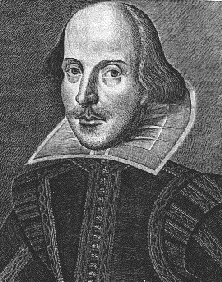 Cassius' words to Brutus in Julius Caesar could well be Shakespeare's words to his audience with respect to his plays:
And since you know you cannot see yourself
So well as by reflection, I, your glass,
Will modestly discover to yourself
That of yourself which you yet know not of.

In his dramatic works, Shakespeare has provided insights into human nature which, in the opinion of many of his disciples, equal those of the greatest modern psychologists. The impact of the Bard's insights is compounded by a masterful use of the language which makes him the mostly widely studied English writer.

Church records indicate that William Shakespeare was baptised in Stratford-upon-Avon, Warwickshire on April 26, 1564. April 23 is widely accepted as his date of birth. His father was a respected tradesman (a glover who was involved in a variety of commercial activities) who held several important municipal offices.

Shakespeare was probably educated at the local grammar school. He would have viewed local theatrical productions by groups of travelling players. When he was eighteen he married the twenty-six year old Anne Hathaway. In May of 1583 she gave birth to their first daughter, Susanna. In 1585, twins, named Hamnet and Judith, were born. Shortly thereafter, Shakespeare left Stratford. It is speculated that he was fleeing prosecution for poaching deer on the property of a local nobleman.

By about 1587 he had arrived in London and begun his career as an actor and playwright. His success earned him the jealousy of rivals such as Richard Greene who condemned him as "an upstart crow" in 1592.

The following is a chronological listing of Shakespeare's canon of plays and poetry:
1588-93 - The Comedy of Errors
1588-92 - Henry VI (three parts)
1592-93 - Richard III
1592-94 - Titus Andronicus
1593-94 - The Taming of the Shrew
1593-94 - The Two Gentlemen of Verona
1593-94 - "The Rape of Lucrece"
1593-1600 - "Sonnets"
1588-95 - Love's Labor's Lost
1594-96 - Romeo and Juliet
1595 - Richard II
1594-96 - A Midsummer Night's Dream
1590-97 - King John
1592 - "Venus and Adonis"
1596-97 - The Merchant of Venice
1597 - Henry IV (Part I)
1597-98 - Henry IV (Part II)
1598-1600 - Much Ado About Nothing
1598-99 - Henry V
1599 - Julius Caesar
1599-1600 - As You Like It
1600-02 - Twelfth Night
1600-0I - Hamlet
1597-1601 - The Merry Wives of Windsor
1600-0I - "The Phoenix and the Turtle"
160I-02 - Troilus and Cressida
1602-04 - All's Well That Ends Well
1603-04 - Othello
1604 - Measure for Measure
1604-09 - Timon of Athens
1605-06 - King Lear
1605-06 - Macbeth
1606-07 - Antony and Cleopatra
1607-09 - Coriolanus
1608-09 - Pericles
1609-IO - Cymbeline
16IO-II - The Winter's Tale
16II - The Tempest
16I2-I3 - Henry VIII
16I3 - The Two Noble Kinsmen

In 1594, Shakespeare joined The Chamberlain's Men, a theatrical company which enjoyed the patronage of the royal court. It is believed that he was instrumental in enabling his father to receive a grant of arms from the College of Heralds in 1596. The following year he purchased New Place, one of the largest houses in Stratford. He was one of the proprietors of the Globe Theatre which was built in 1599.

Although he continued to contribute to the theatre in London until 1614, Shakespeare moved back to Stratford in 1610. He died on April 23, 1616 of a fever contracted after an evening of entertaining fellow writers, Ben Jonson and Michael Drayton, in his home.

Shakespeare was buried on April 25 in Holy Trinity Church in Stratford under a gravestone bearing the following lines:
Good frend for Jesus sake forbeare
To digg the dust enclosed heare;
Blese be ye man yt spares these stones
And curst be he yt moves my bones The GroupJonell Chris A. BonecilloAmbrose OlleroShariff NardoTerrence TalosigTable of contentsALL'S WELL THAT ENDS WELL	1Act 1, Scene 1	2Act 1, Scene 2	5Act 1, Scene 3	6Act 2, Scene 1	9Act 2, Scene 2	12Act 2, Scene 3	14Act 2, Scene 4	18Act 2, Scene 5	19Act 3, Scene 1	20Act 3, Scene 2	21Act 3, Scene 3	23Act 3, Scene 4	23Act 3, Scene 5	23Act 3, Scene 6	25Act 3, Scene 7	27Act 4, Scene 1	27Act 4, Scene 2	29Act 4, Scene 3	30Act 4, Scene 4	35Act 4, Scene 5	35Act 5, Scene 1	37Act 5, Scene 2	38Act 5, Scene 3	38JULIUS CAESAR	45Act 1, Scene 1	46Act 1, Scene 2	47Act 1, Scene 3	51Act 2, Scene 1	53Act 2, Scene 2	58Act 2, Scene 3	60Act 2, Scene 4	60Act 3, Scene 1	61Act 3, Scene 2	65Act 3, Scene 3	69Act 4, Scene 1	70Act 4, Scene 2	71Act 4, Scene 3	71Act 5, Scene 1	76Act 5, Scene 2	78Act 5, Scene 3	79Act 5, Scene 4	80Act 5, Scene 5	81LOVE'S LABOURS LOST	83Act 1, Scene 1	84Act 1, Scene 2	88Act 2, Scene 1	91Act 3, Scene 1	95Act 4, Scene 1	98Act 4, Scene 2	101Act 4, Scene 3	103Act 5, Scene 1	109Act 5, Scene 2	112MACBETH	128Act 1, Scene 1	129Act 1, Scene 2	129Act 1, Scene 3	130Act 1, Scene 4	132Act 1, Scene 5	133Act 1, Scene 6	134Act 1, Scene 7	134Act 2, Scene 1	135Act 2, Scene 2	136Act 2, Scene 3	137Act 2, Scene 4	140Act 3, Scene 1	140Act 3, Scene 2	142Act 3, Scene 3	143Act 3, Scene 4	143Act 3, Scene 5	146Act 3, Scene 6	146Act 4, Scene 1	147Act 4, Scene 2	149Act 4, Scene 3	150Act 5, Scene 1	153Act 5, Scene 2	155Act 5, Scene 3	155Act 5, Scene 4	156Act 5, Scene 5	156Act 5, Scene 6	157Act 5, Scene 7	157Act 5, Scene 8	158MUCH ADO ABOUT NOTHING	160Act 1, Scene 1	162Act 1, Scene 2	166Act 1, Scene 3	166Act 2, Scene 1	167Act 2, Scene 2	172Act 2, Scene 3	173Act 3, Scene 1	177Act 3, Scene 2	178Act 3, Scene 3	180Act 3, Scene 4	183Act 3, Scene 5	184Act 4, Scene 1	185Act 4, Scene 2	189Act 5, Scene 1	190Act 5, Scene 2	195Act 5, Scene 3	196Act 5, Scene 4	197ROMEO AND JULIET	200Prologue	201Act 1, Scene 2	204Act 1, Scene 3	205Act 1, Scene 4	207Act 1, Scene 5	208Prologue	211Act 2, Scene 1	211Act 2, Scene 2	211Act 2, Scene 3	214Act 2, Scene 4	215Act 2, Scene 5	218Act 2, Scene 6	220Act 3, Scene 1	220Act 3, Scene 2	223Act 3, Scene 3	225Act 3, Scene 4	227Act 3, Scene 5	228Act 4, Scene 1	231Act 4, Scene 2	233Act 4, Scene 3	233Act 4, Scene 4	234Act 4, Scene 5	235Act 5, Scene 1	236Act 5, Scene 2	238Act 5, Scene 3	238ALL'S WELL THAT ENDS WELLAct 1 Scene 1. Rousillon. The COUNT's palace. Scene 2. Paris. The KING's palace. Scene 3. Rousillon. The COUNT's palace. Act 2 Scene 1. Paris. The KING's palace. Scene 2. Rousillon. The COUNT's palace. Scene 3. Paris. The KING's palace. Scene 4. Paris. The KING's palace. Scene 5. Paris. The KING's palace. Act 3 Scene 1. Florence. The DUKE's palace. Scene 2. Rousillon. The COUNT's palace. Scene 3. Florence. Before the DUKE's palace. Scene 4. Rousillon. The COUNT's palace. Scene 5. Florence. Without the walls. A tucket afar off. Scene 6. Camp before Florence. Scene 7. Florence. The Widow's house. Act 4 Scene 1. Without the Florentine camp. Scene 2. Florence. The Widow's house. Scene 3. The Florentine camp. Scene 4. Florence. The Widow's house. Scene 5. Rousillon. The COUNT's palace. Act 5 Scene 1. Marseilles. A street. Scene 2. Rousillon. Before the COUNT's palace. Scene 3. Rousillon. The COUNT's palace. Act 1, Scene 1Rousillon. The COUNT's palace.Enter BERTRAM, the COUNTESS of Rousillon, HELENA, and LAFEU, all in blackCOUNTESS In delivering my son from me, I bury a second husband.BERTRAM And I in going, madam, weep o'er my father's death
anew: but I must attend his majesty's command, to
whom I am now in ward, evermore in subjection.
LAFEU You shall find of the king a husband, madam; you,
sir, a father: he that so generally is at all times
good must of necessity hold his virtue to you; whose
worthiness would stir it up where it wanted rather
than lack it where there is such abundance.
COUNTESS What hope is there of his majesty's amendment?LAFEU He hath abandoned his physicians, madam; under whose
practises he hath persecuted time with hope, and
finds no other advantage in the process but only the
losing of hope by time.COUNTESS This young gentlewoman had a father,--O, that
'had'! how sad a passage 'tis!--whose skill was
almost as great as his honesty; had it stretched so
far, would have made nature immortal, and death
should have play for lack of work. Would, for the
king's sake, he were living! I think it would be
the death of the king's disease.
LAFEU How called you the man you speak of, madam?COUNTESS He was famous, sir, in his profession, and it was
his great right to be so: Gerard de Narbon.
LAFEU He was excellent indeed, madam: the king very
lately spoke of him admiringly and mourningly: he
was skilful enough to have lived still, if knowledge
could be set up against mortality.
BERTRAM What is it, my good lord, the king languishes of?LAFEU A fistula, my lord.BERTRAM I heard not of it before.LAFEU I would it were not notorious. Was this gentlewoman
the daughter of Gerard de Narbon?
COUNTESS His sole child, my lord, and bequeathed to my
overlooking. I have those hopes of her good that
her education promises; her dispositions she
inherits, which makes fair gifts fairer; for where
an unclean mind carries virtuous qualities, there
commendations go with pity; they are virtues and
traitors too; in her they are the better for their
simpleness; she derives her honesty and achieves her goodness.
LAFEU Your commendations, madam, get from her tears.COUNTESS 'Tis the best brine a maiden can season her praise
in. The remembrance of her father never approaches
her heart but the tyranny of her sorrows takes all
livelihood from her cheek. No more of this, Helena;
go to, no more; lest it be rather thought you affect
a sorrow than have it.
HELENA I do affect a sorrow indeed, but I have it too.LAFEU Moderate lamentation is the right of the dead,
excessive grief the enemy to the living.
COUNTESS If the living be enemy to the grief, the excess
makes it soon mortal.
BERTRAM Madam, I desire your holy wishes.LAFEU How understand we that?COUNTESS Be thou blest, Bertram, and succeed thy father
In manners, as in shape! thy blood and virtue
Contend for empire in thee, and thy goodness
Share with thy birthright! Love all, trust a few,
Do wrong to none: be able for thine enemy
Rather in power than use, and keep thy friend
Under thy own life's key: be cheque'd for silence,
But never tax'd for speech. What heaven more will,
That thee may furnish and my prayers pluck down,
Fall on thy head! Farewell, my lord;
'Tis an unseason'd courtier; good my lord,
Advise him.
LAFEU He cannot want the best
That shall attend his love.
COUNTESS Heaven bless him! Farewell, Bertram.ExitBERTRAM [To HELENA] The best wishes that can be forged in
your thoughts be servants to you! Be comfortable
to my mother, your mistress, and make much of her.
LAFEU Farewell, pretty lady: you must hold the credit of
your father.
Exeunt BERTRAM and LAFEUHELENA O, were that all! I think not on my father;
And these great tears grace his remembrance more
Than those I shed for him. What was he like?
I have forgot him: my imagination
Carries no favour in't but Bertram's.
I am undone: there is no living, none,
If Bertram be away. 'Twere all one
That I should love a bright particular star
And think to wed it, he is so above me:
In his bright radiance and collateral light
Must I be comforted, not in his sphere.
The ambition in my love thus plagues itself:
The hind that would be mated by the lion
Must die for love. 'Twas pretty, though plague,
To see him every hour; to sit and draw
His arched brows, his hawking eye, his curls,
In our heart's table; heart too capable
Of every line and trick of his sweet favour:
But now he's gone, and my idolatrous fancy
Must sanctify his reliques. Who comes here?
Enter PAROLLESAsideOne that goes with him: I love him for his sake;
And yet I know him a notorious liar,
Think him a great way fool, solely a coward;
Yet these fixed evils sit so fit in him,
That they take place, when virtue's steely bones
Look bleak i' the cold wind: withal, full oft we see
Cold wisdom waiting on superfluous folly.
PAROLLES Save you, fair queen!HELENA And you, monarch!PAROLLES No.HELENA And no.PAROLLES Are you meditating on virginity?HELENA Ay. You have some stain of soldier in you: let me
ask you a question. Man is enemy to virginity; how
may we barricado it against him?
PAROLLES Keep him out.HELENA But he assails; and our virginity, though valiant,
in the defence yet is weak: unfold to us some
warlike resistance.
PAROLLES There is none: man, sitting down before you, will
undermine you and blow you up.
HELENA Bless our poor virginity from underminers and
blowers up! Is there no military policy, how
virgins might blow up men?
PAROLLES Virginity being blown down, man will quicklier be
blown up: marry, in blowing him down again, with
the breach yourselves made, you lose your city. It
is not politic in the commonwealth of nature to
preserve virginity. Loss of virginity is rational
increase and there was never virgin got till
virginity was first lost. That you were made of is
metal to make virgins. Virginity by being once lost
may be ten times found; by being ever kept, it is
ever lost: 'tis too cold a companion; away with 't!
HELENA I will stand for 't a little, though therefore I die a virgin.PAROLLES There's little can be said in 't; 'tis against the
rule of nature. To speak on the part of virginity,
is to accuse your mothers; which is most infallible
disobedience. He that hangs himself is a virgin:
virginity murders itself and should be buried in
highways out of all sanctified limit, as a desperate
offendress against nature. Virginity breeds mites,
much like a cheese; consumes itself to the very
paring, and so dies with feeding his own stomach.
Besides, virginity is peevish, proud, idle, made of
self-love, which is the most inhibited sin in the
canon. Keep it not; you cannot choose but loose
by't: out with 't! within ten year it will make
itself ten, which is a goodly increase; and the
principal itself not much the worse: away with 't!
HELENA How might one do, sir, to lose it to her own liking?PAROLLES Let me see: marry, ill, to like him that ne'er it
likes. 'Tis a commodity will lose the gloss with
lying; the longer kept, the less worth: off with 't
while 'tis vendible; answer the time of request.
Virginity, like an old courtier, wears her cap out
of fashion: richly suited, but unsuitable: just
like the brooch and the tooth-pick, which wear not
now. Your date is better in your pie and your
porridge than in your cheek; and your virginity,
your old virginity, is like one of our French
withered pears, it looks ill, it eats drily; marry,
'tis a withered pear; it was formerly better;
marry, yet 'tis a withered pear: will you anything with it?
HELENA Not my virginity yet [ ]
There shall your master have a thousand loves,
A mother and a mistress and a friend,
A phoenix, captain and an enemy,
A guide, a goddess, and a sovereign,
A counsellor, a traitress, and a dear;
His humble ambition, proud humility,
His jarring concord, and his discord dulcet,
His faith, his sweet disaster; with a world
Of pretty, fond, adoptious christendoms,
That blinking Cupid gossips. Now shall he--
I know not what he shall. God send him well!
The court's a learning place, and he is one--
PAROLLES What one, i' faith?HELENA That I wish well. 'Tis pity--PAROLLES What's pity?HELENA That wishing well had not a body in't,
Which might be felt; that we, the poorer born,
Whose baser stars do shut us up in wishes,
Might with effects of them follow our friends,
And show what we alone must think, which never
Return us thanks.
Enter PagePage Monsieur Parolles, my lord calls for you.ExitPAROLLES Little Helen, farewell; if I can remember thee, I
will think of thee at court.
HELENA Monsieur Parolles, you were born under a charitable star.PAROLLES Under Mars, I.HELENA I especially think, under Mars.PAROLLES Why under Mars?HELENA The wars have so kept you under that you must needs
be born under Mars.
PAROLLES When he was predominant.HELENA When he was retrograde, I think, rather.PAROLLES Why think you so?HELENA You go so much backward when you fight.PAROLLES That's for advantage.HELENA So is running away, when fear proposes the safety;
but the composition that your valour and fear makes
in you is a virtue of a good wing, and I like the wear well.
PAROLLES I am so full of businesses, I cannot answer thee
acutely. I will return perfect courtier; in the
which, my instruction shall serve to naturalize
thee, so thou wilt be capable of a courtier's
counsel and understand what advice shall thrust upon
thee; else thou diest in thine unthankfulness, and
thine ignorance makes thee away: farewell. When
thou hast leisure, say thy prayers; when thou hast
none, remember thy friends; get thee a good husband,
and use him as he uses thee; so, farewell.
ExitHELENA Our remedies oft in ourselves do lie,
Which we ascribe to heaven: the fated sky
Gives us free scope, only doth backward pull
Our slow designs when we ourselves are dull.
What power is it which mounts my love so high,
That makes me see, and cannot feed mine eye?
The mightiest space in fortune nature brings
To join like likes and kiss like native things.
Impossible be strange attempts to those
That weigh their pains in sense and do suppose
What hath been cannot be: who ever strove
So show her merit, that did miss her love?
The king's disease--my project may deceive me,
But my intents are fix'd and will not leave me.
ExitAct 1, Scene 2Paris. The KING's palace.Flourish of cornets. Enter the KING of France, with letters, and divers AttendantsKING The Florentines and Senoys are by the ears;
Have fought with equal fortune and continue
A braving war.
First Lord So 'tis reported, sir.KING Nay, 'tis most credible; we here received it
A certainty, vouch'd from our cousin Austria,
With caution that the Florentine will move us
For speedy aid; wherein our dearest friend
Prejudicates the business and would seem
To have us make denial.
First Lord His love and wisdom,
Approved so to your majesty, may plead
For amplest credence.
KING He hath arm'd our answer,
And Florence is denied before he comes:
Yet, for our gentlemen that mean to see
The Tuscan service, freely have they leave
To stand on either part.
Second Lord It well may serve
A nursery to our gentry, who are sick
For breathing and exploit.
KING What's he comes here?Enter BERTRAM, LAFEU, and PAROLLESFirst Lord It is the Count Rousillon, my good lord,
Young Bertram.
KING Youth, thou bear'st thy father's face;
Frank nature, rather curious than in haste,
Hath well composed thee. Thy father's moral parts
Mayst thou inherit too! Welcome to Paris.
BERTRAM My thanks and duty are your majesty's.KING I would I had that corporal soundness now,
As when thy father and myself in friendship
First tried our soldiership! He did look far
Into the service of the time and was
Discipled of the bravest: he lasted long;
But on us both did haggish age steal on
And wore us out of act. It much repairs me
To talk of your good father. In his youth
He had the wit which I can well observe
To-day in our young lords; but they may jest
Till their own scorn return to them unnoted
Ere they can hide their levity in honour;
So like a courtier, contempt nor bitterness
Were in his pride or sharpness; if they were,
His equal had awaked them, and his honour,
Clock to itself, knew the true minute when
Exception bid him speak, and at this time
His tongue obey'd his hand: who were below him
He used as creatures of another place
And bow'd his eminent top to their low ranks,
Making them proud of his humility,
In their poor praise he humbled. Such a man
Might be a copy to these younger times;
Which, follow'd well, would demonstrate them now
But goers backward.
BERTRAM His good remembrance, sir,
Lies richer in your thoughts than on his tomb;
So in approof lives not his epitaph
As in your royal speech.
KING Would I were with him! He would always say--
Methinks I hear him now; his plausive words
He scatter'd not in ears, but grafted them,
To grow there and to bear,--'Let me not live,'--
This his good melancholy oft began,
On the catastrophe and heel of pastime,
When it was out,--'Let me not live,' quoth he,
'After my flame lacks oil, to be the snuff
Of younger spirits, whose apprehensive senses
All but new things disdain; whose judgments are
Mere fathers of their garments; whose constancies
Expire before their fashions.' This he wish'd;
I after him do after him wish too,
Since I nor wax nor honey can bring home,
I quickly were dissolved from my hive,
To give some labourers room.
Second Lord You are loved, sir:
They that least lend it you shall lack you first.KING I fill a place, I know't. How long is't, count,
Since the physician at your father's died?
He was much famed.
BERTRAM Some six months since, my lord.KING If he were living, I would try him yet.
Lend me an arm; the rest have worn me out
With several applications; nature and sickness
Debate it at their leisure. Welcome, count;
My son's no dearer.
BERTRAM Thank your majesty.Exeunt. FlourishAct 1, Scene 3Rousillon. The COUNT's palace.Enter COUNTESS, Steward, and ClownCOUNTESS I will now hear; what say you of this gentlewoman?Steward Madam, the care I have had to even your content, I
wish might be found in the calendar of my past
endeavours; for then we wound our modesty and make
foul the clearness of our deservings, when of
ourselves we publish them.
COUNTESS What does this knave here? Get you gone, sirrah:
the complaints I have heard of you I do not all
believe: 'tis my slowness that I do not; for I know
you lack not folly to commit them, and have ability
enough to make such knaveries yours.
Clown 'Tis not unknown to you, madam, I am a poor fellow.COUNTESS Well, sir.Clown No, madam, 'tis not so well that I am poor, though
many of the rich are damned: but, if I may have
your ladyship's good will to go to the world, Isbel
the woman and I will do as we may.
COUNTESS Wilt thou needs be a beggar?Clown I do beg your good will in this case.COUNTESS In what case?Clown In Isbel's case and mine own. Service is no
heritage: and I think I shall never have the
blessing of God till I have issue o' my body; for
they say barnes are blessings.
COUNTESS Tell me thy reason why thou wilt marry.Clown My poor body, madam, requires it: I am driven on
by the flesh; and he must needs go that the devil drives.
COUNTESS Is this all your worship's reason?Clown Faith, madam, I have other holy reasons such as they
are.
COUNTESS May the world know them?Clown I have been, madam, a wicked creature, as you and
all flesh and blood are; and, indeed, I do marry
that I may repent.
COUNTESS Thy marriage, sooner than thy wickedness.Clown I am out o' friends, madam; and I hope to have
friends for my wife's sake.
COUNTESS Such friends are thine enemies, knave.Clown You're shallow, madam, in great friends; for the
knaves come to do that for me which I am aweary of.
He that ears my land spares my team and gives me
leave to in the crop; if I be his cuckold, he's my
drudge: he that comforts my wife is the cherisher
of my flesh and blood; he that cherishes my flesh
and blood loves my flesh and blood; he that loves my
flesh and blood is my friend: ergo, he that kisses
my wife is my friend. If men could be contented to
be what they are, there were no fear in marriage;
for young Charbon the Puritan and old Poysam the
Papist, howsome'er their hearts are severed in
religion, their heads are both one; they may jowl
horns together, like any deer i' the herd.
COUNTESS Wilt thou ever be a foul-mouthed and calumnious knave?Clown A prophet I, madam; and I speak the truth the next
way:
For I the ballad will repeat,
Which men full true shall find;
Your marriage comes by destiny,
Your cuckoo sings by kind.
COUNTESS Get you gone, sir; I'll talk with you more anon.Steward May it please you, madam, that he bid Helen come to
you: of her I am to speak.
COUNTESS Sirrah, tell my gentlewoman I would speak with her;
Helen, I mean.
Clown Was this fair face the cause, quoth she,
Why the Grecians sacked Troy?
Fond done, done fond,
Was this King Priam's joy?
With that she sighed as she stood,
With that she sighed as she stood,
And gave this sentence then;
Among nine bad if one be good,
Among nine bad if one be good,
There's yet one good in ten.
COUNTESS What, one good in ten? you corrupt the song, sirrah.Clown One good woman in ten, madam; which is a purifying
o' the song: would God would serve the world so all
the year! we'ld find no fault with the tithe-woman,
if I were the parson. One in ten, quoth a'! An we
might have a good woman born but one every blazing
star, or at an earthquake, 'twould mend the lottery
well: a man may draw his heart out, ere a' pluck
one.
COUNTESS You'll be gone, sir knave, and do as I command you.Clown That man should be at woman's command, and yet no
hurt done! Though honesty be no puritan, yet it
will do no hurt; it will wear the surplice of
humility over the black gown of a big heart. I am
going, forsooth: the business is for Helen to come hither.
ExitCOUNTESS Well, now.Steward I know, madam, you love your gentlewoman entirely.COUNTESS Faith, I do: her father bequeathed her to me; and
she herself, without other advantage, may lawfully
make title to as much love as she finds: there is
more owing her than is paid; and more shall be paid
her than she'll demand.
Steward Madam, I was very late more near her than I think
she wished me: alone she was, and did communicate
to herself her own words to her own ears; she
thought, I dare vow for her, they touched not any
stranger sense. Her matter was, she loved your son:
Fortune, she said, was no goddess, that had put
such difference betwixt their two estates; Love no
god, that would not extend his might, only where
qualities were level; Dian no queen of virgins, that
would suffer her poor knight surprised, without
rescue in the first assault or ransom afterward.
This she delivered in the most bitter touch of
sorrow that e'er I heard virgin exclaim in: which I
held my duty speedily to acquaint you withal;
sithence, in the loss that may happen, it concerns
you something to know it.
COUNTESS You have discharged this honestly; keep it to
yourself: many likelihoods informed me of this
before, which hung so tottering in the balance that
I could neither believe nor misdoubt. Pray you,
leave me: stall this in your bosom; and I thank you
for your honest care: I will speak with you further anon.
Exit StewardEnter HELENAEven so it was with me when I was young:
If ever we are nature's, these are ours; this thorn
Doth to our rose of youth rightly belong;
Our blood to us, this to our blood is born;
It is the show and seal of nature's truth,
Where love's strong passion is impress'd in youth:
By our remembrances of days foregone,
Such were our faults, or then we thought them none.
Her eye is sick on't: I observe her now.
HELENA What is your pleasure, madam?COUNTESS You know, Helen,
I am a mother to you.
HELENA Mine honourable mistress.COUNTESS Nay, a mother:
Why not a mother? When I said 'a mother,'
Methought you saw a serpent: what's in 'mother,'
That you start at it? I say, I am your mother;
And put you in the catalogue of those
That were enwombed mine: 'tis often seen
Adoption strives with nature and choice breeds
A native slip to us from foreign seeds:
You ne'er oppress'd me with a mother's groan,
Yet I express to you a mother's care:
God's mercy, maiden! does it curd thy blood
To say I am thy mother? What's the matter,
That this distemper'd messenger of wet,
The many-colour'd Iris, rounds thine eye?
Why? that you are my daughter?
HELENA That I am not.COUNTESS I say, I am your mother.HELENA Pardon, madam;
The Count Rousillon cannot be my brother:
I am from humble, he from honour'd name;
No note upon my parents, his all noble:
My master, my dear lord he is; and I
His servant live, and will his vassal die:
He must not be my brother.
COUNTESS Nor I your mother?HELENA You are my mother, madam; would you were,--
So that my lord your son were not my brother,--
Indeed my mother! or were you both our mothers,
I care no more for than I do for heaven,
So I were not his sister. Can't no other,
But, I your daughter, he must be my brother?
COUNTESS Yes, Helen, you might be my daughter-in-law:
God shield you mean it not! daughter and mother
So strive upon your pulse. What, pale again?
My fear hath catch'd your fondness: now I see
The mystery of your loneliness, and find
Your salt tears' head: now to all sense 'tis gross
You love my son; invention is ashamed,
Against the proclamation of thy passion,
To say thou dost not: therefore tell me true;
But tell me then, 'tis so; for, look thy cheeks
Confess it, th' one to th' other; and thine eyes
See it so grossly shown in thy behaviors
That in their kind they speak it: only sin
And hellish obstinacy tie thy tongue,
That truth should be suspected. Speak, is't so?
If it be so, you have wound a goodly clew;
If it be not, forswear't: howe'er, I charge thee,
As heaven shall work in me for thine avail,
Tell me truly.
HELENA Good madam, pardon me!COUNTESS Do you love my son?HELENA Your pardon, noble mistress!COUNTESS Love you my son?HELENA Do not you love him, madam?COUNTESS Go not about; my love hath in't a bond,
Whereof the world takes note: come, come, disclose
The state of your affection; for your passions
Have to the full appeach'd.
HELENA Then, I confess,
Here on my knee, before high heaven and you,
That before you, and next unto high heaven,
I love your son.
My friends were poor, but honest; so's my love:
Be not offended; for it hurts not him
That he is loved of me: I follow him not
By any token of presumptuous suit;
Nor would I have him till I do deserve him;
Yet never know how that desert should be.
I know I love in vain, strive against hope;
Yet in this captious and intenible sieve
I still pour in the waters of my love
And lack not to lose still: thus, Indian-like,
Religious in mine error, I adore
The sun, that looks upon his worshipper,
But knows of him no more. My dearest madam,
Let not your hate encounter with my love
For loving where you do: but if yourself,
Whose aged honour cites a virtuous youth,
Did ever in so true a flame of liking
Wish chastely and love dearly, that your Dian
Was both herself and love: O, then, give pity
To her, whose state is such that cannot choose
But lend and give where she is sure to lose;
That seeks not to find that her search implies,
But riddle-like lives sweetly where she dies!
COUNTESS Had you not lately an intent,--speak truly,--
To go to Paris?
HELENA Madam, I had.COUNTESS Wherefore? tell true.HELENA I will tell truth; by grace itself I swear.
You know my father left me some prescriptions
Of rare and proved effects, such as his reading
And manifest experience had collected
For general sovereignty; and that he will'd me
In heedfull'st reservation to bestow them,
As notes whose faculties inclusive were
More than they were in note: amongst the rest,
There is a remedy, approved, set down,
To cure the desperate languishings whereof
The king is render'd lost.
COUNTESS This was your motive
For Paris, was it? speak.
HELENA My lord your son made me to think of this;
Else Paris and the medicine and the king
Had from the conversation of my thoughts
Haply been absent then.
COUNTESS But think you, Helen,
If you should tender your supposed aid,
He would receive it? he and his physicians
Are of a mind; he, that they cannot help him,
They, that they cannot help: how shall they credit
A poor unlearned virgin, when the schools,
Embowell'd of their doctrine, have left off
The danger to itself?
HELENA There's something in't,
More than my father's skill, which was the greatest
Of his profession, that his good receipt
Shall for my legacy be sanctified
By the luckiest stars in heaven: and, would your honour
But give me leave to try success, I'ld venture
The well-lost life of mine on his grace's cure
By such a day and hour.
COUNTESS Dost thou believe't?HELENA Ay, madam, knowingly.COUNTESS Why, Helen, thou shalt have my leave and love,
Means and attendants and my loving greetings
To those of mine in court: I'll stay at home
And pray God's blessing into thy attempt:
Be gone to-morrow; and be sure of this,
What I can help thee to thou shalt not miss.
ExeuntAct 2, Scene 1Paris. The KING's palace.Flourish of cornets. Enter the KING, attended with divers young Lords taking leave for the Florentine war; BERTRAM, and PAROLLESKING Farewell, young lords; these warlike principles
Do not throw from you: and you, my lords, farewell:
Share the advice betwixt you; if both gain, all
The gift doth stretch itself as 'tis received,
And is enough for both.
First Lord 'Tis our hope, sir,
After well enter'd soldiers, to return
And find your grace in health.
KING No, no, it cannot be; and yet my heart
Will not confess he owes the malady
That doth my life besiege. Farewell, young lords;
Whether I live or die, be you the sons
Of worthy Frenchmen: let higher Italy,--
Those bated that inherit but the fall
Of the last monarchy,--see that you come
Not to woo honour, but to wed it; when
The bravest questant shrinks, find what you seek,
That fame may cry you loud: I say, farewell.
Second Lord Health, at your bidding, serve your majesty!KING Those girls of Italy, take heed of them:
They say, our French lack language to deny,
If they demand: beware of being captives,
Before you serve.
Both Our hearts receive your warnings.KING Farewell. Come hither to me.Exit, attendedFirst Lord O, my sweet lord, that you will stay behind us!PAROLLES 'Tis not his fault, the spark.Second Lord O, 'tis brave wars!PAROLLES Most admirable: I have seen those wars.BERTRAM I am commanded here, and kept a coil with
'Too young' and 'the next year' and ''tis too early.'
PAROLLES An thy mind stand to't, boy, steal away bravely.BERTRAM I shall stay here the forehorse to a smock,
Creaking my shoes on the plain masonry,
Till honour be bought up and no sword worn
But one to dance with! By heaven, I'll steal away.
First Lord There's honour in the theft.PAROLLES Commit it, count.Second Lord I am your accessary; and so, farewell.BERTRAM I grow to you, and our parting is a tortured body.First Lord Farewell, captain.Second Lord Sweet Monsieur Parolles!PAROLLES Noble heroes, my sword and yours are kin. Good
sparks and lustrous, a word, good metals: you shall
find in the regiment of the Spinii one Captain
Spurio, with his cicatrice, an emblem of war, here
on his sinister cheek; it was this very sword
entrenched it: say to him, I live; and observe his
reports for me.
First Lord We shall, noble captain.Exeunt LordsPAROLLES Mars dote on you for his novices! what will ye do?BERTRAM Stay: the king.Re-enter KING. BERTRAM and PAROLLES retirePAROLLES [To BERTRAM] Use a more spacious ceremony to the
noble lords; you have restrained yourself within the
list of too cold an adieu: be more expressive to
them: for they wear themselves in the cap of the
time, there do muster true gait, eat, speak, and
move under the influence of the most received star;
and though the devil lead the measure, such are to
be followed: after them, and take a more dilated farewell.
BERTRAM And I will do so.PAROLLES Worthy fellows; and like to prove most sinewy sword-men.Exeunt BERTRAM and PAROLLESEnter LAFEULAFEU [Kneeling] Pardon, my lord, for me and for my tidings.KING I'll fee thee to stand up.LAFEU Then here's a man stands, that has brought his pardon.
I would you had kneel'd, my lord, to ask me mercy,
And that at my bidding you could so stand up.
KING I would I had; so I had broke thy pate,
And ask'd thee mercy for't.
LAFEU Good faith, across: but, my good lord 'tis thus;
Will you be cured of your infirmity?
KING No.LAFEU O, will you eat no grapes, my royal fox?
Yes, but you will my noble grapes, an if
My royal fox could reach them: I have seen a medicine
That's able to breathe life into a stone,
Quicken a rock, and make you dance canary
With spritely fire and motion; whose simple touch,
Is powerful to araise King Pepin, nay,
To give great Charlemain a pen in's hand,
And write to her a love-line.
KING What 'her' is this?LAFEU Why, Doctor She: my lord, there's one arrived,
If you will see her: now, by my faith and honour,
If seriously I may convey my thoughts
In this my light deliverance, I have spoke
With one that, in her sex, her years, profession,
Wisdom and constancy, hath amazed me more
Than I dare blame my weakness: will you see her
For that is her demand, and know her business?
That done, laugh well at me.
KING Now, good Lafeu,
Bring in the admiration; that we with thee
May spend our wonder too, or take off thine
By wondering how thou took'st it.
LAFEU Nay, I'll fit you,
And not be all day neither.
ExitKING Thus he his special nothing ever prologues.Re-enter LAFEU, with HELENALAFEU Nay, come your ways.KING This haste hath wings indeed.LAFEU Nay, come your ways:
This is his majesty; say your mind to him:
A traitor you do look like; but such traitors
His majesty seldom fears: I am Cressid's uncle,
That dare leave two together; fare you well.
ExitKING Now, fair one, does your business follow us?HELENA Ay, my good lord.
Gerard de Narbon was my father;
In what he did profess, well found.
KING I knew him.HELENA The rather will I spare my praises towards him:
Knowing him is enough. On's bed of death
Many receipts he gave me: chiefly one.
Which, as the dearest issue of his practise,
And of his old experience the oily darling,
He bade me store up, as a triple eye,
Safer than mine own two, more dear; I have so;
And hearing your high majesty is touch'd
With that malignant cause wherein the honour
Of my dear father's gift stands chief in power,
I come to tender it and my appliance
With all bound humbleness.
KING We thank you, maiden;
But may not be so credulous of cure,
When our most learned doctors leave us and
The congregated college have concluded
That labouring art can never ransom nature
From her inaidible estate; I say we must not
So stain our judgment, or corrupt our hope,
To prostitute our past-cure malady
To empirics, or to dissever so
Our great self and our credit, to esteem
A senseless help when help past sense we deem.
HELENA My duty then shall pay me for my pains:
I will no more enforce mine office on you.
Humbly entreating from your royal thoughts
A modest one, to bear me back a again.
KING I cannot give thee less, to be call'd grateful:
Thou thought'st to help me; and such thanks I give
As one near death to those that wish him live:
But what at full I know, thou know'st no part,
I knowing all my peril, thou no art.
HELENA What I can do can do no hurt to try,
Since you set up your rest 'gainst remedy.
He that of greatest works is finisher
Oft does them by the weakest minister:
So holy writ in babes hath judgment shown,
When judges have been babes; great floods have flown
From simple sources, and great seas have dried
When miracles have by the greatest been denied.
Oft expectation fails and most oft there
Where most it promises, and oft it hits
Where hope is coldest and despair most fits.
KING I must not hear thee; fare thee well, kind maid;
Thy pains not used must by thyself be paid:
Proffers not took reap thanks for their reward.
HELENA Inspired merit so by breath is barr'd:
It is not so with Him that all things knows
As 'tis with us that square our guess by shows;
But most it is presumption in us when
The help of heaven we count the act of men.
Dear sir, to my endeavours give consent;
Of heaven, not me, make an experiment.
I am not an impostor that proclaim
Myself against the level of mine aim;
But know I think and think I know most sure
My art is not past power nor you past cure.
KING Are thou so confident? within what space
Hopest thou my cure?
HELENA The great'st grace lending grace
Ere twice the horses of the sun shall bring
Their fiery torcher his diurnal ring,
Ere twice in murk and occidental damp
Moist Hesperus hath quench'd his sleepy lamp,
Or four and twenty times the pilot's glass
Hath told the thievish minutes how they pass,
What is infirm from your sound parts shall fly,
Health shall live free and sickness freely die.
KING Upon thy certainty and confidence
What darest thou venture?
HELENA Tax of impudence,
A strumpet's boldness, a divulged shame
Traduced by odious ballads: my maiden's name
Sear'd otherwise; nay, worse--if worse--extended
With vilest torture let my life be ended.
KING Methinks in thee some blessed spirit doth speak
His powerful sound within an organ weak:
And what impossibility would slay
In common sense, sense saves another way.
Thy life is dear; for all that life can rate
Worth name of life in thee hath estimate,
Youth, beauty, wisdom, courage, all
That happiness and prime can happy call:
Thou this to hazard needs must intimate
Skill infinite or monstrous desperate.
Sweet practiser, thy physic I will try,
That ministers thine own death if I die.
HELENA If I break time, or flinch in property
Of what I spoke, unpitied let me die,
And well deserved: not helping, death's my fee;
But, if I help, what do you promise me?
KING Make thy demand.HELENA But will you make it even?KING Ay, by my sceptre and my hopes of heaven.HELENA Then shalt thou give me with thy kingly hand
What husband in thy power I will command:
Exempted be from me the arrogance
To choose from forth the royal blood of France,
My low and humble name to propagate
With any branch or image of thy state;
But such a one, thy vassal, whom I know
Is free for me to ask, thee to bestow.
KING Here is my hand; the premises observed,
Thy will by my performance shall be served:
So make the choice of thy own time, for I,
Thy resolved patient, on thee still rely.
More should I question thee, and more I must,
Though more to know could not be more to trust,
From whence thou camest, how tended on: but rest
Unquestion'd welcome and undoubted blest.
Give me some help here, ho! If thou proceed
As high as word, my deed shall match thy meed.
Flourish. ExeuntAct 2, Scene 2Rousillon. The COUNT's palace.Enter COUNTESS and ClownCOUNTESS Come on, sir; I shall now put you to the height of
your breeding.
Clown I will show myself highly fed and lowly taught: I
know my business is but to the court.
COUNTESS To the court! why, what place make you special,
when you put off that with such contempt? But to the court!
Clown Truly, madam, if God have lent a man any manners, he
may easily put it off at court: he that cannot make
a leg, put off's cap, kiss his hand and say nothing,
has neither leg, hands, lip, nor cap; and indeed
such a fellow, to say precisely, were not for the
court; but for me, I have an answer will serve all
men.
COUNTESS Marry, that's a bountiful answer that fits all
questions.
Clown It is like a barber's chair that fits all buttocks,
the pin-buttock, the quatch-buttock, the brawn
buttock, or any buttock.
COUNTESS Will your answer serve fit to all questions?Clown As fit as ten groats is for the hand of an attorney,
as your French crown for your taffeta punk, as Tib's
rush for Tom's forefinger, as a pancake for Shrove
Tuesday, a morris for May-day, as the nail to his
hole, the cuckold to his horn, as a scolding queen
to a wrangling knave, as the nun's lip to the
friar's mouth, nay, as the pudding to his skin.
COUNTESS Have you, I say, an answer of such fitness for all
questions?
Clown From below your duke to beneath your constable, it
will fit any question.
COUNTESS It must be an answer of most monstrous size that
must fit all demands.
Clown But a trifle neither, in good faith, if the learned
should speak truth of it: here it is, and all that
belongs to't. Ask me if I am a courtier: it shall
do you no harm to learn.
COUNTESS To be young again, if we could: I will be a fool in
question, hoping to be the wiser by your answer. I
pray you, sir, are you a courtier?
Clown O Lord, sir! There's a simple putting off. More,
more, a hundred of them.
COUNTESS Sir, I am a poor friend of yours, that loves you.Clown O Lord, sir! Thick, thick, spare not me.COUNTESS I think, sir, you can eat none of this homely meat.Clown O Lord, sir! Nay, put me to't, I warrant you.COUNTESS You were lately whipped, sir, as I think.Clown O Lord, sir! spare not me.COUNTESS Do you cry, 'O Lord, sir!' at your whipping, and
'spare not me?' Indeed your 'O Lord, sir!' is very
sequent to your whipping: you would answer very well
to a whipping, if you were but bound to't.
Clown I ne'er had worse luck in my life in my 'O Lord,
sir!' I see things may serve long, but not serve ever.
COUNTESS I play the noble housewife with the time
To entertain't so merrily with a fool.
Clown O Lord, sir! why, there't serves well again.COUNTESS An end, sir; to your business. Give Helen this,
And urge her to a present answer back:
Commend me to my kinsmen and my son:
This is not much.
Clown Not much commendation to them.COUNTESS Not much employment for you: you understand me?Clown Most fruitfully: I am there before my legs.COUNTESS Haste you again.Exeunt severallyAct 2, Scene 3Paris. The KING's palace.Enter BERTRAM, LAFEU, and PAROLLESLAFEU They say miracles are past; and we have our
philosophical persons, to make modern and familiar,
things supernatural and causeless. Hence is it that
we make trifles of terrors, ensconcing ourselves
into seeming knowledge, when we should submit
ourselves to an unknown fear.
PAROLLES Why, 'tis the rarest argument of wonder that hath
shot out in our latter times.
BERTRAM And so 'tis.LAFEU To be relinquish'd of the artists,--PAROLLES So I say.LAFEU Both of Galen and Paracelsus.PAROLLES So I say.LAFEU Of all the learned and authentic fellows,--PAROLLES Right; so I say.LAFEU That gave him out incurable,--PAROLLES Why, there 'tis; so say I too.LAFEU Not to be helped,--PAROLLES Right; as 'twere, a man assured of a--LAFEU Uncertain life, and sure death.PAROLLES Just, you say well; so would I have said.LAFEU I may truly say, it is a novelty to the world.PAROLLES It is, indeed: if you will have it in showing, you
shall read it in--what do you call there?
LAFEU A showing of a heavenly effect in an earthly actor.PAROLLES That's it; I would have said the very same.LAFEU Why, your dolphin is not lustier: 'fore me,
I speak in respect--
PAROLLES Nay, 'tis strange, 'tis very strange, that is the
brief and the tedious of it; and he's of a most
facinerious spirit that will not acknowledge it to be the--
LAFEU Very hand of heaven.PAROLLES Ay, so I say.LAFEU In a most weak--pausingand debile minister, great power, great
transcendence: which should, indeed, give us a
further use to be made than alone the recovery of
the king, as to be--
pausinggenerally thankful.
PAROLLES I would have said it; you say well. Here comes the king.Enter KING, HELENA, and Attendants. LAFEU and PAROLLES retireLAFEU Lustig, as the Dutchman says: I'll like a maid the
better, whilst I have a tooth in my head: why, he's
able to lead her a coranto.
PAROLLES Mort du vinaigre! is not this Helen?LAFEU 'Fore God, I think so.KING Go, call before me all the lords in court.
Sit, my preserver, by thy patient's side;
And with this healthful hand, whose banish'd sense
Thou hast repeal'd, a second time receive
The confirmation of my promised gift,
Which but attends thy naming.
Enter three or four LordsFair maid, send forth thine eye: this youthful parcel
Of noble bachelors stand at my bestowing,
O'er whom both sovereign power and father's voice
I have to use: thy frank election make;
Thou hast power to choose, and they none to forsake.
HELENA To each of you one fair and virtuous mistress
Fall, when Love please! marry, to each, but one!
LAFEU I'ld give bay Curtal and his furniture,
My mouth no more were broken than these boys',
And writ as little beard.
KING Peruse them well:
Not one of those but had a noble father.
HELENA Gentlemen,
Heaven hath through me restored the king to health.
All We understand it, and thank heaven for you.HELENA I am a simple maid, and therein wealthiest,
That I protest I simply am a maid.
Please it your majesty, I have done already:
The blushes in my cheeks thus whisper me,
'We blush that thou shouldst choose; but, be refused,
Let the white death sit on thy cheek for ever;
We'll ne'er come there again.'
KING Make choice; and, see,
Who shuns thy love shuns all his love in me.
HELENA Now, Dian, from thy altar do I fly,
And to imperial Love, that god most high,
Do my sighs stream. Sir, will you hear my suit?First Lord And grant it.HELENA Thanks, sir; all the rest is mute.LAFEU I had rather be in this choice than throw ames-ace
for my life.
HELENA The honour, sir, that flames in your fair eyes,
Before I speak, too threateningly replies:
Love make your fortunes twenty times above
Her that so wishes and her humble love!
Second Lord No better, if you please.HELENA My wish receive,
Which great Love grant! and so, I take my leave.
LAFEU Do all they deny her? An they were sons of mine,
I'd have them whipped; or I would send them to the
Turk, to make eunuchs of.
HELENA Be not afraid that I your hand should take;
I'll never do you wrong for your own sake:
Blessing upon your vows! and in your bed
Find fairer fortune, if you ever wed!
LAFEU These boys are boys of ice, they'll none have her:
sure, they are bastards to the English; the French
ne'er got 'em.
HELENA You are too young, too happy, and too good,
To make yourself a son out of my blood.
Fourth Lord Fair one, I think not so.LAFEU There's one grape yet; I am sure thy father drunk
wine: but if thou be'st not an ass, I am a youth
of fourteen; I have known thee already.
HELENA [To BERTRAM] I dare not say I take you; but I give
Me and my service, ever whilst I live,
Into your guiding power. This is the man.
KING Why, then, young Bertram, take her; she's thy wife.BERTRAM My wife, my liege! I shall beseech your highness,
In such a business give me leave to use
The help of mine own eyes.
KING Know'st thou not, Bertram,
What she has done for me?
BERTRAM Yes, my good lord;
But never hope to know why I should marry her.
KING Thou know'st she has raised me from my sickly bed.BERTRAM But follows it, my lord, to bring me down
Must answer for your raising? I know her well:
She had her breeding at my father's charge.
A poor physician's daughter my wife! Disdain
Rather corrupt me ever!
KING 'Tis only title thou disdain'st in her, the which
I can build up. Strange is it that our bloods,
Of colour, weight, and heat, pour'd all together,
Would quite confound distinction, yet stand off
In differences so mighty. If she be
All that is virtuous, save what thou dislikest,
A poor physician's daughter, thou dislikest
Of virtue for the name: but do not so:
From lowest place when virtuous things proceed,
The place is dignified by the doer's deed:
Where great additions swell's, and virtue none,
It is a dropsied honour. Good alone
Is good without a name. Vileness is so:
The property by what it is should go,
Not by the title. She is young, wise, fair;
In these to nature she's immediate heir,
And these breed honour: that is honour's scorn,
Which challenges itself as honour's born
And is not like the sire: honours thrive,
When rather from our acts we them derive
Than our foregoers: the mere word's a slave
Debosh'd on every tomb, on every grave
A lying trophy, and as oft is dumb
Where dust and damn'd oblivion is the tomb
Of honour'd bones indeed. What should be said?
If thou canst like this creature as a maid,
I can create the rest: virtue and she
Is her own dower; honour and wealth from me.
BERTRAM I cannot love her, nor will strive to do't.KING Thou wrong'st thyself, if thou shouldst strive to choose.HELENA That you are well restored, my lord, I'm glad:
Let the rest go.
KING My honour's at the stake; which to defeat,
I must produce my power. Here, take her hand,
Proud scornful boy, unworthy this good gift;
That dost in vile misprision shackle up
My love and her desert; that canst not dream,
We, poising us in her defective scale,
Shall weigh thee to the beam; that wilt not know,
It is in us to plant thine honour where
We please to have it grow. Cheque thy contempt:
Obey our will, which travails in thy good:
Believe not thy disdain, but presently
Do thine own fortunes that obedient right
Which both thy duty owes and our power claims;
Or I will throw thee from my care for ever
Into the staggers and the careless lapse
Of youth and ignorance; both my revenge and hate
Loosing upon thee, in the name of justice,
Without all terms of pity. Speak; thine answer.
BERTRAM Pardon, my gracious lord; for I submit
My fancy to your eyes: when I consider
What great creation and what dole of honour
Flies where you bid it, I find that she, which late
Was in my nobler thoughts most base, is now
The praised of the king; who, so ennobled,
Is as 'twere born so.
KING Take her by the hand,
And tell her she is thine: to whom I promise
A counterpoise, if not to thy estate
A balance more replete.
BERTRAM I take her hand.KING Good fortune and the favour of the king
Smile upon this contract; whose ceremony
Shall seem expedient on the now-born brief,
And be perform'd to-night: the solemn feast
Shall more attend upon the coming space,
Expecting absent friends. As thou lovest her,
Thy love's to me religious; else, does err.
Exeunt all but LAFEU and PAROLLESLAFEU [Advancing] Do you hear, monsieur? a word with you.PAROLLES Your pleasure, sir?LAFEU Your lord and master did well to make his
recantation.
PAROLLES Recantation! My lord! my master!LAFEU Ay; is it not a language I speak?PAROLLES A most harsh one, and not to be understood without
bloody succeeding. My master!
LAFEU Are you companion to the Count Rousillon?PAROLLES To any count, to all counts, to what is man.LAFEU To what is count's man: count's master is of
another style.
PAROLLES You are too old, sir; let it satisfy you, you are too old.LAFEU I must tell thee, sirrah, I write man; to which
title age cannot bring thee.
PAROLLES What I dare too well do, I dare not do.LAFEU I did think thee, for two ordinaries, to be a pretty
wise fellow; thou didst make tolerable vent of thy
travel; it might pass: yet the scarfs and the
bannerets about thee did manifoldly dissuade me from
believing thee a vessel of too great a burthen. I
have now found thee; when I lose thee again, I care
not: yet art thou good for nothing but taking up; and
that thou't scarce worth.
PAROLLES Hadst thou not the privilege of antiquity upon thee,--LAFEU Do not plunge thyself too far in anger, lest thou
hasten thy trial; which if--Lord have mercy on thee
for a hen! So, my good window of lattice, fare thee
well: thy casement I need not open, for I look
through thee. Give me thy hand.
PAROLLES My lord, you give me most egregious indignity.LAFEU Ay, with all my heart; and thou art worthy of it.PAROLLES I have not, my lord, deserved it.LAFEU Yes, good faith, every dram of it; and I will not
bate thee a scruple.
PAROLLES Well, I shall be wiser.LAFEU Even as soon as thou canst, for thou hast to pull at
a smack o' the contrary. If ever thou be'st bound
in thy scarf and beaten, thou shalt find what it is
to be proud of thy bondage. I have a desire to hold
my acquaintance with thee, or rather my knowledge,
that I may say in the default, he is a man I know.
PAROLLES My lord, you do me most insupportable vexation.LAFEU I would it were hell-pains for thy sake, and my poor
doing eternal: for doing I am past: as I will by
thee, in what motion age will give me leave.
ExitPAROLLES Well, thou hast a son shall take this disgrace off
me; scurvy, old, filthy, scurvy lord! Well, I must
be patient; there is no fettering of authority.
I'll beat him, by my life, if I can meet him with
any convenience, an he were double and double a
lord. I'll have no more pity of his age than I
would of--I'll beat him, an if I could but meet him again.
Re-enter LAFEULAFEU Sirrah, your lord and master's married; there's news
for you: you have a new mistress.
PAROLLES I most unfeignedly beseech your lordship to make
some reservation of your wrongs: he is my good
lord: whom I serve above is my master.
LAFEU Who? God?PAROLLES Ay, sir.LAFEU The devil it is that's thy master. Why dost thou
garter up thy arms o' this fashion? dost make hose of
sleeves? do other servants so? Thou wert best set
thy lower part where thy nose stands. By mine
honour, if I were but two hours younger, I'ld beat
thee: methinks, thou art a general offence, and
every man should beat thee: I think thou wast
created for men to breathe themselves upon thee.
PAROLLES This is hard and undeserved measure, my lord.LAFEU Go to, sir; you were beaten in Italy for picking a
kernel out of a pomegranate; you are a vagabond and
no true traveller: you are more saucy with lords
and honourable personages than the commission of your
birth and virtue gives you heraldry. You are not
worth another word, else I'ld call you knave. I leave you.
ExitPAROLLES Good, very good; it is so then: good, very good;
let it be concealed awhile.
Re-enter BERTRAMBERTRAM Undone, and forfeited to cares for ever!PAROLLES What's the matter, sweet-heart?BERTRAM Although before the solemn priest I have sworn,
I will not bed her.
PAROLLES What, what, sweet-heart?BERTRAM O my Parolles, they have married me!
I'll to the Tuscan wars, and never bed her.
PAROLLES France is a dog-hole, and it no more merits
The tread of a man's foot: to the wars!
BERTRAM There's letters from my mother: what the import is,
I know not yet.
PAROLLES Ay, that would be known. To the wars, my boy, to the wars!
He wears his honour in a box unseen,
That hugs his kicky-wicky here at home,
Spending his manly marrow in her arms,
Which should sustain the bound and high curvet
Of Mars's fiery steed. To other regions
France is a stable; we that dwell in't jades;
Therefore, to the war!
BERTRAM It shall be so: I'll send her to my house,
Acquaint my mother with my hate to her,
And wherefore I am fled; write to the king
That which I durst not speak; his present gift
Shall furnish me to those Italian fields,
Where noble fellows strike: war is no strife
To the dark house and the detested wife.
PAROLLES Will this capriccio hold in thee? art sure?BERTRAM Go with me to my chamber, and advise me.
I'll send her straight away: to-morrow
I'll to the wars, she to her single sorrow.
PAROLLES Why, these balls bound; there's noise in it. 'Tis hard:
A young man married is a man that's marr'd:
Therefore away, and leave her bravely; go:
The king has done you wrong: but, hush, 'tis so.
ExeuntAct 2, Scene 4Paris. The KING's palace.Enter HELENA and ClownHELENA My mother greets me kindly; is she well?Clown She is not well; but yet she has her health: she's
very merry; but yet she is not well: but thanks be
given, she's very well and wants nothing i', the
world; but yet she is not well.
HELENA If she be very well, what does she ail, that she's
not very well?
Clown Truly, she's very well indeed, but for two things.HELENA What two things?Clown One, that she's not in heaven, whither God send her
quickly! the other that she's in earth, from whence
God send her quickly!
Enter PAROLLESPAROLLES Bless you, my fortunate lady!HELENA I hope, sir, I have your good will to have mine own
good fortunes.
PAROLLES You had my prayers to lead them on; and to keep them
on, have them still. O, my knave, how does my old lady?
Clown So that you had her wrinkles and I her money,
I would she did as you say.
PAROLLES Why, I say nothing.Clown Marry, you are the wiser man; for many a man's
tongue shakes out his master's undoing: to say
nothing, to do nothing, to know nothing, and to have
nothing, is to be a great part of your title; which
is within a very little of nothing.
PAROLLES Away! thou'rt a knave.Clown You should have said, sir, before a knave thou'rt a knave; that's, before me thou'rt a knave: this had
been truth, sir.
PAROLLES Go to, thou art a witty fool; I have found thee.Clown Did you find me in yourself, sir? or were you
taught to find me? The search, sir, was profitable;
and much fool may you find in you, even to the
world's pleasure and the increase of laughter.
PAROLLES A good knave, i' faith, and well fed.
Madam, my lord will go away to-night;
A very serious business calls on him.
The great prerogative and rite of love,
Which, as your due, time claims, he does acknowledge;
But puts it off to a compell'd restraint;
Whose want, and whose delay, is strew'd with sweets,
Which they distil now in the curbed time,
To make the coming hour o'erflow with joy
And pleasure drown the brim.
HELENA What's his will else?PAROLLES That you will take your instant leave o' the king
And make this haste as your own good proceeding,
Strengthen'd with what apology you think
May make it probable need.
HELENA What more commands he?PAROLLES That, having this obtain'd, you presently
Attend his further pleasure.
HELENA In every thing I wait upon his will.PAROLLES I shall report it so.HELENA I pray you.Exit PAROLLESCome, sirrah.
ExeuntAct 2, Scene 5Paris. The KING's palace.Enter LAFEU and BERTRAMLAFEU But I hope your lordship thinks not him a soldier.BERTRAM Yes, my lord, and of very valiant approof.LAFEU You have it from his own deliverance.BERTRAM And by other warranted testimony.LAFEU Then my dial goes not true: I took this lark for a bunting.BERTRAM I do assure you, my lord, he is very great in
knowledge and accordingly valiant.
LAFEU I have then sinned against his experience and
transgressed against his valour; and my state that
way is dangerous, since I cannot yet find in my
heart to repent. Here he comes: I pray you, make
us friends; I will pursue the amity.
Enter PAROLLESPAROLLES [To BERTRAM] These things shall be done, sir.LAFEU Pray you, sir, who's his tailor?PAROLLES Sir?LAFEU O, I know him well, I, sir; he, sir, 's a good
workman, a very good tailor.
BERTRAM [Aside to PAROLLES] Is she gone to the king?PAROLLES She is.BERTRAM Will she away to-night?PAROLLES As you'll have her.BERTRAM I have writ my letters, casketed my treasure,
Given order for our horses; and to-night,
When I should take possession of the bride,
End ere I do begin.
LAFEU A good traveller is something at the latter end of a
dinner; but one that lies three thirds and uses a
known truth to pass a thousand nothings with, should
be once heard and thrice beaten. God save you, captain.
BERTRAM Is there any unkindness between my lord and you, monsieur?PAROLLES I know not how I have deserved to run into my lord's
displeasure.
LAFEU You have made shift to run into 't, boots and spurs
and all, like him that leaped into the custard; and
out of it you'll run again, rather than suffer
question for your residence.
BERTRAM It may be you have mistaken him, my lord.LAFEU And shall do so ever, though I took him at 's
prayers. Fare you well, my lord; and believe this
of me, there can be no kernel in this light nut; the
soul of this man is his clothes. Trust him not in
matter of heavy consequence; I have kept of them
tame, and know their natures. Farewell, monsieur:
I have spoken better of you than you have or will to
deserve at my hand; but we must do good against evil.
ExitPAROLLES An idle lord. I swear.BERTRAM I think so.PAROLLES Why, do you not know him?BERTRAM Yes, I do know him well, and common speech
Gives him a worthy pass. Here comes my clog.
Enter HELENAHELENA I have, sir, as I was commanded from you,
Spoke with the king and have procured his leave
For present parting; only he desires
Some private speech with you.
BERTRAM I shall obey his will.
You must not marvel, Helen, at my course,
Which holds not colour with the time, nor does
The ministration and required office
On my particular. Prepared I was not
For such a business; therefore am I found
So much unsettled: this drives me to entreat you
That presently you take our way for home;
And rather muse than ask why I entreat you,
For my respects are better than they seem
And my appointments have in them a need
Greater than shows itself at the first view
To you that know them not. This to my mother:
Giving a letter'Twill be two days ere I shall see you, so
I leave you to your wisdom.
HELENA Sir, I can nothing say,
But that I am your most obedient servant.
BERTRAM Come, come, no more of that.HELENA And ever shall
With true observance seek to eke out that
Wherein toward me my homely stars have fail'd
To equal my great fortune.
BERTRAM Let that go:
My haste is very great: farewell; hie home.
HELENA Pray, sir, your pardon.BERTRAM Well, what would you say?HELENA I am not worthy of the wealth I owe,
Nor dare I say 'tis mine, and yet it is;
But, like a timorous thief, most fain would steal
What law does vouch mine own.
BERTRAM What would you have?HELENA Something; and scarce so much: nothing, indeed.
I would not tell you what I would, my lord:
Faith yes;
Strangers and foes do sunder, and not kiss.
BERTRAM I pray you, stay not, but in haste to horse.HELENA I shall not break your bidding, good my lord.BERTRAM Where are my other men, monsieur? Farewell.Exit HELENAGo thou toward home; where I will never come
Whilst I can shake my sword or hear the drum.
Away, and for our flight.
PAROLLES Bravely, coragio!ExeuntAct 3, Scene 1Florence. The DUKE's palace.Flourish. Enter the DUKE of Florence attended; the two Frenchmen, with a troop of soldiers.DUKE So that from point to point now have you heard The fundamental reasons of this war, Whose great decision hath much blood let forth And more thirsts after.First Lord Holy seems the quarrel Upon your grace's part; black and fearful On the opposer.DUKE Therefore we marvel much our cousin France Would in so just a business shut his bosom Against our borrowing prayers.Second Lord Good my lord, The reasons of our state I cannot yield, But like a common and an outward man, That the great figure of a council frames By self-unable motion: therefore dare not Say what I think of it, since I have found Myself in my incertain grounds to fail As often as I guess'd.DUKE Be it his pleasure.First Lord But I am sure the younger of our nature, That surfeit on their ease, will day by day Come here for physic.DUKE Welcome shall they be; And all the honours that can fly from us Shall on them settle. You know your places well; When better fall, for your avails they fell: To-morrow to the field. [Flourish. ExeuntAct 3, Scene 2Rousillon. The COUNT's palace.Enter COUNTESS and ClownCOUNTESS It hath happened all as I would have had it, save
that he comes not along with her.
Clown By my troth, I take my young lord to be a very
melancholy man.
COUNTESS By what observance, I pray you?Clown Why, he will look upon his boot and sing; mend the
ruff and sing; ask questions and sing; pick his
teeth and sing. I know a man that had this trick of
melancholy sold a goodly manor for a song.
COUNTESS Let me see what he writes, and when he means to come.Opening a letterClown I have no mind to Isbel since I was at court: our
old ling and our Isbels o' the country are nothing
like your old ling and your Isbels o' the court:
the brains of my Cupid's knocked out, and I begin to
love, as an old man loves money, with no stomach.
COUNTESS What have we here?Clown E'en that you have there.ExitCOUNTESS [Reads] I have sent you a daughter-in-law: she hath
recovered the king, and undone me. I have wedded
her, not bedded her; and sworn to make the 'not'
eternal. You shall hear I am run away: know it
before the report come. If there be breadth enough
in the world, I will hold a long distance. My duty
to you. Your unfortunate son,
BERTRAM.
This is not well, rash and unbridled boy.
To fly the favours of so good a king;
To pluck his indignation on thy head
By the misprising of a maid too virtuous
For the contempt of empire.
Re-enter ClownClown O madam, yonder is heavy news within between two
soldiers and my young lady!
COUNTESS What is the matter?Clown Nay, there is some comfort in the news, some
comfort; your son will not be killed so soon as I
thought he would.
COUNTESS Why should he be killed?Clown So say I, madam, if he run away, as I hear he does:
the danger is in standing to't; that's the loss of
men, though it be the getting of children. Here
they come will tell you more: for my part, I only
hear your son was run away.
ExitEnter HELENA, and two GentlemenFirst Gentleman Save you, good madam.HELENA Madam, my lord is gone, for ever gone.Second Gentleman Do not say so.COUNTESS Think upon patience. Pray you, gentlemen,
I have felt so many quirks of joy and grief,
That the first face of neither, on the start,
Can woman me unto't: where is my son, I pray you?
Second Gentleman Madam, he's gone to serve the duke of Florence:
We met him thitherward; for thence we came,
And, after some dispatch in hand at court,
Thither we bend again.
HELENA Look on his letter, madam; here's my passport.ReadsWhen thou canst get the ring upon my finger which
never shall come off, and show me a child begotten
of thy body that I am father to, then call me
husband: but in such a 'then' I write a 'never.'
This is a dreadful sentence.
COUNTESS Brought you this letter, gentlemen?First Gentleman Ay, madam;
And for the contents' sake are sorry for our pain.
COUNTESS I prithee, lady, have a better cheer;
If thou engrossest all the griefs are thine,
Thou robb'st me of a moiety: he was my son;
But I do wash his name out of my blood,
And thou art all my child. Towards Florence is he?
Second Gentleman Ay, madam.COUNTESS And to be a soldier?Second Gentleman Such is his noble purpose; and believe 't,
The duke will lay upon him all the honour
That good convenience claims.
COUNTESS Return you thither?First Gentleman Ay, madam, with the swiftest wing of speed.HELENA [Reads] Till I have no wife I have nothing in France.
'Tis bitter.
COUNTESS Find you that there?HELENA Ay, madam.First Gentleman 'Tis but the boldness of his hand, haply, which his
heart was not consenting to.
COUNTESS Nothing in France, until he have no wife!
There's nothing here that is too good for him
But only she; and she deserves a lord
That twenty such rude boys might tend upon
And call her hourly mistress. Who was with him?
First Gentleman A servant only, and a gentleman
Which I have sometime known.
COUNTESS Parolles, was it not?First Gentleman Ay, my good lady, he.COUNTESS A very tainted fellow, and full of wickedness.
My son corrupts a well-derived nature
With his inducement.
First Gentleman Indeed, good lady,
The fellow has a deal of that too much,
Which holds him much to have.
COUNTESS You're welcome, gentlemen.
I will entreat you, when you see my son,
To tell him that his sword can never win
The honour that he loses: more I'll entreat you
Written to bear along.
Second Gentleman We serve you, madam,
In that and all your worthiest affairs.
COUNTESS Not so, but as we change our courtesies.
Will you draw near!
Exeunt COUNTESS and GentlemenHELENA 'Till I have no wife, I have nothing in France.'
Nothing in France, until he has no wife!
Thou shalt have none, Rousillon, none in France;
Then hast thou all again. Poor lord! is't I
That chase thee from thy country and expose
Those tender limbs of thine to the event
Of the none-sparing war? and is it I
That drive thee from the sportive court, where thou
Wast shot at with fair eyes, to be the mark
Of smoky muskets? O you leaden messengers,
That ride upon the violent speed of fire,
Fly with false aim; move the still-peering air,
That sings with piercing; do not touch my lord.
Whoever shoots at him, I set him there;
Whoever charges on his forward breast,
I am the caitiff that do hold him to't;
And, though I kill him not, I am the cause
His death was so effected: better 'twere
I met the ravin lion when he roar'd
With sharp constraint of hunger; better 'twere
That all the miseries which nature owes
Were mine at once. No, come thou home, Rousillon,
Whence honour but of danger wins a scar,
As oft it loses all: I will be gone;
My being here it is that holds thee hence:
Shall I stay here to do't? no, no, although
The air of paradise did fan the house
And angels officed all: I will be gone,
That pitiful rumour may report my flight,
To consolate thine ear. Come, night; end, day!
For with the dark, poor thief, I'll steal away.
ExitAct 3, Scene 3Florence. Before the DUKE's palace.Flourish. Enter the DUKE of Florence, BERTRAM, PAROLLES, Soldiers, Drum, and TrumpetsDUKE The general of our horse thou art; and we,
Great in our hope, lay our best love and credence
Upon thy promising fortune.
BERTRAM Sir, it is
A charge too heavy for my strength, but yet
We'll strive to bear it for your worthy sake
To the extreme edge of hazard.
DUKE Then go thou forth;
And fortune play upon thy prosperous helm,
As thy auspicious mistress!
BERTRAM This very day,
Great Mars, I put myself into thy file:
Make me but like my thoughts, and I shall prove
A lover of thy drum, hater of love.
ExeuntAct 3, Scene 4Rousillon. The COUNT's palace.Enter COUNTESS and StewardCOUNTESS Alas! and would you take the letter of her?
Might you not know she would do as she has done,
By sending me a letter? Read it again.
Steward [Reads]
I am Saint Jaques' pilgrim, thither gone:
Ambitious love hath so in me offended,
That barefoot plod I the cold ground upon,
With sainted vow my faults to have amended.
Write, write, that from the bloody course of war
My dearest master, your dear son, may hie:
Bless him at home in peace, whilst I from far
His name with zealous fervor sanctify:
His taken labours bid him me forgive;
I, his despiteful Juno, sent him forth
From courtly friends, with camping foes to live,
Where death and danger dogs the heels of worth:
He is too good and fair for death and me:
Whom I myself embrace, to set him free.
COUNTESS Ah, what sharp stings are in her mildest words!
Rinaldo, you did never lack advice so much,
As letting her pass so: had I spoke with her,
I could have well diverted her intents,
Which thus she hath prevented.
Steward Pardon me, madam:
If I had given you this at over-night,
She might have been o'erta'en; and yet she writes,
Pursuit would be but vain.
COUNTESS What angel shall
Bless this unworthy husband? he cannot thrive,
Unless her prayers, whom heaven delights to hear
And loves to grant, reprieve him from the wrath
Of greatest justice. Write, write, Rinaldo,
To this unworthy husband of his wife;
Let every word weigh heavy of her worth
That he does weigh too light: my greatest grief.
Though little he do feel it, set down sharply.
Dispatch the most convenient messenger:
When haply he shall hear that she is gone,
He will return; and hope I may that she,
Hearing so much, will speed her foot again,
Led hither by pure love: which of them both
Is dearest to me. I have no skill in sense
To make distinction: provide this messenger:
My heart is heavy and mine age is weak;
Grief would have tears, and sorrow bids me speak.
ExeuntAct 3, Scene 5Florence. Without the walls. A tucket afar off.Enter an old Widow of Florence, DIANA, VIOLENTA, and MARIANA, with other CitizensWidow Nay, come; for if they do approach the city, we
shall lose all the sight.
DIANA They say the French count has done most honourable service.Widow It is reported that he has taken their greatest
commander; and that with his own hand he slew the
duke's brother.
TucketWe have lost our labour; they are gone a contrary
way: hark! you may know by their trumpets.
MARIANA Come, let's return again, and suffice ourselves with
the report of it. Well, Diana, take heed of this
French earl: the honour of a maid is her name; and
no legacy is so rich as honesty.
Widow I have told my neighbour how you have been solicited
by a gentleman his companion.
MARIANA I know that knave; hang him! one Parolles: a
filthy officer he is in those suggestions for the
young earl. Beware of them, Diana; their promises,
enticements, oaths, tokens, and all these engines of
lust, are not the things they go under: many a maid
hath been seduced by them; and the misery is,
example, that so terrible shows in the wreck of
maidenhood, cannot for all that dissuade succession,
but that they are limed with the twigs that threaten
them. I hope I need not to advise you further; but
I hope your own grace will keep you where you are,
though there were no further danger known but the
modesty which is so lost.
DIANA You shall not need to fear me.Widow I hope so.Enter HELENA, disguised like a PilgrimLook, here comes a pilgrim: I know she will lie at
my house; thither they send one another: I'll
question her. God save you, pilgrim! whither are you bound?
HELENA To Saint Jaques le Grand.
Where do the palmers lodge, I do beseech you?
Widow At the Saint Francis here beside the port.HELENA Is this the way?Widow Ay, marry, is't.A march afarHark you! they come this way.
If you will tarry, holy pilgrim,
But till the troops come by,
I will conduct you where you shall be lodged;
The rather, for I think I know your hostess
As ample as myself.
HELENA Is it yourself?Widow If you shall please so, pilgrim.HELENA I thank you, and will stay upon your leisure.Widow You came, I think, from France?HELENA I did so.Widow Here you shall see a countryman of yours
That has done worthy service.
HELENA His name, I pray you.DIANA The Count Rousillon: know you such a one?HELENA But by the ear, that hears most nobly of him:
His face I know not.
DIANA Whatsome'er he is,
He's bravely taken here. He stole from France,
As 'tis reported, for the king had married him
Against his liking: think you it is so?
HELENA Ay, surely, mere the truth: I know his lady.DIANA There is a gentleman that serves the count
Reports but coarsely of her.
HELENA What's his name?DIANA Monsieur Parolles.HELENA O, I believe with him,
In argument of praise, or to the worth
Of the great count himself, she is too mean
To have her name repeated: all her deserving
Is a reserved honesty, and that
I have not heard examined.
DIANA Alas, poor lady!
'Tis a hard bondage to become the wife
Of a detesting lord.
Widow I warrant, good creature, wheresoe'er she is,
Her heart weighs sadly: this young maid might do her
A shrewd turn, if she pleased.
HELENA How do you mean?
May be the amorous count solicits her
In the unlawful purpose.
Widow He does indeed;
And brokes with all that can in such a suit
Corrupt the tender honour of a maid:
But she is arm'd for him and keeps her guard
In honestest defence.
MARIANA The gods forbid else!Widow So, now they come:Drum and ColoursEnter BERTRAM, PAROLLES, and the whole armyThat is Antonio, the duke's eldest son;
That, Escalus.
HELENA Which is the Frenchman?DIANA He;
That with the plume: 'tis a most gallant fellow.
I would he loved his wife: if he were honester
He were much goodlier: is't not a handsome gentleman?
HELENA I like him well.DIANA 'Tis pity he is not honest: yond's that same knave
That leads him to these places: were I his lady,
I would Poison that vile rascal.
HELENA Which is he?DIANA That jack-an-apes with scarfs: why is he melancholy?HELENA Perchance he's hurt i' the battle.PAROLLES Lose our drum! well.MARIANA He's shrewdly vexed at something: look, he has spied us.Widow Marry, hang you!MARIANA And your courtesy, for a ring-carrier!Exeunt BERTRAM, PAROLLES, and armyWidow The troop is past. Come, pilgrim, I will bring you
Where you shall host: of enjoin'd penitents
There's four or five, to great Saint Jaques bound,
Already at my house.
HELENA I humbly thank you:
Please it this matron and this gentle maid
To eat with us to-night, the charge and thanking
Shall be for me; and, to requite you further,
I will bestow some precepts of this virgin
Worthy the note.
BOTH We'll take your offer kindly.ExeuntAct 3, Scene 6Camp before Florence.Enter BERTRAM and the two French LordsSecond Lord Nay, good my lord, put him to't; let him have his
way.
First Lord If your lordship find him not a hilding, hold me no
more in your respect.
Second Lord On my life, my lord, a bubble.BERTRAM Do you think I am so far deceived in him?Second Lord Believe it, my lord, in mine own direct knowledge,
without any malice, but to speak of him as my
kinsman, he's a most notable coward, an infinite and
endless liar, an hourly promise-breaker, the owner
of no one good quality worthy your lordship's
entertainment.
First Lord It were fit you knew him; lest, reposing too far in
his virtue, which he hath not, he might at some
great and trusty business in a main danger fail you.
BERTRAM I would I knew in what particular action to try him.First Lord None better than to let him fetch off his drum,
which you hear him so confidently undertake to do.
Second Lord I, with a troop of Florentines, will suddenly
surprise him; such I will have, whom I am sure he
knows not from the enemy: we will bind and hoodwink
him so, that he shall suppose no other but that he
is carried into the leaguer of the adversaries, when
we bring him to our own tents. Be but your lordship
present at his examination: if he do not, for the
promise of his life and in the highest compulsion of
base fear, offer to betray you and deliver all the
intelligence in his power against you, and that with
the divine forfeit of his soul upon oath, never
trust my judgment in any thing.
First Lord O, for the love of laughter, let him fetch his drum;
he says he has a stratagem for't: when your
lordship sees the bottom of his success in't, and to
what metal this counterfeit lump of ore will be
melted, if you give him not John Drum's
entertainment, your inclining cannot be removed.
Here he comes.
Enter PAROLLESSecond Lord [Aside to BERTRAM] O, for the love of laughter,
hinder not the honour of his design: let him fetch
off his drum in any hand.
BERTRAM How now, monsieur! this drum sticks sorely in your
disposition.
First Lord A pox on't, let it go; 'tis but a drum.PAROLLES 'But a drum'! is't 'but a drum'? A drum so lost!
There was excellent command,--to charge in with our
horse upon our own wings, and to rend our own soldiers!
First Lord That was not to be blamed in the command of the
service: it was a disaster of war that Caesar
himself could not have prevented, if he had been
there to command.
BERTRAM Well, we cannot greatly condemn our success: some
dishonour we had in the loss of that drum; but it is
not to be recovered.
PAROLLES It might have been recovered.BERTRAM It might; but it is not now.PAROLLES It is to be recovered: but that the merit of
service is seldom attributed to the true and exact
performer, I would have that drum or another, or
'hic jacet.'
BERTRAM Why, if you have a stomach, to't, monsieur: if you
think your mystery in stratagem can bring this
instrument of honour again into his native quarter,
be magnanimous in the enterprise and go on; I will
grace the attempt for a worthy exploit: if you
speed well in it, the duke shall both speak of it.
and extend to you what further becomes his
greatness, even to the utmost syllable of your
worthiness.
PAROLLES By the hand of a soldier, I will undertake it.BERTRAM But you must not now slumber in it.PAROLLES I'll about it this evening: and I will presently
pen down my dilemmas, encourage myself in my
certainty, put myself into my mortal preparation;
and by midnight look to hear further from me.
BERTRAM May I be bold to acquaint his grace you are gone about it?PAROLLES I know not what the success will be, my lord; but
the attempt I vow.
BERTRAM I know thou'rt valiant; and, to the possibility of
thy soldiership, will subscribe for thee. Farewell.
PAROLLES I love not many words.ExitSecond Lord No more than a fish loves water. Is not this a
strange fellow, my lord, that so confidently seems
to undertake this business, which he knows is not to
be done; damns himself to do and dares better be
damned than to do't?
First Lord You do not know him, my lord, as we do: certain it
is that he will steal himself into a man's favour and
for a week escape a great deal of discoveries; but
when you find him out, you have him ever after.
BERTRAM Why, do you think he will make no deed at all of
this that so seriously he does address himself unto?
Second Lord None in the world; but return with an invention and
clap upon you two or three probable lies: but we
have almost embossed him; you shall see his fall
to-night; for indeed he is not for your lordship's respect.
First Lord We'll make you some sport with the fox ere we case
him. He was first smoked by the old lord Lafeu:
when his disguise and he is parted, tell me what a
sprat you shall find him; which you shall see this
very night.
Second Lord I must go look my twigs: he shall be caught.BERTRAM Your brother he shall go along with me.Second Lord As't please your lordship: I'll leave you.ExitBERTRAM Now will I lead you to the house, and show you
The lass I spoke of.
First Lord But you say she's honest.BERTRAM That's all the fault: I spoke with her but once
And found her wondrous cold; but I sent to her,
By this same coxcomb that we have i' the wind,
Tokens and letters which she did re-send;
And this is all I have done. She's a fair creature:
Will you go see her?
First Lord With all my heart, my lord.ExeuntAct 3, Scene 7Florence. The Widow's house.Enter HELENA and WidowHELENA If you misdoubt me that I am not she,
I know not how I shall assure you further,
But I shall lose the grounds I work upon.
Widow Though my estate be fallen, I was well born,
Nothing acquainted with these businesses;
And would not put my reputation now
In any staining act.
HELENA Nor would I wish you.
First, give me trust, the count he is my husband,
And what to your sworn counsel I have spoken
Is so from word to word; and then you cannot,
By the good aid that I of you shall borrow,
Err in bestowing it.
Widow I should believe you:
For you have show'd me that which well approves
You're great in fortune.
HELENA Take this purse of gold,
And let me buy your friendly help thus far,
Which I will over-pay and pay again
When I have found it. The count he wooes your daughter,
Lays down his wanton siege before her beauty,
Resolved to carry her: let her in fine consent,
As we'll direct her how 'tis best to bear it.
Now his important blood will nought deny
That she'll demand: a ring the county wears,
That downward hath succeeded in his house
From son to son, some four or five descents
Since the first father wore it: this ring he holds
In most rich choice; yet in his idle fire,
To buy his will, it would not seem too dear,
Howe'er repented after.
Widow Now I see
The bottom of your purpose.
HELENA You see it lawful, then: it is no more,
But that your daughter, ere she seems as won,
Desires this ring; appoints him an encounter;
In fine, delivers me to fill the time,
Herself most chastely absent: after this,
To marry her, I'll add three thousand crowns
To what is passed already.
Widow I have yielded:
Instruct my daughter how she shall persever,
That time and place with this deceit so lawful
May prove coherent. Every night he comes
With musics of all sorts and songs composed
To her unworthiness: it nothing steads us
To chide him from our eaves; for he persists
As if his life lay on't.
HELENA Why then to-night
Let us assay our plot; which, if it speed,
Is wicked meaning in a lawful deed
And lawful meaning in a lawful act,
Where both not sin, and yet a sinful fact:
But let's about it.
ExeuntAct 4, Scene 1Without the Florentine camp.Enter Second French Lord, with five or six other Soldiers in ambushSecond Lord He can come no other way but by this hedge-corner.
When you sally upon him, speak what terrible
language you will: though you understand it not
yourselves, no matter; for we must not seem to
understand him, unless some one among us whom we
must produce for an interpreter.
First Soldier Good captain, let me be the interpreter.Second Lord Art not acquainted with him? knows he not thy voice?First Soldier No, sir, I warrant you.Second Lord But what linsey-woolsey hast thou to speak to us again?First Soldier E'en such as you speak to me.Second Lord He must think us some band of strangers i' the
adversary's entertainment. Now he hath a smack of
all neighbouring languages; therefore we must every
one be a man of his own fancy, not to know what we
speak one to another; so we seem to know, is to
know straight our purpose: choughs' language,
gabble enough, and good enough. As for you,
interpreter, you must seem very politic. But couch,
ho! here he comes, to beguile two hours in a sleep,
and then to return and swear the lies he forges.
Enter PAROLLESPAROLLES Ten o'clock: within these three hours 'twill be
time enough to go home. What shall I say I have
done? It must be a very plausive invention that
carries it: they begin to smoke me; and disgraces
have of late knocked too often at my door. I find
my tongue is too foolhardy; but my heart hath the
fear of Mars before it and of his creatures, not
daring the reports of my tongue.
Second Lord This is the first truth that e'er thine own tongue
was guilty of.
PAROLLES What the devil should move me to undertake the
recovery of this drum, being not ignorant of the
impossibility, and knowing I had no such purpose? I
must give myself some hurts, and say I got them in
exploit: yet slight ones will not carry it; they
will say, 'Came you off with so little?' and great
ones I dare not give. Wherefore, what's the
instance? Tongue, I must put you into a
butter-woman's mouth and buy myself another of
Bajazet's mule, if you prattle me into these perils.
Second Lord Is it possible he should know what he is, and be
that he is?
PAROLLES I would the cutting of my garments would serve the
turn, or the breaking of my Spanish sword.
Second Lord We cannot afford you so.PAROLLES Or the baring of my beard; and to say it was in
stratagem.
Second Lord 'Twould not do.PAROLLES Or to drown my clothes, and say I was stripped.Second Lord Hardly serve.PAROLLES Though I swore I leaped from the window of the citadel.Second Lord How deep?PAROLLES Thirty fathom.Second Lord Three great oaths would scarce make that be believed.PAROLLES I would I had any drum of the enemy's: I would swear
I recovered it.
Second Lord You shall hear one anon.PAROLLES A drum now of the enemy's,--Alarum withinSecond Lord Throca movousus, cargo, cargo, cargo.All Cargo, cargo, cargo, villiando par corbo, cargo.PAROLLES O, ransom, ransom! do not hide mine eyes.They seize and blindfold himFirst Soldier Boskos thromuldo boskos.PAROLLES I know you are the Muskos' regiment:
And I shall lose my life for want of language;
If there be here German, or Dane, low Dutch,
Italian, or French, let him speak to me; I'll
Discover that which shall undo the Florentine.
First Soldier Boskos vauvado: I understand thee, and can speak
thy tongue. Kerely bonto, sir, betake thee to thy
faith, for seventeen poniards are at thy bosom.
PAROLLES O!First Soldier O, pray, pray, pray! Manka revania dulche.Second Lord Oscorbidulchos volivorco.First Soldier The general is content to spare thee yet;
And, hoodwink'd as thou art, will lead thee on
To gather from thee: haply thou mayst inform
Something to save thy life.
PAROLLES O, let me live!
And all the secrets of our camp I'll show,
Their force, their purposes; nay, I'll speak that
Which you will wonder at.
First Soldier But wilt thou faithfully?PAROLLES If I do not, damn me.First Soldier Acordo linta.
Come on; thou art granted space.
Exit, with PAROLLES guarded. A short alarum withinSecond Lord Go, tell the Count Rousillon, and my brother,
We have caught the woodcock, and will keep him muffled
Till we do hear from them.
Second Soldier Captain, I will.Second Lord A' will betray us all unto ourselves:
Inform on that.
Second Soldier So I will, sir.Second Lord Till then I'll keep him dark and safely lock'd.ExeuntAct 4, Scene 2Florence. The Widow's house.Enter BERTRAM and DIANABERTRAM They told me that your name was Fontibell.DIANA No, my good lord, Diana.BERTRAM Titled goddess;
And worth it, with addition! But, fair soul,
In your fine frame hath love no quality?
If quick fire of youth light not your mind,
You are no maiden, but a monument:
When you are dead, you should be such a one
As you are now, for you are cold and stem;
And now you should be as your mother was
When your sweet self was got.
DIANA She then was honest.BERTRAM So should you be.DIANA No:
My mother did but duty; such, my lord,
As you owe to your wife.
BERTRAM No more o' that;
I prithee, do not strive against my vows:
I was compell'd to her; but I love thee
By love's own sweet constraint, and will for ever
Do thee all rights of service.
DIANA Ay, so you serve us
Till we serve you; but when you have our roses,
You barely leave our thorns to prick ourselves
And mock us with our bareness.
BERTRAM How have I sworn!DIANA 'Tis not the many oaths that makes the truth,
But the plain single vow that is vow'd true.
What is not holy, that we swear not by,
But take the High'st to witness: then, pray you, tell me,
If I should swear by God's great attributes,
I loved you dearly, would you believe my oaths,
When I did love you ill? This has no holding,
To swear by him whom I protest to love,
That I will work against him: therefore your oaths
Are words and poor conditions, but unseal'd,
At least in my opinion.
BERTRAM Change it, change it;
Be not so holy-cruel: love is holy;
And my integrity ne'er knew the crafts
That you do charge men with. Stand no more off,
But give thyself unto my sick desires,
Who then recover: say thou art mine, and ever
My love as it begins shall so persever.
DIANA I see that men make ropes in such a scarre
That we'll forsake ourselves. Give me that ring.
BERTRAM I'll lend it thee, my dear; but have no power
To give it from me.
DIANA Will you not, my lord?BERTRAM It is an honour 'longing to our house,
Bequeathed down from many ancestors;
Which were the greatest obloquy i' the world
In me to lose.
DIANA Mine honour's such a ring:
My chastity's the jewel of our house,
Bequeathed down from many ancestors;
Which were the greatest obloquy i' the world
In me to lose: thus your own proper wisdom
Brings in the champion Honour on my part,
Against your vain assault.
BERTRAM Here, take my ring:
My house, mine honour, yea, my life, be thine,
And I'll be bid by thee.
DIANA When midnight comes, knock at my chamber-window:
I'll order take my mother shall not hear.
Now will I charge you in the band of truth,
When you have conquer'd my yet maiden bed,
Remain there but an hour, nor speak to me:
My reasons are most strong; and you shall know them
When back again this ring shall be deliver'd:
And on your finger in the night I'll put
Another ring, that what in time proceeds
May token to the future our past deeds.
Adieu, till then; then, fail not. You have won
A wife of me, though there my hope be done.
BERTRAM A heaven on earth I have won by wooing thee.ExitDIANA For which live long to thank both heaven and me!
You may so in the end.
My mother told me just how he would woo,
As if she sat in 's heart; she says all men
Have the like oaths: he had sworn to marry me
When his wife's dead; therefore I'll lie with him
When I am buried. Since Frenchmen are so braid,
Marry that will, I live and die a maid:
Only in this disguise I think't no sin
To cozen him that would unjustly win.
ExitAct 4, Scene 3The Florentine camp.Enter the two French Lords and some two or three SoldiersFirst Lord You have not given him his mother's letter?Second Lord I have delivered it an hour since: there is
something in't that stings his nature; for on the
reading it he changed almost into another man.
First Lord He has much worthy blame laid upon him for shaking
off so good a wife and so sweet a lady.
Second Lord Especially he hath incurred the everlasting
displeasure of the king, who had even tuned his
bounty to sing happiness to him. I will tell you a
thing, but you shall let it dwell darkly with you.
First Lord When you have spoken it, 'tis dead, and I am the
grave of it.
Second Lord He hath perverted a young gentlewoman here in
Florence, of a most chaste renown; and this night he
fleshes his will in the spoil of her honour: he hath
given her his monumental ring, and thinks himself
made in the unchaste composition.
First Lord Now, God delay our rebellion! as we are ourselves,
what things are we!
Second Lord Merely our own traitors. And as in the common course
of all treasons, we still see them reveal
themselves, till they attain to their abhorred ends,
so he that in this action contrives against his own
nobility, in his proper stream o'erflows himself.
First Lord Is it not meant damnable in us, to be trumpeters of
our unlawful intents? We shall not then have his
company to-night?
Second Lord Not till after midnight; for he is dieted to his hour.First Lord That approaches apace; I would gladly have him see
his company anatomized, that he might take a measure
of his own judgments, wherein so curiously he had
set this counterfeit.
Second Lord We will not meddle with him till he come; for his
presence must be the whip of the other.
First Lord In the mean time, what hear you of these wars?Second Lord I hear there is an overture of peace.First Lord Nay, I assure you, a peace concluded.Second Lord What will Count Rousillon do then? will he travel
higher, or return again into France?
First Lord I perceive, by this demand, you are not altogether
of his council.
Second Lord Let it be forbid, sir; so should I be a great deal
of his act.
First Lord Sir, his wife some two months since fled from his
house: her pretence is a pilgrimage to Saint Jaques
le Grand; which holy undertaking with most austere
sanctimony she accomplished; and, there residing the
tenderness of her nature became as a prey to her
grief; in fine, made a groan of her last breath, and
now she sings in heaven.
Second Lord How is this justified?First Lord The stronger part of it by her own letters, which
makes her story true, even to the point of her
death: her death itself, which could not be her
office to say is come, was faithfully confirmed by
the rector of the place.
Second Lord Hath the count all this intelligence?First Lord Ay, and the particular confirmations, point from
point, so to the full arming of the verity.
Second Lord I am heartily sorry that he'll be glad of this.First Lord How mightily sometimes we make us comforts of our losses!Second Lord And how mightily some other times we drown our gain
in tears! The great dignity that his valour hath
here acquired for him shall at home be encountered
with a shame as ample.
First Lord The web of our life is of a mingled yarn, good and
ill together: our virtues would be proud, if our
faults whipped them not; and our crimes would
despair, if they were not cherished by our virtues.
Enter a MessengerHow now! where's your master?
Servant He met the duke in the street, sir, of whom he hath
taken a solemn leave: his lordship will next
morning for France. The duke hath offered him
letters of commendations to the king.
Second Lord They shall be no more than needful there, if they
were more than they can commend.
First Lord They cannot be too sweet for the king's tartness.
Here's his lordship now.
Enter BERTRAMHow now, my lord! is't not after midnight?
BERTRAM I have to-night dispatched sixteen businesses, a
month's length a-piece, by an abstract of success:
I have congied with the duke, done my adieu with his
nearest; buried a wife, mourned for her; writ to my
lady mother I am returning; entertained my convoy;
and between these main parcels of dispatch effected
many nicer needs; the last was the greatest, but
that I have not ended yet.
Second Lord If the business be of any difficulty, and this
morning your departure hence, it requires haste of
your lordship.
BERTRAM I mean, the business is not ended, as fearing to
hear of it hereafter. But shall we have this
dialogue between the fool and the soldier? Come,
bring forth this counterfeit module, he has deceived
me, like a double-meaning prophesier.
Second Lord Bring him forth: has sat i' the stocks all night,
poor gallant knave.
BERTRAM No matter: his heels have deserved it, in usurping
his spurs so long. How does he carry himself?
Second Lord I have told your lordship already, the stocks carry
him. But to answer you as you would be understood;
he weeps like a wench that had shed her milk: he
hath confessed himself to Morgan, whom he supposes
to be a friar, from the time of his remembrance to
this very instant disaster of his setting i' the
stocks: and what think you he hath confessed?
BERTRAM Nothing of me, has a'?Second Lord His confession is taken, and it shall be read to his
face: if your lordship be in't, as I believe you
are, you must have the patience to hear it.
Enter PAROLLES guarded, and First SoldierBERTRAM A plague upon him! muffled! he can say nothing of
me: hush, hush!
First Lord Hoodman comes! PortotartarosaFirst Soldier He calls for the tortures: what will you say
without 'em?
PAROLLES I will confess what I know without constraint: if
ye pinch me like a pasty, I can say no more.
First Soldier Bosko chimurcho.First Lord Boblibindo chicurmurco.First Soldier You are a merciful general. Our general bids you
answer to what I shall ask you out of a note.
PAROLLES And truly, as I hope to live.First Soldier [Reads] 'First demand of him how many horse the
duke is strong.' What say you to that?
PAROLLES Five or six thousand; but very weak and
unserviceable: the troops are all scattered, and
the commanders very poor rogues, upon my reputation
and credit and as I hope to live.
First Soldier Shall I set down your answer so?PAROLLES Do: I'll take the sacrament on't, how and which way you will.BERTRAM All's one to him. What a past-saving slave is this!First Lord You're deceived, my lord: this is Monsieur
Parolles, the gallant militarist,--that was his own
phrase,--that had the whole theoric of war in the
knot of his scarf, and the practise in the chape of
his dagger.
Second Lord I will never trust a man again for keeping his sword
clean. nor believe he can have every thing in him
by wearing his apparel neatly.
First Soldier Well, that's set down.PAROLLES Five or six thousand horse, I said,-- I will say
true,--or thereabouts, set down, for I'll speak truth.
First Lord He's very near the truth in this.BERTRAM But I con him no thanks for't, in the nature he
delivers it.
PAROLLES Poor rogues, I pray you, say.First Soldier Well, that's set down.PAROLLES I humbly thank you, sir: a truth's a truth, the
rogues are marvellous poor.
First Soldier [Reads] 'Demand of him, of what strength they are
a-foot.' What say you to that?
PAROLLES By my troth, sir, if I were to live this present
hour, I will tell true. Let me see: Spurio, a
hundred and fifty; Sebastian, so many; Corambus, so
many; Jaques, so many; Guiltian, Cosmo, Lodowick,
and Gratii, two hundred and fifty each; mine own
company, Chitopher, Vaumond, Bentii, two hundred and
fifty each: so that the muster-file, rotten and
sound, upon my life, amounts not to fifteen thousand
poll; half of the which dare not shake snow from off
their cassocks, lest they shake themselves to pieces.
BERTRAM What shall be done to him?First Lord Nothing, but let him have thanks. Demand of him my
condition, and what credit I have with the duke.
First Soldier Well, that's set down.Reads'You shall demand of him, whether one Captain Dumain
be i' the camp, a Frenchman; what his reputation is
with the duke; what his valour, honesty, and
expertness in wars; or whether he thinks it were not
possible, with well-weighing sums of gold, to
corrupt him to revolt.' What say you to this? what
do you know of it?
PAROLLES I beseech you, let me answer to the particular of
the inter'gatories: demand them singly.
First Soldier Do you know this Captain Dumain?PAROLLES I know him: a' was a botcher's 'prentice in Paris,
from whence he was whipped for getting the shrieve's
fool with child,--a dumb innocent, that could not
say him nay.
BERTRAM Nay, by your leave, hold your hands; though I know
his brains are forfeit to the next tile that falls.
First Soldier Well, is this captain in the duke of Florence's camp?PAROLLES Upon my knowledge, he is, and lousy.First Lord Nay look not so upon me; we shall hear of your
lordship anon.
First Soldier What is his reputation with the duke?PAROLLES The duke knows him for no other but a poor officer
of mine; and writ to me this other day to turn him
out o' the band: I think I have his letter in my pocket.
First Soldier Marry, we'll search.PAROLLES In good sadness, I do not know; either it is there,
or it is upon a file with the duke's other letters
in my tent.
First Soldier Here 'tis; here's a paper: shall I read it to you?PAROLLES I do not know if it be it or no.BERTRAM Our interpreter does it well.First Lord Excellently.First Soldier [Reads] 'Dian, the count's a fool, and full of gold,'--PAROLLES That is not the duke's letter, sir; that is an
advertisement to a proper maid in Florence, one
Diana, to take heed of the allurement of one Count
Rousillon, a foolish idle boy, but for all that very
ruttish: I pray you, sir, put it up again.
First Soldier Nay, I'll read it first, by your favour.PAROLLES My meaning in't, I protest, was very honest in the
behalf of the maid; for I knew the young count to be
a dangerous and lascivious boy, who is a whale to
virginity and devours up all the fry it finds.
BERTRAM Damnable both-sides rogue!First Soldier [Reads] 'When he swears oaths, bid him drop gold, and take it;
After he scores, he never pays the score:
Half won is match well made; match, and well make it;
He ne'er pays after-debts, take it before;
And say a soldier, Dian, told thee this,
Men are to mell with, boys are not to kiss:
For count of this, the count's a fool, I know it,
Who pays before, but not when he does owe it.
Thine, as he vowed to thee in thine ear,
PAROLLES.'
BERTRAM He shall be whipped through the army with this rhyme
in's forehead.
Second Lord This is your devoted friend, sir, the manifold
linguist and the armipotent soldier.
BERTRAM I could endure any thing before but a cat, and now
he's a cat to me.
First Soldier I perceive, sir, by the general's looks, we shall be
fain to hang you.
PAROLLES My life, sir, in any case: not that I am afraid to
die; but that, my offences being many, I would
repent out the remainder of nature: let me live,
sir, in a dungeon, i' the stocks, or any where, so I may live.
First Soldier We'll see what may be done, so you confess freely;
therefore, once more to this Captain Dumain: you
have answered to his reputation with the duke and to
his valour: what is his honesty?
PAROLLES He will steal, sir, an egg out of a cloister: for
rapes and ravishments he parallels Nessus: he
professes not keeping of oaths; in breaking 'em he
is stronger than Hercules: he will lie, sir, with
such volubility, that you would think truth were a
fool: drunkenness is his best virtue, for he will
be swine-drunk; and in his sleep he does little
harm, save to his bed-clothes about him; but they
know his conditions and lay him in straw. I have but
little more to say, sir, of his honesty: he has
every thing that an honest man should not have; what
an honest man should have, he has nothing.
First Lord I begin to love him for this.BERTRAM For this description of thine honesty? A pox upon
him for me, he's more and more a cat.
First Soldier What say you to his expertness in war?PAROLLES Faith, sir, he has led the drum before the English
tragedians; to belie him, I will not, and more of
his soldiership I know not; except, in that country
he had the honour to be the officer at a place there
called Mile-end, to instruct for the doubling of
files: I would do the man what honour I can, but of
this I am not certain.
First Lord He hath out-villained villany so far, that the
rarity redeems him.
BERTRAM A pox on him, he's a cat still.First Soldier His qualities being at this poor price, I need not
to ask you if gold will corrupt him to revolt.
PAROLLES Sir, for a quart d'ecu he will sell the fee-simple
of his salvation, the inheritance of it; and cut the
entail from all remainders, and a perpetual
succession for it perpetually.
First Soldier What's his brother, the other Captain Dumain?Second Lord Why does be ask him of me?First Soldier What's he?PAROLLES E'en a crow o' the same nest; not altogether so
great as the first in goodness, but greater a great
deal in evil: he excels his brother for a coward,
yet his brother is reputed one of the best that is:
in a retreat he outruns any lackey; marry, in coming
on he has the cramp.
First Soldier If your life be saved, will you undertake to betray
the Florentine?
PAROLLES Ay, and the captain of his horse, Count Rousillon.First Soldier I'll whisper with the general, and know his pleasure.PAROLLES [Aside] I'll no more drumming; a plague of all
drums! Only to seem to deserve well, and to
beguile the supposition of that lascivious young boy
the count, have I run into this danger. Yet who
would have suspected an ambush where I was taken?
First Soldier There is no remedy, sir, but you must die: the
general says, you that have so traitorously
discovered the secrets of your army and made such
pestiferous reports of men very nobly held, can
serve the world for no honest use; therefore you
must die. Come, headsman, off with his head.
PAROLLES O Lord, sir, let me live, or let me see my death!First Lord That shall you, and take your leave of all your friends.Unblinding himSo, look about you: know you any here?
BERTRAM Good morrow, noble captain.Second Lord God bless you, Captain Parolles.First Lord God save you, noble captain.Second Lord Captain, what greeting will you to my Lord Lafeu?
I am for France.
First Lord Good captain, will you give me a copy of the sonnet
you writ to Diana in behalf of the Count Rousillon?
an I were not a very coward, I'ld compel it of you:
but fare you well.
Exeunt BERTRAM and LordsFirst Soldier You are undone, captain, all but your scarf; that
has a knot on't yet
PAROLLES Who cannot be crushed with a plot?First Soldier If you could find out a country where but women were
that had received so much shame, you might begin an
impudent nation. Fare ye well, sir; I am for France
too: we shall speak of you there.
Exit with SoldiersPAROLLES Yet am I thankful: if my heart were great,
'Twould burst at this. Captain I'll be no more;
But I will eat and drink, and sleep as soft
As captain shall: simply the thing I am
Shall make me live. Who knows himself a braggart,
Let him fear this, for it will come to pass
that every braggart shall be found an ass.
Rust, sword? cool, blushes! and, Parolles, live
Safest in shame! being fool'd, by foolery thrive!
There's place and means for every man alive.
I'll after them.
ExitAct 4, Scene 4Florence. The Widow's house.Enter HELENA, Widow, and DIANAHELENA That you may well perceive I have not wrong'd you,
One of the greatest in the Christian world
Shall be my surety; 'fore whose throne 'tis needful,
Ere I can perfect mine intents, to kneel:
Time was, I did him a desired office,
Dear almost as his life; which gratitude
Through flinty Tartar's bosom would peep forth,
And answer, thanks: I duly am inform'd
His grace is at Marseilles; to which place
We have convenient convoy. You must know
I am supposed dead: the army breaking,
My husband hies him home; where, heaven aiding,
And by the leave of my good lord the king,
We'll be before our welcome.
Widow Gentle madam,
You never had a servant to whose trust
Your business was more welcome.
HELENA Nor you, mistress,
Ever a friend whose thoughts more truly labour
To recompense your love: doubt not but heaven
Hath brought me up to be your daughter's dower,
As it hath fated her to be my motive
And helper to a husband. But, O strange men!
That can such sweet use make of what they hate,
When saucy trusting of the cozen'd thoughts
Defiles the pitchy night: so lust doth play
With what it loathes for that which is away.
But more of this hereafter. You, Diana,
Under my poor instructions yet must suffer
Something in my behalf.
DIANA Let death and honesty
Go with your impositions, I am yours
Upon your will to suffer.
HELENA Yet, I pray you:
But with the word the time will bring on summer,
When briers shall have leaves as well as thorns,
And be as sweet as sharp. We must away;
Our wagon is prepared, and time revives us:
All's well that ends well; still the fine's the crown;
Whate'er the course, the end is the renown.
ExeuntAct 4, Scene 5Rousillon. The COUNT's palace.Enter COUNTESS, LAFEU, and ClownLAFEU No, no, no, your son was misled with a snipt-taffeta
fellow there, whose villanous saffron would have
made all the unbaked and doughy youth of a nation in
his colour: your daughter-in-law had been alive at
this hour, and your son here at home, more advanced
by the king than by that red-tailed humble-bee I speak of.
COUNTESS I would I had not known him; it was the death of the
most virtuous gentlewoman that ever nature had
praise for creating. If she had partaken of my
flesh, and cost me the dearest groans of a mother, I
could not have owed her a more rooted love.
LAFEU 'Twas a good lady, 'twas a good lady: we may pick a
thousand salads ere we light on such another herb.
Clown Indeed, sir, she was the sweet marjoram of the
salad, or rather, the herb of grace.
LAFEU They are not herbs, you knave; they are nose-herbs.Clown I am no great Nebuchadnezzar, sir; I have not much
skill in grass.
LAFEU Whether dost thou profess thyself, a knave or a fool?Clown A fool, sir, at a woman's service, and a knave at a man's.LAFEU Your distinction?Clown I would cozen the man of his wife and do his service.LAFEU So you were a knave at his service, indeed.Clown And I would give his wife my bauble, sir, to do her service.LAFEU I will subscribe for thee, thou art both knave and fool.Clown At your service.LAFEU No, no, no.Clown Why, sir, if I cannot serve you, I can serve as
great a prince as you are.
LAFEU Who's that? a Frenchman?Clown Faith, sir, a' has an English name; but his fisnomy
is more hotter in France than there.
LAFEU What prince is that?Clown The black prince, sir; alias, the prince of
darkness; alias, the devil.
LAFEU Hold thee, there's my purse: I give thee not this
to suggest thee from thy master thou talkest of;
serve him still.
Clown I am a woodland fellow, sir, that always loved a
great fire; and the master I speak of ever keeps a
good fire. But, sure, he is the prince of the
world; let his nobility remain in's court. I am for
the house with the narrow gate, which I take to be
too little for pomp to enter: some that humble
themselves may; but the many will be too chill and
tender, and they'll be for the flowery way that
leads to the broad gate and the great fire.
LAFEU Go thy ways, I begin to be aweary of thee; and I
tell thee so before, because I would not fall out
with thee. Go thy ways: let my horses be well
looked to, without any tricks.
Clown If I put any tricks upon 'em, sir, they shall be
jades' tricks; which are their own right by the law of nature.
ExitLAFEU A shrewd knave and an unhappy.COUNTESS So he is. My lord that's gone made himself much
sport out of him: by his authority he remains here,
which he thinks is a patent for his sauciness; and,
indeed, he has no pace, but runs where he will.
LAFEU I like him well; 'tis not amiss. And I was about to
tell you, since I heard of the good lady's death and
that my lord your son was upon his return home, I
moved the king my master to speak in the behalf of
my daughter; which, in the minority of them both,
his majesty, out of a self-gracious remembrance, did
first propose: his highness hath promised me to do
it: and, to stop up the displeasure he hath
conceived against your son, there is no fitter
matter. How does your ladyship like it?
COUNTESS With very much content, my lord; and I wish it
happily effected.
LAFEU His highness comes post from Marseilles, of as able
body as when he numbered thirty: he will be here
to-morrow, or I am deceived by him that in such
intelligence hath seldom failed.
COUNTESS It rejoices me, that I hope I shall see him ere I
die. I have letters that my son will be here
to-night: I shall beseech your lordship to remain
with me till they meet together.
LAFEU Madam, I was thinking with what manners I might
safely be admitted.
COUNTESS You need but plead your honourable privilege.LAFEU Lady, of that I have made a bold charter; but I
thank my God it holds yet.
Re-enter ClownClown O madam, yonder's my lord your son with a patch of
velvet on's face: whether there be a scar under't
or no, the velvet knows; but 'tis a goodly patch of
velvet: his left cheek is a cheek of two pile and a
half, but his right cheek is worn bare.
LAFEU A scar nobly got, or a noble scar, is a good livery
of honour; so belike is that.
Clown But it is your carbonadoed face.LAFEU Let us go see your son, I pray you: I long to talk
with the young noble soldier.
Clown Faith there's a dozen of 'em, with delicate fine
hats and most courteous feathers, which bow the head
and nod at every man.
ExeuntAct 5, Scene 1Marseilles. A street.Enter HELENA, Widow, and DIANA, with two AttendantsHELENA But this exceeding posting day and night
Must wear your spirits low; we cannot help it:
But since you have made the days and nights as one,
To wear your gentle limbs in my affairs,
Be bold you do so grow in my requital
As nothing can unroot you. In happy time;
Enter a GentlemanThis man may help me to his majesty's ear,
If he would spend his power. God save you, sir.
Gentleman And you.HELENA Sir, I have seen you in the court of France.Gentleman I have been sometimes there.HELENA I do presume, sir, that you are not fallen
From the report that goes upon your goodness;
An therefore, goaded with most sharp occasions,
Which lay nice manners by, I put you to
The use of your own virtues, for the which
I shall continue thankful.
Gentleman What's your will?HELENA That it will please you
To give this poor petition to the king,
And aid me with that store of power you have
To come into his presence.
Gentleman The king's not here.HELENA Not here, sir!Gentleman Not, indeed:
He hence removed last night and with more haste
Than is his use.
Widow Lord, how we lose our pains!HELENA ALL'S WELL THAT ENDS WELL yet,
Though time seem so adverse and means unfit.
I do beseech you, whither is he gone?
Gentleman Marry, as I take it, to Rousillon;
Whither I am going.
HELENA I do beseech you, sir,
Since you are like to see the king before me,
Commend the paper to his gracious hand,
Which I presume shall render you no blame
But rather make you thank your pains for it.
I will come after you with what good speed
Our means will make us means.
Gentleman This I'll do for you.HELENA And you shall find yourself to be well thank'd,
Whate'er falls more. We must to horse again.
Go, go, provide.
ExeuntAct 5, Scene 2Rousillon. Before the COUNT's palace.Enter Clown, and PAROLLES, followingPAROLLES Good Monsieur Lavache, give my Lord Lafeu this
letter: I have ere now, sir, been better known to
you, when I have held familiarity with fresher
clothes; but I am now, sir, muddied in fortune's
mood, and smell somewhat strong of her strong
displeasure.
Clown Truly, fortune's displeasure is but sluttish, if it
smell so strongly as thou speakest of: I will
henceforth eat no fish of fortune's buttering.
Prithee, allow the wind.
PAROLLES Nay, you need not to stop your nose, sir; I spake
but by a metaphor.
Clown Indeed, sir, if your metaphor stink, I will stop my
nose; or against any man's metaphor. Prithee, get
thee further.
PAROLLES Pray you, sir, deliver me this paper.Clown Foh! prithee, stand away: a paper from fortune's
close-stool to give to a nobleman! Look, here he
comes himself.
Enter LAFEUHere is a purr of fortune's, sir, or of fortune's
cat,--but not a musk-cat,--that has fallen into the
unclean fishpond of her displeasure, and, as he
says, is muddied withal: pray you, sir, use the
carp as you may; for he looks like a poor, decayed,
ingenious, foolish, rascally knave. I do pity his
distress in my similes of comfort and leave him to
your lordship.
ExitPAROLLES My lord, I am a man whom fortune hath cruelly
scratched.
LAFEU And what would you have me to do? 'Tis too late to
pare her nails now. Wherein have you played the
knave with fortune, that she should scratch you, who
of herself is a good lady and would not have knaves
thrive long under her? There's a quart d'ecu for
you: let the justices make you and fortune friends:
I am for other business.
PAROLLES I beseech your honour to hear me one single word.LAFEU You beg a single penny more: come, you shall ha't;
save your word.
PAROLLES My name, my good lord, is Parolles.LAFEU You beg more than 'word,' then. Cox my passion!
give me your hand. How does your drum?
PAROLLES O my good lord, you were the first that found me!LAFEU Was I, in sooth? and I was the first that lost thee.PAROLLES It lies in you, my lord, to bring me in some grace,
for you did bring me out.
LAFEU Out upon thee, knave! dost thou put upon me at once
both the office of God and the devil? One brings
thee in grace and the other brings thee out.
Trumpets soundThe king's coming; I know by his trumpets. Sirrah,
inquire further after me; I had talk of you last
night: though you are a fool and a knave, you shall
eat; go to, follow.
PAROLLES I praise God for you.ExeuntAct 5, Scene 3Rousillon. The COUNT's palace.Flourish. Enter KING, COUNTESS, LAFEU, the two French Lords, with AttendantsKING We lost a jewel of her; and our esteem
Was made much poorer by it: but your son,
As mad in folly, lack'd the sense to know
Her estimation home.
COUNTESS 'Tis past, my liege;
And I beseech your majesty to make it
Natural rebellion, done i' the blaze of youth;
When oil and fire, too strong for reason's force,
O'erbears it and burns on.
KING My honour'd lady,
I have forgiven and forgotten all;
Though my revenges were high bent upon him,
And watch'd the time to shoot.
LAFEU This I must say,
But first I beg my pardon, the young lord
Did to his majesty, his mother and his lady
Offence of mighty note; but to himself
The greatest wrong of all. He lost a wife
Whose beauty did astonish the survey
Of richest eyes, whose words all ears took captive,
Whose dear perfection hearts that scorn'd to serve
Humbly call'd mistress.
KING Praising what is lost
Makes the remembrance dear. Well, call him hither;
We are reconciled, and the first view shall kill
All repetition: let him not ask our pardon;
The nature of his great offence is dead,
And deeper than oblivion we do bury
The incensing relics of it: let him approach,
A stranger, no offender; and inform him
So 'tis our will he should.
Gentleman I shall, my liege.ExitKING What says he to your daughter? have you spoke?LAFEU All that he is hath reference to your highness.KING Then shall we have a match. I have letters sent me
That set him high in fame.
Enter BERTRAMLAFEU He looks well on't.KING I am not a day of season,
For thou mayst see a sunshine and a hail
In me at once: but to the brightest beams
Distracted clouds give way; so stand thou forth;
The time is fair again.
BERTRAM My high-repented blames,
Dear sovereign, pardon to me.
KING All is whole;
Not one word more of the consumed time.
Let's take the instant by the forward top;
For we are old, and on our quick'st decrees
The inaudible and noiseless foot of Time
Steals ere we can effect them. You remember
The daughter of this lord?
BERTRAM Admiringly, my liege, at first
I stuck my choice upon her, ere my heart
Durst make too bold a herald of my tongue
Where the impression of mine eye infixing,
Contempt his scornful perspective did lend me,
Which warp'd the line of every other favour;
Scorn'd a fair colour, or express'd it stolen;
Extended or contracted all proportions
To a most hideous object: thence it came
That she whom all men praised and whom myself,
Since I have lost, have loved, was in mine eye
The dust that did offend it.
KING Well excused:
That thou didst love her, strikes some scores away
From the great compt: but love that comes too late,
Like a remorseful pardon slowly carried,
To the great sender turns a sour offence,
Crying, 'That's good that's gone.' Our rash faults
Make trivial price of serious things we have,
Not knowing them until we know their grave:
Oft our displeasures, to ourselves unjust,
Destroy our friends and after weep their dust
Our own love waking cries to see what's done,
While shame full late sleeps out the afternoon.
Be this sweet Helen's knell, and now forget her.
Send forth your amorous token for fair Maudlin:
The main consents are had; and here we'll stay
To see our widower's second marriage-day.
COUNTESS Which better than the first, O dear heaven, bless!
Or, ere they meet, in me, O nature, cesse!
LAFEU Come on, my son, in whom my house's name
Must be digested, give a favour from you
To sparkle in the spirits of my daughter,
That she may quickly come.
BERTRAM gives a ringBy my old beard,
And every hair that's on't, Helen, that's dead,
Was a sweet creature: such a ring as this,
The last that e'er I took her at court,
I saw upon her finger.
BERTRAM Hers it was not.KING Now, pray you, let me see it; for mine eye,
While I was speaking, oft was fasten'd to't.
This ring was mine; and, when I gave it Helen,
I bade her, if her fortunes ever stood
Necessitied to help, that by this token
I would relieve her. Had you that craft, to reave
her
Of what should stead her most?
BERTRAM My gracious sovereign,
Howe'er it pleases you to take it so,
The ring was never hers.
COUNTESS Son, on my life,
I have seen her wear it; and she reckon'd it
At her life's rate.
LAFEU I am sure I saw her wear it.BERTRAM You are deceived, my lord; she never saw it:
In Florence was it from a casement thrown me,
Wrapp'd in a paper, which contain'd the name
Of her that threw it: noble she was, and thought
I stood engaged: but when I had subscribed
To mine own fortune and inform'd her fully
I could not answer in that course of honour
As she had made the overture, she ceased
In heavy satisfaction and would never
Receive the ring again.
KING Plutus himself,
That knows the tinct and multiplying medicine,
Hath not in nature's mystery more science
Than I have in this ring: 'twas mine, 'twas Helen's,
Whoever gave it you. Then, if you know
That you are well acquainted with yourself,
Confess 'twas hers, and by what rough enforcement
You got it from her: she call'd the saints to surety
That she would never put it from her finger,
Unless she gave it to yourself in bed,
Where you have never come, or sent it us
Upon her great disaster.
BERTRAM She never saw it.KING Thou speak'st it falsely, as I love mine honour;
And makest conjectural fears to come into me
Which I would fain shut out. If it should prove
That thou art so inhuman,--'twill not prove so;--
And yet I know not: thou didst hate her deadly,
And she is dead; which nothing, but to close
Her eyes myself, could win me to believe,
More than to see this ring. Take him away.
Guards seize BERTRAMMy fore-past proofs, howe'er the matter fall,
Shall tax my fears of little vanity,
Having vainly fear'd too little. Away with him!
We'll sift this matter further.
BERTRAM If you shall prove
This ring was ever hers, you shall as easy
Prove that I husbanded her bed in Florence,
Where yet she never was.
Exit, guardedKING I am wrapp'd in dismal thinkings.Enter a GentlemanGentleman Gracious sovereign,
Whether I have been to blame or no, I know not:
Here's a petition from a Florentine,
Who hath for four or five removes come short
To tender it herself. I undertook it,
Vanquish'd thereto by the fair grace and speech
Of the poor suppliant, who by this I know
Is here attending: her business looks in her
With an importing visage; and she told me,
In a sweet verbal brief, it did concern
Your highness with herself.
KING [Reads] Upon his many protestations to marry me
when his wife was dead, I blush to say it, he won
me. Now is the Count Rousillon a widower: his vows
are forfeited to me, and my honour's paid to him. He
stole from Florence, taking no leave, and I follow
him to his country for justice: grant it me, O
king! in you it best lies; otherwise a seducer
flourishes, and a poor maid is undone.
DIANA CAPILET.
LAFEU I will buy me a son-in-law in a fair, and toll for
this: I'll none of him.
KING The heavens have thought well on thee Lafeu,
To bring forth this discovery. Seek these suitors:
Go speedily and bring again the count.
I am afeard the life of Helen, lady,
Was foully snatch'd.
COUNTESS Now, justice on the doers!Re-enter BERTRAM, guardedKING I wonder, sir, sith wives are monsters to you,
And that you fly them as you swear them lordship,
Yet you desire to marry.
Enter Widow and DIANAWhat woman's that?
DIANA I am, my lord, a wretched Florentine,
Derived from the ancient Capilet:
My suit, as I do understand, you know,
And therefore know how far I may be pitied.
Widow I am her mother, sir, whose age and honour
Both suffer under this complaint we bring,
And both shall cease, without your remedy.
KING Come hither, count; do you know these women?BERTRAM My lord, I neither can nor will deny
But that I know them: do they charge me further?
DIANA Why do you look so strange upon your wife?BERTRAM She's none of mine, my lord.DIANA If you shall marry,
You give away this hand, and that is mine;
You give away heaven's vows, and those are mine;
You give away myself, which is known mine;
For I by vow am so embodied yours,
That she which marries you must marry me,
Either both or none.
LAFEU Your reputation comes too short for my daughter; you
are no husband for her.
BERTRAM My lord, this is a fond and desperate creature,
Whom sometime I have laugh'd with: let your highness
Lay a more noble thought upon mine honour
Than for to think that I would sink it here.
KING Sir, for my thoughts, you have them ill to friend
Till your deeds gain them: fairer prove your honour
Than in my thought it lies.
DIANA Good my lord,
Ask him upon his oath, if he does think
He had not my virginity.
KING What say'st thou to her?BERTRAM She's impudent, my lord,
And was a common gamester to the camp.
DIANA He does me wrong, my lord; if I were so,
He might have bought me at a common price:
Do not believe him. O, behold this ring,
Whose high respect and rich validity
Did lack a parallel; yet for all that
He gave it to a commoner o' the camp,
If I be one.
COUNTESS He blushes, and 'tis it:
Of six preceding ancestors, that gem,
Conferr'd by testament to the sequent issue,
Hath it been owed and worn. This is his wife;
That ring's a thousand proofs.
KING Methought you said
You saw one here in court could witness it.
DIANA I did, my lord, but loath am to produce
So bad an instrument: his name's Parolles.
LAFEU I saw the man to-day, if man he be.KING Find him, and bring him hither.Exit an AttendantBERTRAM What of him?
He's quoted for a most perfidious slave,
With all the spots o' the world tax'd and debosh'd;
Whose nature sickens but to speak a truth.
Am I or that or this for what he'll utter,
That will speak any thing?
KING She hath that ring of yours.BERTRAM I think she has: certain it is I liked her,
And boarded her i' the wanton way of youth:
She knew her distance and did angle for me,
Madding my eagerness with her restraint,
As all impediments in fancy's course
Are motives of more fancy; and, in fine,
Her infinite cunning, with her modern grace,
Subdued me to her rate: she got the ring;
And I had that which any inferior might
At market-price have bought.
DIANA I must be patient:
You, that have turn'd off a first so noble wife,
May justly diet me. I pray you yet;
Since you lack virtue, I will lose a husband;
Send for your ring, I will return it home,
And give me mine again.
BERTRAM I have it not.KING What ring was yours, I pray you?DIANA Sir, much like
The same upon your finger.
KING Know you this ring? this ring was his of late.DIANA And this was it I gave him, being abed.KING The story then goes false, you threw it him
Out of a casement.
DIANA I have spoke the truth.Enter PAROLLESBERTRAM My lord, I do confess the ring was hers.KING You boggle shrewdly, every feather stars you.
Is this the man you speak of?
DIANA Ay, my lord.KING Tell me, sirrah, but tell me true, I charge you,
Not fearing the displeasure of your master,
Which on your just proceeding I'll keep off,
By him and by this woman here what know you?
PAROLLES So please your majesty, my master hath been an
honourable gentleman: tricks he hath had in him,
which gentlemen have.
KING Come, come, to the purpose: did he love this woman?PAROLLES Faith, sir, he did love her; but how?KING How, I pray you?PAROLLES He did love her, sir, as a gentleman loves a woman.KING How is that?PAROLLES He loved her, sir, and loved her not.KING As thou art a knave, and no knave. What an
equivocal companion is this!
PAROLLES I am a poor man, and at your majesty's command.LAFEU He's a good drum, my lord, but a naughty orator.DIANA Do you know he promised me marriage?PAROLLES Faith, I know more than I'll speak.KING But wilt thou not speak all thou knowest?PAROLLES Yes, so please your majesty. I did go between them,
as I said; but more than that, he loved her: for
indeed he was mad for her, and talked of Satan and
of Limbo and of Furies and I know not what: yet I
was in that credit with them at that time that I
knew of their going to bed, and of other motions,
as promising her marriage, and things which would
derive me ill will to speak of; therefore I will not
speak what I know.
KING Thou hast spoken all already, unless thou canst say
they are married: but thou art too fine in thy
evidence; therefore stand aside.
This ring, you say, was yours?
DIANA Ay, my good lord.KING Where did you buy it? or who gave it you?DIANA It was not given me, nor I did not buy it.KING Who lent it you?DIANA It was not lent me neither.KING Where did you find it, then?DIANA I found it not.KING If it were yours by none of all these ways,
How could you give it him?
DIANA I never gave it him.LAFEU This woman's an easy glove, my lord; she goes off
and on at pleasure.
KING This ring was mine; I gave it his first wife.DIANA It might be yours or hers, for aught I know.KING Take her away; I do not like her now;
To prison with her: and away with him.
Unless thou tell'st me where thou hadst this ring,
Thou diest within this hour.
DIANA I'll never tell you.KING Take her away.DIANA I'll put in bail, my liege.KING I think thee now some common customer.DIANA By Jove, if ever I knew man, 'twas you.KING Wherefore hast thou accused him all this while?DIANA Because he's guilty, and he is not guilty:
He knows I am no maid, and he'll swear to't;
I'll swear I am a maid, and he knows not.
Great king, I am no strumpet, by my life;
I am either maid, or else this old man's wife.
KING She does abuse our ears: to prison with her.DIANA Good mother, fetch my bail. Stay, royal sir:Exit WidowThe jeweller that owes the ring is sent for,
And he shall surety me. But for this lord,
Who hath abused me, as he knows himself,
Though yet he never harm'd me, here I quit him:
He knows himself my bed he hath defiled;
And at that time he got his wife with child:
Dead though she be, she feels her young one kick:
So there's my riddle: one that's dead is quick:
And now behold the meaning.
Re-enter Widow, with HELENAKING Is there no exorcist
Beguiles the truer office of mine eyes?
Is't real that I see?
HELENA No, my good lord;
'Tis but the shadow of a wife you see,
The name and not the thing.
BERTRAM Both, both. O, pardon!HELENA O my good lord, when I was like this maid,
I found you wondrous kind. There is your ring;
And, look you, here's your letter; this it says:
'When from my finger you can get this ring
And are by me with child,' &c. This is done:
Will you be mine, now you are doubly won?
BERTRAM If she, my liege, can make me know this clearly,
I'll love her dearly, ever, ever dearly.
HELENA If it appear not plain and prove untrue,
Deadly divorce step between me and you!
O my dear mother, do I see you living?
LAFEU Mine eyes smell onions; I shall weep anon:To PAROLLESGood Tom Drum, lend me a handkercher: so,
I thank thee: wait on me home, I'll make sport with thee:
Let thy courtesies alone, they are scurvy ones.
KING Let us from point to point this story know,
To make the even truth in pleasure flow.
To DIANAIf thou be'st yet a fresh uncropped flower,
Choose thou thy husband, and I'll pay thy dower;
For I can guess that by thy honest aid
Thou keep'st a wife herself, thyself a maid.
Of that and all the progress, more or less,
Resolvedly more leisure shall express:
All yet seems well; and if it end so meet,
The bitter past, more welcome is the sweet.
FlourishEPILOGUE
KING The king's a beggar, now the play is done:
All is well ended, if this suit be won,
That you express content; which we will pay,
With strife to please you, day exceeding day:
Ours be your patience then, and yours our parts;
Your gentle hands lend us, and take our hearts.
ExeuntJULIUS CAESARAct 1 Scene 1. Rome. A street. Scene 2. A public place. Scene 3. The same. A street. Act 2 Scene 1. Rome. BRUTUS's orchard. Scene 2. CAESAR's house. Scene 3. A street near the Capitol. Scene 4. Another part of the same street, before the house of BRUTUS. Act 3 Scene 1. Rome. Before the Capitol; the Senate sitting above. Scene 2. The Forum. Scene 3. A street. Act 4 Scene 1. A house in Rome. Scene 2. Camp near Sardis. Before BRUTUS's tent. Scene 3. Brutus's tent. Act 5 Scene 1. The plains of Philippi. Scene 2. The same. The field of battle. Scene 3. Another part of the field. Scene 4. Another part of the field. Scene 5. Another part of the field. Act 1, Scene 1Rome. A street.Enter FLAVIUS, MARULLUS, and certain CommonersFLAVIUS Hence! home, you idle creatures get you home:
Is this a holiday? what! know you not,
Being mechanical, you ought not walk
Upon a labouring day without the sign
Of your profession? Speak, what trade art thou?
First Commoner Why, sir, a carpenter.MARULLUS Where is thy leather apron and thy rule?
What dost thou with thy best apparel on?
You, sir, what trade are you?
Second Commoner Truly, sir, in respect of a fine workman, I am but,
as you would say, a cobbler.
MARULLUS But what trade art thou? answer me directly.Second Commoner A trade, sir, that, I hope, I may use with a safe
conscience; which is, indeed, sir, a mender of bad soles.
MARULLUS What trade, thou knave? thou naughty knave, what trade?Second Commoner Nay, I beseech you, sir, be not out with me: yet,
if you be out, sir, I can mend you.
MARULLUS What meanest thou by that? mend me, thou saucy fellow!Second Commoner Why, sir, cobble you.FLAVIUS Thou art a cobbler, art thou?Second Commoner Truly, sir, all that I live by is with the awl: I
meddle with no tradesman's matters, nor women's
matters, but with awl. I am, indeed, sir, a surgeon
to old shoes; when they are in great danger, I
recover them. As proper men as ever trod upon
neat's leather have gone upon my handiwork.
FLAVIUS But wherefore art not in thy shop today?
Why dost thou lead these men about the streets?
Second Commoner Truly, sir, to wear out their shoes, to get myself
into more work. But, indeed, sir, we make holiday,
to see Caesar and to rejoice in his triumph.
MARULLUS Wherefore rejoice? What conquest brings he home?
What tributaries follow him to Rome,
To grace in captive bonds his chariot-wheels?
You blocks, you stones, you worse than senseless things!
O you hard hearts, you cruel men of Rome,
Knew you not Pompey? Many a time and oft
Have you climb'd up to walls and battlements,
To towers and windows, yea, to chimney-tops,
Your infants in your arms, and there have sat
The livelong day, with patient expectation,
To see great Pompey pass the streets of Rome:
And when you saw his chariot but appear,
Have you not made an universal shout,
That Tiber trembled underneath her banks,
To hear the replication of your sounds
Made in her concave shores?
And do you now put on your best attire?
And do you now cull out a holiday?
And do you now strew flowers in his way
That comes in triumph over Pompey's blood? Be gone!
Run to your houses, fall upon your knees,
Pray to the gods to intermit the plague
That needs must light on this ingratitude.
FLAVIUS Go, go, good countrymen, and, for this fault,
Assemble all the poor men of your sort;
Draw them to Tiber banks, and weep your tears
Into the channel, till the lowest stream
Do kiss the most exalted shores of all.
Exeunt all the CommonersSee whether their basest metal be not moved;
They vanish tongue-tied in their guiltiness.
Go you down that way towards the Capitol;
This way will I disrobe the images,
If you do find them deck'd with ceremonies.
MARULLUS May we do so?
You know it is the feast of Lupercal.
FLAVIUS It is no matter; let no images
Be hung with Caesar's trophies. I'll about,
And drive away the vulgar from the streets:
So do you too, where you perceive them thick.
These growing feathers pluck'd from Caesar's wing
Will make him fly an ordinary pitch,
Who else would soar above the view of men
And keep us all in servile fearfulness.
ExeuntAct 1, Scene 2A public place.Flourish. Enter CAESAR; ANTONY, for the course; CALPURNIA, PORTIA, DECIUS BRUTUS, CICERO, BRUTUS, CASSIUS, and CASCA; a great crowd following, among them a SoothsayerCAESAR Calpurnia!CASCA Peace, ho! Caesar speaks.CAESAR Calpurnia!CALPURNIA Here, my lord.CAESAR Stand you directly in Antonius' way,
When he doth run his course. Antonius!
ANTONY Caesar, my lord?CAESAR Forget not, in your speed, Antonius,
To touch Calpurnia; for our elders say,
The barren, touched in this holy chase,
Shake off their sterile curse.
ANTONY I shall remember:
When Caesar says 'do this,' it is perform'd.
CAESAR Set on; and leave no ceremony out.FlourishSoothsayer Caesar!CAESAR Ha! who calls?CASCA Bid every noise be still: peace yet again!CAESAR Who is it in the press that calls on me?
I hear a tongue, shriller than all the music,
Cry 'Caesar!' Speak; Caesar is turn'd to hear.
Soothsayer Beware the ides of March.CAESAR What man is that?BRUTUS A soothsayer bids you beware the ides of March.CAESAR Set him before me; let me see his face.CASSIUS Fellow, come from the throng; look upon Caesar.CAESAR What say'st thou to me now? speak once again.Soothsayer Beware the ides of March.CAESAR He is a dreamer; let us leave him: pass.Sennet. Exeunt all except BRUTUS and CASSIUSCASSIUS Will you go see the order of the course?BRUTUS Not I.CASSIUS I pray you, do.BRUTUS I am not gamesome: I do lack some part
Of that quick spirit that is in Antony.
Let me not hinder, Cassius, your desires;
I'll leave you.
CASSIUS Brutus, I do observe you now of late:
I have not from your eyes that gentleness
And show of love as I was wont to have:
You bear too stubborn and too strange a hand
Over your friend that loves you.
BRUTUS Cassius,
Be not deceived: if I have veil'd my look,
I turn the trouble of my countenance
Merely upon myself. Vexed I am
Of late with passions of some difference,
Conceptions only proper to myself,
Which give some soil perhaps to my behaviors;
But let not therefore my good friends be grieved--
Among which number, Cassius, be you one--
Nor construe any further my neglect,
Than that poor Brutus, with himself at war,
Forgets the shows of love to other men.
CASSIUS Then, Brutus, I have much mistook your passion;
By means whereof this breast of mine hath buried
Thoughts of great value, worthy cogitations.
Tell me, good Brutus, can you see your face?
BRUTUS No, Cassius; for the eye sees not itself,
But by reflection, by some other things.
CASSIUS 'Tis just:
And it is very much lamented, Brutus,
That you have no such mirrors as will turn
Your hidden worthiness into your eye,
That you might see your shadow. I have heard,
Where many of the best respect in Rome,
Except immortal Caesar, speaking of Brutus
And groaning underneath this age's yoke,
Have wish'd that noble Brutus had his eyes.
BRUTUS Into what dangers would you lead me, Cassius,
That you would have me seek into myself
For that which is not in me?
CASSIUS Therefore, good Brutus, be prepared to hear:
And since you know you cannot see yourself
So well as by reflection, I, your glass,
Will modestly discover to yourself
That of yourself which you yet know not of.
And be not jealous on me, gentle Brutus:
Were I a common laugher, or did use
To stale with ordinary oaths my love
To every new protester; if you know
That I do fawn on men and hug them hard
And after scandal them, or if you know
That I profess myself in banqueting
To all the rout, then hold me dangerous.
Flourish, and shoutBRUTUS What means this shouting? I do fear, the people
Choose Caesar for their king.
CASSIUS Ay, do you fear it?
Then must I think you would not have it so.
BRUTUS I would not, Cassius; yet I love him well.
But wherefore do you hold me here so long?
What is it that you would impart to me?
If it be aught toward the general good,
Set honour in one eye and death i' the other,
And I will look on both indifferently,
For let the gods so speed me as I love
The name of honour more than I fear death.
CASSIUS I know that virtue to be in you, Brutus,
As well as I do know your outward favour.
Well, honour is the subject of my story.
I cannot tell what you and other men
Think of this life; but, for my single self,
I had as lief not be as live to be
In awe of such a thing as I myself.
I was born free as Caesar; so were you:
We both have fed as well, and we can both
Endure the winter's cold as well as he:
For once, upon a raw and gusty day,
The troubled Tiber chafing with her shores,
Caesar said to me 'Darest thou, Cassius, now
Leap in with me into this angry flood,
And swim to yonder point?' Upon the word,
Accoutred as I was, I plunged in
And bade him follow; so indeed he did.
The torrent roar'd, and we did buffet it
With lusty sinews, throwing it aside
And stemming it with hearts of controversy;
But ere we could arrive the point proposed,
Caesar cried 'Help me, Cassius, or I sink!'
I, as Aeneas, our great ancestor,
Did from the flames of Troy upon his shoulder
The old Anchises bear, so from the waves of Tiber
Did I the tired Caesar. And this man
Is now become a god, and Cassius is
A wretched creature and must bend his body,
If Caesar carelessly but nod on him.
He had a fever when he was in Spain,
And when the fit was on him, I did mark
How he did shake: 'tis true, this god did shake;
His coward lips did from their colour fly,
And that same eye whose bend doth awe the world
Did lose his lustre: I did hear him groan:
Ay, and that tongue of his that bade the Romans
Mark him and write his speeches in their books,
Alas, it cried 'Give me some drink, Titinius,'
As a sick girl. Ye gods, it doth amaze me
A man of such a feeble temper should
So get the start of the majestic world
And bear the palm alone.
Shout. FlourishBRUTUS Another general shout!
I do believe that these applauses are
For some new honours that are heap'd on Caesar.
CASSIUS Why, man, he doth bestride the narrow world
Like a Colossus, and we petty men
Walk under his huge legs and peep about
To find ourselves dishonourable graves.
Men at some time are masters of their fates:
The fault, dear Brutus, is not in our stars,
But in ourselves, that we are underlings.
Brutus and Caesar: what should be in that 'Caesar'?
Why should that name be sounded more than yours?
Write them together, yours is as fair a name;
Sound them, it doth become the mouth as well;
Weigh them, it is as heavy; conjure with 'em,
Brutus will start a spirit as soon as Caesar.
Now, in the names of all the gods at once,
Upon what meat doth this our Caesar feed,
That he is grown so great? Age, thou art shamed!
Rome, thou hast lost the breed of noble bloods!
When went there by an age, since the great flood,
But it was famed with more than with one man?
When could they say till now, that talk'd of Rome,
That her wide walls encompass'd but one man?
Now is it Rome indeed and room enough,
When there is in it but one only man.
O, you and I have heard our fathers say,
There was a Brutus once that would have brook'd
The eternal devil to keep his state in Rome
As easily as a king.
BRUTUS That you do love me, I am nothing jealous;
What you would work me to, I have some aim:
How I have thought of this and of these times,
I shall recount hereafter; for this present,
I would not, so with love I might entreat you,
Be any further moved. What you have said
I will consider; what you have to say
I will with patience hear, and find a time
Both meet to hear and answer such high things.
Till then, my noble friend, chew upon this:
Brutus had rather be a villager
Than to repute himself a son of Rome
Under these hard conditions as this time
Is like to lay upon us.
CASSIUS I am glad that my weak words
Have struck but thus much show of fire from Brutus.
BRUTUS The games are done and Caesar is returning.CASSIUS As they pass by, pluck Casca by the sleeve;
And he will, after his sour fashion, tell you
What hath proceeded worthy note to-day.
Re-enter CAESAR and his TrainBRUTUS I will do so. But, look you, Cassius,
The angry spot doth glow on Caesar's brow,
And all the rest look like a chidden train:
Calpurnia's cheek is pale; and Cicero
Looks with such ferret and such fiery eyes
As we have seen him in the Capitol,
Being cross'd in conference by some senators.
CASSIUS Casca will tell us what the matter is.CAESAR Antonius!ANTONY Caesar?CAESAR Let me have men about me that are fat;
Sleek-headed men and such as sleep o' nights:
Yond Cassius has a lean and hungry look;
He thinks too much: such men are dangerous.
ANTONY Fear him not, Caesar; he's not dangerous;
He is a noble Roman and well given.
CAESAR Would he were fatter! But I fear him not:
Yet if my name were liable to fear,
I do not know the man I should avoid
So soon as that spare Cassius. He reads much;
He is a great observer and he looks
Quite through the deeds of men: he loves no plays,
As thou dost, Antony; he hears no music;
Seldom he smiles, and smiles in such a sort
As if he mock'd himself and scorn'd his spirit
That could be moved to smile at any thing.
Such men as he be never at heart's ease
Whiles they behold a greater than themselves,
And therefore are they very dangerous.
I rather tell thee what is to be fear'd
Than what I fear; for always I am Caesar.
Come on my right hand, for this ear is deaf,
And tell me truly what thou think'st of him.
Sennet. Exeunt CAESAR and all his Train, but CASCACASCA You pull'd me by the cloak; would you speak with me?BRUTUS Ay, Casca; tell us what hath chanced to-day,
That Caesar looks so sad.
CASCA Why, you were with him, were you not?BRUTUS I should not then ask Casca what had chanced.CASCA Why, there was a crown offered him: and being
offered him, he put it by with the back of his hand,
thus; and then the people fell a-shouting.
BRUTUS What was the second noise for?CASCA Why, for that too.CASSIUS They shouted thrice: what was the last cry for?CASCA Why, for that too.BRUTUS Was the crown offered him thrice?CASCA Ay, marry, was't, and he put it by thrice, every
time gentler than other, and at every putting-by
mine honest neighbours shouted.
CASSIUS Who offered him the crown?CASCA Why, Antony.BRUTUS Tell us the manner of it, gentle Casca.CASCA I can as well be hanged as tell the manner of it:
it was mere foolery; I did not mark it. I saw Mark
Antony offer him a crown;--yet 'twas not a crown
neither, 'twas one of these coronets;--and, as I told
you, he put it by once: but, for all that, to my
thinking, he would fain have had it. Then he
offered it to him again; then he put it by again:
but, to my thinking, he was very loath to lay his
fingers off it. And then he offered it the third
time; he put it the third time by: and still as he
refused it, the rabblement hooted and clapped their
chapped hands and threw up their sweaty night-caps
and uttered such a deal of stinking breath because
Caesar refused the crown that it had almost choked
Caesar; for he swounded and fell down at it: and
for mine own part, I durst not laugh, for fear of
opening my lips and receiving the bad air.
CASSIUS But, soft, I pray you: what, did Caesar swound?CASCA He fell down in the market-place, and foamed at
mouth, and was speechless.
BRUTUS 'Tis very like: he hath the failing sickness.CASSIUS No, Caesar hath it not; but you and I,
And honest Casca, we have the falling sickness.
CASCA I know not what you mean by that; but, I am sure,
Caesar fell down. If the tag-rag people did not
clap him and hiss him, according as he pleased and
displeased them, as they use to do the players in
the theatre, I am no true man.
BRUTUS What said he when he came unto himself?CASCA Marry, before he fell down, when he perceived the
common herd was glad he refused the crown, he
plucked me ope his doublet and offered them his
throat to cut. An I had been a man of any
occupation, if I would not have taken him at a word,
I would I might go to hell among the rogues. And so
he fell. When he came to himself again, he said,
If he had done or said any thing amiss, he desired
their worships to think it was his infirmity. Three
or four wenches, where I stood, cried 'Alas, good
soul!' and forgave him with all their hearts: but
there's no heed to be taken of them; if Caesar had
stabbed their mothers, they would have done no less.
BRUTUS And after that, he came, thus sad, away?CASCA Ay.CASSIUS Did Cicero say any thing?CASCA Ay, he spoke Greek.CASSIUS To what effect?CASCA Nay, an I tell you that, Ill ne'er look you i' the
face again: but those that understood him smiled at
one another and shook their heads; but, for mine own
part, it was Greek to me. I could tell you more
news too: Marullus and Flavius, for pulling scarfs
off Caesar's images, are put to silence. Fare you
well. There was more foolery yet, if I could
remember it.
CASSIUS Will you sup with me to-night, Casca?CASCA No, I am promised forth.CASSIUS Will you dine with me to-morrow?CASCA Ay, if I be alive and your mind hold and your dinner
worth the eating.
CASSIUS Good: I will expect you.CASCA Do so. Farewell, both.ExitBRUTUS What a blunt fellow is this grown to be!
He was quick mettle when he went to school.
CASSIUS So is he now in execution
Of any bold or noble enterprise,
However he puts on this tardy form.
This rudeness is a sauce to his good wit,
Which gives men stomach to digest his words
With better appetite.
BRUTUS And so it is. For this time I will leave you:
To-morrow, if you please to speak with me,
I will come home to you; or, if you will,
Come home to me, and I will wait for you.
CASSIUS I will do so: till then, think of the world.Exit BRUTUSWell, Brutus, thou art noble; yet, I see,
Thy honourable metal may be wrought
From that it is disposed: therefore it is meet
That noble minds keep ever with their likes;
For who so firm that cannot be seduced?
Caesar doth bear me hard; but he loves Brutus:
If I were Brutus now and he were Cassius,
He should not humour me. I will this night,
In several hands, in at his windows throw,
As if they came from several citizens,
Writings all tending to the great opinion
That Rome holds of his name; wherein obscurely
Caesar's ambition shall be glanced at:
And after this let Caesar seat him sure;
For we will shake him, or worse days endure.
ExitAct 1, Scene 3The same. A street.Thunder and lightning. Enter from opposite sides, CASCA, with his sword drawn, and CICEROCICERO Good even, Casca: brought you Caesar home?
Why are you breathless? and why stare you so?
CASCA Are not you moved, when all the sway of earth
Shakes like a thing unfirm? O Cicero,
I have seen tempests, when the scolding winds
Have rived the knotty oaks, and I have seen
The ambitious ocean swell and rage and foam,
To be exalted with the threatening clouds:
But never till to-night, never till now,
Did I go through a tempest dropping fire.
Either there is a civil strife in heaven,
Or else the world, too saucy with the gods,
Incenses them to send destruction.
CICERO Why, saw you any thing more wonderful?CASCA A common slave--you know him well by sight--
Held up his left hand, which did flame and burn
Like twenty torches join'd, and yet his hand,
Not sensible of fire, remain'd unscorch'd.
Besides--I ha' not since put up my sword--
Against the Capitol I met a lion,
Who glared upon me, and went surly by,
Without annoying me: and there were drawn
Upon a heap a hundred ghastly women,
Transformed with their fear; who swore they saw
Men all in fire walk up and down the streets.
And yesterday the bird of night did sit
Even at noon-day upon the market-place,
Hooting and shrieking. When these prodigies
Do so conjointly meet, let not men say
'These are their reasons; they are natural;'
For, I believe, they are portentous things
Unto the climate that they point upon.
CICERO Indeed, it is a strange-disposed time:
But men may construe things after their fashion,
Clean from the purpose of the things themselves.
Come Caesar to the Capitol to-morrow?
CASCA He doth; for he did bid Antonius
Send word to you he would be there to-morrow.
CICERO Good night then, Casca: this disturbed sky
Is not to walk in.
CASCA Farewell, Cicero.Exit CICEROEnter CASSIUSCASSIUS Who's there?CASCA A Roman.CASSIUS Casca, by your voice.CASCA Your ear is good. Cassius, what night is this!CASSIUS A very pleasing night to honest men.CASCA Who ever knew the heavens menace so?CASSIUS Those that have known the earth so full of faults.
For my part, I have walk'd about the streets,
Submitting me unto the perilous night,
And, thus unbraced, Casca, as you see,
Have bared my bosom to the thunder-stone;
And when the cross blue lightning seem'd to open
The breast of heaven, I did present myself
Even in the aim and very flash of it.
CASCA But wherefore did you so much tempt the heavens?
It is the part of men to fear and tremble,
When the most mighty gods by tokens send
Such dreadful heralds to astonish us.
CASSIUS You are dull, Casca, and those sparks of life
That should be in a Roman you do want,
Or else you use not. You look pale and gaze
And put on fear and cast yourself in wonder,
To see the strange impatience of the heavens:
But if you would consider the true cause
Why all these fires, why all these gliding ghosts,
Why birds and beasts from quality and kind,
Why old men fool and children calculate,
Why all these things change from their ordinance
Their natures and preformed faculties
To monstrous quality,--why, you shall find
That heaven hath infused them with these spirits,
To make them instruments of fear and warning
Unto some monstrous state.
Now could I, Casca, name to thee a man
Most like this dreadful night,
That thunders, lightens, opens graves, and roars
As doth the lion in the Capitol,
A man no mightier than thyself or me
In personal action, yet prodigious grown
And fearful, as these strange eruptions are.
CASCA 'Tis Caesar that you mean; is it not, Cassius?CASSIUS Let it be who it is: for Romans now
Have thews and limbs like to their ancestors;
But, woe the while! our fathers' minds are dead,
And we are govern'd with our mothers' spirits;
Our yoke and sufferance show us womanish.
CASCA Indeed, they say the senators tomorrow
Mean to establish Caesar as a king;
And he shall wear his crown by sea and land,
In every place, save here in Italy.
CASSIUS I know where I will wear this dagger then;
Cassius from bondage will deliver Cassius:
Therein, ye gods, you make the weak most strong;
Therein, ye gods, you tyrants do defeat:
Nor stony tower, nor walls of beaten brass,
Nor airless dungeon, nor strong links of iron,
Can be retentive to the strength of spirit;
But life, being weary of these worldly bars,
Never lacks power to dismiss itself.
If I know this, know all the world besides,
That part of tyranny that I do bear
I can shake off at pleasure.
Thunder stillCASCA So can I:
So every bondman in his own hand bears
The power to cancel his captivity.
CASSIUS And why should Caesar be a tyrant then?
Poor man! I know he would not be a wolf,
But that he sees the Romans are but sheep:
He were no lion, were not Romans hinds.
Those that with haste will make a mighty fire
Begin it with weak straws: what trash is Rome,
What rubbish and what offal, when it serves
For the base matter to illuminate
So vile a thing as Caesar! But, O grief,
Where hast thou led me? I perhaps speak this
Before a willing bondman; then I know
My answer must be made. But I am arm'd,
And dangers are to me indifferent.
CASCA You speak to Casca, and to such a man
That is no fleering tell-tale. Hold, my hand:
Be factious for redress of all these griefs,
And I will set this foot of mine as far
As who goes farthest.
CASSIUS There's a bargain made.
Now know you, Casca, I have moved already
Some certain of the noblest-minded Romans
To undergo with me an enterprise
Of honourable-dangerous consequence;
And I do know, by this, they stay for me
In Pompey's porch: for now, this fearful night,
There is no stir or walking in the streets;
And the complexion of the element
In favour's like the work we have in hand,
Most bloody, fiery, and most terrible.
CASCA Stand close awhile, for here comes one in haste.CASSIUS 'Tis Cinna; I do know him by his gait;
He is a friend.
Enter CINNACinna, where haste you so?
CINNA To find out you. Who's that? Metellus Cimber?CASSIUS No, it is Casca; one incorporate
To our attempts. Am I not stay'd for, Cinna?
CINNA I am glad on 't. What a fearful night is this!
There's two or three of us have seen strange sights.
CASSIUS Am I not stay'd for? tell me.CINNA Yes, you are.
O Cassius, if you could
But win the noble Brutus to our party--
CASSIUS Be you content: good Cinna, take this paper,
And look you lay it in the praetor's chair,
Where Brutus may but find it; and throw this
In at his window; set this up with wax
Upon old Brutus' statue: all this done,
Repair to Pompey's porch, where you shall find us.
Is Decius Brutus and Trebonius there?
CINNA All but Metellus Cimber; and he's gone
To seek you at your house. Well, I will hie,
And so bestow these papers as you bade me.
CASSIUS That done, repair to Pompey's theatre.Exit CINNACome, Casca, you and I will yet ere day
See Brutus at his house: three parts of him
Is ours already, and the man entire
Upon the next encounter yields him ours.
CASCA O, he sits high in all the people's hearts:
And that which would appear offence in us,
His countenance, like richest alchemy,
Will change to virtue and to worthiness.
CASSIUS Him and his worth and our great need of him
You have right well conceited. Let us go,
For it is after midnight; and ere day
We will awake him and be sure of him.
ExeuntAct 2, Scene 1Rome. BRUTUS's orchard.Enter BRUTUSBRUTUS What, Lucius, ho!
I cannot, by the progress of the stars,
Give guess how near to day. Lucius, I say!
I would it were my fault to sleep so soundly.
When, Lucius, when? awake, I say! what, Lucius!
Enter LUCIUSLUCIUS Call'd you, my lord?BRUTUS Get me a taper in my study, Lucius:
When it is lighted, come and call me here.
LUCIUS I will, my lord.ExitBRUTUS It must be by his death: and for my part,
I know no personal cause to spurn at him,
But for the general. He would be crown'd:
How that might change his nature, there's the question.
It is the bright day that brings forth the adder;
And that craves wary walking. Crown him?--that;--
And then, I grant, we put a sting in him,
That at his will he may do danger with.
The abuse of greatness is, when it disjoins
Remorse from power: and, to speak truth of Caesar,
I have not known when his affections sway'd
More than his reason. But 'tis a common proof,
That lowliness is young ambition's ladder,
Whereto the climber-upward turns his face;
But when he once attains the upmost round.
He then unto the ladder turns his back,
Looks in the clouds, scorning the base degrees
By which he did ascend. So Caesar may.
Then, lest he may, prevent. And, since the quarrel
Will bear no colour for the thing he is,
Fashion it thus; that what he is, augmented,
Would run to these and these extremities:
And therefore think him as a serpent's egg
Which, hatch'd, would, as his kind, grow mischievous,
And kill him in the shell.
Re-enter LUCIUSLUCIUS The taper burneth in your closet, sir.
Searching the window for a flint, I found
This paper, thus seal'd up; and, I am sure,
It did not lie there when I went to bed.
Gives him the letterBRUTUS Get you to bed again; it is not day.
Is not to-morrow, boy, the ides of March?
LUCIUS I know not, sir.BRUTUS Look in the calendar, and bring me word.LUCIUS I will, sir.ExitBRUTUS The exhalations whizzing in the air
Give so much light that I may read by them.
Opens the letter and reads'Brutus, thou sleep'st: awake, and see thyself.
Shall Rome, &c. Speak, strike, redress!
Brutus, thou sleep'st: awake!'
Such instigations have been often dropp'd
Where I have took them up.
'Shall Rome, &c.' Thus must I piece it out:
Shall Rome stand under one man's awe? What, Rome?
My ancestors did from the streets of Rome
The Tarquin drive, when he was call'd a king.
'Speak, strike, redress!' Am I entreated
To speak and strike? O Rome, I make thee promise:
If the redress will follow, thou receivest
Thy full petition at the hand of Brutus!
Re-enter LUCIUSLUCIUS Sir, March is wasted fourteen days.Knocking withinBRUTUS 'Tis good. Go to the gate; somebody knocks.Exit LUCIUSSince Cassius first did whet me against Caesar,
I have not slept.
Between the acting of a dreadful thing
And the first motion, all the interim is
Like a phantasma, or a hideous dream:
The Genius and the mortal instruments
Are then in council; and the state of man,
Like to a little kingdom, suffers then
The nature of an insurrection.
Re-enter LUCIUSLUCIUS Sir, 'tis your brother Cassius at the door,
Who doth desire to see you.
BRUTUS Is he alone?LUCIUS No, sir, there are moe with him.BRUTUS Do you know them?LUCIUS No, sir; their hats are pluck'd about their ears,
And half their faces buried in their cloaks,
That by no means I may discover them
By any mark of favour.
BRUTUS Let 'em enter.Exit LUCIUSThey are the faction. O conspiracy,
Shamest thou to show thy dangerous brow by night,
When evils are most free? O, then by day
Where wilt thou find a cavern dark enough
To mask thy monstrous visage? Seek none, conspiracy;
Hide it in smiles and affability:
For if thou path, thy native semblance on,
Not Erebus itself were dim enough
To hide thee from prevention.
Enter the conspirators, CASSIUS, CASCA, DECIUS BRUTUS, CINNA, METELLUS CIMBER, and TREBONIUSCASSIUS I think we are too bold upon your rest:
Good morrow, Brutus; do we trouble you?
BRUTUS I have been up this hour, awake all night.
Know I these men that come along with you?
CASSIUS Yes, every man of them, and no man here
But honours you; and every one doth wish
You had but that opinion of yourself
Which every noble Roman bears of you.
This is Trebonius.
BRUTUS He is welcome hither.CASSIUS This, Decius Brutus.BRUTUS He is welcome too.CASSIUS This, Casca; this, Cinna; and this, Metellus Cimber.BRUTUS They are all welcome.
What watchful cares do interpose themselves
Betwixt your eyes and night?
CASSIUS Shall I entreat a word?BRUTUS and CASSIUS whisperDECIUS BRUTUS Here lies the east: doth not the day break here?CASCA No.CINNA O, pardon, sir, it doth; and yon gray lines
That fret the clouds are messengers of day.
CASCA You shall confess that you are both deceived.
Here, as I point my sword, the sun arises,
Which is a great way growing on the south,
Weighing the youthful season of the year.
Some two months hence up higher toward the north
He first presents his fire; and the high east
Stands, as the Capitol, directly here.
BRUTUS Give me your hands all over, one by one.CASSIUS And let us swear our resolution.BRUTUS No, not an oath: if not the face of men,
The sufferance of our souls, the time's abuse,--
If these be motives weak, break off betimes,
And every man hence to his idle bed;
So let high-sighted tyranny range on,
Till each man drop by lottery. But if these,
As I am sure they do, bear fire enough
To kindle cowards and to steel with valour
The melting spirits of women, then, countrymen,
What need we any spur but our own cause,
To prick us to redress? what other bond
Than secret Romans, that have spoke the word,
And will not palter? and what other oath
Than honesty to honesty engaged,
That this shall be, or we will fall for it?
Swear priests and cowards and men cautelous,
Old feeble carrions and such suffering souls
That welcome wrongs; unto bad causes swear
Such creatures as men doubt; but do not stain
The even virtue of our enterprise,
Nor the insuppressive mettle of our spirits,
To think that or our cause or our performance
Did need an oath; when every drop of blood
That every Roman bears, and nobly bears,
Is guilty of a several bastardy,
If he do break the smallest particle
Of any promise that hath pass'd from him.
CASSIUS But what of Cicero? shall we sound him?
I think he will stand very strong with us.
CASCA Let us not leave him out.CINNA No, by no means.METELLUS CIMBER O, let us have him, for his silver hairs
Will purchase us a good opinion
And buy men's voices to commend our deeds:
It shall be said, his judgment ruled our hands;
Our youths and wildness shall no whit appear,
But all be buried in his gravity.
BRUTUS O, name him not: let us not break with him;
For he will never follow any thing
That other men begin.
CASSIUS Then leave him out.CASCA Indeed he is not fit.DECIUS BRUTUS Shall no man else be touch'd but only Caesar?CASSIUS Decius, well urged: I think it is not meet,
Mark Antony, so well beloved of Caesar,
Should outlive Caesar: we shall find of him
A shrewd contriver; and, you know, his means,
If he improve them, may well stretch so far
As to annoy us all: which to prevent,
Let Antony and Caesar fall together.
BRUTUS Our course will seem too bloody, Caius Cassius,
To cut the head off and then hack the limbs,
Like wrath in death and envy afterwards;
For Antony is but a limb of Caesar:
Let us be sacrificers, but not butchers, Caius.
We all stand up against the spirit of Caesar;
And in the spirit of men there is no blood:
O, that we then could come by Caesar's spirit,
And not dismember Caesar! But, alas,
Caesar must bleed for it! And, gentle friends,
Let's kill him boldly, but not wrathfully;
Let's carve him as a dish fit for the gods,
Not hew him as a carcass fit for hounds:
And let our hearts, as subtle masters do,
Stir up their servants to an act of rage,
And after seem to chide 'em. This shall make
Our purpose necessary and not envious:
Which so appearing to the common eyes,
We shall be call'd purgers, not murderers.
And for Mark Antony, think not of him;
For he can do no more than Caesar's arm
When Caesar's head is off.
CASSIUS Yet I fear him;
For in the ingrafted love he bears to Caesar--
BRUTUS Alas, good Cassius, do not think of him:
If he love Caesar, all that he can do
Is to himself, take thought and die for Caesar:
And that were much he should; for he is given
To sports, to wildness and much company.
TREBONIUS There is no fear in him; let him not die;
For he will live, and laugh at this hereafter.
Clock strikesBRUTUS Peace! count the clock.CASSIUS The clock hath stricken three.TREBONIUS 'Tis time to part.CASSIUS But it is doubtful yet,
Whether Caesar will come forth to-day, or no;
For he is superstitious grown of late,
Quite from the main opinion he held once
Of fantasy, of dreams and ceremonies:
It may be, these apparent prodigies,
The unaccustom'd terror of this night,
And the persuasion of his augurers,
May hold him from the Capitol to-day.
DECIUS BRUTUS Never fear that: if he be so resolved,
I can o'ersway him; for he loves to hear
That unicorns may be betray'd with trees,
And bears with glasses, elephants with holes,
Lions with toils and men with flatterers;
But when I tell him he hates flatterers,
He says he does, being then most flattered.
Let me work;
For I can give his humour the true bent,
And I will bring him to the Capitol.
CASSIUS Nay, we will all of us be there to fetch him.BRUTUS By the eighth hour: is that the uttermost?CINNA Be that the uttermost, and fail not then.METELLUS CIMBER Caius Ligarius doth bear Caesar hard,
Who rated him for speaking well of Pompey:
I wonder none of you have thought of him.
BRUTUS Now, good Metellus, go along by him:
He loves me well, and I have given him reasons;
Send him but hither, and I'll fashion him.
CASSIUS The morning comes upon 's: we'll leave you, Brutus.
And, friends, disperse yourselves; but all remember
What you have said, and show yourselves true Romans.
BRUTUS Good gentlemen, look fresh and merrily;
Let not our looks put on our purposes,
But bear it as our Roman actors do,
With untired spirits and formal constancy:
And so good morrow to you every one.
Exeunt all but BRUTUSBoy! Lucius! Fast asleep? It is no matter;
Enjoy the honey-heavy dew of slumber:
Thou hast no figures nor no fantasies,
Which busy care draws in the brains of men;
Therefore thou sleep'st so sound.
Enter PORTIAPORTIA Brutus, my lord!BRUTUS Portia, what mean you? wherefore rise you now?
It is not for your health thus to commit
Your weak condition to the raw cold morning.
PORTIA Nor for yours neither. You've ungently, Brutus,
Stole from my bed: and yesternight, at supper,
You suddenly arose, and walk'd about,
Musing and sighing, with your arms across,
And when I ask'd you what the matter was,
You stared upon me with ungentle looks;
I urged you further; then you scratch'd your head,
And too impatiently stamp'd with your foot;
Yet I insisted, yet you answer'd not,
But, with an angry wafture of your hand,
Gave sign for me to leave you: so I did;
Fearing to strengthen that impatience
Which seem'd too much enkindled, and withal
Hoping it was but an effect of humour,
Which sometime hath his hour with every man.
It will not let you eat, nor talk, nor sleep,
And could it work so much upon your shape
As it hath much prevail'd on your condition,
I should not know you, Brutus. Dear my lord,
Make me acquainted with your cause of grief.
BRUTUS I am not well in health, and that is all.PORTIA Brutus is wise, and, were he not in health,
He would embrace the means to come by it.
BRUTUS Why, so I do. Good Portia, go to bed.PORTIA Is Brutus sick? and is it physical
To walk unbraced and suck up the humours
Of the dank morning? What, is Brutus sick,
And will he steal out of his wholesome bed,
To dare the vile contagion of the night
And tempt the rheumy and unpurged air
To add unto his sickness? No, my Brutus;
You have some sick offence within your mind,
Which, by the right and virtue of my place,
I ought to know of: and, upon my knees,
I charm you, by my once-commended beauty,
By all your vows of love and that great vow
Which did incorporate and make us one,
That you unfold to me, yourself, your half,
Why you are heavy, and what men to-night
Have had to resort to you: for here have been
Some six or seven, who did hide their faces
Even from darkness.
BRUTUS Kneel not, gentle Portia.PORTIA I should not need, if you were gentle Brutus.
Within the bond of marriage, tell me, Brutus,
Is it excepted I should know no secrets
That appertain to you? Am I yourself
But, as it were, in sort or limitation,
To keep with you at meals, comfort your bed,
And talk to you sometimes? Dwell I but in the suburbs
Of your good pleasure? If it be no more,
Portia is Brutus' harlot, not his wife.
BRUTUS You are my true and honourable wife,
As dear to me as are the ruddy drops
That visit my sad heart
PORTIA If this were true, then should I know this secret.
I grant I am a woman; but withal
A woman that Lord Brutus took to wife:
I grant I am a woman; but withal
A woman well-reputed, Cato's daughter.
Think you I am no stronger than my sex,
Being so father'd and so husbanded?
Tell me your counsels, I will not disclose 'em:
I have made strong proof of my constancy,
Giving myself a voluntary wound
Here, in the thigh: can I bear that with patience.
And not my husband's secrets?
BRUTUS O ye gods,
Render me worthy of this noble wife!
Knocking withinHark, hark! one knocks: Portia, go in awhile;
And by and by thy bosom shall partake
The secrets of my heart.
All my engagements I will construe to thee,
All the charactery of my sad brows:
Leave me with haste.
Exit PORTIALucius, who's that knocks?
Re-enter LUCIUS with LIGARIUSLUCIUS He is a sick man that would speak with you.BRUTUS Caius Ligarius, that Metellus spake of.
Boy, stand aside. Caius Ligarius! how?
LIGARIUS Vouchsafe good morrow from a feeble tongue.BRUTUS O, what a time have you chose out, brave Caius,
To wear a kerchief! Would you were not sick!
LIGARIUS I am not sick, if Brutus have in hand
Any exploit worthy the name of honour.
BRUTUS Such an exploit have I in hand, Ligarius,
Had you a healthful ear to hear of it.
LIGARIUS By all the gods that Romans bow before,
I here discard my sickness! Soul of Rome!
Brave son, derived from honourable loins!
Thou, like an exorcist, hast conjured up
My mortified spirit. Now bid me run,
And I will strive with things impossible;
Yea, get the better of them. What's to do?
BRUTUS A piece of work that will make sick men whole.LIGARIUS But are not some whole that we must make sick?BRUTUS That must we also. What it is, my Caius,
I shall unfold to thee, as we are going
To whom it must be done.
LIGARIUS Set on your foot,
And with a heart new-fired I follow you,
To do I know not what: but it sufficeth
That Brutus leads me on.
BRUTUS Follow me, then.ExeuntAct 2, Scene 2CAESAR's house.Thunder and lightning. Enter CAESAR, in his night-gownCAESAR Nor heaven nor earth have been at peace to-night:
Thrice hath Calpurnia in her sleep cried out,
'Help, ho! they murder Caesar!' Who's within?
Enter a ServantServant My lord?CAESAR Go bid the priests do present sacrifice
And bring me their opinions of success.
Servant I will, my lord.ExitEnter CALPURNIACALPURNIA What mean you, Caesar? think you to walk forth?
You shall not stir out of your house to-day.
CAESAR Caesar shall forth: the things that threaten'd me
Ne'er look'd but on my back; when they shall see
The face of Caesar, they are vanished.
CALPURNIA Caesar, I never stood on ceremonies,
Yet now they fright me. There is one within,
Besides the things that we have heard and seen,
Recounts most horrid sights seen by the watch.
A lioness hath whelped in the streets;
And graves have yawn'd, and yielded up their dead;
Fierce fiery warriors fought upon the clouds,
In ranks and squadrons and right form of war,
Which drizzled blood upon the Capitol;
The noise of battle hurtled in the air,
Horses did neigh, and dying men did groan,
And ghosts did shriek and squeal about the streets.
O Caesar! these things are beyond all use,
And I do fear them.
CAESAR What can be avoided
Whose end is purposed by the mighty gods?
Yet Caesar shall go forth; for these predictions
Are to the world in general as to Caesar.
CALPURNIA When beggars die, there are no comets seen;
The heavens themselves blaze forth the death of princes.
CAESAR Cowards die many times before their deaths;
The valiant never taste of death but once.
Of all the wonders that I yet have heard.
It seems to me most strange that men should fear;
Seeing that death, a necessary end,
Will come when it will come.
Re-enter ServantWhat say the augurers?
Servant They would not have you to stir forth to-day.
Plucking the entrails of an offering forth,
They could not find a heart within the beast.
CAESAR The gods do this in shame of cowardice:
Caesar should be a beast without a heart,
If he should stay at home to-day for fear.
No, Caesar shall not: danger knows full well
That Caesar is more dangerous than he:
We are two lions litter'd in one day,
And I the elder and more terrible:
And Caesar shall go forth.
CALPURNIA Alas, my lord,
Your wisdom is consumed in confidence.
Do not go forth to-day: call it my fear
That keeps you in the house, and not your own.
We'll send Mark Antony to the senate-house:
And he shall say you are not well to-day:
Let me, upon my knee, prevail in this.
CAESAR Mark Antony shall say I am not well,
And, for thy humour, I will stay at home.
Enter DECIUS BRUTUSHere's Decius Brutus, he shall tell them so.
DECIUS BRUTUS Caesar, all hail! good morrow, worthy Caesar:
I come to fetch you to the senate-house.
CAESAR And you are come in very happy time,
To bear my greeting to the senators
And tell them that I will not come to-day:
Cannot, is false, and that I dare not, falser:
I will not come to-day: tell them so, Decius.
CALPURNIA Say he is sick.CAESAR Shall Caesar send a lie?
Have I in conquest stretch'd mine arm so far,
To be afraid to tell graybeards the truth?
Decius, go tell them Caesar will not come.
DECIUS BRUTUS Most mighty Caesar, let me know some cause,
Lest I be laugh'd at when I tell them so.
CAESAR The cause is in my will: I will not come;
That is enough to satisfy the senate.
But for your private satisfaction,
Because I love you, I will let you know:
Calpurnia here, my wife, stays me at home:
She dreamt to-night she saw my statua,
Which, like a fountain with an hundred spouts,
Did run pure blood: and many lusty Romans
Came smiling, and did bathe their hands in it:
And these does she apply for warnings, and portents,
And evils imminent; and on her knee
Hath begg'd that I will stay at home to-day.
DECIUS BRUTUS This dream is all amiss interpreted;
It was a vision fair and fortunate:
Your statue spouting blood in many pipes,
In which so many smiling Romans bathed,
Signifies that from you great Rome shall suck
Reviving blood, and that great men shall press
For tinctures, stains, relics and cognizance.
This by Calpurnia's dream is signified.
CAESAR And this way have you well expounded it.DECIUS BRUTUS I have, when you have heard what I can say:
And know it now: the senate have concluded
To give this day a crown to mighty Caesar.
If you shall send them word you will not come,
Their minds may change. Besides, it were a mock
Apt to be render'd, for some one to say
'Break up the senate till another time,
When Caesar's wife shall meet with better dreams.'
If Caesar hide himself, shall they not whisper
'Lo, Caesar is afraid'?
Pardon me, Caesar; for my dear dear love
To our proceeding bids me tell you this;
And reason to my love is liable.
CAESAR How foolish do your fears seem now, Calpurnia!
I am ashamed I did yield to them.
Give me my robe, for I will go.
Enter PUBLIUS, BRUTUS, LIGARIUS, METELLUS, CASCA, TREBONIUS, and CINNAAnd look where Publius is come to fetch me.
PUBLIUS Good morrow, Caesar.CAESAR Welcome, Publius.
What, Brutus, are you stirr'd so early too?
Good morrow, Casca. Caius Ligarius,
Caesar was ne'er so much your enemy
As that same ague which hath made you lean.
What is 't o'clock?
BRUTUS Caesar, 'tis strucken eight.CAESAR I thank you for your pains and courtesy.Enter ANTONYSee! Antony, that revels long o' nights,
Is notwithstanding up. Good morrow, Antony.
ANTONY So to most noble Caesar.CAESAR Bid them prepare within:
I am to blame to be thus waited for.
Now, Cinna: now, Metellus: what, Trebonius!
I have an hour's talk in store for you;
Remember that you call on me to-day:
Be near me, that I may remember you.
TREBONIUS Caesar, I will:Asideand so near will I be,
That your best friends shall wish I had been further.
CAESAR Good friends, go in, and taste some wine with me;
And we, like friends, will straightway go together.
BRUTUS [Aside] That every like is not the same, O Caesar,
The heart of Brutus yearns to think upon!
ExeuntAct 2, Scene 3A street near the Capitol.Enter ARTEMIDORUS, reading a paperARTEMIDORUS 'Caesar, beware of Brutus; take heed of Cassius;
come not near Casca; have an eye to Cinna, trust not
Trebonius: mark well Metellus Cimber: Decius Brutus
loves thee not: thou hast wronged Caius Ligarius.
There is but one mind in all these men, and it is
bent against Caesar. If thou beest not immortal,
look about you: security gives way to conspiracy.
The mighty gods defend thee! Thy lover,
'ARTEMIDORUS.'
Here will I stand till Caesar pass along,
And as a suitor will I give him this.
My heart laments that virtue cannot live
Out of the teeth of emulation.
If thou read this, O Caesar, thou mayst live;
If not, the Fates with traitors do contrive.
ExitAct 2, Scene 4Another part of the same street, before the house of BRUTUS.Enter PORTIA and LUCIUSPORTIA I prithee, boy, run to the senate-house;
Stay not to answer me, but get thee gone:
Why dost thou stay?
LUCIUS To know my errand, madam.PORTIA I would have had thee there, and here again,
Ere I can tell thee what thou shouldst do there.
O constancy, be strong upon my side,
Set a huge mountain 'tween my heart and tongue!
I have a man's mind, but a woman's might.
How hard it is for women to keep counsel!
Art thou here yet?
LUCIUS Madam, what should I do?
Run to the Capitol, and nothing else?
And so return to you, and nothing else?
PORTIA Yes, bring me word, boy, if thy lord look well,
For he went sickly forth: and take good note
What Caesar doth, what suitors press to him.
Hark, boy! what noise is that?
LUCIUS I hear none, madam.PORTIA Prithee, listen well;
I heard a bustling rumour, like a fray,
And the wind brings it from the Capitol.
LUCIUS Sooth, madam, I hear nothing.Enter the SoothsayerPORTIA Come hither, fellow: which way hast thou been?Soothsayer At mine own house, good lady.PORTIA What is't o'clock?Soothsayer About the ninth hour, lady.PORTIA Is Caesar yet gone to the Capitol?Soothsayer Madam, not yet: I go to take my stand,
To see him pass on to the Capitol.
PORTIA Thou hast some suit to Caesar, hast thou not?Soothsayer That I have, lady: if it will please Caesar
To be so good to Caesar as to hear me,
I shall beseech him to befriend himself.
PORTIA Why, know'st thou any harm's intended towards him?Soothsayer None that I know will be, much that I fear may chance.
Good morrow to you. Here the street is narrow:
The throng that follows Caesar at the heels,
Of senators, of praetors, common suitors,
Will crowd a feeble man almost to death:
I'll get me to a place more void, and there
Speak to great Caesar as he comes along.
ExitPORTIA I must go in. Ay me, how weak a thing
The heart of woman is! O Brutus,
The heavens speed thee in thine enterprise!
Sure, the boy heard me: Brutus hath a suit
That Caesar will not grant. O, I grow faint.
Run, Lucius, and commend me to my lord;
Say I am merry: come to me again,
And bring me word what he doth say to thee.
Exeunt severallyAct 3, Scene 1Rome. Before the Capitol; the Senate sitting above.A crowd of people; among them ARTEMIDORUS and the Soothsayer. Flourish. Enter CAESAR, BRUTUS, CASSIUS, CASCA, DECIUS BRUTUS, METELLUS CIMBER, TREBONIUS, CINNA, ANTONY, LEPIDUS, POPILIUS, PUBLIUS, and othersCAESAR [To the Soothsayer] The ides of March are come.Soothsayer Ay, Caesar; but not gone.ARTEMIDORUS Hail, Caesar! read this schedule.DECIUS BRUTUS Trebonius doth desire you to o'erread,
At your best leisure, this his humble suit.
ARTEMIDORUS O Caesar, read mine first; for mine's a suit
That touches Caesar nearer: read it, great Caesar.
CAESAR What touches us ourself shall be last served.ARTEMIDORUS Delay not, Caesar; read it instantly.CAESAR What, is the fellow mad?PUBLIUS Sirrah, give place.CASSIUS What, urge you your petitions in the street?
Come to the Capitol.
CAESAR goes up to the Senate-House, the rest followingPOPILIUS I wish your enterprise to-day may thrive.CASSIUS What enterprise, Popilius?POPILIUS Fare you well.Advances to CAESARBRUTUS What said Popilius Lena?CASSIUS He wish'd to-day our enterprise might thrive.
I fear our purpose is discovered.
BRUTUS Look, how he makes to Caesar; mark him.CASSIUS Casca, be sudden, for we fear prevention.
Brutus, what shall be done? If this be known,
Cassius or Caesar never shall turn back,
For I will slay myself.
BRUTUS Cassius, be constant:
Popilius Lena speaks not of our purposes;
For, look, he smiles, and Caesar doth not change.
CASSIUS Trebonius knows his time; for, look you, Brutus.
He draws Mark Antony out of the way.
Exeunt ANTONY and TREBONIUSDECIUS BRUTUS Where is Metellus Cimber? Let him go,
And presently prefer his suit to Caesar.
BRUTUS He is address'd: press near and second him.CINNA Casca, you are the first that rears your hand.CAESAR Are we all ready? What is now amiss
That Caesar and his senate must redress?
METELLUS CIMBER Most high, most mighty, and most puissant Caesar,
Metellus Cimber throws before thy seat
An humble heart,--
KneelingCAESAR I must prevent thee, Cimber.
These couchings and these lowly courtesies
Might fire the blood of ordinary men,
And turn pre-ordinance and first decree
Into the law of children. Be not fond,
To think that Caesar bears such rebel blood
That will be thaw'd from the true quality
With that which melteth fools; I mean, sweet words,
Low-crooked court'sies and base spaniel-fawning.
Thy brother by decree is banished:
If thou dost bend and pray and fawn for him,
I spurn thee like a cur out of my way.
Know, Caesar doth not wrong, nor without cause
Will he be satisfied.
METELLUS CIMBER Is there no voice more worthy than my own
To sound more sweetly in great Caesar's ear
For the repealing of my banish'd brother?
BRUTUS I kiss thy hand, but not in flattery, Caesar;
Desiring thee that Publius Cimber may
Have an immediate freedom of repeal.
CAESAR What, Brutus!CASSIUS Pardon, Caesar; Caesar, pardon:
As low as to thy foot doth Cassius fall,
To beg enfranchisement for Publius Cimber.
CASSIUS I could be well moved, if I were as you:
If I could pray to move, prayers would move me:
But I am constant as the northern star,
Of whose true-fix'd and resting quality
There is no fellow in the firmament.
The skies are painted with unnumber'd sparks,
They are all fire and every one doth shine,
But there's but one in all doth hold his place:
So in the world; 'tis furnish'd well with men,
And men are flesh and blood, and apprehensive;
Yet in the number I do know but one
That unassailable holds on his rank,
Unshaked of motion: and that I am he,
Let me a little show it, even in this;
That I was constant Cimber should be banish'd,
And constant do remain to keep him so.
CINNA O Caesar,--CAESAR Hence! wilt thou lift up Olympus?DECIUS BRUTUS Great Caesar,--CAESAR Doth not Brutus bootless kneel?CASCA Speak, hands for me!CASCA first, then the other Conspirators and BRUTUS stab CAESARCAESAR Et tu, Brute! Then fall, Caesar.DiesCINNA Liberty! Freedom! Tyranny is dead!
Run hence, proclaim, cry it about the streets.
CASSIUS Some to the common pulpits, and cry out
'Liberty, freedom, and enfranchisement!'
BRUTUS People and senators, be not affrighted;
Fly not; stand stiff: ambition's debt is paid.
CASCA Go to the pulpit, Brutus.DECIUS BRUTUS And Cassius too.BRUTUS Where's Publius?CINNA Here, quite confounded with this mutiny.METELLUS CIMBER Stand fast together, lest some friend of Caesar's
Should chance--
BRUTUS Talk not of standing. Publius, good cheer;
There is no harm intended to your person,
Nor to no Roman else: so tell them, Publius.
CASSIUS And leave us, Publius; lest that the people,
Rushing on us, should do your age some mischief.
BRUTUS Do so: and let no man abide this deed,
But we the doers.
Re-enter TREBONIUSCASSIUS Where is Antony?TREBONIUS Fled to his house amazed:
Men, wives and children stare, cry out and run
As it were doomsday.
BRUTUS Fates, we will know your pleasures:
That we shall die, we know; 'tis but the time
And drawing days out, that men stand upon.
CASSIUS Why, he that cuts off twenty years of life
Cuts off so many years of fearing death.
BRUTUS Grant that, and then is death a benefit:
So are we Caesar's friends, that have abridged
His time of fearing death. Stoop, Romans, stoop,
And let us bathe our hands in Caesar's blood
Up to the elbows, and besmear our swords:
Then walk we forth, even to the market-place,
And, waving our red weapons o'er our heads,
Let's all cry 'Peace, freedom and liberty!'
CASSIUS Stoop, then, and wash. How many ages hence
Shall this our lofty scene be acted over
In states unborn and accents yet unknown!
BRUTUS How many times shall Caesar bleed in sport,
That now on Pompey's basis lies along
No worthier than the dust!
CASSIUS So oft as that shall be,
So often shall the knot of us be call'd
The men that gave their country liberty.
DECIUS BRUTUS What, shall we forth?CASSIUS Ay, every man away:
Brutus shall lead; and we will grace his heels
With the most boldest and best hearts of Rome.
Enter a ServantBRUTUS Soft! who comes here? A friend of Antony's.Servant Thus, Brutus, did my master bid me kneel:
Thus did Mark Antony bid me fall down;
And, being prostrate, thus he bade me say:
Brutus is noble, wise, valiant, and honest;
Caesar was mighty, bold, royal, and loving:
Say I love Brutus, and I honour him;
Say I fear'd Caesar, honour'd him and loved him.
If Brutus will vouchsafe that Antony
May safely come to him, and be resolved
How Caesar hath deserved to lie in death,
Mark Antony shall not love Caesar dead
So well as Brutus living; but will follow
The fortunes and affairs of noble Brutus
Thorough the hazards of this untrod state
With all true faith. So says my master Antony.
BRUTUS Thy master is a wise and valiant Roman;
I never thought him worse.
Tell him, so please him come unto this place,
He shall be satisfied; and, by my honour,
Depart untouch'd.
Servant I'll fetch him presently.ExitBRUTUS I know that we shall have him well to friend.CASSIUS I wish we may: but yet have I a mind
That fears him much; and my misgiving still
Falls shrewdly to the purpose.
BRUTUS But here comes Antony.Re-enter ANTONYWelcome, Mark Antony.
ANTONY O mighty Caesar! dost thou lie so low?
Are all thy conquests, glories, triumphs, spoils,
Shrunk to this little measure? Fare thee well.
I know not, gentlemen, what you intend,
Who else must be let blood, who else is rank:
If I myself, there is no hour so fit
As Caesar's death hour, nor no instrument
Of half that worth as those your swords, made rich
With the most noble blood of all this world.
I do beseech ye, if you bear me hard,
Now, whilst your purpled hands do reek and smoke,
Fulfil your pleasure. Live a thousand years,
I shall not find myself so apt to die:
No place will please me so, no mean of death,
As here by Caesar, and by you cut off,
The choice and master spirits of this age.
BRUTUS O Antony, beg not your death of us.
Though now we must appear bloody and cruel,
As, by our hands and this our present act,
You see we do, yet see you but our hands
And this the bleeding business they have done:
Our hearts you see not; they are pitiful;
And pity to the general wrong of Rome--
As fire drives out fire, so pity pity--
Hath done this deed on Caesar. For your part,
To you our swords have leaden points, Mark Antony:
Our arms, in strength of malice, and our hearts
Of brothers' temper, do receive you in
With all kind love, good thoughts, and reverence.
CASSIUS Your voice shall be as strong as any man's
In the disposing of new dignities.
BRUTUS Only be patient till we have appeased
The multitude, beside themselves with fear,
And then we will deliver you the cause,
Why I, that did love Caesar when I struck him,
Have thus proceeded.
ANTONY I doubt not of your wisdom.
Let each man render me his bloody hand:
First, Marcus Brutus, will I shake with you;
Next, Caius Cassius, do I take your hand;
Now, Decius Brutus, yours: now yours, Metellus;
Yours, Cinna; and, my valiant Casca, yours;
Though last, not last in love, yours, good Trebonius.
Gentlemen all,--alas, what shall I say?
My credit now stands on such slippery ground,
That one of two bad ways you must conceit me,
Either a coward or a flatterer.
That I did love thee, Caesar, O, 'tis true:
If then thy spirit look upon us now,
Shall it not grieve thee dearer than thy death,
To see thy thy Anthony making his peace,
Shaking the bloody fingers of thy foes,
Most noble! in the presence of thy corse?
Had I as many eyes as thou hast wounds,
Weeping as fast as they stream forth thy blood,
It would become me better than to close
In terms of friendship with thine enemies.
Pardon me, Julius! Here wast thou bay'd, brave hart;
Here didst thou fall; and here thy hunters stand,
Sign'd in thy spoil, and crimson'd in thy lethe.
O world, thou wast the forest to this hart;
And this, indeed, O world, the heart of thee.
How like a deer, strucken by many princes,
Dost thou here lie!
CASSIUS Mark Antony,--ANTONY Pardon me, Caius Cassius:
The enemies of Caesar shall say this;
Then, in a friend, it is cold modesty.
CASSIUS I blame you not for praising Caesar so;
But what compact mean you to have with us?
Will you be prick'd in number of our friends;
Or shall we on, and not depend on you?
ANTONY Therefore I took your hands, but was, indeed,
Sway'd from the point, by looking down on Caesar.
Friends am I with you all and love you all,
Upon this hope, that you shall give me reasons
Why and wherein Caesar was dangerous.
BRUTUS Or else were this a savage spectacle:
Our reasons are so full of good regard
That were you, Antony, the son of Caesar,
You should be satisfied.
ANTONY That's all I seek:
And am moreover suitor that I may
Produce his body to the market-place;
And in the pulpit, as becomes a friend,
Speak in the order of his funeral.
BRUTUS You shall, Mark Antony.CASSIUS Brutus, a word with you.Aside to BRUTUSYou know not what you do: do not consent
That Antony speak in his funeral:
Know you how much the people may be moved
By that which he will utter?
BRUTUS By your pardon;
I will myself into the pulpit first,
And show the reason of our Caesar's death:
What Antony shall speak, I will protest
He speaks by leave and by permission,
And that we are contented Caesar shall
Have all true rites and lawful ceremonies.
It shall advantage more than do us wrong.
CASSIUS I know not what may fall; I like it not.BRUTUS Mark Antony, here, take you Caesar's body.
You shall not in your funeral speech blame us,
But speak all good you can devise of Caesar,
And say you do't by our permission;
Else shall you not have any hand at all
About his funeral: and you shall speak
In the same pulpit whereto I am going,
After my speech is ended.
ANTONY Be it so.
I do desire no more.
BRUTUS Prepare the body then, and follow us.Exeunt all but ANTONYANTONY O, pardon me, thou bleeding piece of earth,
That I am meek and gentle with these butchers!
Thou art the ruins of the noblest man
That ever lived in the tide of times.
Woe to the hand that shed this costly blood!
Over thy wounds now do I prophesy,--
Which, like dumb mouths, do ope their ruby lips,
To beg the voice and utterance of my tongue--
A curse shall light upon the limbs of men;
Domestic fury and fierce civil strife
Shall cumber all the parts of Italy;
Blood and destruction shall be so in use
And dreadful objects so familiar
That mothers shall but smile when they behold
Their infants quarter'd with the hands of war;
All pity choked with custom of fell deeds:
And Caesar's spirit, ranging for revenge,
With Ate by his side come hot from hell,
Shall in these confines with a monarch's voice
Cry 'Havoc,' and let slip the dogs of war;
That this foul deed shall smell above the earth
With carrion men, groaning for burial.
Enter a ServantYou serve Octavius Caesar, do you not?
Servant I do, Mark Antony.ANTONY Caesar did write for him to come to Rome.Servant He did receive his letters, and is coming;
And bid me say to you by word of mouth--
O Caesar!--
Seeing the bodyANTONY Thy heart is big, get thee apart and weep.
Passion, I see, is catching; for mine eyes,
Seeing those beads of sorrow stand in thine,
Began to water. Is thy master coming?
Servant He lies to-night within seven leagues of Rome.ANTONY Post back with speed, and tell him what hath chanced:
Here is a mourning Rome, a dangerous Rome,
No Rome of safety for Octavius yet;
Hie hence, and tell him so. Yet, stay awhile;
Thou shalt not back till I have borne this corse
Into the market-place: there shall I try
In my oration, how the people take
The cruel issue of these bloody men;
According to the which, thou shalt discourse
To young Octavius of the state of things.
Lend me your hand.
Exeunt with CAESAR's bodyAct 3, Scene 2The Forum.Enter BRUTUS and CASSIUS, and a throng of CitizensCitizens We will be satisfied; let us be satisfied.BRUTUS Then follow me, and give me audience, friends.
Cassius, go you into the other street,
And part the numbers.
Those that will hear me speak, let 'em stay here;
Those that will follow Cassius, go with him;
And public reasons shall be rendered
Of Caesar's death.
First Citizen I will hear Brutus speak.Second Citizen I will hear Cassius; and compare their reasons,
When severally we hear them rendered.
Exit CASSIUS, with some of the Citizens. BRUTUS goes into the pulpitThird Citizen The noble Brutus is ascended: silence!BRUTUS Be patient till the last.
Romans, countrymen, and lovers! hear me for my
cause, and be silent, that you may hear: believe me
for mine honour, and have respect to mine honour, that
you may believe: censure me in your wisdom, and
awake your senses, that you may the better judge.
If there be any in this assembly, any dear friend of
Caesar's, to him I say, that Brutus' love to Caesar
was no less than his. If then that friend demand
why Brutus rose against Caesar, this is my answer:
--Not that I loved Caesar less, but that I loved
Rome more. Had you rather Caesar were living and
die all slaves, than that Caesar were dead, to live
all free men? As Caesar loved me, I weep for him;
as he was fortunate, I rejoice at it; as he was
valiant, I honour him: but, as he was ambitious, I
slew him. There is tears for his love; joy for his
fortune; honour for his valour; and death for his
ambition. Who is here so base that would be a
bondman? If any, speak; for him have I offended.
Who is here so rude that would not be a Roman? If
any, speak; for him have I offended. Who is here so
vile that will not love his country? If any, speak;
for him have I offended. I pause for a reply.
All None, Brutus, none.BRUTUS Then none have I offended. I have done no more to
Caesar than you shall do to Brutus. The question of
his death is enrolled in the Capitol; his glory not
extenuated, wherein he was worthy, nor his offences
enforced, for which he suffered death.
Enter ANTONY and others, with CAESAR's bodyHere comes his body, mourned by Mark Antony: who,
though he had no hand in his death, shall receive
the benefit of his dying, a place in the
commonwealth; as which of you shall not? With this
I depart,--that, as I slew my best lover for the
good of Rome, I have the same dagger for myself,
when it shall please my country to need my death.
All Live, Brutus! live, live!First Citizen Bring him with triumph home unto his house.Second Citizen Give him a statue with his ancestors.Third Citizen Let him be Caesar.Fourth Citizen Caesar's better parts
Shall be crown'd in Brutus.
First Citizen We'll bring him to his house
With shouts and clamours.
BRUTUS My countrymen,--Second Citizen Peace, silence! Brutus speaks.First Citizen Peace, ho!BRUTUS Good countrymen, let me depart alone,
And, for my sake, stay here with Antony:
Do grace to Caesar's corpse, and grace his speech
Tending to Caesar's glories; which Mark Antony,
By our permission, is allow'd to make.
I do entreat you, not a man depart,
Save I alone, till Antony have spoke.
ExitFirst Citizen Stay, ho! and let us hear Mark Antony.Third Citizen Let him go up into the public chair;
We'll hear him. Noble Antony, go up.
ANTONY For Brutus' sake, I am beholding to you.Goes into the pulpitFourth Citizen What does he say of Brutus?Third Citizen He says, for Brutus' sake,
He finds himself beholding to us all.
Fourth Citizen 'Twere best he speak no harm of Brutus here.First Citizen This Caesar was a tyrant.Third Citizen Nay, that's certain:
We are blest that Rome is rid of him.
Second Citizen Peace! let us hear what Antony can say.ANTONY You gentle Romans,--Citizens Peace, ho! let us hear him.ANTONY Friends, Romans, countrymen, lend me your ears;
I come to bury Caesar, not to praise him.
The evil that men do lives after them;
The good is oft interred with their bones;
So let it be with Caesar. The noble Brutus
Hath told you Caesar was ambitious:
If it were so, it was a grievous fault,
And grievously hath Caesar answer'd it.
Here, under leave of Brutus and the rest--
For Brutus is an honourable man;
So are they all, all honourable men--
Come I to speak in Caesar's funeral.
He was my friend, faithful and just to me:
But Brutus says he was ambitious;
And Brutus is an honourable man.
He hath brought many captives home to Rome
Whose ransoms did the general coffers fill:
Did this in Caesar seem ambitious?
When that the poor have cried, Caesar hath wept:
Ambition should be made of sterner stuff:
Yet Brutus says he was ambitious;
And Brutus is an honourable man.
You all did see that on the Lupercal
I thrice presented him a kingly crown,
Which he did thrice refuse: was this ambition?
Yet Brutus says he was ambitious;
And, sure, he is an honourable man.
I speak not to disprove what Brutus spoke,
But here I am to speak what I do know.
You all did love him once, not without cause:
What cause withholds you then, to mourn for him?
O judgment! thou art fled to brutish beasts,
And men have lost their reason. Bear with me;
My heart is in the coffin there with Caesar,
And I must pause till it come back to me.
First Citizen Methinks there is much reason in his sayings.Second Citizen If thou consider rightly of the matter,
Caesar has had great wrong.
Third Citizen Has he, masters?
I fear there will a worse come in his place.
Fourth Citizen Mark'd ye his words? He would not take the crown;
Therefore 'tis certain he was not ambitious.
First Citizen If it be found so, some will dear abide it.Second Citizen Poor soul! his eyes are red as fire with weeping.Third Citizen There's not a nobler man in Rome than Antony.Fourth Citizen Now mark him, he begins again to speak.ANTONY But yesterday the word of Caesar might
Have stood against the world; now lies he there.
And none so poor to do him reverence.
O masters, if I were disposed to stir
Your hearts and minds to mutiny and rage,
I should do Brutus wrong, and Cassius wrong,
Who, you all know, are honourable men:
I will not do them wrong; I rather choose
To wrong the dead, to wrong myself and you,
Than I will wrong such honourable men.
But here's a parchment with the seal of Caesar;
I found it in his closet, 'tis his will:
Let but the commons hear this testament--
Which, pardon me, I do not mean to read--
And they would go and kiss dead Caesar's wounds
And dip their napkins in his sacred blood,
Yea, beg a hair of him for memory,
And, dying, mention it within their wills,
Bequeathing it as a rich legacy
Unto their issue.
Fourth Citizen We'll hear the will: read it, Mark Antony.All The will, the will! we will hear Caesar's will.ANTONY Have patience, gentle friends, I must not read it;
It is not meet you know how Caesar loved you.
You are not wood, you are not stones, but men;
And, being men, bearing the will of Caesar,
It will inflame you, it will make you mad:
'Tis good you know not that you are his heirs;
For, if you should, O, what would come of it!
Fourth Citizen Read the will; we'll hear it, Antony;
You shall read us the will, Caesar's will.
ANTONY Will you be patient? will you stay awhile?
I have o'ershot myself to tell you of it:
I fear I wrong the honourable men
Whose daggers have stabb'd Caesar; I do fear it.
Fourth Citizen They were traitors: honourable men!All The will! the testament!Second Citizen They were villains, murderers: the will! read the will.ANTONY You will compel me, then, to read the will?
Then make a ring about the corpse of Caesar,
And let me show you him that made the will.
Shall I descend? and will you give me leave?
Several Citizens Come down.Second Citizen Descend.Third Citizen You shall have leave.ANTONY comes downFourth Citizen A ring; stand round.First Citizen Stand from the hearse, stand from the body.Second Citizen Room for Antony, most noble Antony.ANTONY Nay, press not so upon me; stand far off.Several Citizens Stand back; room; bear back.ANTONY If you have tears, prepare to shed them now.
You all do know this mantle: I remember
The first time ever Caesar put it on;
'Twas on a summer's evening, in his tent,
That day he overcame the Nervii:
Look, in this place ran Cassius' dagger through:
See what a rent the envious Casca made:
Through this the well-beloved Brutus stabb'd;
And as he pluck'd his cursed steel away,
Mark how the blood of Caesar follow'd it,
As rushing out of doors, to be resolved
If Brutus so unkindly knock'd, or no;
For Brutus, as you know, was Caesar's angel:
Judge, O you gods, how dearly Caesar loved him!
This was the most unkindest cut of all;
For when the noble Caesar saw him stab,
Ingratitude, more strong than traitors' arms,
Quite vanquish'd him: then burst his mighty heart;
And, in his mantle muffling up his face,
Even at the base of Pompey's statua,
Which all the while ran blood, great Caesar fell.
O, what a fall was there, my countrymen!
Then I, and you, and all of us fell down,
Whilst bloody treason flourish'd over us.
O, now you weep; and, I perceive, you feel
The dint of pity: these are gracious drops.
Kind souls, what, weep you when you but behold
Our Caesar's vesture wounded? Look you here,
Here is himself, marr'd, as you see, with traitors.
First Citizen O piteous spectacle!Second Citizen O noble Caesar!Third Citizen O woful day!Fourth Citizen O traitors, villains!First Citizen O most bloody sight!Second Citizen We will be revenged.All Revenge! About! Seek! Burn! Fire! Kill! Slay!
Let not a traitor live!
ANTONY Stay, countrymen.First Citizen Peace there! hear the noble Antony.Second Citizen We'll hear him, we'll follow him, we'll die with him.ANTONY Good friends, sweet friends, let me not stir you up
To such a sudden flood of mutiny.
They that have done this deed are honourable:
What private griefs they have, alas, I know not,
That made them do it: they are wise and honourable,
And will, no doubt, with reasons answer you.
I come not, friends, to steal away your hearts:
I am no orator, as Brutus is;
But, as you know me all, a plain blunt man,
That love my friend; and that they know full well
That gave me public leave to speak of him:
For I have neither wit, nor words, nor worth,
Action, nor utterance, nor the power of speech,
To stir men's blood: I only speak right on;
I tell you that which you yourselves do know;
Show you sweet Caesar's wounds, poor poor dumb mouths,
And bid them speak for me: but were I Brutus,
And Brutus Antony, there were an Antony
Would ruffle up your spirits and put a tongue
In every wound of Caesar that should move
The stones of Rome to rise and mutiny.
All We'll mutiny.First Citizen We'll burn the house of Brutus.Third Citizen Away, then! come, seek the conspirators.ANTONY Yet hear me, countrymen; yet hear me speak.All Peace, ho! Hear Antony. Most noble Antony!ANTONY Why, friends, you go to do you know not what:
Wherein hath Caesar thus deserved your loves?
Alas, you know not: I must tell you then:
You have forgot the will I told you of.
All Most true. The will! Let's stay and hear the will.ANTONY Here is the will, and under Caesar's seal.
To every Roman citizen he gives,
To every several man, seventy-five drachmas.
Second Citizen Most noble Caesar! We'll revenge his death.Third Citizen O royal Caesar!ANTONY Hear me with patience.All Peace, ho!ANTONY Moreover, he hath left you all his walks,
His private arbours and new-planted orchards,
On this side Tiber; he hath left them you,
And to your heirs for ever, common pleasures,
To walk abroad, and recreate yourselves.
Here was a Caesar! when comes such another?
First Citizen Never, never. Come, away, away!
We'll burn his body in the holy place,
And with the brands fire the traitors' houses.
Take up the body.
Second Citizen Go fetch fire.Third Citizen Pluck down benches.Fourth Citizen Pluck down forms, windows, any thing.Exeunt Citizens with the bodyANTONY Now let it work. Mischief, thou art afoot,
Take thou what course thou wilt!
Enter a ServantHow now, fellow!
Servant Sir, Octavius is already come to Rome.ANTONY Where is he?Servant He and Lepidus are at Caesar's house.ANTONY And thither will I straight to visit him:
He comes upon a wish. Fortune is merry,
And in this mood will give us any thing.
Servant I heard him say, Brutus and Cassius
Are rid like madmen through the gates of Rome.
ANTONY Belike they had some notice of the people,
How I had moved them. Bring me to Octavius.
ExeuntAct 3, Scene 3A street.Enter CINNA the poetCINNA THE POET I dreamt to-night that I did feast with Caesar,
And things unlucky charge my fantasy:
I have no will to wander forth of doors,
Yet something leads me forth.
Enter CitizensFirst Citizen What is your name?Second Citizen Whither are you going?Third Citizen Where do you dwell?Fourth Citizen Are you a married man or a bachelor?Second Citizen Answer every man directly.First Citizen Ay, and briefly.Fourth Citizen Ay, and wisely.Third Citizen Ay, and truly, you were best.CINNA THE POET What is my name? Whither am I going? Where do I
dwell? Am I a married man or a bachelor? Then, to
answer every man directly and briefly, wisely and
truly: wisely I say, I am a bachelor.
Second Citizen That's as much as to say, they are fools that marry:
you'll bear me a bang for that, I fear. Proceed; directly.
CINNA THE POET Directly, I am going to Caesar's funeral.First Citizen As a friend or an enemy?CINNA THE POET As a friend.Second Citizen That matter is answered directly.Fourth Citizen For your dwelling,--briefly.CINNA THE POET Briefly, I dwell by the Capitol.Third Citizen Your name, sir, truly.CINNA THE POET Truly, my name is Cinna.First Citizen Tear him to pieces; he's a conspirator.CINNA THE POET I am Cinna the poet, I am Cinna the poet.Fourth Citizen Tear him for his bad verses, tear him for his bad verses.CINNA THE POET I am not Cinna the conspirator.Fourth Citizen It is no matter, his name's Cinna; pluck but his
name out of his heart, and turn him going.
Third Citizen Tear him, tear him! Come, brands ho! fire-brands:
to Brutus', to Cassius'; burn all: some to Decius'
house, and some to Casca's; some to Ligarius': away, go!
ExeuntAct 4, Scene 1A house in Rome.ANTONY, OCTAVIUS, and LEPIDUS, seated at a tableANTONY These many, then, shall die; their names are prick'd.OCTAVIUS Your brother too must die; consent you, Lepidus?LEPIDUS I do consent--OCTAVIUS Prick him down, Antony.LEPIDUS Upon condition Publius shall not live,
Who is your sister's son, Mark Antony.
ANTONY He shall not live; look, with a spot I damn him.
But, Lepidus, go you to Caesar's house;
Fetch the will hither, and we shall determine
How to cut off some charge in legacies.
LEPIDUS What, shall I find you here?OCTAVIUS Or here, or at the Capitol.Exit LEPIDUSANTONY This is a slight unmeritable man,
Meet to be sent on errands: is it fit,
The three-fold world divided, he should stand
One of the three to share it?
OCTAVIUS So you thought him;
And took his voice who should be prick'd to die,
In our black sentence and proscription.
ANTONY Octavius, I have seen more days than you:
And though we lay these honours on this man,
To ease ourselves of divers slanderous loads,
He shall but bear them as the ass bears gold,
To groan and sweat under the business,
Either led or driven, as we point the way;
And having brought our treasure where we will,
Then take we down his load, and turn him off,
Like to the empty ass, to shake his ears,
And graze in commons.
OCTAVIUS You may do your will;
But he's a tried and valiant soldier.
ANTONY So is my horse, Octavius; and for that
I do appoint him store of provender:
It is a creature that I teach to fight,
To wind, to stop, to run directly on,
His corporal motion govern'd by my spirit.
And, in some taste, is Lepidus but so;
He must be taught and train'd and bid go forth;
A barren-spirited fellow; one that feeds
On abjects, orts and imitations,
Which, out of use and staled by other men,
Begin his fashion: do not talk of him,
But as a property. And now, Octavius,
Listen great things:--Brutus and Cassius
Are levying powers: we must straight make head:
Therefore let our alliance be combined,
Our best friends made, our means stretch'd
And let us presently go sit in council,
How covert matters may be best disclosed,
And open perils surest answered.
OCTAVIUS Let us do so: for we are at the stake,
And bay'd about with many enemies;
And some that smile have in their hearts, I fear,
Millions of mischiefs.
ExeuntAct 4, Scene 2Camp near Sardis. Before BRUTUS's tent.Drum. Enter BRUTUS, LUCILIUS, LUCIUS, and Soldiers; TITINIUS and PINDARUS meeting themBRUTUS Stand, ho!LUCILIUS Give the word, ho! and stand.BRUTUS What now, Lucilius! is Cassius near?LUCILIUS He is at hand; and Pindarus is come
To do you salutation from his master.
BRUTUS He greets me well. Your master, Pindarus,
In his own change, or by ill officers,
Hath given me some worthy cause to wish
Things done, undone: but, if he be at hand,
I shall be satisfied.
PINDARUS I do not doubt
But that my noble master will appear
Such as he is, full of regard and honour.
BRUTUS He is not doubted. A word, Lucilius;
How he received you, let me be resolved.
LUCILIUS With courtesy and with respect enough;
But not with such familiar instances,
Nor with such free and friendly conference,
As he hath used of old.
BRUTUS Thou hast described
A hot friend cooling: ever note, Lucilius,
When love begins to sicken and decay,
It useth an enforced ceremony.
There are no tricks in plain and simple faith;
But hollow men, like horses hot at hand,
Make gallant show and promise of their mettle;
But when they should endure the bloody spur,
They fall their crests, and, like deceitful jades,
Sink in the trial. Comes his army on?
LUCILIUS They mean this night in Sardis to be quarter'd;
The greater part, the horse in general,
Are come with Cassius.
BRUTUS Hark! he is arrived.Low march withinMarch gently on to meet him.
Enter CASSIUS and his powersCASSIUS Stand, ho!BRUTUS Stand, ho! Speak the word along.First Soldier Stand!Second Soldier Stand!Third Soldier Stand!CASSIUS Most noble brother, you have done me wrong.BRUTUS Judge me, you gods! wrong I mine enemies?
And, if not so, how should I wrong a brother?
CASSIUS Brutus, this sober form of yours hides wrongs;
And when you do them--
BRUTUS Cassius, be content.
Speak your griefs softly: I do know you well.
Before the eyes of both our armies here,
Which should perceive nothing but love from us,
Let us not wrangle: bid them move away;
Then in my tent, Cassius, enlarge your griefs,
And I will give you audience.
CASSIUS Pindarus,
Bid our commanders lead their charges off
A little from this ground.
BRUTUS Lucilius, do you the like; and let no man
Come to our tent till we have done our conference.
Let Lucius and Titinius guard our door.
ExeuntAct 4, Scene 3Brutus's tent.Enter BRUTUS and CASSIUSCASSIUS That you have wrong'd me doth appear in this:
You have condemn'd and noted Lucius Pella
For taking bribes here of the Sardians;
Wherein my letters, praying on his side,
Because I knew the man, were slighted off.
BRUTUS You wronged yourself to write in such a case.CASSIUS In such a time as this it is not meet
That every nice offence should bear his comment.
BRUTUS Let me tell you, Cassius, you yourself
Are much condemn'd to have an itching palm;
To sell and mart your offices for gold
To undeservers.
CASSIUS I an itching palm!
You know that you are Brutus that speak this,
Or, by the gods, this speech were else your last.
BRUTUS The name of Cassius honours this corruption,
And chastisement doth therefore hide his head.
CASSIUS Chastisement!BRUTUS Remember March, the ides of March remember:
Did not great Julius bleed for justice' sake?
What villain touch'd his body, that did stab,
And not for justice? What, shall one of us
That struck the foremost man of all this world
But for supporting robbers, shall we now
Contaminate our fingers with base bribes,
And sell the mighty space of our large honours
For so much trash as may be grasped thus?
I had rather be a dog, and bay the moon,
Than such a Roman.
CASSIUS Brutus, bay not me;
I'll not endure it: you forget yourself,
To hedge me in; I am a soldier, I,
Older in practise, abler than yourself
To make conditions.
BRUTUS Go to; you are not, Cassius.CASSIUS I am.BRUTUS I say you are not.CASSIUS Urge me no more, I shall forget myself;
Have mind upon your health, tempt me no further.
BRUTUS Away, slight man!CASSIUS Is't possible?BRUTUS Hear me, for I will speak.
Must I give way and room to your rash choler?
Shall I be frighted when a madman stares?
CASSIUS O ye gods, ye gods! must I endure all this?BRUTUS All this! ay, more: fret till your proud heart break;
Go show your slaves how choleric you are,
And make your bondmen tremble. Must I budge?
Must I observe you? must I stand and crouch
Under your testy humour? By the gods
You shall digest the venom of your spleen,
Though it do split you; for, from this day forth,
I'll use you for my mirth, yea, for my laughter,
When you are waspish.
CASSIUS Is it come to this?BRUTUS You say you are a better soldier:
Let it appear so; make your vaunting true,
And it shall please me well: for mine own part,
I shall be glad to learn of noble men.
CASSIUS You wrong me every way; you wrong me, Brutus;
I said, an elder soldier, not a better:
Did I say 'better'?
BRUTUS If you did, I care not.CASSIUS When Caesar lived, he durst not thus have moved me.BRUTUS Peace, peace! you durst not so have tempted him.CASSIUS I durst not!BRUTUS No.CASSIUS What, durst not tempt him!BRUTUS For your life you durst not!CASSIUS Do not presume too much upon my love;
I may do that I shall be sorry for.
BRUTUS You have done that you should be sorry for.
There is no terror, Cassius, in your threats,
For I am arm'd so strong in honesty
That they pass by me as the idle wind,
Which I respect not. I did send to you
For certain sums of gold, which you denied me:
For I can raise no money by vile means:
By heaven, I had rather coin my heart,
And drop my blood for drachmas, than to wring
From the hard hands of peasants their vile trash
By any indirection: I did send
To you for gold to pay my legions,
Which you denied me: was that done like Cassius?
Should I have answer'd Caius Cassius so?
When Marcus Brutus grows so covetous,
To lock such rascal counters from his friends,
Be ready, gods, with all your thunderbolts;
Dash him to pieces!
CASSIUS I denied you not.BRUTUS You did.CASSIUS I did not: he was but a fool that brought
My answer back. Brutus hath rived my heart:
A friend should bear his friend's infirmities,
But Brutus makes mine greater than they are.
BRUTUS I do not, till you practise them on me.CASSIUS You love me not.BRUTUS I do not like your faults.CASSIUS A friendly eye could never see such faults.BRUTUS A flatterer's would not, though they do appear
As huge as high Olympus.
CASSIUS Come, Antony, and young Octavius, come,
Revenge yourselves alone on Cassius,
For Cassius is aweary of the world;
Hated by one he loves; braved by his brother;
Cheque'd like a bondman; all his faults observed,
Set in a note-book, learn'd, and conn'd by rote,
To cast into my teeth. O, I could weep
My spirit from mine eyes! There is my dagger,
And here my naked breast; within, a heart
Dearer than Plutus' mine, richer than gold:
If that thou be'st a Roman, take it forth;
I, that denied thee gold, will give my heart:
Strike, as thou didst at Caesar; for, I know,
When thou didst hate him worst, thou lovedst him better
Than ever thou lovedst Cassius.
BRUTUS Sheathe your dagger:
Be angry when you will, it shall have scope;
Do what you will, dishonour shall be humour.
O Cassius, you are yoked with a lamb
That carries anger as the flint bears fire;
Who, much enforced, shows a hasty spark,
And straight is cold again.
CASSIUS Hath Cassius lived
To be but mirth and laughter to his Brutus,
When grief, and blood ill-temper'd, vexeth him?
BRUTUS When I spoke that, I was ill-temper'd too.CASSIUS Do you confess so much? Give me your hand.BRUTUS And my heart too.CASSIUS O Brutus!BRUTUS What's the matter?CASSIUS Have not you love enough to bear with me,
When that rash humour which my mother gave me
Makes me forgetful?
BRUTUS Yes, Cassius; and, from henceforth,
When you are over-earnest with your Brutus,
He'll think your mother chides, and leave you so.
Poet [Within] Let me go in to see the generals;
There is some grudge between 'em, 'tis not meet
They be alone.
LUCILIUS [Within] You shall not come to them.Poet [Within] Nothing but death shall stay me.Enter Poet, followed by LUCILIUS, TITINIUS, and LUCIUSCASSIUS How now! what's the matter?Poet For shame, you generals! what do you mean?
Love, and be friends, as two such men should be;
For I have seen more years, I'm sure, than ye.
CASSIUS Ha, ha! how vilely doth this cynic rhyme!BRUTUS Get you hence, sirrah; saucy fellow, hence!CASSIUS Bear with him, Brutus; 'tis his fashion.BRUTUS I'll know his humour, when he knows his time:
What should the wars do with these jigging fools?
Companion, hence!
CASSIUS Away, away, be gone.Exit PoetBRUTUS Lucilius and Titinius, bid the commanders
Prepare to lodge their companies to-night.
CASSIUS And come yourselves, and bring Messala with you
Immediately to us.
Exeunt LUCILIUS and TITINIUSBRUTUS Lucius, a bowl of wine!Exit LUCIUSCASSIUS I did not think you could have been so angry.BRUTUS O Cassius, I am sick of many griefs.CASSIUS Of your philosophy you make no use,
If you give place to accidental evils.
BRUTUS No man bears sorrow better. Portia is dead.CASSIUS Ha! Portia!BRUTUS She is dead.CASSIUS How 'scaped I killing when I cross'd you so?
O insupportable and touching loss!
Upon what sickness?
BRUTUS Impatient of my absence,
And grief that young Octavius with Mark Antony
Have made themselves so strong:--for with her death
That tidings came;--with this she fell distract,
And, her attendants absent, swallow'd fire.
CASSIUS And died so?BRUTUS Even so.CASSIUS O ye immortal gods!Re-enter LUCIUS, with wine and taperBRUTUS Speak no more of her. Give me a bowl of wine.
In this I bury all unkindness, Cassius.
CASSIUS My heart is thirsty for that noble pledge.
Fill, Lucius, till the wine o'erswell the cup;
I cannot drink too much of Brutus' love.
BRUTUS Come in, Titinius!Exit LUCIUSRe-enter TITINIUS, with MESSALAWelcome, good Messala.
Now sit we close about this taper here,
And call in question our necessities.
CASSIUS Portia, art thou gone?BRUTUS No more, I pray you.
Messala, I have here received letters,
That young Octavius and Mark Antony
Come down upon us with a mighty power,
Bending their expedition toward Philippi.
MESSALA Myself have letters of the selfsame tenor.BRUTUS With what addition?MESSALA That by proscription and bills of outlawry,
Octavius, Antony, and Lepidus,
Have put to death an hundred senators.
BRUTUS Therein our letters do not well agree;
Mine speak of seventy senators that died
By their proscriptions, Cicero being one.
CASSIUS Cicero one!MESSALA Cicero is dead,
And by that order of proscription.
Had you your letters from your wife, my lord?
BRUTUS No, Messala.MESSALA Nor nothing in your letters writ of her?BRUTUS Nothing, Messala.MESSALA That, methinks, is strange.BRUTUS Why ask you? hear you aught of her in yours?MESSALA No, my lord.BRUTUS Now, as you are a Roman, tell me true.MESSALA Then like a Roman bear the truth I tell:
For certain she is dead, and by strange manner.
BRUTUS Why, farewell, Portia. We must die, Messala:
With meditating that she must die once,
I have the patience to endure it now.
MESSALA Even so great men great losses should endure.CASSIUS I have as much of this in art as you,
But yet my nature could not bear it so.
BRUTUS Well, to our work alive. What do you think
Of marching to Philippi presently?
CASSIUS I do not think it good.BRUTUS Your reason?CASSIUS This it is:
'Tis better that the enemy seek us:
So shall he waste his means, weary his soldiers,
Doing himself offence; whilst we, lying still,
Are full of rest, defense, and nimbleness.
BRUTUS Good reasons must, of force, give place to better.
The people 'twixt Philippi and this ground
Do stand but in a forced affection;
For they have grudged us contribution:
The enemy, marching along by them,
By them shall make a fuller number up,
Come on refresh'd, new-added, and encouraged;
From which advantage shall we cut him off,
If at Philippi we do face him there,
These people at our back.
CASSIUS Hear me, good brother.BRUTUS Under your pardon. You must note beside,
That we have tried the utmost of our friends,
Our legions are brim-full, our cause is ripe:
The enemy increaseth every day;
We, at the height, are ready to decline.
There is a tide in the affairs of men,
Which, taken at the flood, leads on to fortune;
Omitted, all the voyage of their life
Is bound in shallows and in miseries.
On such a full sea are we now afloat;
And we must take the current when it serves,
Or lose our ventures.
CASSIUS Then, with your will, go on;
We'll along ourselves, and meet them at Philippi.
BRUTUS The deep of night is crept upon our talk,
And nature must obey necessity;
Which we will niggard with a little rest.
There is no more to say?
CASSIUS No more. Good night:
Early to-morrow will we rise, and hence.
BRUTUS Lucius!Enter LUCIUSMy gown.
Exit LUCIUSFarewell, good Messala:
Good night, Titinius. Noble, noble Cassius,
Good night, and good repose.
CASSIUS O my dear brother!
This was an ill beginning of the night:
Never come such division 'tween our souls!
Let it not, Brutus.
BRUTUS Every thing is well.CASSIUS Good night, my lord.BRUTUS Good night, good brother.TITINIUS |
| Good night, Lord Brutus.MESSALA |BRUTUS Farewell, every one.Exeunt all but BRUTUSRe-enter LUCIUS, with the gownGive me the gown. Where is thy instrument?
LUCIUS Here in the tent.BRUTUS What, thou speak'st drowsily?
Poor knave, I blame thee not; thou art o'er-watch'd.
Call Claudius and some other of my men:
I'll have them sleep on cushions in my tent.
LUCIUS Varro and Claudius!Enter VARRO and CLAUDIUSVARRO Calls my lord?BRUTUS I pray you, sirs, lie in my tent and sleep;
It may be I shall raise you by and by
On business to my brother Cassius.
VARRO So please you, we will stand and watch your pleasure.BRUTUS I will not have it so: lie down, good sirs;
It may be I shall otherwise bethink me.
Look, Lucius, here's the book I sought for so;
I put it in the pocket of my gown.
VARRO and CLAUDIUS lie downLUCIUS I was sure your lordship did not give it me.BRUTUS Bear with me, good boy, I am much forgetful.
Canst thou hold up thy heavy eyes awhile,
And touch thy instrument a strain or two?
LUCIUS Ay, my lord, an't please you.BRUTUS It does, my boy:
I trouble thee too much, but thou art willing.
LUCIUS It is my duty, sir.BRUTUS I should not urge thy duty past thy might;
I know young bloods look for a time of rest.
LUCIUS I have slept, my lord, already.BRUTUS It was well done; and thou shalt sleep again;
I will not hold thee long: if I do live,
I will be good to thee.
Music, and a songThis is a sleepy tune. O murderous slumber,
Lay'st thou thy leaden mace upon my boy,
That plays thee music? Gentle knave, good night;
I will not do thee so much wrong to wake thee:
If thou dost nod, thou break'st thy instrument;
I'll take it from thee; and, good boy, good night.
Let me see, let me see; is not the leaf turn'd down
Where I left reading? Here it is, I think.
Enter the Ghost of CAESARHow ill this taper burns! Ha! who comes here?
I think it is the weakness of mine eyes
That shapes this monstrous apparition.
It comes upon me. Art thou any thing?
Art thou some god, some angel, or some devil,
That makest my blood cold and my hair to stare?
Speak to me what thou art.
GHOST Thy evil spirit, Brutus.BRUTUS Why comest thou?GHOST To tell thee thou shalt see me at Philippi.BRUTUS Well; then I shall see thee again?GHOST Ay, at Philippi.BRUTUS Why, I will see thee at Philippi, then.Exit GhostNow I have taken heart thou vanishest:
Ill spirit, I would hold more talk with thee.
Boy, Lucius! Varro! Claudius! Sirs, awake! Claudius!
LUCIUS The strings, my lord, are false.BRUTUS He thinks he still is at his instrument.
Lucius, awake!
LUCIUS My lord?BRUTUS Didst thou dream, Lucius, that thou so criedst out?LUCIUS My lord, I do not know that I did cry.BRUTUS Yes, that thou didst: didst thou see any thing?LUCIUS Nothing, my lord.BRUTUS Sleep again, Lucius. Sirrah Claudius!To VARROFellow thou, awake!
VARRO My lord?CLAUDIUS My lord?BRUTUS Why did you so cry out, sirs, in your sleep?VARRO |
| Did we, my lord?CLAUDIUS |BRUTUS Ay: saw you any thing?VARRO No, my lord, I saw nothing.CLAUDIUS Nor I, my lord.BRUTUS Go and commend me to my brother Cassius;
Bid him set on his powers betimes before,
And we will follow.

VARRO |
| It shall be done, my lord.CLAUDIUS |ExeuntAct 5, Scene 1The plains of Philippi.Enter OCTAVIUS, ANTONY, and their armyOCTAVIUS Now, Antony, our hopes are answered:
You said the enemy would not come down,
But keep the hills and upper regions;
It proves not so: their battles are at hand;
They mean to warn us at Philippi here,
Answering before we do demand of them.
ANTONY Tut, I am in their bosoms, and I know
Wherefore they do it: they could be content
To visit other places; and come down
With fearful bravery, thinking by this face
To fasten in our thoughts that they have courage;
But 'tis not so.
Enter a MessengerMessenger Prepare you, generals:
The enemy comes on in gallant show;
Their bloody sign of battle is hung out,
And something to be done immediately.
ANTONY Octavius, lead your battle softly on,
Upon the left hand of the even field.
OCTAVIUS Upon the right hand I; keep thou the left.ANTONY Why do you cross me in this exigent?OCTAVIUS I do not cross you; but I will do so.MarchDrum. Enter BRUTUS, CASSIUS, and their Army; LUCILIUS, TITINIUS, MESSALA, and othersBRUTUS They stand, and would have parley.CASSIUS Stand fast, Titinius: we must out and talk.OCTAVIUS Mark Antony, shall we give sign of battle?ANTONY No, Caesar, we will answer on their charge.
Make forth; the generals would have some words.
OCTAVIUS Stir not until the signal.BRUTUS Words before blows: is it so, countrymen?OCTAVIUS Not that we love words better, as you do.BRUTUS Good words are better than bad strokes, Octavius.ANTONY In your bad strokes, Brutus, you give good words:
Witness the hole you made in Caesar's heart,
Crying 'Long live! hail, Caesar!'
CASSIUS Antony,
The posture of your blows are yet unknown;
But for your words, they rob the Hybla bees,
And leave them honeyless.
ANTONY Not stingless too.BRUTUS O, yes, and soundless too;
For you have stol'n their buzzing, Antony,
And very wisely threat before you sting.
ANTONY Villains, you did not so, when your vile daggers
Hack'd one another in the sides of Caesar:
You show'd your teeth like apes, and fawn'd like hounds,
And bow'd like bondmen, kissing Caesar's feet;
Whilst damned Casca, like a cur, behind
Struck Caesar on the neck. O you flatterers!
CASSIUS Flatterers! Now, Brutus, thank yourself:
This tongue had not offended so to-day,
If Cassius might have ruled.
OCTAVIUS Come, come, the cause: if arguing make us sweat,
The proof of it will turn to redder drops. Look;
I draw a sword against conspirators;
When think you that the sword goes up again?
Never, till Caesar's three and thirty wounds
Be well avenged; or till another Caesar
Have added slaughter to the sword of traitors.
BRUTUS Caesar, thou canst not die by traitors' hands,
Unless thou bring'st them with thee.
OCTAVIUS So I hope;
I was not born to die on Brutus' sword.
BRUTUS O, if thou wert the noblest of thy strain,
Young man, thou couldst not die more honourable.
CASSIUS A peevish schoolboy, worthless of such honour,
Join'd with a masker and a reveller!
ANTONY Old Cassius still!OCTAVIUS Come, Antony, away!
Defiance, traitors, hurl we in your teeth:
If you dare fight to-day, come to the field;
If not, when you have stomachs.
Exeunt OCTAVIUS, ANTONY, and their armyCASSIUS Why, now, blow wind, swell billow and swim bark!
The storm is up, and all is on the hazard.
BRUTUS Ho, Lucilius! hark, a word with you.LUCILIUS [Standing forth] My lord?BRUTUS and LUCILIUS converse apartCASSIUS Messala!MESSALA [Standing forth] What says my general?CASSIUS Messala,
This is my birth-day; as this very day
Was Cassius born. Give me thy hand, Messala:
Be thou my witness that against my will,
As Pompey was, am I compell'd to set
Upon one battle all our liberties.
You know that I held Epicurus strong
And his opinion: now I change my mind,
And partly credit things that do presage.
Coming from Sardis, on our former ensign
Two mighty eagles fell, and there they perch'd,
Gorging and feeding from our soldiers' hands;
Who to Philippi here consorted us:
This morning are they fled away and gone;
And in their steads do ravens, crows and kites,
Fly o'er our heads and downward look on us,
As we were sickly prey: their shadows seem
A canopy most fatal, under which
Our army lies, ready to give up the ghost.
MESSALA Believe not so.CASSIUS I but believe it partly;
For I am fresh of spirit and resolved
To meet all perils very constantly.
BRUTUS Even so, Lucilius.CASSIUS Now, most noble Brutus,
The gods to-day stand friendly, that we may,
Lovers in peace, lead on our days to age!
But since the affairs of men rest still incertain,
Let's reason with the worst that may befall.
If we do lose this battle, then is this
The very last time we shall speak together:
What are you then determined to do?
BRUTUS Even by the rule of that philosophy
By which I did blame Cato for the death
Which he did give himself, I know not how,
But I do find it cowardly and vile,
For fear of what might fall, so to prevent
The time of life: arming myself with patience
To stay the providence of some high powers
That govern us below.
CASSIUS Then, if we lose this battle,
You are contented to be led in triumph
Thorough the streets of Rome?
BRUTUS No, Cassius, no: think not, thou noble Roman,
That ever Brutus will go bound to Rome;
He bears too great a mind. But this same day
Must end that work the ides of March begun;
And whether we shall meet again I know not.
Therefore our everlasting farewell take:
For ever, and for ever, farewell, Cassius!
If we do meet again, why, we shall smile;
If not, why then, this parting was well made.
CASSIUS For ever, and for ever, farewell, Brutus!
If we do meet again, we'll smile indeed;
If not, 'tis true this parting was well made.
BRUTUS Why, then, lead on. O, that a man might know
The end of this day's business ere it come!
But it sufficeth that the day will end,
And then the end is known. Come, ho! away!
ExeuntAct 5, Scene 2The same. The field of battle.Alarum. Enter BRUTUS and MESSALABRUTUS Ride, ride, Messala, ride, and give these bills
Unto the legions on the other side.
Loud alarumLet them set on at once; for I perceive
But cold demeanor in Octavius' wing,
And sudden push gives them the overthrow.
Ride, ride, Messala: let them all come down.
ExeuntAct 5, Scene 3Another part of the field.Alarums. Enter CASSIUS and TITINIUSCASSIUS O, look, Titinius, look, the villains fly!
Myself have to mine own turn'd enemy:
This ensign here of mine was turning back;
I slew the coward, and did take it from him.
TITINIUS O Cassius, Brutus gave the word too early;
Who, having some advantage on Octavius,
Took it too eagerly: his soldiers fell to spoil,
Whilst we by Antony are all enclosed.
Enter PINDARUSPINDARUS Fly further off, my lord, fly further off;
Mark Antony is in your tents, my lord
Fly, therefore, noble Cassius, fly far off.
CASSIUS This hill is far enough. Look, look, Titinius;
Are those my tents where I perceive the fire?
TITINIUS They are, my lord.CASSIUS Titinius, if thou lovest me,
Mount thou my horse, and hide thy spurs in him,
Till he have brought thee up to yonder troops,
And here again; that I may rest assured
Whether yond troops are friend or enemy.
TITINIUS I will be here again, even with a thought.ExitCASSIUS Go, Pindarus, get higher on that hill;
My sight was ever thick; regard Titinius,
And tell me what thou notest about the field.
PINDARUS ascends the hillThis day I breathed first: time is come round,
And where I did begin, there shall I end;
My life is run his compass. Sirrah, what news?
PINDARUS [Above] O my lord!CASSIUS What news?PINDARUS [Above] Titinius is enclosed round about
With horsemen, that make to him on the spur;
Yet he spurs on. Now they are almost on him.
Now, Titinius! Now some light. O, he lights too.
He's ta'en.
ShoutAnd, hark! they shout for joy.
CASSIUS Come down, behold no more.
O, coward that I am, to live so long,
To see my best friend ta'en before my face!
PINDARUS descendsCome hither, sirrah:
In Parthia did I take thee prisoner;
And then I swore thee, saving of thy life,
That whatsoever I did bid thee do,
Thou shouldst attempt it. Come now, keep thine oath;
Now be a freeman: and with this good sword,
That ran through Caesar's bowels, search this bosom.
Stand not to answer: here, take thou the hilts;
And, when my face is cover'd, as 'tis now,
Guide thou the sword.
PINDARUS stabs himCaesar, thou art revenged,
Even with the sword that kill'd thee.
DiesPINDARUS So, I am free; yet would not so have been,
Durst I have done my will. O Cassius,
Far from this country Pindarus shall run,
Where never Roman shall take note of him.
ExitRe-enter TITINIUS with MESSALAMESSALA It is but change, Titinius; for Octavius
Is overthrown by noble Brutus' power,
As Cassius' legions are by Antony.
TITINIUS These tidings will well comfort Cassius.MESSALA Where did you leave him?TITINIUS All disconsolate,
With Pindarus his bondman, on this hill.
MESSALA Is not that he that lies upon the ground?TITINIUS He lies not like the living. O my heart!MESSALA Is not that he?TITINIUS No, this was he, Messala,
But Cassius is no more. O setting sun,
As in thy red rays thou dost sink to-night,
So in his red blood Cassius' day is set;
The sun of Rome is set! Our day is gone;
Clouds, dews, and dangers come; our deeds are done!
Mistrust of my success hath done this deed.
MESSALA Mistrust of good success hath done this deed.
O hateful error, melancholy's child,
Why dost thou show to the apt thoughts of men
The things that are not? O error, soon conceived,
Thou never comest unto a happy birth,
But kill'st the mother that engender'd thee!
TITINIUS What, Pindarus! where art thou, Pindarus?MESSALA Seek him, Titinius, whilst I go to meet
The noble Brutus, thrusting this report
Into his ears; I may say, thrusting it;
For piercing steel and darts envenomed
Shall be as welcome to the ears of Brutus
As tidings of this sight.
TITINIUS Hie you, Messala,
And I will seek for Pindarus the while.
Exit MESSALAWhy didst thou send me forth, brave Cassius?
Did I not meet thy friends? and did not they
Put on my brows this wreath of victory,
And bid me give it thee? Didst thou not hear their shouts?
Alas, thou hast misconstrued every thing!
But, hold thee, take this garland on thy brow;
Thy Brutus bid me give it thee, and I
Will do his bidding. Brutus, come apace,
And see how I regarded Caius Cassius.
By your leave, gods:--this is a Roman's part
Come, Cassius' sword, and find Titinius' heart.
Kills himselfAlarum. Re-enter MESSALA, with BRUTUS, CATO, STRATO, VOLUMNIUS, and LUCILIUSBRUTUS Where, where, Messala, doth his body lie?MESSALA Lo, yonder, and Titinius mourning it.BRUTUS Titinius' face is upward.CATO He is slain.BRUTUS O Julius Caesar, thou art mighty yet!
Thy spirit walks abroad and turns our swords
In our own proper entrails.
Low alarumsCATO Brave Titinius!
Look, whether he have not crown'd dead Cassius!
BRUTUS Are yet two Romans living such as these?
The last of all the Romans, fare thee well!
It is impossible that ever Rome
Should breed thy fellow. Friends, I owe more tears
To this dead man than you shall see me pay.
I shall find time, Cassius, I shall find time.
Come, therefore, and to Thasos send his body:
His funerals shall not be in our camp,
Lest it discomfort us. Lucilius, come;
And come, young Cato; let us to the field.
Labeo and Flavius, set our battles on:
'Tis three o'clock; and, Romans, yet ere night
We shall try fortune in a second fight.
ExeuntAct 5, Scene 4Another part of the field.Alarum. Enter fighting, Soldiers of both armies; then BRUTUS, CATO, LUCILIUS, and othersBRUTUS Yet, countrymen, O, yet hold up your heads!CATO What bastard doth not? Who will go with me?
I will proclaim my name about the field:
I am the son of Marcus Cato, ho!
A foe to tyrants, and my country's friend;
I am the son of Marcus Cato, ho!
BRUTUS And I am Brutus, Marcus Brutus, I;
Brutus, my country's friend; know me for Brutus!
ExitLUCILIUS O young and noble Cato, art thou down?
Why, now thou diest as bravely as Titinius;
And mayst be honour'd, being Cato's son.
First Soldier Yield, or thou diest.LUCILIUS Only I yield to die:
There is so much that thou wilt kill me straight;
Offering moneyKill Brutus, and be honour'd in his death.
First Soldier We must not. A noble prisoner!Second Soldier Room, ho! Tell Antony, Brutus is ta'en.First Soldier I'll tell the news. Here comes the general.Enter ANTONYBrutus is ta'en, Brutus is ta'en, my lord.
ANTONY Where is he?LUCILIUS Safe, Antony; Brutus is safe enough:
I dare assure thee that no enemy
Shall ever take alive the noble Brutus:
The gods defend him from so great a shame!
When you do find him, or alive or dead,
He will be found like Brutus, like himself.
ANTONY This is not Brutus, friend; but, I assure you,
A prize no less in worth: keep this man safe;
Give him all kindness: I had rather have
Such men my friends than enemies. Go on,
And see whether Brutus be alive or dead;
And bring us word unto Octavius' tent
How every thing is chanced.
ExeuntAct 5, Scene 5Another part of the field.Enter BRUTUS, DARDANIUS, CLITUS, STRATO, and VOLUMNIUSBRUTUS Come, poor remains of friends, rest on this rock.CLITUS Statilius show'd the torch-light, but, my lord,
He came not back: he is or ta'en or slain.
BRUTUS Sit thee down, Clitus: slaying is the word;
It is a deed in fashion. Hark thee, Clitus.
WhispersCLITUS What, I, my lord? No, not for all the world.BRUTUS Peace then! no words.CLITUS I'll rather kill myself.BRUTUS Hark thee, Dardanius.WhispersDARDANIUS Shall I do such a deed?CLITUS O Dardanius!DARDANIUS O Clitus!CLITUS What ill request did Brutus make to thee?DARDANIUS To kill him, Clitus. Look, he meditates.CLITUS Now is that noble vessel full of grief,
That it runs over even at his eyes.
BRUTUS Come hither, good Volumnius; list a word.VOLUMNIUS What says my lord?BRUTUS Why, this, Volumnius:
The ghost of Caesar hath appear'd to me
Two several times by night; at Sardis once,
And, this last night, here in Philippi fields:
I know my hour is come.
VOLUMNIUS Not so, my lord.BRUTUS Nay, I am sure it is, Volumnius.
Thou seest the world, Volumnius, how it goes;
Our enemies have beat us to the pit:
Low alarumsIt is more worthy to leap in ourselves,
Than tarry till they push us. Good Volumnius,
Thou know'st that we two went to school together:
Even for that our love of old, I prithee,
Hold thou my sword-hilts, whilst I run on it.
VOLUMNIUS That's not an office for a friend, my lord.Alarum stillCLITUS Fly, fly, my lord; there is no tarrying here.BRUTUS Farewell to you; and you; and you, Volumnius.
Strato, thou hast been all this while asleep;
Farewell to thee too, Strato. Countrymen,
My heart doth joy that yet in all my life
I found no man but he was true to me.
I shall have glory by this losing day
More than Octavius and Mark Antony
By this vile conquest shall attain unto.
So fare you well at once; for Brutus' tongue
Hath almost ended his life's history:
Night hangs upon mine eyes; my bones would rest,
That have but labour'd to attain this hour.
Alarum. Cry within, 'Fly, fly, fly!'CLITUS Fly, my lord, fly.BRUTUS Hence! I will follow.Exeunt CLITUS, DARDANIUS, and VOLUMNIUSI prithee, Strato, stay thou by thy lord:
Thou art a fellow of a good respect;
Thy life hath had some smatch of honour in it:
Hold then my sword, and turn away thy face,
While I do run upon it. Wilt thou, Strato?
STRATO Give me your hand first. Fare you well, my lord.BRUTUS Farewell, good Strato.Runs on his swordCaesar, now be still:
I kill'd not thee with half so good a will.
DiesAlarum. Retreat. Enter OCTAVIUS, ANTONY, MESSALA, LUCILIUS, and the armyOCTAVIUS What man is that?MESSALA My master's man. Strato, where is thy master?STRATO Free from the bondage you are in, Messala:
The conquerors can but make a fire of him;
For Brutus only overcame himself,
And no man else hath honour by his death.
LUCILIUS So Brutus should be found. I thank thee, Brutus,
That thou hast proved Lucilius' saying true.
OCTAVIUS All that served Brutus, I will entertain them.
Fellow, wilt thou bestow thy time with me?
STRATO Ay, if Messala will prefer me to you.OCTAVIUS Do so, good Messala.MESSALA How died my master, Strato?STRATO I held the sword, and he did run on it.MESSALA Octavius, then take him to follow thee,
That did the latest service to my master.
ANTONY This was the noblest Roman of them all:
All the conspirators save only he
Did that they did in envy of great Caesar;
He only, in a general honest thought
And common good to all, made one of them.
His life was gentle, and the elements
So mix'd in him that Nature might stand up
And say to all the world 'This was a man!'
OCTAVIUS According to his virtue let us use him,
With all respect and rites of burial.
Within my tent his bones to-night shall lie,
Most like a soldier, order'd honourably.
So call the field to rest; and let's away,
To part the glories of this happy day.
ExeuntLOVE'S LABOURS LOSTAct 1 Scene 1. The king of Navarre's park. Scene 2. The same. Act 2 Scene 1. The same. Act 3 Scene 1. The same. Act 4 Scene 1. The same. Scene 2. The same. Scene 3. The same. Act 5 Scene 1. The same. Scene 2. The same. Act 1, Scene 1The king of Navarre's park.Enter FERDINAND king of Navarre, BIRON, LONGAVILLE and DUMAINFERDINAND Let fame, that all hunt after in their lives,
Live register'd upon our brazen tombs
And then grace us in the disgrace of death;
When, spite of cormorant devouring Time,
The endeavor of this present breath may buy
That honour which shall bate his scythe's keen edge
And make us heirs of all eternity.
Therefore, brave conquerors,--for so you are,
That war against your own affections
And the huge army of the world's desires,--
Our late edict shall strongly stand in force:
Navarre shall be the wonder of the world;
Our court shall be a little Academe,
Still and contemplative in living art.
You three, Biron, Dumain, and Longaville,
Have sworn for three years' term to live with me
My fellow-scholars, and to keep those statutes
That are recorded in this schedule here:
Your oaths are pass'd; and now subscribe your names,
That his own hand may strike his honour down
That violates the smallest branch herein:
If you are arm'd to do as sworn to do,
Subscribe to your deep oaths, and keep it too.
LONGAVILLE I am resolved; 'tis but a three years' fast:
The mind shall banquet, though the body pine:
Fat paunches have lean pates, and dainty bits
Make rich the ribs, but bankrupt quite the wits.
DUMAIN My loving lord, Dumain is mortified:
The grosser manner of these world's delights
He throws upon the gross world's baser slaves:
To love, to wealth, to pomp, I pine and die;
With all these living in philosophy.
BIRON I can but say their protestation over;
So much, dear liege, I have already sworn,
That is, to live and study here three years.
But there are other strict observances;
As, not to see a woman in that term,
Which I hope well is not enrolled there;
And one day in a week to touch no food
And but one meal on every day beside,
The which I hope is not enrolled there;
And then, to sleep but three hours in the night,
And not be seen to wink of all the day--
When I was wont to think no harm all night
And make a dark night too of half the day--
Which I hope well is not enrolled there:
O, these are barren tasks, too hard to keep,
Not to see ladies, study, fast, not sleep!
FERDINAND Your oath is pass'd to pass away from these.BIRON Let me say no, my liege, an if you please:
I only swore to study with your grace
And stay here in your court for three years' space.
LONGAVILLE You swore to that, Biron, and to the rest.BIRON By yea and nay, sir, then I swore in jest.
What is the end of study? let me know.
FERDINAND Why, that to know, which else we should not know.BIRON Things hid and barr'd, you mean, from common sense?FERDINAND Ay, that is study's godlike recompense.BIRON Come on, then; I will swear to study so,
To know the thing I am forbid to know:
As thus,--to study where I well may dine,
When I to feast expressly am forbid;
Or study where to meet some mistress fine,
When mistresses from common sense are hid;
Or, having sworn too hard a keeping oath,
Study to break it and not break my troth.
If study's gain be thus and this be so,
Study knows that which yet it doth not know:
Swear me to this, and I will ne'er say no.
FERDINAND These be the stops that hinder study quite
And train our intellects to vain delight.
BIRON Why, all delights are vain; but that most vain,
Which with pain purchased doth inherit pain:
As, painfully to pore upon a book
To seek the light of truth; while truth the while
Doth falsely blind the eyesight of his look:
Light seeking light doth light of light beguile:
So, ere you find where light in darkness lies,
Your light grows dark by losing of your eyes.
Study me how to please the eye indeed
By fixing it upon a fairer eye,
Who dazzling so, that eye shall be his heed
And give him light that it was blinded by.
Study is like the heaven's glorious sun
That will not be deep-search'd with saucy looks:
Small have continual plodders ever won
Save base authority from others' books
These earthly godfathers of heaven's lights
That give a name to every fixed star
Have no more profit of their shining nights
Than those that walk and wot not what they are.
Too much to know is to know nought but fame;
And every godfather can give a name.
FERDINAND How well he's read, to reason against reading!DUMAIN Proceeded well, to stop all good proceeding!LONGAVILLE He weeds the corn and still lets grow the weeding.BIRON The spring is near when green geese are a-breeding.DUMAIN How follows that?BIRON Fit in his place and time.DUMAIN In reason nothing.BIRON Something then in rhyme.FERDINAND Biron is like an envious sneaping frost,
That bites the first-born infants of the spring.
BIRON Well, say I am; why should proud summer boast
Before the birds have any cause to sing?
Why should I joy in any abortive birth?
At Christmas I no more desire a rose
Than wish a snow in May's new-fangled mirth;
But like of each thing that in season grows.
So you, to study now it is too late,
Climb o'er the house to unlock the little gate.
FERDINAND Well, sit you out: go home, Biron: adieu.BIRON No, my good lord; I have sworn to stay with you:
And though I have for barbarism spoke more
Than for that angel knowledge you can say,
Yet confident I'll keep what I have swore
And bide the penance of each three years' day.
Give me the paper; let me read the same;
And to the strict'st decrees I'll write my name.
FERDINAND How well this yielding rescues thee from shame!BIRON [Reads] 'Item, That no woman shall come within a
mile of my court:' Hath this been proclaimed?
LONGAVILLE Four days ago.BIRON Let's see the penalty.Reads'On pain of losing her tongue.' Who devised this penalty?
LONGAVILLE Marry, that did I.BIRON Sweet lord, and why?LONGAVILLE To fright them hence with that dread penalty.BIRON A dangerous law against gentility!Reads'Item, If any man be seen to talk with a woman
within the term of three years, he shall endure such
public shame as the rest of the court can possibly devise.'
This article, my liege, yourself must break;
For well you know here comes in embassy
The French king's daughter with yourself to speak--
A maid of grace and complete majesty--
About surrender up of Aquitaine
To her decrepit, sick and bedrid father:
Therefore this article is made in vain,
Or vainly comes the admired princess hither.
FERDINAND What say you, lords? Why, this was quite forgot.BIRON So study evermore is overshot:
While it doth study to have what it would
It doth forget to do the thing it should,
And when it hath the thing it hunteth most,
'Tis won as towns with fire, so won, so lost.
FERDINAND We must of force dispense with this decree;
She must lie here on mere necessity.
BIRON Necessity will make us all forsworn
Three thousand times within this three years' space;
For every man with his affects is born,
Not by might master'd but by special grace:
If I break faith, this word shall speak for me;
I am forsworn on 'mere necessity.'
So to the laws at large I write my name:
SubscribesAnd he that breaks them in the least degree
Stands in attainder of eternal shame:
Suggestions are to other as to me;
But I believe, although I seem so loath,
I am the last that will last keep his oath.
But is there no quick recreation granted?
FERDINAND Ay, that there is. Our court, you know, is haunted
With a refined traveller of Spain;
A man in all the world's new fashion planted,
That hath a mint of phrases in his brain;
One whom the music of his own vain tongue
Doth ravish like enchanting harmony;
A man of complements, whom right and wrong
Have chose as umpire of their mutiny:
This child of fancy, that Armado hight,
For interim to our studies shall relate
In high-born words the worth of many a knight
From tawny Spain lost in the world's debate.
How you delight, my lords, I know not, I;
But, I protest, I love to hear him lie
And I will use him for my minstrelsy.
BIRON Armado is a most illustrious wight,
A man of fire-new words, fashion's own knight.
LONGAVILLE Costard the swain and he shall be our sport;
And so to study, three years is but short.
Enter DULL with a letter, and COSTARDDULL Which is the duke's own person?BIRON This, fellow: what wouldst?DULL I myself reprehend his own person, for I am his
grace's tharborough: but I would see his own person
in flesh and blood.
BIRON This is he.DULL Signior Arme--Arme--commends you. There's villany
abroad: this letter will tell you more.
COSTARD Sir, the contempts thereof are as touching me.FERDINAND A letter from the magnificent Armado.BIRON How low soever the matter, I hope in God for high words.LONGAVILLE A high hope for a low heaven: God grant us patience!BIRON To hear? or forbear laughing?LONGAVILLE To hear meekly, sir, and to laugh moderately; or to
forbear both.
BIRON Well, sir, be it as the style shall give us cause to
climb in the merriness.
COSTARD The matter is to me, sir, as concerning Jaquenetta.
The manner of it is, I was taken with the manner.
BIRON In what manner?COSTARD In manner and form following, sir; all those three:
I was seen with her in the manor-house, sitting with
her upon the form, and taken following her into the
park; which, put together, is in manner and form
following. Now, sir, for the manner,--it is the
manner of a man to speak to a woman: for the form,--
in some form.
BIRON For the following, sir?COSTARD As it shall follow in my correction: and God defend
the right!
FERDINAND Will you hear this letter with attention?BIRON As we would hear an oracle.COSTARD Such is the simplicity of man to hearken after the flesh.FERDINAND [Reads] 'Great deputy, the welkin's vicegerent and
sole dominator of Navarre, my soul's earth's god,
and body's fostering patron.'
COSTARD Not a word of Costard yet.FERDINAND [Reads] 'So it is,'--COSTARD It may be so: but if he say it is so, he is, in
telling true, but so.
FERDINAND Peace!COSTARD Be to me and every man that dares not fight!FERDINAND No words!COSTARD Of other men's secrets, I beseech you.FERDINAND [Reads] 'So it is, besieged with sable-coloured
melancholy, I did commend the black-oppressing humour
to the most wholesome physic of thy health-giving
air; and, as I am a gentleman, betook myself to
walk. The time when. About the sixth hour; when
beasts most graze, birds best peck, and men sit down
to that nourishment which is called supper: so much
for the time when. Now for the ground which; which,
I mean, I walked upon: it is y-cleped thy park. Then
for the place where; where, I mean, I did encounter
that obscene and preposterous event, that draweth
from my snow-white pen the ebon-coloured ink, which
here thou viewest, beholdest, surveyest, or seest;
but to the place where; it standeth north-north-east
and by east from the west corner of thy curious-
knotted garden: there did I see that low-spirited
swain, that base minnow of thy mirth,'--
COSTARD Me?FERDINAND [Reads] 'that unlettered small-knowing soul,'--COSTARD Me?FERDINAND [Reads] 'that shallow vassal,'--COSTARD Still me?FERDINAND [Reads] 'which, as I remember, hight Costard,'--COSTARD O, me!FERDINAND [Reads] 'sorted and consorted, contrary to thy
established proclaimed edict and continent canon,
which with,--O, with--but with this I passion to say
wherewith,--
COSTARD With a wench.FERDINAND [Reads] 'with a child of our grandmother Eve, a
female; or, for thy more sweet understanding, a
woman. Him I, as my ever-esteemed duty pricks me on,
have sent to thee, to receive the meed of
punishment, by thy sweet grace's officer, Anthony
Dull; a man of good repute, carriage, bearing, and
estimation.'
DULL 'Me, an't shall please you; I am Anthony Dull.FERDINAND [Reads] 'For Jaquenetta,--so is the weaker vessel
called which I apprehended with the aforesaid
swain,--I keep her as a vessel of the law's fury;
and shall, at the least of thy sweet notice, bring
her to trial. Thine, in all compliments of devoted
and heart-burning heat of duty.
DON ADRIANO DE ARMADO.'
BIRON This is not so well as I looked for, but the best
that ever I heard.
FERDINAND Ay, the best for the worst. But, sirrah, what say
you to this?
COSTARD Sir, I confess the wench.FERDINAND Did you hear the proclamation?COSTARD I do confess much of the hearing it but little of
the marking of it.
FERDINAND It was proclaimed a year's imprisonment, to be taken
with a wench.
COSTARD I was taken with none, sir: I was taken with a damsel.FERDINAND Well, it was proclaimed 'damsel.'COSTARD This was no damsel, neither, sir; she was a virgin.FERDINAND It is so varied, too; for it was proclaimed 'virgin.'COSTARD If it were, I deny her virginity: I was taken with a maid.FERDINAND This maid will not serve your turn, sir.COSTARD This maid will serve my turn, sir.FERDINAND Sir, I will pronounce your sentence: you shall fast
a week with bran and water.
COSTARD I had rather pray a month with mutton and porridge.FERDINAND And Don Armado shall be your keeper.
My Lord Biron, see him deliver'd o'er:
And go we, lords, to put in practise that
Which each to other hath so strongly sworn.
Exeunt FERDINAND, LONGAVILLE, and DUMAINBIRON I'll lay my head to any good man's hat,
These oaths and laws will prove an idle scorn.
Sirrah, come on.
COSTARD I suffer for the truth, sir; for true it is, I was
taken with Jaquenetta, and Jaquenetta is a true
girl; and therefore welcome the sour cup of
prosperity! Affliction may one day smile again; and
till then, sit thee down, sorrow!
ExeuntAct 1, Scene 2The same.Enter DON ADRIANO DE ARMADO and MOTHADRIANO DE ARMADO Boy, what sign is it when a man of great spirit
grows melancholy?
MOTH A great sign, sir, that he will look sad.ADRIANO DE ARMADO Why, sadness is one and the self-same thing, dear imp.MOTH No, no; O Lord, sir, no.ADRIANO DE ARMADO How canst thou part sadness and melancholy, my
tender juvenal?
MOTH By a familiar demonstration of the working, my tough senior.ADRIANO DE ARMADO Why tough senior? why tough senior?MOTH Why tender juvenal? why tender juvenal?ADRIANO DE ARMADO I spoke it, tender juvenal, as a congruent epitheton
appertaining to thy young days, which we may
nominate tender.
MOTH And I, tough senior, as an appertinent title to your
old time, which we may name tough.

ARMADO Pretty and apt.MOTH How mean you, sir? I pretty, and my saying apt? or
I apt, and my saying pretty?

ADRIANO DE ARMADO Thou pretty, because little.MOTH Little pretty, because little. Wherefore apt?ADRIANO DE ARMADO And therefore apt, because quick.MOTH Speak you this in my praise, master?ADRIANO DE ARMADO In thy condign praise.MOTH I will praise an eel with the same praise.ADRIANO DE ARMADO What, that an eel is ingenious?MOTH That an eel is quick.ADRIANO DE ARMADO I do say thou art quick in answers: thou heatest my blood.MOTH I am answered, sir.ADRIANO DE ARMADO I love not to be crossed.MOTH [Aside] He speaks the mere contrary; crosses love not him.ADRIANO DE ARMADO I have promised to study three years with the duke.MOTH You may do it in an hour, sir.ADRIANO DE ARMADO Impossible.MOTH How many is one thrice told?ADRIANO DE ARMADO I am ill at reckoning; it fitteth the spirit of a tapster.MOTH You are a gentleman and a gamester, sir.ADRIANO DE ARMADO I confess both: they are both the varnish of a
complete man.
MOTH Then, I am sure, you know how much the gross sum of
deuce-ace amounts to.

ADRIANO DE ARMADO It doth amount to one more than two.MOTH Which the base vulgar do call three.ADRIANO DE ARMADO True.MOTH Why, sir, is this such a piece of study? Now here
is three studied, ere ye'll thrice wink: and how
easy it is to put 'years' to the word 'three,' and
study three years in two words, the dancing horse
will tell you.

ADRIANO DE ARMADO A most fine figure!MOTH To prove you a cipher.ADRIANO DE ARMADO I will hereupon confess I am in love: and as it is
base for a soldier to love, so am I in love with a
base wench. If drawing my sword against the humour
of affection would deliver me from the reprobate
thought of it, I would take Desire prisoner, and
ransom him to any French courtier for a new-devised
courtesy. I think scorn to sigh: methinks I should
outswear Cupid. Comfort, me, boy: what great men
have been in love?
MOTH Hercules, master.ADRIANO DE ARMADO Most sweet Hercules! More authority, dear boy, name
more; and, sweet my child, let them be men of good
repute and carriage.
MOTH Samson, master: he was a man of good carriage, great
carriage, for he carried the town-gates on his back
like a porter: and he was in love.

ADRIANO DE ARMADO O well-knit Samson! strong-jointed Samson! I do
excel thee in my rapier as much as thou didst me in
carrying gates. I am in love too. Who was Samson's
love, my dear Moth?
MOTH A woman, master.ADRIANO DE ARMADO Of what complexion?MOTH Of all the four, or the three, or the two, or one of the four.ADRIANO DE ARMADO Tell me precisely of what complexion.MOTH Of the sea-water green, sir.ADRIANO DE ARMADO Is that one of the four complexions?MOTH As I have read, sir; and the best of them too.ADRIANO DE ARMADO Green indeed is the colour of lovers; but to have a
love of that colour, methinks Samson had small reason
for it. He surely affected her for her wit.
MOTH It was so, sir; for she had a green wit.ADRIANO DE ARMADO My love is most immaculate white and red.MOTH Most maculate thoughts, master, are masked under
such colours.

ADRIANO DE ARMADO Define, define, well-educated infant.MOTH My father's wit and my mother's tongue, assist me!ADRIANO DE ARMADO Sweet invocation of a child; most pretty and
pathetical!
MOTH If she be made of white and red,
Her faults will ne'er be known,
For blushing cheeks by faults are bred
And fears by pale white shown:
Then if she fear, or be to blame,
By this you shall not know,
For still her cheeks possess the same
Which native she doth owe.
A dangerous rhyme, master, against the reason of
white and red.

ADRIANO DE ARMADO Is there not a ballad, boy, of the King and the Beggar?MOTH The world was very guilty of such a ballad some
three ages since: but I think now 'tis not to be
found; or, if it were, it would neither serve for
the writing nor the tune.

ADRIANO DE ARMADO I will have that subject newly writ o'er, that I may
example my digression by some mighty precedent.
Boy, I do love that country girl that I took in the
park with the rational hind Costard: she deserves well.
MOTH [Aside] To be whipped; and yet a better love than
my master.

ADRIANO DE ARMADO Sing, boy; my spirit grows heavy in love.MOTH And that's great marvel, loving a light wench.ADRIANO DE ARMADO I say, sing.MOTH Forbear till this company be past.Enter DULL, COSTARD, and JAQUENETTADULL Sir, the duke's pleasure is, that you keep Costard
safe: and you must suffer him to take no delight
nor no penance; but a' must fast three days a week.
For this damsel, I must keep her at the park: she
is allowed for the day-woman. Fare you well.

ADRIANO DE ARMADO I do betray myself with blushing. Maid!JAQUENETTA Man?ADRIANO DE ARMADO I will visit thee at the lodge.JAQUENETTA That's hereby.ADRIANO DE ARMADO I know where it is situate.JAQUENETTA Lord, how wise you are!ADRIANO DE ARMADO I will tell thee wonders.JAQUENETTA With that face?ADRIANO DE ARMADO I love thee.JAQUENETTA So I heard you say.ADRIANO DE ARMADO And so, farewell.JAQUENETTA Fair weather after you!DULL Come, Jaquenetta, away!Exeunt DULL and JAQUENETTAADRIANO DE ARMADO Villain, thou shalt fast for thy offences ere thou
be pardoned.
COSTARD Well, sir, I hope, when I do it, I shall do it on a
full stomach.
ADRIANO DE ARMADO Thou shalt be heavily punished.COSTARD I am more bound to you than your fellows, for they
are but lightly rewarded.
ADRIANO DE ARMADO Take away this villain; shut him up.MOTH Come, you transgressing slave; away!COSTARD Let me not be pent up, sir: I will fast, being loose.MOTH No, sir; that were fast and loose: thou shalt to prison.COSTARD Well, if ever I do see the merry days of desolation
that I have seen, some shall see.
MOTH What shall some see?COSTARD Nay, nothing, Master Moth, but what they look upon.
It is not for prisoners to be too silent in their
words; and therefore I will say nothing: I thank
God I have as little patience as another man; and
therefore I can be quiet.
Exeunt MOTH and COSTARDADRIANO DE ARMADO I do affect the very ground, which is base, where
her shoe, which is baser, guided by her foot, which
is basest, doth tread. I shall be forsworn, which
is a great argument of falsehood, if I love. And
how can that be true love which is falsely
attempted? Love is a familiar; Love is a devil:
there is no evil angel but Love. Yet was Samson so
tempted, and he had an excellent strength; yet was
Solomon so seduced, and he had a very good wit.
Cupid's butt-shaft is too hard for Hercules' club;
and therefore too much odds for a Spaniard's rapier.
The first and second cause will not serve my turn;
the passado he respects not, the duello he regards
not: his disgrace is to be called boy; but his
glory is to subdue men. Adieu, valour! rust rapier!
be still, drum! for your manager is in love; yea,
he loveth. Assist me, some extemporal god of rhyme,
for I am sure I shall turn sonnet. Devise, wit;
write, pen; for I am for whole volumes in folio.
ExitAct 2, Scene 1The same.Enter the PRINCESS of France, ROSALINE, MARIA, KATHARINE, BOYET, Lords, and other AttendantsBOYET Now, madam, summon up your dearest spirits:
Consider who the king your father sends,
To whom he sends, and what's his embassy:
Yourself, held precious in the world's esteem,
To parley with the sole inheritor
Of all perfections that a man may owe,
Matchless Navarre; the plea of no less weight
Than Aquitaine, a dowry for a queen.
Be now as prodigal of all dear grace
As Nature was in making graces dear
When she did starve the general world beside
And prodigally gave them all to you.
PRINCESS Good Lord Boyet, my beauty, though but mean,
Needs not the painted flourish of your praise:
Beauty is bought by judgement of the eye,
Not utter'd by base sale of chapmen's tongues:
I am less proud to hear you tell my worth
Than you much willing to be counted wise
In spending your wit in the praise of mine.
But now to task the tasker: good Boyet,
You are not ignorant, all-telling fame
Doth noise abroad, Navarre hath made a vow,
Till painful study shall outwear three years,
No woman may approach his silent court:
Therefore to's seemeth it a needful course,
Before we enter his forbidden gates,
To know his pleasure; and in that behalf,
Bold of your worthiness, we single you
As our best-moving fair solicitor.
Tell him, the daughter of the King of France,
On serious business, craving quick dispatch,
Importunes personal conference with his grace:
Haste, signify so much; while we attend,
Like humble-visaged suitors, his high will.
BOYET Proud of employment, willingly I go.PRINCESS All pride is willing pride, and yours is so.Exit BOYETWho are the votaries, my loving lords,
That are vow-fellows with this virtuous duke?
First Lord Lord Longaville is one.PRINCESS Know you the man?MARIA I know him, madam: at a marriage-feast,
Between Lord Perigort and the beauteous heir
Of Jaques Falconbridge, solemnized
In Normandy, saw I this Longaville:
A man of sovereign parts he is esteem'd;
Well fitted in arts, glorious in arms:
Nothing becomes him ill that he would well.
The only soil of his fair virtue's gloss,
If virtue's gloss will stain with any soil,
Is a sharp wit matched with too blunt a will;
Whose edge hath power to cut, whose will still wills
It should none spare that come within his power.
PRINCESS Some merry mocking lord, belike; is't so?MARIA They say so most that most his humours know.PRINCESS Such short-lived wits do wither as they grow.
Who are the rest?
KATHARINE The young Dumain, a well-accomplished youth,
Of all that virtue love for virtue loved:
Most power to do most harm, least knowing ill;
For he hath wit to make an ill shape good,
And shape to win grace though he had no wit.
I saw him at the Duke Alencon's once;
And much too little of that good I saw
Is my report to his great worthiness.
ROSALINE Another of these students at that time
Was there with him, if I have heard a truth.
Biron they call him; but a merrier man,
Within the limit of becoming mirth,
I never spent an hour's talk withal:
His eye begets occasion for his wit;
For every object that the one doth catch
The other turns to a mirth-moving jest,
Which his fair tongue, conceit's expositor,
Delivers in such apt and gracious words
That aged ears play truant at his tales
And younger hearings are quite ravished;
So sweet and voluble is his discourse.
PRINCESS God bless my ladies! are they all in love,
That every one her own hath garnished
With such bedecking ornaments of praise?
First Lord Here comes Boyet.Re-enter BOYETPRINCESS Now, what admittance, lord?BOYET Navarre had notice of your fair approach;
And he and his competitors in oath
Were all address'd to meet you, gentle lady,
Before I came. Marry, thus much I have learnt:
He rather means to lodge you in the field,
Like one that comes here to besiege his court,
Than seek a dispensation for his oath,
To let you enter his unpeopled house.
Here comes Navarre.
Enter FERDINAND, LONGAVILLE, DUMAIN, BIRON, and AttendantsFERDINAND Fair princess, welcome to the court of Navarre.PRINCESS 'Fair' I give you back again; and 'welcome' I have
not yet: the roof of this court is too high to be
yours; and welcome to the wide fields too base to be mine.
FERDINAND You shall be welcome, madam, to my court.PRINCESS I will be welcome, then: conduct me thither.FERDINAND Hear me, dear lady; I have sworn an oath.PRINCESS Our Lady help my lord! he'll be forsworn.FERDINAND Not for the world, fair madam, by my will.PRINCESS Why, will shall break it; will and nothing else.FERDINAND Your ladyship is ignorant what it is.PRINCESS Were my lord so, his ignorance were wise,
Where now his knowledge must prove ignorance.
I hear your grace hath sworn out house-keeping:
Tis deadly sin to keep that oath, my lord,
And sin to break it.
But pardon me. I am too sudden-bold:
To teach a teacher ill beseemeth me.
Vouchsafe to read the purpose of my coming,
And suddenly resolve me in my suit.
FERDINAND Madam, I will, if suddenly I may.PRINCESS You will the sooner, that I were away;
For you'll prove perjured if you make me stay.
BIRON Did not I dance with you in Brabant once?ROSALINE Did not I dance with you in Brabant once?BIRON I know you did.ROSALINE How needless was it then to ask the question!BIRON You must not be so quick.ROSALINE 'Tis 'long of you that spur me with such questions.BIRON Your wit's too hot, it speeds too fast, 'twill tire.ROSALINE Not till it leave the rider in the mire.BIRON What time o' day?ROSALINE The hour that fools should ask.BIRON Now fair befall your mask!ROSALINE Fair fall the face it covers!BIRON And send you many lovers!ROSALINE Amen, so you be none.BIRON Nay, then will I be gone.FERDINAND Madam, your father here doth intimate
The payment of a hundred thousand crowns;
Being but the one half of an entire sum
Disbursed by my father in his wars.
But say that he or we, as neither have,
Received that sum, yet there remains unpaid
A hundred thousand more; in surety of the which,
One part of Aquitaine is bound to us,
Although not valued to the money's worth.
If then the king your father will restore
But that one half which is unsatisfied,
We will give up our right in Aquitaine,
And hold fair friendship with his majesty.
But that, it seems, he little purposeth,
For here he doth demand to have repaid
A hundred thousand crowns; and not demands,
On payment of a hundred thousand crowns,
To have his title live in Aquitaine;
Which we much rather had depart withal
And have the money by our father lent
Than Aquitaine so gelded as it is.
Dear Princess, were not his requests so far
From reason's yielding, your fair self should make
A yielding 'gainst some reason in my breast
And go well satisfied to France again.
PRINCESS You do the king my father too much wrong
And wrong the reputation of your name,
In so unseeming to confess receipt
Of that which hath so faithfully been paid.
FERDINAND I do protest I never heard of it;
And if you prove it, I'll repay it back
Or yield up Aquitaine.
PRINCESS We arrest your word.
Boyet, you can produce acquittances
For such a sum from special officers
Of Charles his father.
FERDINAND Satisfy me so.BOYET So please your grace, the packet is not come
Where that and other specialties are bound:
To-morrow you shall have a sight of them.
FERDINAND It shall suffice me: at which interview
All liberal reason I will yield unto.
Meantime receive such welcome at my hand
As honour without breach of honour may
Make tender of to thy true worthiness:
You may not come, fair princess, in my gates;
But here without you shall be so received
As you shall deem yourself lodged in my heart,
Though so denied fair harbour in my house.
Your own good thoughts excuse me, and farewell:
To-morrow shall we visit you again.
PRINCESS Sweet health and fair desires consort your grace!FERDINAND Thy own wish wish I thee in every place!ExitBIRON Lady, I will commend you to mine own heart.ROSALINE Pray you, do my commendations; I would be glad to see it.BIRON I would you heard it groan.ROSALINE Is the fool sick?BIRON Sick at the heart.ROSALINE Alack, let it blood.BIRON Would that do it good?ROSALINE My physic says 'ay.'BIRON Will you prick't with your eye?ROSALINE No point, with my knife.BIRON Now, God save thy life!ROSALINE And yours from long living!BIRON I cannot stay thanksgiving.RetiringDUMAIN Sir, I pray you, a word: what lady is that same?BOYET The heir of Alencon, Katharine her name.DUMAIN A gallant lady. Monsieur, fare you well.ExitLONGAVILLE I beseech you a word: what is she in the white?BOYET A woman sometimes, an you saw her in the light.LONGAVILLE Perchance light in the light. I desire her name.BOYET She hath but one for herself; to desire that were a shame.LONGAVILLE Pray you, sir, whose daughter?BOYET Her mother's, I have heard.LONGAVILLE God's blessing on your beard!BOYET Good sir, be not offended.
She is an heir of Falconbridge.
LONGAVILLE Nay, my choler is ended.
She is a most sweet lady.
BOYET Not unlike, sir, that may be.Exit LONGAVILLEBIRON What's her name in the cap?BOYET Rosaline, by good hap.BIRON Is she wedded or no?BOYET To her will, sir, or so.BIRON You are welcome, sir: adieu.BOYET Farewell to me, sir, and welcome to you.Exit BIRONMARIA That last is Biron, the merry madcap lord:
Not a word with him but a jest.
BOYET And every jest but a word.PRINCESS It was well done of you to take him at his word.BOYET I was as willing to grapple as he was to board.MARIA Two hot sheeps, marry.BOYET And wherefore not ships?
No sheep, sweet lamb, unless we feed on your lips.
MARIA You sheep, and I pasture: shall that finish the jest?BOYET So you grant pasture for me.Offering to kiss herMARIA Not so, gentle beast:
My lips are no common, though several they be.
BOYET Belonging to whom?MARIA To my fortunes and me.PRINCESS Good wits will be jangling; but, gentles, agree:
This civil war of wits were much better used
On Navarre and his book-men; for here 'tis abused.
BOYET If my observation, which very seldom lies,
By the heart's still rhetoric disclosed with eyes,
Deceive me not now, Navarre is infected.
PRINCESS With what?BOYET With that which we lovers entitle affected.PRINCESS Your reason?BOYET Why, all his behaviors did make their retire
To the court of his eye, peeping thorough desire:
His heart, like an agate, with your print impress'd,
Proud with his form, in his eye pride express'd:
His tongue, all impatient to speak and not see,
Did stumble with haste in his eyesight to be;
All senses to that sense did make their repair,
To feel only looking on fairest of fair:
Methought all his senses were lock'd in his eye,
As jewels in crystal for some prince to buy;
Who, tendering their own worth from where they were glass'd,
Did point you to buy them, along as you pass'd:
His face's own margent did quote such amazes
That all eyes saw his eyes enchanted with gazes.
I'll give you Aquitaine and all that is his,
An you give him for my sake but one loving kiss.
PRINCESS Come to our pavilion: Boyet is disposed.BOYET But to speak that in words which his eye hath
disclosed.
I only have made a mouth of his eye,
By adding a tongue which I know will not lie.
ROSALINE Thou art an old love-monger and speakest skilfully.MARIA He is Cupid's grandfather and learns news of him.ROSALINE Then was Venus like her mother, for her father is but grim.BOYET Do you hear, my mad wenches?MARIA No.BOYET What then, do you see?ROSALINE Ay, our way to be gone.BOYET You are too hard for me.ExeuntAct 3, Scene 1The same.Enter DON ADRIANO DE ARMADO and MOTHADRIANO DE ARMADO Warble, child; make passionate my sense of hearing.MOTH Concolinel.SingingADRIANO DE ARMADO Sweet air! Go, tenderness of years; take this key,
give enlargement to the swain, bring him festinately
hither: I must employ him in a letter to my love.
MOTH Master, will you win your love with a French brawl?ADRIANO DE ARMADO How meanest thou? brawling in French?MOTH No, my complete master: but to jig off a tune at
the tongue's end, canary to it with your feet, humour
it with turning up your eyelids, sigh a note and
sing a note, sometime through the throat, as if you
swallowed love with singing love, sometime through
the nose, as if you snuffed up love by smelling
love; with your hat penthouse-like o'er the shop of
your eyes; with your arms crossed on your thin-belly
doublet like a rabbit on a spit; or your hands in
your pocket like a man after the old painting; and
keep not too long in one tune, but a snip and away.
These are complements, these are humours; these
betray nice wenches, that would be betrayed without
these; and make them men of note--do you note
me?--that most are affected to these.
ADRIANO DE ARMADO How hast thou purchased this experience?MOTH By my penny of observation.ADRIANO DE ARMADO But O,--but O,--MOTH 'The hobby-horse is forgot.'ADRIANO DE ARMADO Callest thou my love 'hobby-horse'?MOTH No, master; the hobby-horse is but a colt, and your
love perhaps a hackney. But have you forgot your love?
ADRIANO DE ARMADO Almost I had.MOTH Negligent student! learn her by heart.ADRIANO DE ARMADO By heart and in heart, boy.MOTH And out of heart, master: all those three I will prove.ADRIANO DE ARMADO What wilt thou prove?MOTH A man, if I live; and this, by, in, and without, upon
the instant: by heart you love her, because your
heart cannot come by her; in heart you love her,
because your heart is in love with her; and out of
heart you love her, being out of heart that you
cannot enjoy her.
ADRIANO DE ARMADO I am all these three.MOTH And three times as much more, and yet nothing at
all.
ADRIANO DE ARMADO Fetch hither the swain: he must carry me a letter.MOTH A message well sympathized; a horse to be ambassador
for an ass.
ADRIANO DE ARMADO Ha, ha! what sayest thou?MOTH Marry, sir, you must send the ass upon the horse,
for he is very slow-gaited. But I go.
ADRIANO DE ARMADO The way is but short: away!MOTH As swift as lead, sir.ADRIANO DE ARMADO The meaning, pretty ingenious?
Is not lead a metal heavy, dull, and slow?
MOTH Minime, honest master; or rather, master, no.ADRIANO DE ARMADO I say lead is slow.MOTH You are too swift, sir, to say so:
Is that lead slow which is fired from a gun?

ADRIANO DE ARMADO Sweet smoke of rhetoric!
He reputes me a cannon; and the bullet, that's he:
I shoot thee at the swain.
MOTH Thump then and I flee.ExitADRIANO DE ARMADO A most acute juvenal; voluble and free of grace!
By thy favour, sweet welkin, I must sigh in thy face:
Most rude melancholy, valour gives thee place.
My herald is return'd.
Re-enter MOTH with COSTARDMOTH A wonder, master! here's a costard broken in a shin.ADRIANO DE ARMADO Some enigma, some riddle: come, thy l'envoy; begin.COSTARD No enigma, no riddle, no l'envoy; no salve in the
mail, sir: O, sir, plantain, a plain plantain! no
l'envoy, no l'envoy; no salve, sir, but a plantain!
ADRIANO DE ARMADO By virtue, thou enforcest laughter; thy silly
thought my spleen; the heaving of my lungs provokes
me to ridiculous smiling. O, pardon me, my stars!
Doth the inconsiderate take salve for l'envoy, and
the word l'envoy for a salve?
MOTH Do the wise think them other? is not l'envoy a salve?ADRIANO DE ARMADO No, page: it is an epilogue or discourse, to make plain
Some obscure precedence that hath tofore been sain.
I will example it:
The fox, the ape, and the humble-bee,
Were still at odds, being but three.
There's the moral. Now the l'envoy.
MOTH I will add the l'envoy. Say the moral again.ADRIANO DE ARMADO The fox, the ape, and the humble-bee,
Were still at odds, being but three.
MOTH Until the goose came out of door,
And stay'd the odds by adding four.
Now will I begin your moral, and do you follow with
my l'envoy.
The fox, the ape, and the humble-bee,
Were still at odds, being but three.
ADRIANO DE ARMADO Until the goose came out of door,
Staying the odds by adding four.
MOTH A good l'envoy, ending in the goose: would you
desire more?
COSTARD The boy hath sold him a bargain, a goose, that's flat.
Sir, your pennyworth is good, an your goose be fat.
To sell a bargain well is as cunning as fast and loose:
Let me see; a fat l'envoy; ay, that's a fat goose.
ADRIANO DE ARMADO Come hither, come hither. How did this argument begin?MOTH By saying that a costard was broken in a shin.
Then call'd you for the l'envoy.
COSTARD True, and I for a plantain: thus came your
argument in;
Then the boy's fat l'envoy, the goose that you bought;
And he ended the market.

ADRIANO DE ARMADO But tell me; how was there a costard broken in a shin?MOTH I will tell you sensibly.COSTARD Thou hast no feeling of it, Moth: I will speak that l'envoy:
I Costard, running out, that was safely within,
Fell over the threshold and broke my shin.
ADRIANO DE ARMADO We will talk no more of this matter.COSTARD Till there be more matter in the shin.ADRIANO DE ARMADO Sirrah Costard, I will enfranchise thee.COSTARD O, marry me to one Frances: I smell some l'envoy,
some goose, in this.
ADRIANO DE ARMADO By my sweet soul, I mean setting thee at liberty,
enfreedoming thy person; thou wert immured,
restrained, captivated, bound.
COSTARD True, true; and now you will be my purgation and let me loose.ADRIANO DE ARMADO I give thee thy liberty, set thee from durance; and,
in lieu thereof, impose on thee nothing but this:
bear this significant
Giving a letterto the country maid Jaquenetta:
there is remuneration; for the best ward of mine
honour is rewarding my dependents. Moth, follow.
ExitMOTH Like the sequel, I. Signior Costard, adieu.COSTARD My sweet ounce of man's flesh! my incony Jew!Exit MOTHNow will I look to his remuneration. Remuneration!
O, that's the Latin word for three farthings: three
farthings--remuneration.--'What's the price of this
inkle?'--'One penny.'--'No, I'll give you a
remuneration:' why, it carries it. Remuneration!
why, it is a fairer name than French crown. I will
never buy and sell out of this word.
Enter BIRONBIRON O, my good knave Costard! exceedingly well met.COSTARD Pray you, sir, how much carnation ribbon may a man
buy for a remuneration?
BIRON What is a remuneration?COSTARD Marry, sir, halfpenny farthing.BIRON Why, then, three-farthing worth of silk.COSTARD I thank your worship: God be wi' you!BIRON Stay, slave; I must employ thee:
As thou wilt win my favour, good my knave,
Do one thing for me that I shall entreat.
COSTARD When would you have it done, sir?BIRON This afternoon.COSTARD Well, I will do it, sir: fare you well.BIRON Thou knowest not what it is.COSTARD I shall know, sir, when I have done it.BIRON Why, villain, thou must know first.COSTARD I will come to your worship to-morrow morning.BIRON It must be done this afternoon.
Hark, slave, it is but this:
The princess comes to hunt here in the park,
And in her train there is a gentle lady;
When tongues speak sweetly, then they name her name,
And Rosaline they call her: ask for her;
And to her white hand see thou do commend
This seal'd-up counsel. There's thy guerdon; go.
Giving him a shillingCOSTARD Gardon, O sweet gardon! better than remuneration,
a'leven-pence farthing better: most sweet gardon! I
will do it sir, in print. Gardon! Remuneration!
ExitBIRON And I, forsooth, in love! I, that have been love's whip;
A very beadle to a humorous sigh;
A critic, nay, a night-watch constable;
A domineering pedant o'er the boy;
Than whom no mortal so magnificent!
This whimpled, whining, purblind, wayward boy;
This senior-junior, giant-dwarf, Dan Cupid;
Regent of love-rhymes, lord of folded arms,
The anointed sovereign of sighs and groans,
Liege of all loiterers and malcontents,
Dread prince of plackets, king of codpieces,
Sole imperator and great general
Of trotting 'paritors:--O my little heart:--
And I to be a corporal of his field,
And wear his colours like a tumbler's hoop!
What, I! I love! I sue! I seek a wife!
A woman, that is like a German clock,
Still a-repairing, ever out of frame,
And never going aright, being a watch,
But being watch'd that it may still go right!
Nay, to be perjured, which is worst of all;
And, among three, to love the worst of all;
A wightly wanton with a velvet brow,
With two pitch-balls stuck in her face for eyes;
Ay, and by heaven, one that will do the deed
Though Argus were her eunuch and her guard:
And I to sigh for her! to watch for her!
To pray for her! Go to; it is a plague
That Cupid will impose for my neglect
Of his almighty dreadful little might.
Well, I will love, write, sigh, pray, sue and groan:
Some men must love my lady and some Joan.
ExitAct 4, Scene 1The same.Enter the PRINCESS, and her train, a Forester, BOYET, ROSALINE, MARIA, and KATHARINEPRINCESS Was that the king, that spurred his horse so hard
Against the steep uprising of the hill?
BOYET I know not; but I think it was not he.PRINCESS Whoe'er a' was, a' show'd a mounting mind.
Well, lords, to-day we shall have our dispatch:
On Saturday we will return to France.
Then, forester, my friend, where is the bush
That we must stand and play the murderer in?
Forester Hereby, upon the edge of yonder coppice;
A stand where you may make the fairest shoot.
PRINCESS I thank my beauty, I am fair that shoot,
And thereupon thou speak'st the fairest shoot.
Forester Pardon me, madam, for I meant not so.PRINCESS What, what? first praise me and again say no?
O short-lived pride! Not fair? alack for woe!
Forester Yes, madam, fair.PRINCESS Nay, never paint me now:
Where fair is not, praise cannot mend the brow.
Here, good my glass, take this for telling true:
Fair payment for foul words is more than due.
Forester Nothing but fair is that which you inherit.PRINCESS See see, my beauty will be saved by merit!
O heresy in fair, fit for these days!
A giving hand, though foul, shall have fair praise.
But come, the bow: now mercy goes to kill,
And shooting well is then accounted ill.
Thus will I save my credit in the shoot:
Not wounding, pity would not let me do't;
If wounding, then it was to show my skill,
That more for praise than purpose meant to kill.
And out of question so it is sometimes,
Glory grows guilty of detested crimes,
When, for fame's sake, for praise, an outward part,
We bend to that the working of the heart;
As I for praise alone now seek to spill
The poor deer's blood, that my heart means no ill.
BOYET Do not curst wives hold that self-sovereignty
Only for praise sake, when they strive to be
Lords o'er their lords?
PRINCESS Only for praise: and praise we may afford
To any lady that subdues a lord.
BOYET Here comes a member of the commonwealth.Enter COSTARDCOSTARD God dig-you-den all! Pray you, which is the head lady?PRINCESS Thou shalt know her, fellow, by the rest that have no heads.COSTARD Which is the greatest lady, the highest?PRINCESS The thickest and the tallest.COSTARD The thickest and the tallest! it is so; truth is truth.
An your waist, mistress, were as slender as my wit,
One o' these maids' girdles for your waist should be fit.
Are not you the chief woman? you are the thickest here.
PRINCESS What's your will, sir? what's your will?COSTARD I have a letter from Monsieur Biron to one Lady Rosaline.PRINCESS O, thy letter, thy letter! he's a good friend of mine:
Stand aside, good bearer. Boyet, you can carve;
Break up this capon.
BOYET I am bound to serve.
This letter is mistook, it importeth none here;
It is writ to Jaquenetta.
PRINCESS We will read it, I swear.
Break the neck of the wax, and every one give ear.
ReadsBOYET 'By heaven, that thou art fair, is most infallible;
true, that thou art beauteous; truth itself, that
thou art lovely. More fairer than fair, beautiful
than beauteous, truer than truth itself, have
commiseration on thy heroical vassal! The
magnanimous and most illustrate king Cophetua set
eye upon the pernicious and indubitate beggar
Zenelophon; and he it was that might rightly say,
Veni, vidi, vici; which to annothanize in the vulgar,--O base and obscure vulgar!--videlicet, He
came, saw, and overcame: he came, one; saw two;
overcame, three. Who came? the king: why did he
come? to see: why did he see? to overcome: to
whom came he? to the beggar: what saw he? the
beggar: who overcame he? the beggar. The
conclusion is victory: on whose side? the king's.
The captive is enriched: on whose side? the
beggar's. The catastrophe is a nuptial: on whose
side? the king's: no, on both in one, or one in
both. I am the king; for so stands the comparison:
thou the beggar; for so witnesseth thy lowliness.
Shall I command thy love? I may: shall I enforce
thy love? I could: shall I entreat thy love? I
will. What shalt thou exchange for rags? robes;
for tittles? titles; for thyself? me. Thus,
expecting thy reply, I profane my lips on thy foot,
my eyes on thy picture. and my heart on thy every
part. Thine, in the dearest design of industry,
DON ADRIANO DE ARMADO.'

Thus dost thou hear the Nemean lion roar
'Gainst thee, thou lamb, that standest as his prey.
Submissive fall his princely feet before,
And he from forage will incline to play:
But if thou strive, poor soul, what art thou then?
Food for his rage, repasture for his den.
PRINCESS What plume of feathers is he that indited this letter?
What vane? what weathercock? did you ever hear better?
BOYET I am much deceived but I remember the style.PRINCESS Else your memory is bad, going o'er it erewhile.BOYET This Armado is a Spaniard, that keeps here in court;
A phantasime, a Monarcho, and one that makes sport
To the prince and his bookmates.
PRINCESS Thou fellow, a word:
Who gave thee this letter?
COSTARD I told you; my lord.PRINCESS To whom shouldst thou give it?COSTARD From my lord to my lady.PRINCESS From which lord to which lady?COSTARD From my lord Biron, a good master of mine,
To a lady of France that he call'd Rosaline.
PRINCESS Thou hast mistaken his letter. Come, lords, away.To ROSALINEHere, sweet, put up this: 'twill be thine another day.
Exeunt PRINCESS and trainBOYET Who is the suitor? who is the suitor?ROSALINE Shall I teach you to know?BOYET Ay, my continent of beauty.ROSALINE Why, she that bears the bow.
Finely put off!
BOYET My lady goes to kill horns; but, if thou marry,
Hang me by the neck, if horns that year miscarry.
Finely put on!
ROSALINE Well, then, I am the shooter.BOYET And who is your deer?ROSALINE If we choose by the horns, yourself come not near.
Finely put on, indeed!
MARIA You still wrangle with her, Boyet, and she strikes
at the brow.
BOYET But she herself is hit lower: have I hit her now?ROSALINE Shall I come upon thee with an old saying, that was
a man when King Pepin of France was a little boy, as
touching the hit it?
BOYET So I may answer thee with one as old, that was a
woman when Queen Guinover of Britain was a little
wench, as touching the hit it.
ROSALINE Thou canst not hit it, hit it, hit it,
Thou canst not hit it, my good man.
BOYET An I cannot, cannot, cannot,
An I cannot, another can.
Exeunt ROSALINE and KATHARINECOSTARD By my troth, most pleasant: how both did fit it!MARIA A mark marvellous well shot, for they both did hit it.BOYET A mark! O, mark but that mark! A mark, says my lady!
Let the mark have a prick in't, to mete at, if it may be.
MARIA Wide o' the bow hand! i' faith, your hand is out.COSTARD Indeed, a' must shoot nearer, or he'll ne'er hit the clout.BOYET An if my hand be out, then belike your hand is in.COSTARD Then will she get the upshoot by cleaving the pin.MARIA Come, come, you talk greasily; your lips grow foul.COSTARD She's too hard for you at pricks, sir: challenge her to bowl.BOYET I fear too much rubbing. Good night, my good owl.Exeunt BOYET and MARIACOSTARD By my soul, a swain! a most simple clown!
Lord, Lord, how the ladies and I have put him down!
O' my troth, most sweet jests! most incony
vulgar wit!
When it comes so smoothly off, so obscenely, as it
were, so fit.
Armado o' th' one side,--O, a most dainty man!
To see him walk before a lady and to bear her fan!
To see him kiss his hand! and how most sweetly a'
will swear!
And his page o' t' other side, that handful of wit!
Ah, heavens, it is a most pathetical nit!
Sola, sola!
Shout withinExit COSTARD, runningAct 4, Scene 2The same.Enter HOLOFERNES, SIR NATHANIEL, and DULLSIR NATHANIEL Very reverend sport, truly; and done in the testimony
of a good conscience.
HOLOFERNES The deer was, as you know, sanguis, in blood; ripe
as the pomewater, who now hangeth like a jewel in
the ear of caelo, the sky, the welkin, the heaven;
and anon falleth like a crab on the face of terra,
the soil, the land, the earth.
SIR NATHANIEL Truly, Master Holofernes, the epithets are sweetly
varied, like a scholar at the least: but, sir, I
assure ye, it was a buck of the first head.
HOLOFERNES Sir Nathaniel, haud credo.DULL 'Twas not a haud credo; 'twas a pricket.HOLOFERNES Most barbarous intimation! yet a kind of
insinuation, as it were, in via, in way, of
explication; facere, as it were, replication, or
rather, ostentare, to show, as it were, his
inclination, after his undressed, unpolished,
uneducated, unpruned, untrained, or rather,
unlettered, or ratherest, unconfirmed fashion, to
insert again my haud credo for a deer.
DULL I said the deer was not a haud credo; twas a pricket.HOLOFERNES Twice-sod simplicity, his coctus!
O thou monster Ignorance, how deformed dost thou look!
SIR NATHANIEL Sir, he hath never fed of the dainties that are bred
in a book; he hath not eat paper, as it were; he
hath not drunk ink: his intellect is not
replenished; he is only an animal, only sensible in
the duller parts:
And such barren plants are set before us, that we
thankful should be,
Which we of taste and feeling are, for those parts that
do fructify in us more than he.
For as it would ill become me to be vain, indiscreet, or a fool,
So were there a patch set on learning, to see him in a school:
But omne bene, say I; being of an old father's mind,
Many can brook the weather that love not the wind.
DULL You two are book-men: can you tell me by your wit
What was a month old at Cain's birth, that's not five
weeks old as yet?
HOLOFERNES Dictynna, goodman Dull; Dictynna, goodman Dull.DULL What is Dictynna?SIR NATHANIEL A title to Phoebe, to Luna, to the moon.HOLOFERNES The moon was a month old when Adam was no more,
And raught not to five weeks when he came to
five-score.
The allusion holds in the exchange.
DULL 'Tis true indeed; the collusion holds in the exchange.HOLOFERNES God comfort thy capacity! I say, the allusion holds
in the exchange.
DULL And I say, the pollusion holds in the exchange; for
the moon is never but a month old: and I say beside
that, 'twas a pricket that the princess killed.
HOLOFERNES Sir Nathaniel, will you hear an extemporal epitaph
on the death of the deer? And, to humour the
ignorant, call I the deer the princess killed a pricket.
SIR NATHANIEL Perge, good Master Holofernes, perge; so it shall
please you to abrogate scurrility.
HOLOFERNES I will something affect the letter, for it argues facility.
The preyful princess pierced and prick'd a pretty
pleasing pricket;
Some say a sore; but not a sore, till now made
sore with shooting.
The dogs did yell: put L to sore, then sorel jumps
from thicket;
Or pricket sore, or else sorel; the people fall a-hooting.
If sore be sore, then L to sore makes fifty sores
one sorel.
Of one sore I an hundred make by adding but one more L.
SIR NATHANIEL A rare talent!DULL [Aside] If a talent be a claw, look how he claws
him with a talent.
HOLOFERNES This is a gift that I have, simple, simple; a
foolish extravagant spirit, full of forms, figures,
shapes, objects, ideas, apprehensions, motions,
revolutions: these are begot in the ventricle of
memory, nourished in the womb of pia mater, and
delivered upon the mellowing of occasion. But the
gift is good in those in whom it is acute, and I am
thankful for it.
SIR NATHANIEL Sir, I praise the Lord for you; and so may my
parishioners; for their sons are well tutored by
you, and their daughters profit very greatly under
you: you are a good member of the commonwealth.
HOLOFERNES Mehercle, if their sons be ingenuous, they shall
want no instruction; if their daughters be capable,
I will put it to them: but vir sapit qui pauca
loquitur; a soul feminine saluteth us.
Enter JAQUENETTA and COSTARDJAQUENETTA God give you good morrow, master Parson.HOLOFERNES Master Parson, quasi pers-on. An if one should be
pierced, which is the one?
COSTARD Marry, master schoolmaster, he that is likest to a hogshead.HOLOFERNES Piercing a hogshead! a good lustre of conceit in a
tuft of earth; fire enough for a flint, pearl enough
for a swine: 'tis pretty; it is well.
JAQUENETTA Good master Parson, be so good as read me this
letter: it was given me by Costard, and sent me
from Don Armado: I beseech you, read it.
HOLOFERNES Fauste, precor gelida quando pecus omne sub umbra
Ruminat,--and so forth. Ah, good old Mantuan! I
may speak of thee as the traveller doth of Venice;
Venetia, Venetia,
Chi non ti vede non ti pretia.
Old Mantuan, old Mantuan! who understandeth thee
not, loves thee not. Ut, re, sol, la, mi, fa.
Under pardon, sir, what are the contents? or rather,
as Horace says in his--What, my soul, verses?
SIR NATHANIEL Ay, sir, and very learned.HOLOFERNES Let me hear a staff, a stanze, a verse; lege, domine.SIR NATHANIEL [Reads]
If love make me forsworn, how shall I swear to love?
Ah, never faith could hold, if not to beauty vow'd!
Though to myself forsworn, to thee I'll faithful prove:
Those thoughts to me were oaks, to thee like
osiers bow'd.
Study his bias leaves and makes his book thine eyes,
Where all those pleasures live that art would
comprehend:
If knowledge be the mark, to know thee shall suffice;
Well learned is that tongue that well can thee commend,
All ignorant that soul that sees thee without wonder;
Which is to me some praise that I thy parts admire:
Thy eye Jove's lightning bears, thy voice his dreadful thunder,
Which not to anger bent, is music and sweet fire.
Celestial as thou art, O, pardon, love, this wrong,
That sings heaven's praise with such an earthly tongue.
HOLOFERNES You find not the apostraphas, and so miss the
accent: let me supervise the canzonet. Here are
only numbers ratified; but, for the elegancy,
facility, and golden cadence of poesy, caret.
Ovidius Naso was the man: and why, indeed, Naso,
but for smelling out the odouriferous flowers of
fancy, the jerks of invention? Imitari is nothing:
so doth the hound his master, the ape his keeper,
the tired horse his rider. But, damosella virgin,
was this directed to you?
JAQUENETTA Ay, sir, from one Monsieur Biron, one of the strange
queen's lords.
HOLOFERNES I will overglance the superscript: 'To the
snow-white hand of the most beauteous Lady
Rosaline.' I will look again on the intellect of
the letter, for the nomination of the party writing
to the person written unto: 'Your ladyship's in all
desired employment, BIRON.' Sir Nathaniel, this
Biron is one of the votaries with the king; and here
he hath framed a letter to a sequent of the stranger
queen's, which accidentally, or by the way of
progression, hath miscarried. Trip and go, my
sweet; deliver this paper into the royal hand of the
king: it may concern much. Stay not thy
compliment; I forgive thy duty; adieu.
JAQUENETTA Good Costard, go with me. Sir, God save your life!COSTARD Have with thee, my girl.Exeunt COSTARD and JAQUENETTASIR NATHANIEL Sir, you have done this in the fear of God, very
religiously; and, as a certain father saith,--
HOLOFERNES Sir tell me not of the father; I do fear colourable
colours. But to return to the verses: did they
please you, Sir Nathaniel?
SIR NATHANIEL Marvellous well for the pen.HOLOFERNES I do dine to-day at the father's of a certain pupil
of mine; where, if, before repast, it shall please
you to gratify the table with a grace, I will, on my
privilege I have with the parents of the foresaid
child or pupil, undertake your ben venuto; where I
will prove those verses to be very unlearned,
neither savouring of poetry, wit, nor invention: I
beseech your society.
SIR NATHANIEL And thank you too; for society, saith the text, is
the happiness of life.
HOLOFERNES And, certes, the text most infallibly concludes it.To DULLSir, I do invite you too; you shall not
say me nay: pauca verba. Away! the gentles are at
their game, and we will to our recreation.
ExeuntAct 4, Scene 3The same.Enter BIRON, with a paperBIRON The king he is hunting the deer; I am coursing
myself: they have pitched a toil; I am toiling in
a pitch,--pitch that defiles: defile! a foul
word. Well, set thee down, sorrow! for so they say
the fool said, and so say I, and I the fool: well
proved, wit! By the Lord, this love is as mad as
Ajax: it kills sheep; it kills me, I a sheep:
well proved again o' my side! I will not love: if
I do, hang me; i' faith, I will not. O, but her eye,--by this light, but for her eye, I would not
love her; yes, for her two eyes. Well, I do nothing
in the world but lie, and lie in my throat. By
heaven, I do love: and it hath taught me to rhyme
and to be melancholy; and here is part of my rhyme,
and here my melancholy. Well, she hath one o' my
sonnets already: the clown bore it, the fool sent
it, and the lady hath it: sweet clown, sweeter
fool, sweetest lady! By the world, I would not care
a pin, if the other three were in. Here comes one
with a paper: God give him grace to groan!
Stands asideEnter FERDINAND, with a paperFERDINAND Ay me!BIRON [Aside] Shot, by heaven! Proceed, sweet Cupid:
thou hast thumped him with thy bird-bolt under the
left pap. In faith, secrets!
FERDINAND [Reads]
So sweet a kiss the golden sun gives not
To those fresh morning drops upon the rose,
As thy eye-beams, when their fresh rays have smote
The night of dew that on my cheeks down flows:
Nor shines the silver moon one half so bright
Through the transparent bosom of the deep,
As doth thy face through tears of mine give light;
Thou shinest in every tear that I do weep:
No drop but as a coach doth carry thee;
So ridest thou triumphing in my woe.
Do but behold the tears that swell in me,
And they thy glory through my grief will show:
But do not love thyself; then thou wilt keep
My tears for glasses, and still make me weep.
O queen of queens! how far dost thou excel,
No thought can think, nor tongue of mortal tell.
How shall she know my griefs? I'll drop the paper:
Sweet leaves, shade folly. Who is he comes here?
Steps asideWhat, Longaville! and reading! listen, ear.
BIRON Now, in thy likeness, one more fool appear!Enter LONGAVILLE, with a paperLONGAVILLE Ay me, I am forsworn!BIRON Why, he comes in like a perjure, wearing papers.FERDINAND In love, I hope: sweet fellowship in shame!BIRON One drunkard loves another of the name.LONGAVILLE Am I the first that have been perjured so?BIRON I could put thee in comfort. Not by two that I know:
Thou makest the triumviry, the corner-cap of society,
The shape of Love's Tyburn that hangs up simplicity.
LONGAVILLE I fear these stubborn lines lack power to move:
O sweet Maria, empress of my love!
These numbers will I tear, and write in prose.
BIRON O, rhymes are guards on wanton Cupid's hose:
Disfigure not his slop.
LONGAVILLE This same shall go.ReadsDid not the heavenly rhetoric of thine eye,
'Gainst whom the world cannot hold argument,
Persuade my heart to this false perjury?
Vows for thee broke deserve not punishment.
A woman I forswore; but I will prove,
Thou being a goddess, I forswore not thee:
My vow was earthly, thou a heavenly love;
Thy grace being gain'd cures all disgrace in me.
Vows are but breath, and breath a vapour is:
Then thou, fair sun, which on my earth dost shine,
Exhalest this vapour-vow; in thee it is:
If broken then, it is no fault of mine:
If by me broke, what fool is not so wise
To lose an oath to win a paradise?
BIRON This is the liver-vein, which makes flesh a deity,
A green goose a goddess: pure, pure idolatry.
God amend us, God amend! we are much out o' the way.
LONGAVILLE By whom shall I send this?--Company! stay.Steps asideBIRON All hid, all hid; an old infant play.
Like a demigod here sit I in the sky.
And wretched fools' secrets heedfully o'ereye.
More sacks to the mill! O heavens, I have my wish!
Enter DUMAIN, with a paperDumain transform'd! four woodcocks in a dish!
DUMAIN O most divine Kate!BIRON O most profane coxcomb!DUMAIN By heaven, the wonder in a mortal eye!BIRON By earth, she is not, corporal, there you lie.DUMAIN Her amber hair for foul hath amber quoted.BIRON An amber-colour'd raven was well noted.DUMAIN As upright as the cedar.BIRON Stoop, I say;
Her shoulder is with child.
DUMAIN As fair as day.BIRON Ay, as some days; but then no sun must shine.DUMAIN O that I had my wish!LONGAVILLE And I had mine!FERDINAND And I mine too, good Lord!BIRON Amen, so I had mine: is not that a good word?DUMAIN I would forget her; but a fever she
Reigns in my blood and will remember'd be.
BIRON A fever in your blood! why, then incision
Would let her out in saucers: sweet misprision!
DUMAIN Once more I'll read the ode that I have writ.BIRON Once more I'll mark how love can vary wit.DUMAIN [Reads]
On a day--alack the day!--
Love, whose month is ever May,
Spied a blossom passing fair
Playing in the wanton air:
Through the velvet leaves the wind,
All unseen, can passage find;
That the lover, sick to death,
Wish himself the heaven's breath.
Air, quoth he, thy cheeks may blow;
Air, would I might triumph so!
But, alack, my hand is sworn
Ne'er to pluck thee from thy thorn;
Vow, alack, for youth unmeet,
Youth so apt to pluck a sweet!
Do not call it sin in me,
That I am forsworn for thee;
Thou for whom Jove would swear
Juno but an Ethiope were;
And deny himself for Jove,
Turning mortal for thy love.
This will I send, and something else more plain,
That shall express my true love's fasting pain.
O, would the king, Biron, and Longaville,
Were lovers too! Ill, to example ill,
Would from my forehead wipe a perjured note;
For none offend where all alike do dote.
LONGAVILLE [Advancing] Dumain, thy love is far from charity.
You may look pale, but I should blush, I know,
To be o'erheard and taken napping so.
FERDINAND [Advancing] Come, sir, you blush; as his your case is such;
You chide at him, offending twice as much;
You do not love Maria; Longaville
Did never sonnet for her sake compile,
Nor never lay his wreathed arms athwart
His loving bosom to keep down his heart.
I have been closely shrouded in this bush
And mark'd you both and for you both did blush:
I heard your guilty rhymes, observed your fashion,
Saw sighs reek from you, noted well your passion:
Ay me! says one; O Jove! the other cries;
One, her hairs were gold, crystal the other's eyes:
To LONGAVILLEYou would for paradise break faith, and troth;
To DUMAINAnd Jove, for your love, would infringe an oath.
What will Biron say when that he shall hear
Faith so infringed, which such zeal did swear?
How will he scorn! how will he spend his wit!
How will he triumph, leap and laugh at it!
For all the wealth that ever I did see,
I would not have him know so much by me.
BIRON Now step I forth to whip hypocrisy.AdvancingAh, good my liege, I pray thee, pardon me!
Good heart, what grace hast thou, thus to reprove
These worms for loving, that art most in love?
Your eyes do make no coaches; in your tears
There is no certain princess that appears;
You'll not be perjured, 'tis a hateful thing;
Tush, none but minstrels like of sonneting!
But are you not ashamed? nay, are you not,
All three of you, to be thus much o'ershot?
You found his mote; the king your mote did see;
But I a beam do find in each of three.
O, what a scene of foolery have I seen,
Of sighs, of groans, of sorrow and of teen!
O me, with what strict patience have I sat,
To see a king transformed to a gnat!
To see great Hercules whipping a gig,
And profound Solomon to tune a jig,
And Nestor play at push-pin with the boys,
And critic Timon laugh at idle toys!
Where lies thy grief, O, tell me, good Dumain?
And gentle Longaville, where lies thy pain?
And where my liege's? all about the breast:
A caudle, ho!
FERDINAND Too bitter is thy jest.
Are we betray'd thus to thy over-view?
BIRON Not you to me, but I betray'd by you:
I, that am honest; I, that hold it sin
To break the vow I am engaged in;
I am betray'd, by keeping company
With men like men of inconstancy.
When shall you see me write a thing in rhyme?
Or groan for love? or spend a minute's time
In pruning me? When shall you hear that I
Will praise a hand, a foot, a face, an eye,
A gait, a state, a brow, a breast, a waist,
A leg, a limb?
FERDINAND Soft! whither away so fast?
A true man or a thief that gallops so?
BIRON I post from love: good lover, let me go.Enter JAQUENETTA and COSTARDJAQUENETTA God bless the king!FERDINAND What present hast thou there?COSTARD Some certain treason.FERDINAND What makes treason here?COSTARD Nay, it makes nothing, sir.FERDINAND If it mar nothing neither,
The treason and you go in peace away together.
JAQUENETTA I beseech your grace, let this letter be read:
Our parson misdoubts it; 'twas treason, he said.
FERDINAND Biron, read it over.Giving him the paperWhere hadst thou it?
JAQUENETTA Of Costard.FERDINAND Where hadst thou it?COSTARD Of Dun Adramadio, Dun Adramadio.BIRON tears the letterFERDINAND How now! what is in you? why dost thou tear it?BIRON A toy, my liege, a toy: your grace needs not fear it.LONGAVILLE It did move him to passion, and therefore let's hear it.DUMAIN It is Biron's writing, and here is his name.Gathering up the piecesBIRON [To COSTARD] Ah, you whoreson loggerhead! you were
born to do me shame.
Guilty, my lord, guilty! I confess, I confess.
FERDINAND What?BIRON That you three fools lack'd me fool to make up the mess:
He, he, and you, and you, my liege, and I,
Are pick-purses in love, and we deserve to die.
O, dismiss this audience, and I shall tell you more.
DUMAIN Now the number is even.BIRON True, true; we are four.
Will these turtles be gone?
FERDINAND Hence, sirs; away!COSTARD Walk aside the true folk, and let the traitors stay.Exeunt COSTARD and JAQUENETTABIRON Sweet lords, sweet lovers, O, let us embrace!
As true we are as flesh and blood can be:
The sea will ebb and flow, heaven show his face;
Young blood doth not obey an old decree:
We cannot cross the cause why we were born;
Therefore of all hands must we be forsworn.
FERDINAND What, did these rent lines show some love of thine?BIRON Did they, quoth you? Who sees the heavenly Rosaline,
That, like a rude and savage man of Inde,
At the first opening of the gorgeous east,
Bows not his vassal head and strucken blind
Kisses the base ground with obedient breast?
What peremptory eagle-sighted eye
Dares look upon the heaven of her brow,
That is not blinded by her majesty?
FERDINAND What zeal, what fury hath inspired thee now?
My love, her mistress, is a gracious moon;
She an attending star, scarce seen a light.
BIRON My eyes are then no eyes, nor I Biron:
O, but for my love, day would turn to night!
Of all complexions the cull'd sovereignty
Do meet, as at a fair, in her fair cheek,
Where several worthies make one dignity,
Where nothing wants that want itself doth seek.
Lend me the flourish of all gentle tongues,--
Fie, painted rhetoric! O, she needs it not:
To things of sale a seller's praise belongs,
She passes praise; then praise too short doth blot.
A wither'd hermit, five-score winters worn,
Might shake off fifty, looking in her eye:
Beauty doth varnish age, as if new-born,
And gives the crutch the cradle's infancy:
O, 'tis the sun that maketh all things shine.
FERDINAND By heaven, thy love is black as ebony.BIRON Is ebony like her? O wood divine!
A wife of such wood were felicity.
O, who can give an oath? where is a book?
That I may swear beauty doth beauty lack,
If that she learn not of her eye to look:
No face is fair that is not full so black.
FERDINAND O paradox! Black is the badge of hell,
The hue of dungeons and the suit of night;
And beauty's crest becomes the heavens well.
BIRON Devils soonest tempt, resembling spirits of light.
O, if in black my lady's brows be deck'd,
It mourns that painting and usurping hair
Should ravish doters with a false aspect;
And therefore is she born to make black fair.
Her favour turns the fashion of the days,
For native blood is counted painting now;
And therefore red, that would avoid dispraise,
Paints itself black, to imitate her brow.
DUMAIN To look like her are chimney-sweepers black.LONGAVILLE And since her time are colliers counted bright.FERDINAND And Ethiopes of their sweet complexion crack.DUMAIN Dark needs no candles now, for dark is light.BIRON Your mistresses dare never come in rain,
For fear their colours should be wash'd away.
FERDINAND 'Twere good, yours did; for, sir, to tell you plain,
I'll find a fairer face not wash'd to-day.
BIRON I'll prove her fair, or talk till doomsday here.FERDINAND No devil will fright thee then so much as she.DUMAIN I never knew man hold vile stuff so dear.LONGAVILLE Look, here's thy love: my foot and her face see.BIRON O, if the streets were paved with thine eyes,
Her feet were much too dainty for such tread!
DUMAIN O, vile! then, as she goes, what upward lies
The street should see as she walk'd overhead.
FERDINAND But what of this? are we not all in love?BIRON Nothing so sure; and thereby all forsworn.FERDINAND Then leave this chat; and, good Biron, now prove
Our loving lawful, and our faith not torn.
DUMAIN Ay, marry, there; some flattery for this evil.LONGAVILLE O, some authority how to proceed;
Some tricks, some quillets, how to cheat the devil.
DUMAIN Some salve for perjury.BIRON 'Tis more than need.
Have at you, then, affection's men at arms.
Consider what you first did swear unto,
To fast, to study, and to see no woman;
Flat treason 'gainst the kingly state of youth.
Say, can you fast? your stomachs are too young;
And abstinence engenders maladies.
And where that you have vow'd to study, lords,
In that each of you have forsworn his book,
Can you still dream and pore and thereon look?
For when would you, my lord, or you, or you,
Have found the ground of study's excellence
Without the beauty of a woman's face?From women's eyes this doctrine I derive; They are the ground, the books, the academes From whence doth spring the true Promethean fireWhy, universal plodding poisons up
The nimble spirits in the arteries,
As motion and long-during action tires
The sinewy vigour of the traveller.
Now, for not looking on a woman's face,
You have in that forsworn the use of eyes
And study too, the causer of your vow;
For where is any author in the world
Teaches such beauty as a woman's eye?
Learning is but an adjunct to ourself
And where we are our learning likewise is:
Then when ourselves we see in ladies' eyes,
Do we not likewise see our learning there?
O, we have made a vow to study, lords,
And in that vow we have forsworn our books.
For when would you, my liege, or you, or you,
In leaden contemplation have found out
Such fiery numbers as the prompting eyes
Of beauty's tutors have enrich'd you with?
Other slow arts entirely keep the brain;
And therefore, finding barren practisers,
Scarce show a harvest of their heavy toil:
But love, first learned in a lady's eyes,
Lives not alone immured in the brain;
But, with the motion of all elements,
Courses as swift as thought in every power,
And gives to every power a double power,
Above their functions and their offices.
It adds a precious seeing to the eye;
A lover's eyes will gaze an eagle blind;
A lover's ear will hear the lowest sound,
When the suspicious head of theft is stopp'd:
Love's feeling is more soft and sensible
Than are the tender horns of cockl'd snails;
Love's tongue proves dainty Bacchus gross in taste:
For valour, is not Love a Hercules,
Still climbing trees in the Hesperides?
Subtle as Sphinx; as sweet and musical
As bright Apollo's lute, strung with his hair:
And when Love speaks, the voice of all the gods
Makes heaven drowsy with the harmony.
Never durst poet touch a pen to write
Until his ink were temper'd with Love's sighs;
O, then his lines would ravish savage ears
And plant in tyrants mild humility.
From women's eyes this doctrine I derive:
They sparkle still the right Promethean fire;
They are the books, the arts, the academes,
That show, contain and nourish all the world:
Else none at all in ought proves excellent.
Then fools you were these women to forswear,
Or keeping what is sworn, you will prove fools.
For wisdom's sake, a word that all men love,
Or for love's sake, a word that loves all men,
Or for men's sake, the authors of these women,
Or women's sake, by whom we men are men,
Let us once lose our oaths to find ourselves,
Or else we lose ourselves to keep our oaths.
It is religion to be thus forsworn,
For charity itself fulfills the law,
And who can sever love from charity?
FERDINAND Saint Cupid, then! and, soldiers, to the field!BIRON Advance your standards, and upon them, lords;
Pell-mell, down with them! but be first advised,
In conflict that you get the sun of them.
LONGAVILLE Now to plain-dealing; lay these glozes by:
Shall we resolve to woo these girls of France?
FERDINAND And win them too: therefore let us devise
Some entertainment for them in their tents.
BIRON First, from the park let us conduct them thither;
Then homeward every man attach the hand
Of his fair mistress: in the afternoon
We will with some strange pastime solace them,
Such as the shortness of the time can shape;
For revels, dances, masks and merry hours
Forerun fair Love, strewing her way with flowers.
FERDINAND Away, away! no time shall be omitted
That will betime, and may by us be fitted.
BIRON Allons! allons! Sow'd cockle reap'd no corn;
And justice always whirls in equal measure:
Light wenches may prove plagues to men forsworn;
If so, our copper buys no better treasure.
ExeuntAct 5, Scene 1The same.Enter HOLOFERNES, SIR NATHANIEL, and DULLHOLOFERNES Satis quod sufficit.SIR NATHANIEL I praise God for you, sir: your reasons at dinner
have been sharp and sententious; pleasant without
scurrility, witty without affection, audacious without
impudency, learned without opinion, and strange with-
out heresy. I did converse this quondam day with
a companion of the king's, who is intituled, nomi-
nated, or called, Don Adriano de Armado.
HOLOFERNES Novi hominem tanquam te: his humour is lofty, his
discourse peremptory, his tongue filed, his eye
ambitious, his gait majestical, and his general
behavior vain, ridiculous, and thrasonical. He is
too picked, too spruce, too affected, too odd, as it
were, too peregrinate, as I may call it.
SIR NATHANIEL A most singular and choice epithet.Draws out his table-bookHOLOFERNES He draweth out the thread of his verbosity finer
than the staple of his argument. I abhor such
fanatical phantasimes, such insociable and
point-devise companions; such rackers of
orthography, as to speak dout, fine, when he should
say doubt; det, when he should pronounce debt,--d,
e, b, t, not d, e, t: he clepeth a calf, cauf;
half, hauf; neighbour vocatur nebor; neigh
abbreviated ne. This is abhominable,--which he
would call abbominable: it insinuateth me of
insanie: anne intelligis, domine? to make frantic, lunatic.
SIR NATHANIEL Laus Deo, bene intelligo.HOLOFERNES Bon, bon, fort bon, Priscian! a little scratch'd,
'twill serve.
SIR NATHANIEL Videsne quis venit?HOLOFERNES Video, et gaudeo.Enter DON ADRIANO DE ARMADO, MOTH, and COSTARDADRIANO DE ARMADO Chirrah!To MOTHHOLOFERNES Quare chirrah, not sirrah?ADRIANO DE ARMADO Men of peace, well encountered.HOLOFERNES Most military sir, salutation.MOTH [Aside to COSTARD] They have been at a great feast
of languages, and stolen the scraps.
COSTARD O, they have lived long on the alms-basket of words.
I marvel thy master hath not eaten thee for a word;
for thou art not so long by the head as
honorificabilitudinitatibus: thou art easier
swallowed than a flap-dragon.
MOTH Peace! the peal begins.ADRIANO DE ARMADO [To HOLOFERNES] Monsieur, are you not lettered?MOTH Yes, yes; he teaches boys the hornbook. What is a,
b, spelt backward, with the horn on his head?
HOLOFERNES Ba, pueritia, with a horn added.MOTH Ba, most silly sheep with a horn. You hear his learning.HOLOFERNES Quis, quis, thou consonant?MOTH The third of the five vowels, if you repeat them; or
the fifth, if I.
HOLOFERNES I will repeat them,--a, e, i,--MOTH The sheep: the other two concludes it,--o, u.ADRIANO DE ARMADO Now, by the salt wave of the Mediterraneum, a sweet
touch, a quick venue of wit! snip, snap, quick and
home! it rejoiceth my intellect: true wit!
MOTH Offered by a child to an old man; which is wit-old.HOLOFERNES What is the figure? what is the figure?MOTH Horns.HOLOFERNES Thou disputest like an infant: go, whip thy gig.MOTH Lend me your horn to make one, and I will whip about
your infamy circum circa,--a gig of a cuckold's horn.
COSTARD An I had but one penny in the world, thou shouldst
have it to buy gingerbread: hold, there is the very
remuneration I had of thy master, thou halfpenny
purse of wit, thou pigeon-egg of discretion. O, an
the heavens were so pleased that thou wert but my
bastard, what a joyful father wouldst thou make me!
Go to; thou hast it ad dunghill, at the fingers'
ends, as they say.
HOLOFERNES O, I smell false Latin; dunghill for unguem.ADRIANO DE ARMADO Arts-man, preambulate, we will be singled from the
barbarous. Do you not educate youth at the
charge-house on the top of the mountain?
HOLOFERNES Or mons, the hill.ADRIANO DE ARMADO At your sweet pleasure, for the mountain.HOLOFERNES I do, sans question.ADRIANO DE ARMADO Sir, it is the king's most sweet pleasure and
affection to congratulate the princess at her
pavilion in the posteriors of this day, which the
rude multitude call the afternoon.
HOLOFERNES The posterior of the day, most generous sir, is
liable, congruent and measurable for the afternoon:
the word is well culled, chose, sweet and apt, I do
assure you, sir, I do assure.

ADRIANO DE ARMADO Sir, the king is a noble gentleman, and my familiar,
I do assure ye, very good friend: for what is
inward between us, let it pass. I do beseech thee,
remember thy courtesy; I beseech thee, apparel thy
head: and among other important and most serious
designs, and of great import indeed, too, but let
that pass: for I must tell thee, it will please his
grace, by the world, sometime to lean upon my poor
shoulder, and with his royal finger, thus, dally
with my excrement, with my mustachio; but, sweet
heart, let that pass. By the world, I recount no
fable: some certain special honours it pleaseth his
greatness to impart to Armado, a soldier, a man of
travel, that hath seen the world; but let that pass.
The very all of all is,--but, sweet heart, I do
implore secrecy,--that the king would have me
present the princess, sweet chuck, with some
delightful ostentation, or show, or pageant, or
antique, or firework. Now, understanding that the
curate and your sweet self are good at such
eruptions and sudden breaking out of mirth, as it
were, I have acquainted you withal, to the end to
crave your assistance.
HOLOFERNES Sir, you shall present before her the Nine Worthies.
Sir, as concerning some entertainment of time, some
show in the posterior of this day, to be rendered by
our assistants, at the king's command, and this most
gallant, illustrate, and learned gentleman, before
the princess; I say none so fit as to present the
Nine Worthies.
SIR NATHANIEL Where will you find men worthy enough to present them?HOLOFERNES Joshua, yourself; myself and this gallant gentleman,
Judas Maccabaeus; this swain, because of his great
limb or joint, shall pass Pompey the Great; the
page, Hercules,-
ADRIANO DE ARMADO Pardon, sir; error: he is not quantity enough for
that Worthy's thumb: he is not so big as the end of his club.
HOLOFERNES Shall I have audience? he shall present Hercules in
minority: his enter and exit shall be strangling a
snake; and I will have an apology for that purpose.
MOTH An excellent device! so, if any of the audience
hiss, you may cry 'Well done, Hercules! now thou
crushest the snake!' that is the way to make an
offence gracious, though few have the grace to do it.

ADRIANO DE ARMADO For the rest of the Worthies?--HOLOFERNES I will play three myself.MOTH Thrice-worthy gentleman!ADRIANO DE ARMADO Shall I tell you a thing?HOLOFERNES We attend.ADRIANO DE ARMADO We will have, if this fadge not, an antique. I
beseech you, follow.
HOLOFERNES Via, goodman Dull! thou hast spoken no word all this while.DULL Nor understood none neither, sir.HOLOFERNES Allons! we will employ thee.DULL I'll make one in a dance, or so; or I will play
On the tabour to the Worthies, and let them dance the hay.
HOLOFERNES Most dull, honest Dull! To our sport, away!ExeuntAct 5, Scene 2The same.Enter the PRINCESS, KATHARINE, ROSALINE, and MARIAPRINCESS Sweet hearts, we shall be rich ere we depart,
If fairings come thus plentifully in:
A lady wall'd about with diamonds!
Look you what I have from the loving king.
ROSALINE Madame, came nothing else along with that?PRINCESS Nothing but this! yes, as much love in rhyme
As would be cramm'd up in a sheet of paper,
Writ o' both sides the leaf, margent and all,
That he was fain to seal on Cupid's name.
ROSALINE That was the way to make his godhead wax,
For he hath been five thousand years a boy.
KATHARINE Ay, and a shrewd unhappy gallows too.ROSALINE You'll ne'er be friends with him; a' kill'd your sister.KATHARINE He made her melancholy, sad, and heavy;
And so she died: had she been light, like you,
Of such a merry, nimble, stirring spirit,
She might ha' been a grandam ere she died:
And so may you; for a light heart lives long.
ROSALINE What's your dark meaning, mouse, of this light word?KATHARINE A light condition in a beauty dark.ROSALINE We need more light to find your meaning out.KATHARINE You'll mar the light by taking it in snuff;
Therefore I'll darkly end the argument.
ROSALINE Look what you do, you do it still i' the dark.KATHARINE So do not you, for you are a light wench.ROSALINE Indeed I weigh not you, and therefore light.KATHARINE You weigh me not? O, that's you care not for me.ROSALINE Great reason; for 'past cure is still past care.'PRINCESS Well bandied both; a set of wit well play'd.
But Rosaline, you have a favour too:
Who sent it? and what is it?
ROSALINE I would you knew:
An if my face were but as fair as yours,
My favour were as great; be witness this.
Nay, I have verses too, I thank Biron:
The numbers true; and, were the numbering too,
I were the fairest goddess on the ground:
I am compared to twenty thousand fairs.
O, he hath drawn my picture in his letter!
PRINCESS Any thing like?ROSALINE Much in the letters; nothing in the praise.PRINCESS Beauteous as ink; a good conclusion.KATHARINE Fair as a text B in a copy-book.ROSALINE 'Ware pencils, ho! let me not die your debtor,
My red dominical, my golden letter:
O, that your face were not so full of O's!
KATHARINE A pox of that jest! and I beshrew all shrows.PRINCESS But, Katharine, what was sent to you from fair Dumain?KATHARINE Madam, this glove.PRINCESS Did he not send you twain?KATHARINE Yes, madam, and moreover
Some thousand verses of a faithful lover,
A huge translation of hypocrisy,
Vilely compiled, profound simplicity.
MARIA This and these pearls to me sent Longaville:
The letter is too long by half a mile.
PRINCESS I think no less. Dost thou not wish in heart
The chain were longer and the letter short?
MARIA Ay, or I would these hands might never part.PRINCESS We are wise girls to mock our lovers so.ROSALINE They are worse fools to purchase mocking so.
That same Biron I'll torture ere I go:
O that I knew he were but in by the week!
How I would make him fawn and beg and seek
And wait the season and observe the times
And spend his prodigal wits in bootless rhymes
And shape his service wholly to my hests
And make him proud to make me proud that jests!
So perttaunt-like would I o'ersway his state
That he should be my fool and I his fate.
PRINCESS None are so surely caught, when they are catch'd,
As wit turn'd fool: folly, in wisdom hatch'd,
Hath wisdom's warrant and the help of school
And wit's own grace to grace a learned fool.
ROSALINE The blood of youth burns not with such excess
As gravity's revolt to wantonness.
MARIA Folly in fools bears not so strong a note
As foolery in the wise, when wit doth dote;
Since all the power thereof it doth apply
To prove, by wit, worth in simplicity.
PRINCESS Here comes Boyet, and mirth is in his face.Enter BOYETBOYET O, I am stabb'd with laughter! Where's her grace?PRINCESS Thy news Boyet?BOYET Prepare, madam, prepare!
Arm, wenches, arm! encounters mounted are
Against your peace: Love doth approach disguised,
Armed in arguments; you'll be surprised:
Muster your wits; stand in your own defence;
Or hide your heads like cowards, and fly hence.
PRINCESS Saint Denis to Saint Cupid! What are they
That charge their breath against us? say, scout, say.
BOYET Under the cool shade of a sycamore
I thought to close mine eyes some half an hour;
When, lo! to interrupt my purposed rest,
Toward that shade I might behold addrest
The king and his companions: warily
I stole into a neighbour thicket by,
And overheard what you shall overhear,
That, by and by, disguised they will be here.
Their herald is a pretty knavish page,
That well by heart hath conn'd his embassage:
Action and accent did they teach him there;
'Thus must thou speak,' and 'thus thy body bear:'
And ever and anon they made a doubt
Presence majestical would put him out,
'For,' quoth the king, 'an angel shalt thou see;
Yet fear not thou, but speak audaciously.'
The boy replied, 'An angel is not evil;
I should have fear'd her had she been a devil.'
With that, all laugh'd and clapp'd him on the shoulder,
Making the bold wag by their praises bolder:
One rubb'd his elbow thus, and fleer'd and swore
A better speech was never spoke before;
Another, with his finger and his thumb,
Cried, 'Via! we will do't, come what will come;'
The third he caper'd, and cried, 'All goes well;'
The fourth turn'd on the toe, and down he fell.
With that, they all did tumble on the ground,
With such a zealous laughter, so profound,
That in this spleen ridiculous appears,
To cheque their folly, passion's solemn tears.
PRINCESS But what, but what, come they to visit us?BOYET They do, they do: and are apparell'd thus.
Like Muscovites or Russians, as I guess.
Their purpose is to parle, to court and dance;
And every one his love-feat will advance
Unto his several mistress, which they'll know
By favours several which they did bestow.
PRINCESS And will they so? the gallants shall be task'd;
For, ladies, we shall every one be mask'd;
And not a man of them shall have the grace,
Despite of suit, to see a lady's face.
Hold, Rosaline, this favour thou shalt wear,
And then the king will court thee for his dear;
Hold, take thou this, my sweet, and give me thine,
So shall Biron take me for Rosaline.
And change your favours too; so shall your loves
Woo contrary, deceived by these removes.
ROSALINE Come on, then; wear the favours most in sight.KATHARINE But in this changing what is your intent?PRINCESS The effect of my intent is to cross theirs:
They do it but in mocking merriment;
And mock for mock is only my intent.
Their several counsels they unbosom shall
To loves mistook, and so be mock'd withal
Upon the next occasion that we meet,
With visages displayed, to talk and greet.
ROSALINE But shall we dance, if they desire to't?PRINCESS No, to the death, we will not move a foot;
Nor to their penn'd speech render we no grace,
But while 'tis spoke each turn away her face.
BOYET Why, that contempt will kill the speaker's heart,
And quite divorce his memory from his part.
PRINCESS Therefore I do it; and I make no doubt
The rest will ne'er come in, if he be out
There's no such sport as sport by sport o'erthrown,
To make theirs ours and ours none but our own:
So shall we stay, mocking intended game,
And they, well mock'd, depart away with shame.
Trumpets sound withinBOYET The trumpet sounds: be mask'd; the maskers come.The Ladies maskEnter Blackamoors with music; MOTH; FERDINAND, BIRON, LONGAVILLE, and DUMAIN, in Russian habits, and maskedMOTH All hail, the richest beauties on the earth!--BOYET Beauties no richer than rich taffeta.MOTH A holy parcel of the fairest dames.The Ladies turn their backs to himThat ever turn'd their--backs--to mortal views!
BIRON [Aside to MOTH] Their eyes, villain, their eyes!MOTH That ever turn'd their eyes to mortal views!--Out--BOYET True; out indeed.MOTH Out of your favours, heavenly spirits, vouchsafe
Not to behold--
BIRON [Aside to MOTH] Once to behold, rogue.MOTH Once to behold with your sun-beamed eyes,
--with your sun-beamed eyes--
BOYET They will not answer to that epithet;
You were best call it 'daughter-beamed eyes.'
MOTH They do not mark me, and that brings me out.BIRON Is this your perfectness? be gone, you rogue!Exit MOTHROSALINE What would these strangers? know their minds, Boyet:
If they do speak our language, 'tis our will:
That some plain man recount their purposes
Know what they would.
BOYET What would you with the princess?BIRON Nothing but peace and gentle visitation.ROSALINE What would they, say they?BOYET Nothing but peace and gentle visitation.ROSALINE Why, that they have; and bid them so be gone.BOYET She says, you have it, and you may be gone.FERDINAND Say to her, we have measured many miles
To tread a measure with her on this grass.
BOYET They say, that they have measured many a mile
To tread a measure with you on this grass.
ROSALINE It is not so. Ask them how many inches
Is in one mile: if they have measured many,
The measure then of one is easily told.
BOYET If to come hither you have measured miles,
And many miles, the princess bids you tell
How many inches doth fill up one mile.
BIRON Tell her, we measure them by weary steps.BOYET She hears herself.ROSALINE How many weary steps,
Of many weary miles you have o'ergone,
Are number'd in the travel of one mile?
BIRON We number nothing that we spend for you:
Our duty is so rich, so infinite,
That we may do it still without accompt.
Vouchsafe to show the sunshine of your face,
That we, like savages, may worship it.
ROSALINE My face is but a moon, and clouded too.FERDINAND Blessed are clouds, to do as such clouds do!
Vouchsafe, bright moon, and these thy stars, to shine,
Those clouds removed, upon our watery eyne.
ROSALINE O vain petitioner! beg a greater matter;
Thou now request'st but moonshine in the water.
FERDINAND Then, in our measure do but vouchsafe one change.
Thou bid'st me beg: this begging is not strange.
ROSALINE Play, music, then! Nay, you must do it soon.Music playsNot yet! no dance! Thus change I like the moon.
FERDINAND Will you not dance? How come you thus estranged?ROSALINE You took the moon at full, but now she's changed.FERDINAND Yet still she is the moon, and I the man.
The music plays; vouchsafe some motion to it.
ROSALINE Our ears vouchsafe it.FERDINAND But your legs should do it.ROSALINE Since you are strangers and come here by chance,
We'll not be nice: take hands. We will not dance.
FERDINAND Why take we hands, then?ROSALINE Only to part friends:
Curtsy, sweet hearts; and so the measure ends.
FERDINAND More measure of this measure; be not nice.ROSALINE We can afford no more at such a price.FERDINAND Prize you yourselves: what buys your company?ROSALINE Your absence only.FERDINAND That can never be.ROSALINE Then cannot we be bought: and so, adieu;
Twice to your visor, and half once to you.
FERDINAND If you deny to dance, let's hold more chat.ROSALINE In private, then.FERDINAND I am best pleased with that.They converse apartBIRON White-handed mistress, one sweet word with thee.PRINCESS Honey, and milk, and sugar; there is three.BIRON Nay then, two treys, and if you grow so nice,
Metheglin, wort, and malmsey: well run, dice!
There's half-a-dozen sweets.
PRINCESS Seventh sweet, adieu:
Since you can cog, I'll play no more with you.
BIRON One word in secret.PRINCESS Let it not be sweet.BIRON Thou grievest my gall.PRINCESS Gall! bitter.BIRON Therefore meet.They converse apartDUMAIN Will you vouchsafe with me to change a word?MARIA Name it.DUMAIN Fair lady,--MARIA Say you so? Fair lord,--
Take that for your fair lady.
DUMAIN Please it you,
As much in private, and I'll bid adieu.
They converse apartKATHARINE What, was your vizard made without a tongue?LONGAVILLE I know the reason, lady, why you ask.KATHARINE O for your reason! quickly, sir; I long.LONGAVILLE You have a double tongue within your mask,
And would afford my speechless vizard half.
KATHARINE Veal, quoth the Dutchman. Is not 'veal' a calf?LONGAVILLE A calf, fair lady!KATHARINE No, a fair lord calf.LONGAVILLE Let's part the word.KATHARINE No, I'll not be your half
Take all, and wean it; it may prove an ox.
LONGAVILLE Look, how you butt yourself in these sharp mocks!
Will you give horns, chaste lady? do not so.
KATHARINE Then die a calf, before your horns do grow.LONGAVILLE One word in private with you, ere I die.KATHARINE Bleat softly then; the butcher hears you cry.They converse apartBOYET The tongues of mocking wenches are as keen
As is the razor's edge invisible,
Cutting a smaller hair than may be seen,
Above the sense of sense; so sensible
Seemeth their conference; their conceits have wings
Fleeter than arrows, bullets, wind, thought, swifter things.
ROSALINE Not one word more, my maids; break off, break off.BIRON By heaven, all dry-beaten with pure scoff!FERDINAND Farewell, mad wenches; you have simple wits.PRINCESS Twenty adieus, my frozen Muscovits.Exeunt FERDINAND, Lords, and BlackamoorsAre these the breed of wits so wonder'd at?
BOYET Tapers they are, with your sweet breaths puff'd out.ROSALINE Well-liking wits they have; gross, gross; fat, fat.PRINCESS O poverty in wit, kingly-poor flout!
Will they not, think you, hang themselves tonight?
Or ever, but in vizards, show their faces?
This pert Biron was out of countenance quite.
ROSALINE O, they were all in lamentable cases!
The king was weeping-ripe for a good word.
PRINCESS Biron did swear himself out of all suit.MARIA Dumain was at my service, and his sword:
No point, quoth I; my servant straight was mute.
KATHARINE Lord Longaville said, I came o'er his heart;
And trow you what he called me?
PRINCESS Qualm, perhaps.KATHARINE Yes, in good faith.PRINCESS Go, sickness as thou art!ROSALINE Well, better wits have worn plain statute-caps.
But will you hear? the king is my love sworn.
PRINCESS And quick Biron hath plighted faith to me.KATHARINE And Longaville was for my service born.MARIA Dumain is mine, as sure as bark on tree.BOYET Madam, and pretty mistresses, give ear:
Immediately they will again be here
In their own shapes; for it can never be
They will digest this harsh indignity.
PRINCESS Will they return?BOYET They will, they will, God knows,
And leap for joy, though they are lame with blows:
Therefore change favours; and, when they repair,
Blow like sweet roses in this summer air.
PRINCESS How blow? how blow? speak to be understood.BOYET Fair ladies mask'd are roses in their bud;
Dismask'd, their damask sweet commixture shown,
Are angels vailing clouds, or roses blown.
PRINCESS Avaunt, perplexity! What shall we do,
If they return in their own shapes to woo?
ROSALINE Good madam, if by me you'll be advised,
Let's, mock them still, as well known as disguised:
Let us complain to them what fools were here,
Disguised like Muscovites, in shapeless gear;
And wonder what they were and to what end
Their shallow shows and prologue vilely penn'd
And their rough carriage so ridiculous,
Should be presented at our tent to us.
BOYET Ladies, withdraw: the gallants are at hand.PRINCESS Whip to our tents, as roes run o'er land.Exeunt PRINCESS, ROSALINE, KATHARINE, and MARIARe-enter FERDINAND, BIRON, LONGAVILLE, and DUMAIN, in their proper habitsFERDINAND Fair sir, God save you! Where's the princess?BOYET Gone to her tent. Please it your majesty
Command me any service to her thither?
FERDINAND That she vouchsafe me audience for one word.BOYET I will; and so will she, I know, my lord.ExitBIRON This fellow pecks up wit as pigeons pease,
And utters it again when God doth please:
He is wit's pedler, and retails his wares
At wakes and wassails, meetings, markets, fairs;
And we that sell by gross, the Lord doth know,
Have not the grace to grace it with such show.
This gallant pins the wenches on his sleeve;
Had he been Adam, he had tempted Eve;
A' can carve too, and lisp: why, this is he
That kiss'd his hand away in courtesy;
This is the ape of form, monsieur the nice,
That, when he plays at tables, chides the dice
In honourable terms: nay, he can sing
A mean most meanly; and in ushering
Mend him who can: the ladies call him sweet;
The stairs, as he treads on them, kiss his feet:
This is the flower that smiles on every one,
To show his teeth as white as whale's bone;
And consciences, that will not die in debt,
Pay him the due of honey-tongued Boyet.
FERDINAND A blister on his sweet tongue, with my heart,
That put Armado's page out of his part!
BIRON See where it comes! Behavior, what wert thou
Till this madman show'd thee? and what art thou now?
Re-enter the PRINCESS, ushered by BOYET, ROSALINE, MARIA, and KATHARINEFERDINAND All hail, sweet madam, and fair time of day!PRINCESS 'Fair' in 'all hail' is foul, as I conceive.FERDINAND Construe my speeches better, if you may.PRINCESS Then wish me better; I will give you leave.FERDINAND We came to visit you, and purpose now
To lead you to our court; vouchsafe it then.
PRINCESS This field shall hold me; and so hold your vow:
Nor God, nor I, delights in perjured men.
FERDINAND Rebuke me not for that which you provoke:
The virtue of your eye must break my oath.
PRINCESS You nickname virtue; vice you should have spoke;
For virtue's office never breaks men's troth.
Now by my maiden honour, yet as pure
As the unsullied lily, I protest,
A world of torments though I should endure,
I would not yield to be your house's guest;
So much I hate a breaking cause to be
Of heavenly oaths, vow'd with integrity.
FERDINAND O, you have lived in desolation here,
Unseen, unvisited, much to our shame.
PRINCESS Not so, my lord; it is not so, I swear;
We have had pastimes here and pleasant game:
A mess of Russians left us but of late.
FERDINAND How, madam! Russians!PRINCESS Ay, in truth, my lord;
Trim gallants, full of courtship and of state.
ROSALINE Madam, speak true. It is not so, my lord:
My lady, to the manner of the days,
In courtesy gives undeserving praise.
We four indeed confronted were with four
In Russian habit: here they stay'd an hour,
And talk'd apace; and in that hour, my lord,
They did not bless us with one happy word.
I dare not call them fools; but this I think,
When they are thirsty, fools would fain have drink.
BIRON This jest is dry to me. Fair gentle sweet,
Your wit makes wise things foolish: when we greet,
With eyes best seeing, heaven's fiery eye,
By light we lose light: your capacity
Is of that nature that to your huge store
Wise things seem foolish and rich things but poor.
ROSALINE This proves you wise and rich, for in my eye,--BIRON I am a fool, and full of poverty.ROSALINE But that you take what doth to you belong,
It were a fault to snatch words from my tongue.
BIRON O, I am yours, and all that I possess!ROSALINE All the fool mine?BIRON I cannot give you less.ROSALINE Which of the vizards was it that you wore?BIRON Where? when? what vizard? why demand you this?ROSALINE There, then, that vizard; that superfluous case
That hid the worse and show'd the better face.
FERDINAND We are descried; they'll mock us now downright.DUMAIN Let us confess and turn it to a jest.PRINCESS Amazed, my lord? why looks your highness sad?ROSALINE Help, hold his brows! he'll swoon! Why look you pale?
Sea-sick, I think, coming from Muscovy.
BIRON Thus pour the stars down plagues for perjury.
Can any face of brass hold longer out?
Here stand I lady, dart thy skill at me;
Bruise me with scorn, confound me with a flout;
Thrust thy sharp wit quite through my ignorance;
Cut me to pieces with thy keen conceit;
And I will wish thee never more to dance,
Nor never more in Russian habit wait.
O, never will I trust to speeches penn'd,
Nor to the motion of a schoolboy's tongue,
Nor never come in vizard to my friend,
Nor woo in rhyme, like a blind harper's song!
Taffeta phrases, silken terms precise,
Three-piled hyperboles, spruce affectation,
Figures pedantical; these summer-flies
Have blown me full of maggot ostentation:
I do forswear them; and I here protest,
By this white glove;--how white the hand, God knows!--
Henceforth my wooing mind shall be express'd
In russet yeas and honest kersey noes:
And, to begin, wench,--so God help me, la!--
My love to thee is sound, sans crack or flaw.
ROSALINE Sans sans, I pray you.BIRON Yet I have a trick
Of the old rage: bear with me, I am sick;
I'll leave it by degrees. Soft, let us see:
Write, 'Lord have mercy on us' on those three;
They are infected; in their hearts it lies;
They have the plague, and caught it of your eyes;
These lords are visited; you are not free,
For the Lord's tokens on you do I see.
PRINCESS No, they are free that gave these tokens to us.BIRON Our states are forfeit: seek not to undo us.ROSALINE It is not so; for how can this be true,
That you stand forfeit, being those that sue?
BIRON Peace! for I will not have to do with you.ROSALINE Nor shall not, if I do as I intend.BIRON Speak for yourselves; my wit is at an end.FERDINAND Teach us, sweet madam, for our rude transgression
Some fair excuse.
PRINCESS The fairest is confession.
Were not you here but even now disguised?
FERDINAND Madam, I was.PRINCESS And were you well advised?FERDINAND I was, fair madam.PRINCESS When you then were here,
What did you whisper in your lady's ear?
FERDINAND That more than all the world I did respect her.PRINCESS When she shall challenge this, you will reject her.FERDINAND Upon mine honour, no.PRINCESS Peace, peace! forbear:
Your oath once broke, you force not to forswear.
FERDINAND Despise me, when I break this oath of mine.PRINCESS I will: and therefore keep it. Rosaline,
What did the Russian whisper in your ear?
ROSALINE Madam, he swore that he did hold me dear
As precious eyesight, and did value me
Above this world; adding thereto moreover
That he would wed me, or else die my lover.
PRINCESS God give thee joy of him! the noble lord
Most honourably doth unhold his word.
FERDINAND What mean you, madam? by my life, my troth,
I never swore this lady such an oath.
ROSALINE By heaven, you did; and to confirm it plain,
You gave me this: but take it, sir, again.
FERDINAND My faith and this the princess I did give:
I knew her by this jewel on her sleeve.
PRINCESS Pardon me, sir, this jewel did she wear;
And Lord Biron, I thank him, is my dear.
What, will you have me, or your pearl again?
BIRON Neither of either; I remit both twain.
I see the trick on't: here was a consent,
Knowing aforehand of our merriment,
To dash it like a Christmas comedy:
Some carry-tale, some please-man, some slight zany,
Some mumble-news, some trencher-knight, some Dick,
That smiles his cheek in years and knows the trick
To make my lady laugh when she's disposed,
Told our intents before; which once disclosed,
The ladies did change favours: and then we,
Following the signs, woo'd but the sign of she.
Now, to our perjury to add more terror,
We are again forsworn, in will and error.
Much upon this it is: and might not you
To BOYETForestall our sport, to make us thus untrue?
Do not you know my lady's foot by the squier,
And laugh upon the apple of her eye?
And stand between her back, sir, and the fire,
Holding a trencher, jesting merrily?
You put our page out: go, you are allow'd;
Die when you will, a smock shall be your shroud.
You leer upon me, do you? there's an eye
Wounds like a leaden sword.
BOYET Full merrily
Hath this brave manage, this career, been run.
BIRON Lo, he is tilting straight! Peace! I have done.Enter COSTARDWelcome, pure wit! thou partest a fair fray.
COSTARD O Lord, sir, they would know
Whether the three Worthies shall come in or no.
BIRON What, are there but three?COSTARD No, sir; but it is vara fine,
For every one pursents three.
BIRON And three times thrice is nine.COSTARD Not so, sir; under correction, sir; I hope it is not so.
You cannot beg us, sir, I can assure you, sir we know
what we know:
I hope, sir, three times thrice, sir,--
BIRON Is not nine.COSTARD Under correction, sir, we know whereuntil it doth amount.BIRON By Jove, I always took three threes for nine.COSTARD O Lord, sir, it were pity you should get your living
by reckoning, sir.
BIRON How much is it?COSTARD O Lord, sir, the parties themselves, the actors,
sir, will show whereuntil it doth amount: for mine
own part, I am, as they say, but to parfect one man
in one poor man, Pompion the Great, sir.
BIRON Art thou one of the Worthies?COSTARD It pleased them to think me worthy of Pompion the
Great: for mine own part, I know not the degree of
the Worthy, but I am to stand for him.
BIRON Go, bid them prepare.COSTARD We will turn it finely off, sir; we will take
some care.
ExitFERDINAND Biron, they will shame us: let them not approach.BIRON We are shame-proof, my lord: and tis some policy
To have one show worse than the king's and his company.
FERDINAND I say they shall not come.PRINCESS Nay, my good lord, let me o'errule you now:
That sport best pleases that doth least know how:
Where zeal strives to content, and the contents
Dies in the zeal of that which it presents:
Their form confounded makes most form in mirth,
When great things labouring perish in their birth.
BIRON A right description of our sport, my lord.Enter DON ADRIANO DE ARMADOADRIANO DE ARMADO Anointed, I implore so much expense of thy royal
sweet breath as will utter a brace of words.
Converses apart with FERDINAND, and delivers him a paperPRINCESS Doth this man serve God?BIRON Why ask you?PRINCESS He speaks not like a man of God's making.ADRIANO DE ARMADO That is all one, my fair, sweet, honey monarch; for,
I protest, the schoolmaster is exceeding
fantastical; too, too vain, too too vain: but we
will put it, as they say, to fortuna de la guerra.
I wish you the peace of mind, most royal couplement!
ExitFERDINAND Here is like to be a good presence of Worthies. He
presents Hector of Troy; the swain, Pompey the
Great; the parish curate, Alexander; Armado's page,
Hercules; the pedant, Judas Maccabaeus: And if
these four Worthies in their first show thrive,
These four will change habits, and present the other five.
BIRON There is five in the first show.FERDINAND You are deceived; 'tis not so.BIRON The pedant, the braggart, the hedge-priest, the fool
and the boy:--
Abate throw at novum, and the whole world again
Cannot pick out five such, take each one in his vein.
FERDINAND The ship is under sail, and here she comes amain.Enter COSTARD, for PompeyCOSTARD I Pompey am,--BOYET You lie, you are not he.COSTARD I Pompey am,--BOYET With libbard's head on knee.BIRON Well said, old mocker: I must needs be friends
with thee.
COSTARD I Pompey am, Pompey surnamed the Big--DUMAIN The Great.COSTARD It is, 'Great,' sir:--
Pompey surnamed the Great;
That oft in field, with targe and shield, did make
my foe to sweat:
And travelling along this coast, I here am come by chance,
And lay my arms before the legs of this sweet lass of France,
If your ladyship would say, 'Thanks, Pompey,' I had done.
PRINCESS Great thanks, great Pompey.COSTARD 'Tis not so much worth; but I hope I was perfect: I
made a little fault in 'Great.'
BIRON My hat to a halfpenny, Pompey proves the best Worthy.Enter SIR NATHANIEL, for AlexanderSIR NATHANIEL When in the world I lived, I was the world's
commander;
By east, west, north, and south, I spread my
conquering might:
My scutcheon plain declares that I am Alisander,--
BOYET Your nose says, no, you are not for it stands too right.BIRON Your nose smells 'no' in this, most tender-smelling knight.PRINCESS The conqueror is dismay'd. Proceed, good Alexander.SIR NATHANIEL When in the world I lived, I was the world's
commander,--
BOYET Most true, 'tis right; you were so, Alisander.BIRON Pompey the Great,--COSTARD Your servant, and Costard.BIRON Take away the conqueror, take away Alisander.COSTARD [To SIR NATHANIEL] O, sir, you have overthrown
Alisander the conqueror! You will be scraped out of
the painted cloth for this: your lion, that holds
his poll-axe sitting on a close-stool, will be given
to Ajax: he will be the ninth Worthy. A conqueror,
and afeard to speak! run away for shame, Alisander.
SIR NATHANIEL retiresThere, an't shall please you; a foolish mild man; an
honest man, look you, and soon dashed. He is a
marvellous good neighbour, faith, and a very good
bowler: but, for Alisander,--alas, you see how
'tis,--a little o'erparted. But there are Worthies
a-coming will speak their mind in some other sort.
Enter HOLOFERNES, for Judas; and MOTH, for HerculesHOLOFERNES Great Hercules is presented by this imp,
Whose club kill'd Cerberus, that three-headed canis;
And when he was a babe, a child, a shrimp,
Thus did he strangle serpents in his manus.
Quoniam he seemeth in minority,
Ergo I come with this apology.
Keep some state in thy exit, and vanish.
MOTH retiresJudas I am,--
DUMAIN A Judas!HOLOFERNES Not Iscariot, sir.
Judas I am, ycliped Maccabaeus.
DUMAIN Judas Maccabaeus clipt is plain Judas.BIRON A kissing traitor. How art thou proved Judas?HOLOFERNES Judas I am,--DUMAIN The more shame for you, Judas.HOLOFERNES What mean you, sir?BOYET To make Judas hang himself.HOLOFERNES Begin, sir; you are my elder.BIRON Well followed: Judas was hanged on an elder.HOLOFERNES I will not be put out of countenance.BIRON Because thou hast no face.HOLOFERNES What is this?BOYET A cittern-head.DUMAIN The head of a bodkin.BIRON A Death's face in a ring.LONGAVILLE The face of an old Roman coin, scarce seen.BOYET The pommel of Caesar's falchion.DUMAIN The carved-bone face on a flask.BIRON Saint George's half-cheek in a brooch.DUMAIN Ay, and in a brooch of lead.BIRON Ay, and worn in the cap of a tooth-drawer.
And now forward; for we have put thee in countenance.
HOLOFERNES You have put me out of countenance.BIRON False; we have given thee faces.HOLOFERNES But you have out-faced them all.BIRON An thou wert a lion, we would do so.BOYET Therefore, as he is an ass, let him go.
And so adieu, sweet Jude! nay, why dost thou stay?
DUMAIN For the latter end of his name.BIRON For the ass to the Jude; give it him:--Jud-as, away!HOLOFERNES This is not generous, not gentle, not humble.BOYET A light for Monsieur Judas! it grows dark, he may stumble.HOLOFERNES retiresPRINCESS Alas, poor Maccabaeus, how hath he been baited!Enter DON ADRIANO DE ARMADO, for HectorBIRON Hide thy head, Achilles: here comes Hector in arms.DUMAIN Though my mocks come home by me, I will now be merry.FERDINAND Hector was but a Troyan in respect of this.BOYET But is this Hector?FERDINAND I think Hector was not so clean-timbered.LONGAVILLE His leg is too big for Hector's.DUMAIN More calf, certain.BOYET No; he is best endued in the small.BIRON This cannot be Hector.DUMAIN He's a god or a painter; for he makes faces.ADRIANO DE ARMADO The armipotent Mars, of lances the almighty,
Gave Hector a gift,--
DUMAIN A gilt nutmeg.BIRON A lemon.LONGAVILLE Stuck with cloves.DUMAIN No, cloven.ADRIANO DE ARMADO Peace!--
The armipotent Mars, of lances the almighty
Gave Hector a gift, the heir of Ilion;
A man so breathed, that certain he would fight; yea
From morn till night, out of his pavilion.
I am that flower,--
DUMAIN That mint.LONGAVILLE That columbine.ADRIANO DE ARMADO Sweet Lord Longaville, rein thy tongue.LONGAVILLE I must rather give it the rein, for it runs against Hector.DUMAIN Ay, and Hector's a greyhound.ADRIANO DE ARMADO The sweet war-man is dead and rotten; sweet chucks,
beat not the bones of the buried: when he breathed,
he was a man. But I will forward with my device.
To the PRINCESSSweet royalty, bestow on me the sense of hearing.
PRINCESS Speak, brave Hector: we are much delighted.ADRIANO DE ARMADO I do adore thy sweet grace's slipper.BOYET [Aside to DUMAIN] Loves her by the foot,--DUMAIN [Aside to BOYET] He may not by the yard.ADRIANO DE ARMADO This Hector far surmounted Hannibal,--COSTARD The party is gone, fellow Hector, she is gone; she
is two months on her way.
ADRIANO DE ARMADO What meanest thou?COSTARD Faith, unless you play the honest Troyan, the poor
wench is cast away: she's quick; the child brags in
her belly already: tis yours.
ADRIANO DE ARMADO Dost thou infamonize me among potentates? thou shalt
die.
COSTARD Then shall Hector be whipped for Jaquenetta that is
quick by him and hanged for Pompey that is dead by
him.
DUMAIN Most rare Pompey!BOYET Renowned Pompey!BIRON Greater than great, great, great, great Pompey!
Pompey the Huge!
DUMAIN Hector trembles.BIRON Pompey is moved. More Ates, more Ates! stir them
on! stir them on!
DUMAIN Hector will challenge him.BIRON Ay, if a' have no man's blood in's belly than will
sup a flea.

ADRIANO DE ARMADO By the north pole, I do challenge thee.COSTARD I will not fight with a pole, like a northern man:
I'll slash; I'll do it by the sword. I bepray you,
let me borrow my arms again.
DUMAIN Room for the incensed Worthies!COSTARD I'll do it in my shirt.DUMAIN Most resolute Pompey!MOTH Master, let me take you a buttonhole lower. Do you
not see Pompey is uncasing for the combat? What mean
you? You will lose your reputation.

ADRIANO DE ARMADO Gentlemen and soldiers, pardon me; I will not combat
in my shirt.
DUMAIN You may not deny it: Pompey hath made the challenge.ADRIANO DE ARMADO Sweet bloods, I both may and will.BIRON What reason have you for't?ADRIANO DE ARMADO The naked truth of it is, I have no shirt; I go
woolward for penance.
BOYET True, and it was enjoined him in Rome for want of
linen: since when, I'll be sworn, he wore none but
a dishclout of Jaquenetta's, and that a' wears next
his heart for a favour.
Enter MERCADEMERCADE God save you, madam!PRINCESS Welcome, Mercade;
But that thou interrupt'st our merriment.
MERCADE I am sorry, madam; for the news I bring
Is heavy in my tongue. The king your father--
PRINCESS Dead, for my life!MERCADE Even so; my tale is told.BIRON Worthies, away! the scene begins to cloud.ADRIANO DE ARMADO For mine own part, I breathe free breath. I have
seen the day of wrong through the little hole of
discretion, and I will right myself like a soldier.
Exeunt WorthiesFERDINAND How fares your majesty?PRINCESS Boyet, prepare; I will away tonight.FERDINAND Madam, not so; I do beseech you, stay.PRINCESS Prepare, I say. I thank you, gracious lords,
For all your fair endeavors; and entreat,
Out of a new-sad soul, that you vouchsafe
In your rich wisdom to excuse or hide
The liberal opposition of our spirits,
If over-boldly we have borne ourselves
In the converse of breath: your gentleness
Was guilty of it. Farewell worthy lord!
A heavy heart bears not a nimble tongue:
Excuse me so, coming too short of thanks
For my great suit so easily obtain'd.
FERDINAND The extreme parts of time extremely forms
All causes to the purpose of his speed,
And often at his very loose decides
That which long process could not arbitrate:
And though the mourning brow of progeny
Forbid the smiling courtesy of love
The holy suit which fain it would convince,
Yet, since love's argument was first on foot,
Let not the cloud of sorrow justle it
From what it purposed; since, to wail friends lost
Is not by much so wholesome-profitable
As to rejoice at friends but newly found.
PRINCESS I understand you not: my griefs are double.BIRON Honest plain words best pierce the ear of grief;
And by these badges understand the king.
For your fair sakes have we neglected time,
Play'd foul play with our oaths: your beauty, ladies,
Hath much deform'd us, fashioning our humours
Even to the opposed end of our intents:
And what in us hath seem'd ridiculous,--
As love is full of unbefitting strains,
All wanton as a child, skipping and vain,
Form'd by the eye and therefore, like the eye,
Full of strange shapes, of habits and of forms,
Varying in subjects as the eye doth roll
To every varied object in his glance:
Which parti-coated presence of loose love
Put on by us, if, in your heavenly eyes,
Have misbecomed our oaths and gravities,
Those heavenly eyes, that look into these faults,
Suggested us to make. Therefore, ladies,
Our love being yours, the error that love makes
Is likewise yours: we to ourselves prove false,
By being once false for ever to be true
To those that make us both,--fair ladies, you:
And even that falsehood, in itself a sin,
Thus purifies itself and turns to grace.
PRINCESS We have received your letters full of love;
Your favours, the ambassadors of love;
And, in our maiden council, rated them
At courtship, pleasant jest and courtesy,
As bombast and as lining to the time:
But more devout than this in our respects
Have we not been; and therefore met your loves
In their own fashion, like a merriment.
DUMAIN Our letters, madam, show'd much more than jest.LONGAVILLE So did our looks.ROSALINE We did not quote them so.FERDINAND Now, at the latest minute of the hour,
Grant us your loves.
PRINCESS A time, methinks, too short
To make a world-without-end bargain in.
No, no, my lord, your grace is perjured much,
Full of dear guiltiness; and therefore this:
If for my love, as there is no such cause,
You will do aught, this shall you do for me:
Your oath I will not trust; but go with speed
To some forlorn and naked hermitage,
Remote from all the pleasures of the world;
There stay until the twelve celestial signs
Have brought about the annual reckoning.
If this austere insociable life
Change not your offer made in heat of blood;
If frosts and fasts, hard lodging and thin weeds
Nip not the gaudy blossoms of your love,
But that it bear this trial and last love;
Then, at the expiration of the year,
Come challenge me, challenge me by these deserts,
And, by this virgin palm now kissing thine
I will be thine; and till that instant shut
My woeful self up in a mourning house,
Raining the tears of lamentation
For the remembrance of my father's death.
If this thou do deny, let our hands part,
Neither entitled in the other's heart.
FERDINAND If this, or more than this, I would deny,
To flatter up these powers of mine with rest,
The sudden hand of death close up mine eye!
Hence ever then my heart is in thy breast.
BIRON [And what to me, my love? and what to me?ROSALINE You must be purged too, your sins are rack'd,
You are attaint with faults and perjury:
Therefore if you my favour mean to get,
A twelvemonth shall you spend, and never rest,
But seek the weary beds of people sick]
DUMAIN But what to me, my love? but what to me? A wife?KATHARINE A beard, fair health, and honesty;
With three-fold love I wish you all these three.
DUMAIN O, shall I say, I thank you, gentle wife?KATHARINE Not so, my lord; a twelvemonth and a day
I'll mark no words that smooth-faced wooers say:
Come when the king doth to my lady come;
Then, if I have much love, I'll give you some.
DUMAIN I'll serve thee true and faithfully till then.KATHARINE Yet swear not, lest ye be forsworn again.LONGAVILLE What says Maria?MARIA At the twelvemonth's end
I'll change my black gown for a faithful friend.
LONGAVILLE I'll stay with patience; but the time is long.MARIA The liker you; few taller are so young.BIRON Studies my lady? mistress, look on me;
Behold the window of my heart, mine eye,
What humble suit attends thy answer there:
Impose some service on me for thy love.
ROSALINE Oft have I heard of you, my Lord Biron,
Before I saw you; and the world's large tongue
Proclaims you for a man replete with mocks,
Full of comparisons and wounding flouts,
Which you on all estates will execute
That lie within the mercy of your wit.
To weed this wormwood from your fruitful brain,
And therewithal to win me, if you please,
Without the which I am not to be won,
You shall this twelvemonth term from day to day
Visit the speechless sick and still converse
With groaning wretches; and your task shall be,
With all the fierce endeavor of your wit
To enforce the pained impotent to smile.
BIRON To move wild laughter in the throat of death?
It cannot be; it is impossible:
Mirth cannot move a soul in agony.
ROSALINE Why, that's the way to choke a gibing spirit,
Whose influence is begot of that loose grace
Which shallow laughing hearers give to fools:
A jest's prosperity lies in the ear
Of him that hears it, never in the tongue
Of him that makes it: then, if sickly ears,
Deaf'd with the clamours of their own dear groans,
Will hear your idle scorns, continue then,
And I will have you and that fault withal;
But if they will not, throw away that spirit,
And I shall find you empty of that fault,
Right joyful of your reformation.
BIRON A twelvemonth! well; befall what will befall,
I'll jest a twelvemonth in an hospital.
PRINCESS [To FERDINAND] Ay, sweet my lord; and so I take my leave.FERDINAND No, madam; we will bring you on your way.BIRON Our wooing doth not end like an old play;
Jack hath not Jill: these ladies' courtesy
Might well have made our sport a comedy.
FERDINAND Come, sir, it wants a twelvemonth and a day,
And then 'twill end.
BIRON That's too long for a play.Re-enter DON ADRIANO DE ARMADOADRIANO DE ARMADO Sweet majesty, vouchsafe me,--PRINCESS Was not that Hector?DUMAIN The worthy knight of Troy.ADRIANO DE ARMADO I will kiss thy royal finger, and take leave. I am
a votary; I have vowed to Jaquenetta to hold the
plough for her sweet love three years. But, most
esteemed greatness, will you hear the dialogue that
the two learned men have compiled in praise of the
owl and the cuckoo? It should have followed in the
end of our show.
FERDINAND Call them forth quickly; we will do so.ADRIANO DE ARMADO Holla! approach.Re-enter HOLOFERNES, SIR NATHANIEL, MOTH, COSTARD, and othersThis side is Hiems, Winter, this Ver, the Spring;
the one maintained by the owl, the other by the
cuckoo. Ver, begin.
THE SONG
SPRING.
When daisies pied and violets blue
And lady-smocks all silver-white
And cuckoo-buds of yellow hue
Do paint the meadows with delight,
The cuckoo then, on every tree,
Mocks married men; for thus sings he, Cuckoo;
Cuckoo, cuckoo: O word of fear,
Unpleasing to a married ear!

When shepherds pipe on oaten straws
And merry larks are ploughmen's clocks,
When turtles tread, and rooks, and daws,
nd maidens bleach their summer smocks
The cuckoo then, on every tree,
Mocks married men; for thus sings he, Cuckoo;
Cuckoo, cuckoo: O word of fear,
Unpleasing to a married ear!

WINTER.
When icicles hang by the wall
And Dick the shepherd blows his nail
And Tom bears logs into the hall
And milk comes frozen home in pail,
When blood is nipp'd and ways be foul,
Then nightly sings the staring owl, Tu-whit;
Tu-who, a merry note,
While greasy Joan doth keel the pot.

When all aloud the wind doth blow
And coughing drowns the parson's saw
And birds sit brooding in the snow
And Marian's nose looks red and raw,
When roasted crabs hiss in the bowl,
Then nightly sings the staring owl, Tu-whit;
Tu-who, a merry note,
While greasy Joan doth keel the pot.
ADRIANO DE ARMADO The words of Mercury are harsh after the songs of
Apollo. You that way: we this way.
ExeuntMACBETHAct 1 Scene 1. A desert place. Scene 2. A camp near Forres. Scene 3. A heath near Forres. Scene 4. Forres. The palace. Scene 5. Inverness. Macbeth's castle. Scene 6. Before Macbeth's castle. Scene 7. Macbeth's castle. Act 2 Scene 1. Court of Macbeth's castle. Scene 2. The same. Scene 3. The same. Scene 4. Outside Macbeth's castle. Act 3 Scene 1. Forres. The palace. Scene 2. The palace. Scene 3. A park near the palace. Scene 4. The same. Hall in the palace. Scene 5. A Heath. Scene 6. Forres. The palace. Act 4 Scene 1. A cavern. In the middle, a boiling cauldron. Scene 2. Fife. Macduff's castle. Scene 3. England. Before the King's palace. Act 5 Scene 1. Dunsinane. Ante-room in the castle. Scene 2. The country near Dunsinane. Scene 3. Dunsinane. A room in the castle. Scene 4. Country near Birnam wood. Scene 5. Dunsinane. Within the castle. Scene 6. Dunsinane. Before the castle. Scene 7. Another part of the field. Scene 8. Another part of the field. Act 1, Scene 1A desert place.Thunder and lightning. Enter three WitchesFirst Witch When shall we three meet again
In thunder, lightning, or in rain?
Second Witch When the hurlyburly's done,
When the battle's lost and won.
Third Witch That will be ere the set of sun.First Witch Where the place?Second Witch Upon the heath.Third Witch There to meet with Macbeth.First Witch I come, Graymalkin!Second Witch Paddock calls.Third Witch Anon.ALL Fair is foul, and foul is fair:
Hover through the fog and filthy air.
ExeuntAct 1, Scene 2A camp near Forres.Alarum within. Enter DUNCAN, MALCOLM, DONALBAIN, LENNOX, with Attendants, meeting a bleeding SergeantDUNCAN What bloody man is that? He can report,
As seemeth by his plight, of the revolt
The newest state.
MALCOLM This is the sergeant
Who like a good and hardy soldier fought
'Gainst my captivity. Hail, brave friend!
Say to the king the knowledge of the broil
As thou didst leave it.
Sergeant Doubtful it stood;
As two spent swimmers, that do cling together
And choke their art. The merciless Macdonwald--
Worthy to be a rebel, for to that
The multiplying villanies of nature
Do swarm upon him--from the western isles
Of kerns and gallowglasses is supplied;
And fortune, on his damned quarrel smiling,
Show'd like a rebel's whore: but all's too weak:
For brave Macbeth--well he deserves that name--
Disdaining fortune, with his brandish'd steel,
Which smoked with bloody execution,
Like valour's minion carved out his passage
Till he faced the slave;
Which ne'er shook hands, nor bade farewell to him,
Till he unseam'd him from the nave to the chaps,
And fix'd his head upon our battlements.
DUNCAN O valiant cousin! worthy gentleman!Sergeant As whence the sun 'gins his reflection
Shipwrecking storms and direful thunders break,
So from that spring whence comfort seem'd to come
Discomfort swells. Mark, king of Scotland, mark:
No sooner justice had with valour arm'd
Compell'd these skipping kerns to trust their heels,
But the Norweyan lord surveying vantage,
With furbish'd arms and new supplies of men
Began a fresh assault.
DUNCAN Dismay'd not this
Our captains, Macbeth and Banquo?
Sergeant Yes;
As sparrows eagles, or the hare the lion.
If I say sooth, I must report they were
As cannons overcharged with double cracks, so they
Doubly redoubled strokes upon the foe:
Except they meant to bathe in reeking wounds,
Or memorise another Golgotha,
I cannot tell.
But I am faint, my gashes cry for help.
DUNCAN So well thy words become thee as thy wounds;
They smack of honour both. Go get him surgeons.
Exit Sergeant, attendedWho comes here?
Enter ROSSMALCOLM The worthy thane of Ross.LENNOX What a haste looks through his eyes! So should he look
That seems to speak things strange.
ROSS God save the king!DUNCAN Whence camest thou, worthy thane?ROSS From Fife, great king;
Where the Norweyan banners flout the sky
And fan our people cold. Norway himself,
With terrible numbers,
Assisted by that most disloyal traitor
The thane of Cawdor, began a dismal conflict;
Till that Bellona's bridegroom, lapp'd in proof,
Confronted him with self-comparisons,
Point against point rebellious, arm 'gainst arm.
Curbing his lavish spirit: and, to conclude,
The victory fell on us.
DUNCAN Great happiness!ROSS That now
Sweno, the Norways' king, craves composition:
Nor would we deign him burial of his men
Till he disbursed at Saint Colme's inch
Ten thousand dollars to our general use.
DUNCAN No more that thane of Cawdor shall deceive
Our bosom interest: go pronounce his present death,
And with his former title greet Macbeth.
ROSS I'll see it done.DUNCAN What he hath lost noble Macbeth hath won.ExeuntAct 1, Scene 3A heath near Forres.Thunder. Enter the three WitchesFirst Witch Where hast thou been, sister?Second Witch Killing swine.Third Witch Sister, where thou?First Witch A sailor's wife had chestnuts in her lap,
And munch'd, and munch'd, and munch'd:--
'Give me,' quoth I:
'Aroint thee, witch!' the rump-fed ronyon cries.
Her husband's to Aleppo gone, master o' the Tiger:
But in a sieve I'll thither sail,
And, like a rat without a tail,
I'll do, I'll do, and I'll do.
Second Witch I'll give thee a wind.First Witch Thou'rt kind.Third Witch And I another.First Witch I myself have all the other,
And the very ports they blow,
All the quarters that they know
I' the shipman's card.
I will drain him dry as hay:
Sleep shall neither night nor day
Hang upon his pent-house lid;
He shall live a man forbid:
Weary se'nnights nine times nine
Shall he dwindle, peak and pine:
Though his bark cannot be lost,
Yet it shall be tempest-tost.
Look what I have.
Second Witch Show me, show me.First Witch Here I have a pilot's thumb,
Wreck'd as homeward he did come.
Drum withinThird Witch A drum, a drum!
Macbeth doth come.
ALL The weird sisters, hand in hand,
Posters of the sea and land,
Thus do go about, about:
Thrice to thine and thrice to mine
And thrice again, to make up nine.
Peace! the charm's wound up.
Enter MACBETH and BANQUOMACBETH So foul and fair a day I have not seen.BANQUO How far is't call'd to Forres? What are these
So wither'd and so wild in their attire,
That look not like the inhabitants o' the earth,
And yet are on't? Live you? or are you aught
That man may question? You seem to understand me,
By each at once her chappy finger laying
Upon her skinny lips: you should be women,
And yet your beards forbid me to interpret
That you are so.
MACBETH Speak, if you can: what are you?First Witch All hail, Macbeth! hail to thee, thane of Glamis!Second Witch All hail, Macbeth, hail to thee, thane of Cawdor!Third Witch All hail, Macbeth, thou shalt be king hereafter!BANQUO Good sir, why do you start; and seem to fear
Things that do sound so fair? I' the name of truth,
Are ye fantastical, or that indeed
Which outwardly ye show? My noble partner
You greet with present grace and great prediction
Of noble having and of royal hope,
That he seems rapt withal: to me you speak not.
If you can look into the seeds of time,
And say which grain will grow and which will not,
Speak then to me, who neither beg nor fear
Your favours nor your hate.
First Witch Hail!Second Witch Hail!Third Witch Hail!First Witch Lesser than Macbeth, and greater.Second Witch Not so happy, yet much happier.Third Witch Thou shalt get kings, though thou be none:
So all hail, Macbeth and Banquo!
First Witch Banquo and Macbeth, all hail!MACBETH Stay, you imperfect speakers, tell me more:
By Sinel's death I know I am thane of Glamis;
But how of Cawdor? the thane of Cawdor lives,
A prosperous gentleman; and to be king
Stands not within the prospect of belief,
No more than to be Cawdor. Say from whence
You owe this strange intelligence? or why
Upon this blasted heath you stop our way
With such prophetic greeting? Speak, I charge you.
Witches vanishBANQUO The earth hath bubbles, as the water has,
And these are of them. Whither are they vanish'd?
MACBETH Into the air; and what seem'd corporal melted
As breath into the wind. Would they had stay'd!
BANQUO Were such things here as we do speak about?
Or have we eaten on the insane root
That takes the reason prisoner?
MACBETH Your children shall be kings.BANQUO You shall be king.MACBETH And thane of Cawdor too: went it not so?BANQUO To the selfsame tune and words. Who's here?Enter ROSS and ANGUSROSS The king hath happily received, Macbeth,
The news of thy success; and when he reads
Thy personal venture in the rebels' fight,
His wonders and his praises do contend
Which should be thine or his: silenced with that,
In viewing o'er the rest o' the selfsame day,
He finds thee in the stout Norweyan ranks,
Nothing afeard of what thyself didst make,
Strange images of death. As thick as hail
Came post with post; and every one did bear
Thy praises in his kingdom's great defence,
And pour'd them down before him.
ANGUS We are sent
To give thee from our royal master thanks;
Only to herald thee into his sight,
Not pay thee.
ROSS And, for an earnest of a greater honour,
He bade me, from him, call thee thane of Cawdor:
In which addition, hail, most worthy thane!
For it is thine.
BANQUO What, can the devil speak true?MACBETH The thane of Cawdor lives: why do you dress me
In borrow'd robes?
ANGUS Who was the thane lives yet;
But under heavy judgment bears that life
Which he deserves to lose. Whether he was combined
With those of Norway, or did line the rebel
With hidden help and vantage, or that with both
He labour'd in his country's wreck, I know not;
But treasons capital, confess'd and proved,
Have overthrown him.
MACBETH [Aside] Glamis, and thane of Cawdor!
The greatest is behind.
To ROSS and ANGUSThanks for your pains.
To BANQUODo you not hope your children shall be kings,
When those that gave the thane of Cawdor to me
Promised no less to them?
BANQUO That trusted home
Might yet enkindle you unto the crown,
Besides the thane of Cawdor. But 'tis strange:
And oftentimes, to win us to our harm,
The instruments of darkness tell us truths,
Win us with honest trifles, to betray's
In deepest consequence.
Cousins, a word, I pray you.
MACBETH [Aside] Two truths are told,
As happy prologues to the swelling act
Of the imperial theme.--I thank you, gentlemen.

[Aside] This supernatural soliciting
Cannot be ill, cannot be good: if ill,
Why hath it given me earnest of success,
Commencing in a truth? I am thane of Cawdor:
If good, why do I yield to that suggestion
Whose horrid image doth unfix my hair
And make my seated heart knock at my ribs,
Against the use of nature? Present fears
Are less than horrible imaginings:
My thought, whose murder yet is but fantastical,
Shakes so my single state of man that function
Is smother'd in surmise, and nothing is
But what is not.
BANQUO Look, how our partner's rapt.MACBETH [Aside] If chance will have me king, why, chance may crown me,
Without my stir.
BANQUO New horrors come upon him,
Like our strange garments, cleave not to their mould
But with the aid of use.
MACBETH [Aside] Come what come may,
Time and the hour runs through the roughest day.
BANQUO Worthy Macbeth, we stay upon your leisure.MACBETH Give me your favour: my dull brain was wrought
With things forgotten. Kind gentlemen, your pains
Are register'd where every day I turn
The leaf to read them. Let us toward the king.
Think upon what hath chanced, and, at more time,
The interim having weigh'd it, let us speak
Our free hearts each to other.
BANQUO Very gladly.MACBETH Till then, enough. Come, friends.ExeuntAct 1, Scene 4Forres. The palace.Flourish. Enter DUNCAN, MALCOLM, DONALBAIN, LENNOX, and AttendantsDUNCAN Is execution done on Cawdor? Are not
Those in commission yet return'd?
MALCOLM My liege,
They are not yet come back. But I have spoke
With one that saw him die: who did report
That very frankly he confess'd his treasons,
Implored your highness' pardon and set forth
A deep repentance: nothing in his life
Became him like the leaving it; he died
As one that had been studied in his death
To throw away the dearest thing he owed,
As 'twere a careless trifle.
DUNCAN There's no art
To find the mind's construction in the face:
He was a gentleman on whom I built
An absolute trust.
Enter MACBETH, BANQUO, ROSS, and ANGUSO worthiest cousin!
The sin of my ingratitude even now
Was heavy on me: thou art so far before
That swiftest wing of recompense is slow
To overtake thee. Would thou hadst less deserved,
That the proportion both of thanks and payment
Might have been mine! only I have left to say,
More is thy due than more than all can pay.
MACBETH The service and the loyalty I owe,
In doing it, pays itself. Your highness' part
Is to receive our duties; and our duties
Are to your throne and state children and servants,
Which do but what they should, by doing every thing
Safe toward your love and honour.
DUNCAN Welcome hither:
I have begun to plant thee, and will labour
To make thee full of growing. Noble Banquo,
That hast no less deserved, nor must be known
No less to have done so, let me enfold thee
And hold thee to my heart.
BANQUO There if I grow,
The harvest is your own.
DUNCAN My plenteous joys,
Wanton in fulness, seek to hide themselves
In drops of sorrow. Sons, kinsmen, thanes,
And you whose places are the nearest, know
We will establish our estate upon
Our eldest, Malcolm, whom we name hereafter
The Prince of Cumberland; which honour must
Not unaccompanied invest him only,
But signs of nobleness, like stars, shall shine
On all deservers. From hence to Inverness,
And bind us further to you.
MACBETH The rest is labour, which is not used for you:
I'll be myself the harbinger and make joyful
The hearing of my wife with your approach;
So humbly take my leave.
DUNCAN My worthy Cawdor!MACBETH [Aside] The Prince of Cumberland! that is a step
On which I must fall down, or else o'erleap,
For in my way it lies. Stars, hide your fires;
Let not light see my black and deep desires:
The eye wink at the hand; yet let that be,
Which the eye fears, when it is done, to see.
ExitDUNCAN True, worthy Banquo; he is full so valiant,
And in his commendations I am fed;
It is a banquet to me. Let's after him,
Whose care is gone before to bid us welcome:
It is a peerless kinsman.
Flourish. ExeuntAct 1, Scene 5Inverness. Macbeth's castle.Enter LADY MACBETH, reading a letterLADY MACBETH 'They met me in the day of success: and I have
learned by the perfectest report, they have more in
them than mortal knowledge. When I burned in desire
to question them further, they made themselves air,
into which they vanished. Whiles I stood rapt in
the wonder of it, came missives from the king, who
all-hailed me 'Thane of Cawdor;' by which title,
before, these weird sisters saluted me, and referred
me to the coming on of time, with 'Hail, king that
shalt be!' This have I thought good to deliver
thee, my dearest partner of greatness, that thou
mightst not lose the dues of rejoicing, by being
ignorant of what greatness is promised thee. Lay it
to thy heart, and farewell.'
Glamis thou art, and Cawdor; and shalt be
What thou art promised: yet do I fear thy nature;
It is too full o' the milk of human kindness
To catch the nearest way: thou wouldst be great;
Art not without ambition, but without
The illness should attend it: what thou wouldst highly,
That wouldst thou holily; wouldst not play false,
And yet wouldst wrongly win: thou'ldst have, great Glamis,
That which cries 'Thus thou must do, if thou have it;
And that which rather thou dost fear to do
Than wishest should be undone.' Hie thee hither,
That I may pour my spirits in thine ear;
And chastise with the valour of my tongue
All that impedes thee from the golden round,
Which fate and metaphysical aid doth seem
To have thee crown'd withal.
Enter a MessengerWhat is your tidings?
Messenger The king comes here to-night.LADY MACBETH Thou'rt mad to say it:
Is not thy master with him? who, were't so,
Would have inform'd for preparation.Messenger So please you, it is true: our thane is coming:
One of my fellows had the speed of him,
Who, almost dead for breath, had scarcely more
Than would make up his message.
LADY MACBETH Give him tending;
He brings great news.
Exit MessengerThe raven himself is hoarse
That croaks the fatal entrance of Duncan
Under my battlements. Come, you spirits
That tend on mortal thoughts, unsex me here,
And fill me from the crown to the toe top-full
Of direst cruelty! make thick my blood;
Stop up the access and passage to remorse,
That no compunctious visitings of nature
Shake my fell purpose, nor keep peace between
The effect and it! Come to my woman's breasts,
And take my milk for gall, you murdering ministers,
Wherever in your sightless substances
You wait on nature's mischief! Come, thick night,
And pall thee in the dunnest smoke of hell,
That my keen knife see not the wound it makes,
Nor heaven peep through the blanket of the dark,
To cry 'Hold, hold!'
Enter MACBETHGreat Glamis! worthy Cawdor!
Greater than both, by the all-hail hereafter!
Thy letters have transported me beyond
This ignorant present, and I feel now
The future in the instant.
MACBETH My dearest love,
Duncan comes here to-night.
LADY MACBETH And when goes hence?MACBETH To-morrow, as he purposes.LADY MACBETH O, never
Shall sun that morrow see!
Your face, my thane, is as a book where men
May read strange matters. To beguile the time,
Look like the time; bear welcome in your eye,
Your hand, your tongue: look like the innocent flower,
But be the serpent under't. He that's coming
Must be provided for: and you shall put
This night's great business into my dispatch;
Which shall to all our nights and days to come
Give solely sovereign sway and masterdom.
MACBETH We will speak further.LADY MACBETH Only look up clear;
To alter favour ever is to fear:
Leave all the rest to me.
ExeuntAct 1, Scene 6Before Macbeth's castle.Hautboys and torches. Enter DUNCAN, MALCOLM, DONALBAIN, BANQUO, LENNOX, MACDUFF, ROSS, ANGUS, and AttendantsDUNCAN This castle hath a pleasant seat; the air
Nimbly and sweetly recommends itself
Unto our gentle senses.
BANQUO This guest of summer,
The temple-haunting martlet, does approve,
By his loved mansionry, that the heaven's breath
Smells wooingly here: no jutty, frieze,
Buttress, nor coign of vantage, but this bird
Hath made his pendent bed and procreant cradle:
Where they most breed and haunt, I have observed,
The air is delicate.
Enter LADY MACBETHDUNCAN See, see, our honour'd hostess!
The love that follows us sometime is our trouble,
Which still we thank as love. Herein I teach you
How you shall bid God 'ild us for your pains,
And thank us for your trouble.
LADY MACBETH All our service
In every point twice done and then done double
Were poor and single business to contend
Against those honours deep and broad wherewith
Your majesty loads our house: for those of old,
And the late dignities heap'd up to them,
We rest your hermits.
DUNCAN Where's the thane of Cawdor?
We coursed him at the heels, and had a purpose
To be his purveyor: but he rides well;
And his great love, sharp as his spur, hath holp him
To his home before us. Fair and noble hostess,
We are your guest to-night.
LADY MACBETH Your servants ever
Have theirs, themselves and what is theirs, in compt,
To make their audit at your highness' pleasure,
Still to return your own.
DUNCAN Give me your hand;
Conduct me to mine host: we love him highly,
And shall continue our graces towards him.
By your leave, hostess.
ExeuntAct 1, Scene 7Macbeth's castle.Hautboys and torches. Enter a Sewer, and divers Servants with dishes and service, and pass over the stage. Then enter MACBETHMACBETH If it were done when 'tis done, then 'twere well
It were done quickly: if the assassination
Could trammel up the consequence, and catch
With his surcease success; that but this blow
Might be the be-all and the end-all here,
But here, upon this bank and shoal of time,
We'ld jump the life to come. But in these cases
We still have judgment here; that we but teach
Bloody instructions, which, being taught, return
To plague the inventor: this even-handed justice
Commends the ingredients of our poison'd chalice
To our own lips. He's here in double trust;
First, as I am his kinsman and his subject,
Strong both against the deed; then, as his host,
Who should against his murderer shut the door,
Not bear the knife myself. Besides, this Duncan
Hath borne his faculties so meek, hath been
So clear in his great office, that his virtues
Will plead like angels, trumpet-tongued, against
The deep damnation of his taking-off;
And pity, like a naked new-born babe,
Striding the blast, or heaven's cherubim, horsed
Upon the sightless couriers of the air,
Shall blow the horrid deed in every eye,
That tears shall drown the wind. I have no spur
To prick the sides of my intent, but only
Vaulting ambition, which o'erleaps itself
And falls on the other.
Enter LADY MACBETHHow now! what news?
LADY MACBETH He has almost supp'd: why have you left the chamber?MACBETH Hath he ask'd for me?LADY MACBETH Know you not he has?MACBETH We will proceed no further in this business:
He hath honour'd me of late; and I have bought
Golden opinions from all sorts of people,
Which would be worn now in their newest gloss,
Not cast aside so soon.
LADY MACBETH Was the hope drunk
Wherein you dress'd yourself? hath it slept since?
And wakes it now, to look so green and pale
At what it did so freely? From this time
Such I account thy love. Art thou afeard
To be the same in thine own act and valour
As thou art in desire? Wouldst thou have that
Which thou esteem'st the ornament of life,
And live a coward in thine own esteem,
Letting 'I dare not' wait upon 'I would,'
Like the poor cat i' the adage?
MACBETH Prithee, peace:
I dare do all that may become a man;
Who dares do more is none.LADY MACBETH What beast was't, then,
That made you break this enterprise to me?
When you durst do it, then you were a man;
And, to be more than what you were, you would
Be so much more the man. Nor time nor place
Did then adhere, and yet you would make both:
They have made themselves, and that their fitness now
Does unmake you. I have given suck, and know
How tender 'tis to love the babe that milks me:
I would, while it was smiling in my face,
Have pluck'd my nipple from his boneless gums,
And dash'd the brains out, had I so sworn as you
Have done to this.
MACBETH If we should fail?LADY MACBETH We fail!
But screw your courage to the sticking-place,
And we'll not fail. When Duncan is asleep--
Whereto the rather shall his day's hard journey
Soundly invite him--his two chamberlains
Will I with wine and wassail so convince
That memory, the warder of the brain,
Shall be a fume, and the receipt of reason
A limbeck only: when in swinish sleep
Their drenched natures lie as in a death,
What cannot you and I perform upon
The unguarded Duncan? what not put upon
His spongy officers, who shall bear the guilt
Of our great quell?
MACBETH Bring forth men-children only;
For thy undaunted mettle should compose
Nothing but males. Will it not be received,
When we have mark'd with blood those sleepy two
Of his own chamber and used their very daggers,
That they have done't?
LADY MACBETH Who dares receive it other,
As we shall make our griefs and clamour roar
Upon his death?
MACBETH I am settled, and bend up
Each corporal agent to this terrible feat.
Away, and mock the time with fairest show:
False face must hide what the false heart doth know.
ExeuntAct 2, Scene 1Court of Macbeth's castle.Enter BANQUO, and FLEANCE bearing a torch before himBANQUO How goes the night, boy?FLEANCE The moon is down; I have not heard the clock.BANQUO And she goes down at twelve.FLEANCE I take't, 'tis later, sir.BANQUO Hold, take my sword. There's husbandry in heaven;
Their candles are all out. Take thee that too.
A heavy summons lies like lead upon me,
And yet I would not sleep: merciful powers,
Restrain in me the cursed thoughts that nature
Gives way to in repose!
Enter MACBETH, and a Servant with a torchGive me my sword.
Who's there?
MACBETH A friend.BANQUO What, sir, not yet at rest? The king's a-bed:
He hath been in unusual pleasure, and
Sent forth great largess to your offices.
This diamond he greets your wife withal,
By the name of most kind hostess; and shut up
In measureless content.
MACBETH Being unprepared,
Our will became the servant to defect;
Which else should free have wrought.
BANQUO All's well.
I dreamt last night of the three weird sisters:
To you they have show'd some truth.
MACBETH I think not of them:
Yet, when we can entreat an hour to serve,
We would spend it in some words upon that business,
If you would grant the time.
BANQUO At your kind'st leisure.MACBETH If you shall cleave to my consent, when 'tis,
It shall make honour for you.
BANQUO So I lose none
In seeking to augment it, but still keep
My bosom franchised and allegiance clear,
I shall be counsell'd.
MACBETH Good repose the while!BANQUO Thanks, sir: the like to you!Exeunt BANQUO and FLEANCEMACBETH Go bid thy mistress, when my drink is ready,
She strike upon the bell. Get thee to bed.
Exit ServantIs this a dagger which I see before me,
The handle toward my hand? Come, let me clutch thee.
I have thee not, and yet I see thee still.
Art thou not, fatal vision, sensible
To feeling as to sight? or art thou but
A dagger of the mind, a false creation,
Proceeding from the heat-oppressed brain?
I see thee yet, in form as palpable
As this which now I draw.
Thou marshall'st me the way that I was going;
And such an instrument I was to use.
Mine eyes are made the fools o' the other senses,
Or else worth all the rest; I see thee still,
And on thy blade and dudgeon gouts of blood,
Which was not so before. There's no such thing:
It is the bloody business which informs
Thus to mine eyes. Now o'er the one halfworld
Nature seems dead, and wicked dreams abuse
The curtain'd sleep; witchcraft celebrates
Pale Hecate's offerings, and wither'd murder,
Alarum'd by his sentinel, the wolf,
Whose howl's his watch, thus with his stealthy pace.
With Tarquin's ravishing strides, towards his design
Moves like a ghost. Thou sure and firm-set earth,
Hear not my steps, which way they walk, for fear
Thy very stones prate of my whereabout,
And take the present horror from the time,
Which now suits with it. Whiles I threat, he lives:
Words to the heat of deeds too cold breath gives.
A bell ringsI go, and it is done; the bell invites me.
Hear it not, Duncan; for it is a knell
That summons thee to heaven or to hell.
ExitAct 2, Scene 2The same.Enter LADY MACBETHLADY MACBETH That which hath made them drunk hath made me bold;
What hath quench'd them hath given me fire.
Hark! Peace!
It was the owl that shriek'd, the fatal bellman,
Which gives the stern'st good-night. He is about it:
The doors are open; and the surfeited grooms
Do mock their charge with snores: I have drugg'd
their possets,
That death and nature do contend about them,
Whether they live or die.
MACBETH [Within] Who's there? what, ho!LADY MACBETH Alack, I am afraid they have awaked,
And 'tis not done. The attempt and not the deed
Confounds us. Hark! I laid their daggers ready;
He could not miss 'em. Had he not resembled
My father as he slept, I had done't.
Enter MACBETHMy husband!
MACBETH I have done the deed. Didst thou not hear a noise?LADY MACBETH I heard the owl scream and the crickets cry.
Did not you speak?
MACBETH When?LADY MACBETH Now.MACBETH As I descended?LADY MACBETH Ay.MACBETH Hark!
Who lies i' the second chamber?
LADY MACBETH Donalbain.MACBETH This is a sorry sight.Looking on his handsLADY MACBETH A foolish thought, to say a sorry sight.MACBETH There's one did laugh in's sleep, and one cried
'Murder!'
That they did wake each other: I stood and heard them:
But they did say their prayers, and address'd them
Again to sleep.
LADY MACBETH There are two lodged together.MACBETH One cried 'God bless us!' and 'Amen' the other;
As they had seen me with these hangman's hands.
Listening their fear, I could not say 'Amen,'
When they did say 'God bless us!'
LADY MACBETH Consider it not so deeply.MACBETH But wherefore could not I pronounce 'Amen'?
I had most need of blessing, and 'Amen'
Stuck in my throat.
LADY MACBETH These deeds must not be thought
After these ways; so, it will make us mad.
MACBETH Methought I heard a voice cry 'Sleep no more!
Macbeth does murder sleep', the innocent sleep,
Sleep that knits up the ravell'd sleeve of care,
The death of each day's life, sore labour's bath,
Balm of hurt minds, great nature's second course,
Chief nourisher in life's feast,--
LADY MACBETH What do you mean?MACBETH Still it cried 'Sleep no more!' to all the house:
'Glamis hath murder'd sleep, and therefore Cawdor
Shall sleep no more; Macbeth shall sleep no more.'
LADY MACBETH Who was it that thus cried? Why, worthy thane,
You do unbend your noble strength, to think
So brainsickly of things. Go get some water,
And wash this filthy witness from your hand.
Why did you bring these daggers from the place?
They must lie there: go carry them; and smear
The sleepy grooms with blood.
MACBETH I'll go no more:
I am afraid to think what I have done;
Look on't again I dare not.
LADY MACBETH Infirm of purpose!
Give me the daggers: the sleeping and the dead
Are but as pictures: 'tis the eye of childhood
That fears a painted devil. If he do bleed,
I'll gild the faces of the grooms withal;
For it must seem their guilt.
Exit. Knocking withinMACBETH Whence is that knocking?
How is't with me, when every noise appals me?
What hands are here? ha! they pluck out mine eyes.
Will all great Neptune's ocean wash this blood
Clean from my hand? No, this my hand will rather
The multitudinous seas in incarnadine,
Making the green one red.
Re-enter LADY MACBETHLADY MACBETH My hands are of your colour; but I shame
To wear a heart so white.
Knocking withinI hear a knocking
At the south entry: retire we to our chamber;
A little water clears us of this deed:
How easy is it, then! Your constancy
Hath left you unattended.
Knocking withinHark! more knocking.
Get on your nightgown, lest occasion call us,
And show us to be watchers. Be not lost
So poorly in your thoughts.
MACBETH To know my deed, 'twere best not know myself.Knocking withinWake Duncan with thy knocking! I would thou couldst!
ExeuntAct 2, Scene 3The same.Knocking within. Enter a PorterPorter Here's a knocking indeed! If a
man were porter of hell-gate, he should have
old turning the key.
Knocking withinKnock,
knock, knock! Who's there, i' the name of
Beelzebub? Here's a farmer, that hanged
himself on the expectation of plenty: come in
time; have napkins enow about you; here
you'll sweat for't.
Knocking withinKnock,
knock! Who's there, in the other devil's
name? Faith, here's an equivocator, that could
swear in both the scales against either scale;
who committed treason enough for God's sake,
yet could not equivocate to heaven: O, come
in, equivocator.
Knocking withinKnock,
knock, knock! Who's there? Faith, here's an
English tailor come hither, for stealing out of
a French hose: come in, tailor; here you may
roast your goose.
Knocking withinKnock,
knock; never at quiet! What are you? But
this place is too cold for hell. I'll devil-porter
it no further: I had thought to have let in
some of all professions that go the primrose
way to the everlasting bonfire.
Knocking withinAnon, anon! I pray you, remember the porter.
Opens the gateEnter MACDUFF and LENNOXMACDUFF Was it so late, friend, ere you went to bed,
That you do lie so late?
Porter 'Faith sir, we were carousing till the
second cock: and drink, sir, is a great
provoker of three things.
MACDUFF What three things does drink especially provoke?Porter Marry, sir, nose-painting, sleep, and
urine. Lechery, sir, it provokes, and unprovokes;
it provokes the desire, but it takes
away the performance: therefore, much drink
may be said to be an equivocator with lechery:
it makes him, and it mars him; it sets
him on, and it takes him off; it persuades him,
and disheartens him; makes him stand to, and
not stand to; in conclusion, equivocates him
in a sleep, and, giving him the lie, leaves him.
MACDUFF I believe drink gave thee the lie last night.Porter That it did, sir, i' the very throat on
me: but I requited him for his lie; and, I
think, being too strong for him, though he took
up my legs sometime, yet I made a shift to cast
him.
MACDUFF Is thy master stirring?Enter MACBETHOur knocking has awaked him; here he comes.
LENNOX Good morrow, noble sir.MACBETH Good morrow, both.MACDUFF Is the king stirring, worthy thane?MACBETH Not yet.MACDUFF He did command me to call timely on him:
I have almost slipp'd the hour.
MACBETH I'll bring you to him.MACDUFF I know this is a joyful trouble to you;
But yet 'tis one.
MACBETH The labour we delight in physics pain.
This is the door.
MACDUFF I'll make so bold to call,
For 'tis my limited service.
ExitLENNOX Goes the king hence to-day?MACBETH He does: he did appoint so.LENNOX The night has been unruly: where we lay,
Our chimneys were blown down; and, as they say,
Lamentings heard i' the air; strange screams of death,
And prophesying with accents terrible
Of dire combustion and confused events
New hatch'd to the woeful time: the obscure bird
Clamour'd the livelong night: some say, the earth
Was feverous and did shake.
MACBETH 'Twas a rough night.LENNOX My young remembrance cannot parallel
A fellow to it.
Re-enter MACDUFFMACDUFF O horror, horror, horror! Tongue nor heart
Cannot conceive nor name thee!

MACBETH |
| What's the matter.LENNOX |MACDUFF Confusion now hath made his masterpiece!
Most sacrilegious murder hath broke ope
The Lord's anointed temple, and stole thence
The life o' the building!
MACBETH What is 't you say? the life?LENNOX Mean you his majesty?MACDUFF Approach the chamber, and destroy your sight
With a new Gorgon: do not bid me speak;
See, and then speak yourselves.
Exeunt MACBETH and LENNOXAwake, awake!
Ring the alarum-bell. Murder and treason!
Banquo and Donalbain! Malcolm! awake!
Shake off this downy sleep, death's counterfeit,
And look on death itself! up, up, and see
The great doom's image! Malcolm! Banquo!
As from your graves rise up, and walk like sprites,
To countenance this horror! Ring the bell.
Bell ringsEnter LADY MACBETHLADY MACBETH What's the business,
That such a hideous trumpet calls to parley
The sleepers of the house? speak, speak!
MACDUFF O gentle lady,
'Tis not for you to hear what I can speak:
The repetition, in a woman's ear,
Would murder as it fell.
Enter BANQUOO Banquo, Banquo,
Our royal master 's murder'd!
LADY MACBETH Woe, alas!
What, in our house?
BANQUO Too cruel any where.
Dear Duff, I prithee, contradict thyself,
And say it is not so.
Re-enter MACBETH and LENNOX, with ROSSMACBETH Had I but died an hour before this chance,
I had lived a blessed time; for, from this instant,
There 's nothing serious in mortality:
All is but toys: renown and grace is dead;
The wine of life is drawn, and the mere lees
Is left this vault to brag of.
Enter MALCOLM and DONALBAINDONALBAIN What is amiss?MACBETH You are, and do not know't:
The spring, the head, the fountain of your blood
Is stopp'd; the very source of it is stopp'd.
MACDUFF Your royal father 's murder'd.MALCOLM O, by whom?LENNOX Those of his chamber, as it seem'd, had done 't:
Their hands and faces were an badged with blood;
So were their daggers, which unwiped we found
Upon their pillows:
They stared, and were distracted; no man's life
Was to be trusted with them.
MACBETH O, yet I do repent me of my fury,
That I did kill them.
MACDUFF Wherefore did you so?MACBETH Who can be wise, amazed, temperate and furious,
Loyal and neutral, in a moment? No man:
The expedition my violent love
Outrun the pauser, reason. Here lay Duncan,
His silver skin laced with his golden blood;
And his gash'd stabs look'd like a breach in nature
For ruin's wasteful entrance: there, the murderers,
Steep'd in the colours of their trade, their daggers
Unmannerly breech'd with gore: who could refrain,
That had a heart to love, and in that heart
Courage to make 's love known?
LADY MACBETH Help me hence, ho!MACDUFF Look to the lady.MALCOLM [Aside to DONALBAIN] Why do we hold our tongues,
That most may claim this argument for ours?
DONALBAIN [Aside to MALCOLM] What should be spoken here,
where our fate,
Hid in an auger-hole, may rush, and seize us?
Let 's away;
Our tears are not yet brew'd.
MALCOLM [Aside to DONALBAIN] Nor our strong sorrow
Upon the foot of motion.
BANQUO Look to the lady:LADY MACBETH is carried outAnd when we have our naked frailties hid,
That suffer in exposure, let us meet,
And question this most bloody piece of work,
To know it further. Fears and scruples shake us:
In the great hand of God I stand; and thence
Against the undivulged pretence I fight
Of treasonous malice.
MACDUFF And so do I.ALL So all.MACBETH Let's briefly put on manly readiness,
And meet i' the hall together.
ALL Well contented.Exeunt all but Malcolm and Donalbain.MALCOLM What will you do? Let's not consort with them: To show an unfelt sorrow is an office Which the false man does easy. I'll to England.DONALBAIN To Ireland, I; our separated fortune Shall keep us both the safer: where we are, There's daggers in men's smiles: the near in blood, The nearer bloody.MALCOLM This murderous shaft that's shot Hath not yet lighted, and our safest way Is to avoid the aim. Therefore, to horse; And let us not be dainty of leave-taking, But shift away: there's warrant in that theft Which steals itself, when there's no mercy left. [ExeuntAct 2, Scene 4Outside Macbeth's castle.Enter ROSS and an old ManOld Man Threescore and ten I can remember well:
Within the volume of which time I have seen
Hours dreadful and things strange; but this sore night
Hath trifled former knowings.
ROSS Ah, good father,
Thou seest, the heavens, as troubled with man's act,
Threaten his bloody stage: by the clock, 'tis day,
And yet dark night strangles the travelling lamp:
Is't night's predominance, or the day's shame,
That darkness does the face of earth entomb,
When living light should kiss it?
Old Man 'Tis unnatural,
Even like the deed that's done. On Tuesday last,
A falcon, towering in her pride of place,
Was by a mousing owl hawk'd at and kill'd.
ROSS And Duncan's horses--a thing most strange and certain--
Beauteous and swift, the minions of their race,
Turn'd wild in nature, broke their stalls, flung out,
Contending 'gainst obedience, as they would make
War with mankind.
Old Man 'Tis said they eat each other.ROSS They did so, to the amazement of mine eyes
That look'd upon't. Here comes the good Macduff.
Enter MACDUFFHow goes the world, sir, now?
MACDUFF Why, see you not?ROSS Is't known who did this more than bloody deed?MACDUFF Those that Macbeth hath slain.ROSS Alas, the day!
What good could they pretend?
MACDUFF They were suborn'd:
Malcolm and Donalbain, the king's two sons,
Are stol'n away and fled; which puts upon them
Suspicion of the deed.
ROSS 'Gainst nature still!
Thriftless ambition, that wilt ravin up
Thine own life's means! Then 'tis most like
The sovereignty will fall upon Macbeth.
MACDUFF He is already named, and gone to Scone
To be invested.
ROSS Where is Duncan's body?MACDUFF Carried to Colmekill,
The sacred storehouse of his predecessors,
And guardian of their bones.
ROSS Will you to Scone?MACDUFF No, cousin, I'll to Fife.ROSS Well, I will thither.MACDUFF Well, may you see things well done there: adieu!
Lest our old robes sit easier than our new!
ROSS Farewell, father.Old Man God's benison go with you; and with those
That would make good of bad, and friends of foes!
ExeuntAct 3, Scene 1Forres. The palace.Enter BANQUOBANQUO Thou hast it now: king, Cawdor, Glamis, all,
As the weird women promised, and, I fear,
Thou play'dst most foully for't: yet it was said
It should not stand in thy posterity,
But that myself should be the root and father
Of many kings. If there come truth from them--
As upon thee, Macbeth, their speeches shine--
Why, by the verities on thee made good,
May they not be my oracles as well,
And set me up in hope? But hush! no more.
Sennet sounded. Enter MACBETH, as king, LADY MACBETH, as queen, LENNOX, ROSS, Lords, Ladies, and AttendantsMACBETH Here's our chief guest.LADY MACBETH If he had been forgotten,
It had been as a gap in our great feast,
And all-thing unbecoming.
MACBETH To-night we hold a solemn supper sir,
And I'll request your presence.
BANQUO Let your highness
Command upon me; to the which my duties
Are with a most indissoluble tie
For ever knit.
MACBETH Ride you this afternoon?BANQUO Ay, my good lord.MACBETH We should have else desired your good advice,
Which still hath been both grave and prosperous,
In this day's council; but we'll take to-morrow.
Is't far you ride?
BANQUO As far, my lord, as will fill up the time
'Twixt this and supper: go not my horse the better,
I must become a borrower of the night
For a dark hour or twain.
MACBETH Fail not our feast.BANQUO My lord, I will not.MACBETH We hear, our bloody cousins are bestow'd
In England and in Ireland, not confessing
Their cruel parricide, filling their hearers
With strange invention: but of that to-morrow,
When therewithal we shall have cause of state
Craving us jointly. Hie you to horse: adieu,
Till you return at night. Goes Fleance with you?
BANQUO Ay, my good lord: our time does call upon 's.MACBETH I wish your horses swift and sure of foot;
And so I do commend you to their backs. Farewell.
Exit BANQUOLet every man be master of his time
Till seven at night: to make society
The sweeter welcome, we will keep ourself
Till supper-time alone: while then, God be with you!
Exeunt all but MACBETH, and an attendantSirrah, a word with you: attend those men
Our pleasure?
ATTENDANT They are, my lord, without the palace gate.MACBETH Bring them before us.Exit AttendantTo be thus is nothing;
But to be safely thus.--Our fears in Banquo
Stick deep; and in his royalty of nature
Reigns that which would be fear'd: 'tis much he dares;
And, to that dauntless temper of his mind,
He hath a wisdom that doth guide his valour
To act in safety. There is none but he
Whose being I do fear: and, under him,
My Genius is rebuked; as, it is said,
Mark Antony's was by Caesar. He chid the sisters
When first they put the name of king upon me,
And bade them speak to him: then prophet-like
They hail'd him father to a line of kings:
Upon my head they placed a fruitless crown,
And put a barren sceptre in my gripe,
Thence to be wrench'd with an unlineal hand,
No son of mine succeeding. If 't be so,
For Banquo's issue have I filed my mind;
For them the gracious Duncan have I murder'd;
Put rancours in the vessel of my peace
Only for them; and mine eternal jewel
Given to the common enemy of man,
To make them kings, the seed of Banquo kings!
Rather than so, come fate into the list.
And champion me to the utterance! Who's there!
Re-enter Attendant, with two MurderersNow go to the door, and stay there till we call.
Exit AttendantWas it not yesterday we spoke together?
First Murderer It was, so please your highness.MACBETH Well then, now
Have you consider'd of my speeches? Know
That it was he in the times past which held you
So under fortune, which you thought had been
Our innocent self: this I made good to you
In our last conference, pass'd in probation with you,
How you were borne in hand, how cross'd,
the instruments,
Who wrought with them, and all things else that might
To half a soul and to a notion crazed
Say 'Thus did Banquo.'
First Murderer You made it known to us.MACBETH I did so, and went further, which is now
Our point of second meeting. Do you find
Your patience so predominant in your nature
That you can let this go? Are you so gospell'd
To pray for this good man and for his issue,
Whose heavy hand hath bow'd you to the grave
And beggar'd yours for ever?
First Murderer We are men, my liege.MACBETH Ay, in the catalogue ye go for men;
As hounds and greyhounds, mongrels, spaniels, curs,
Shoughs, water-rugs and demi-wolves, are clept
All by the name of dogs: the valued file
Distinguishes the swift, the slow, the subtle,
The housekeeper, the hunter, every one
According to the gift which bounteous nature
Hath in him closed; whereby he does receive
Particular addition. from the bill
That writes them all alike: and so of men.
Now, if you have a station in the file,
Not i' the worst rank of manhood, say 't;
And I will put that business in your bosoms,
Whose execution takes your enemy off,
Grapples you to the heart and love of us,
Who wear our health but sickly in his life,
Which in his death were perfect.
Second Murderer I am one, my liege,
Whom the vile blows and buffets of the world
Have so incensed that I am reckless what
I do to spite the world.
First Murderer And I another
So weary with disasters, tugg'd with fortune,
That I would set my lie on any chance,
To mend it, or be rid on't.
MACBETH Both of you
Know Banquo was your enemy.
Both Murderers True, my lord.MACBETH So is he mine; and in such bloody distance,
That every minute of his being thrusts
Against my near'st of life: and though I could
With barefaced power sweep him from my sight
And bid my will avouch it, yet I must not,
For certain friends that are both his and mine,
Whose loves I may not drop, but wail his fall
Who I myself struck down; and thence it is,
That I to your assistance do make love,
Masking the business from the common eye
For sundry weighty reasons.
Second Murderer We shall, my lord,
Perform what you command us.
First Murderer Though our lives--MACBETH Your spirits shine through you. Within this hour at most
I will advise you where to plant yourselves;
Acquaint you with the perfect spy o' the time,
The moment on't; for't must be done to-night,
And something from the palace; always thought
That I require a clearness: and with him--
To leave no rubs nor botches in the work--
Fleance his son, that keeps him company,
Whose absence is no less material to me
Than is his father's, must embrace the fate
Of that dark hour. Resolve yourselves apart:
I'll come to you anon.
Both Murderers We are resolved, my lord.MACBETH I'll call upon you straight: abide within.Exeunt MurderersIt is concluded. Banquo, thy soul's flight,
If it find heaven, must find it out to-night.
ExitAct 3, Scene 2The palace.Enter LADY MACBETH and a ServantLADY MACBETH Is Banquo gone from court?Servant Ay, madam, but returns again to-night.LADY MACBETH Say to the king, I would attend his leisure
For a few words.
Servant Madam, I will.ExitLADY MACBETH Nought's had, all's spent,
Where our desire is got without content:
'Tis safer to be that which we destroy
Than by destruction dwell in doubtful joy.
Enter MACBETHHow now, my lord! why do you keep alone,
Of sorriest fancies your companions making,
Using those thoughts which should indeed have died
With them they think on? Things without all remedy
Should be without regard: what's done is done.
MACBETH We have scotch'd the snake, not kill'd it:
She'll close and be herself, whilst our poor malice
Remains in danger of her former tooth.
But let the frame of things disjoint, both the
worlds suffer,
Ere we will eat our meal in fear and sleep
In the affliction of these terrible dreams
That shake us nightly: better be with the dead,
Whom we, to gain our peace, have sent to peace,
Than on the torture of the mind to lie
In restless ecstasy. Duncan is in his grave;
After life's fitful fever he sleeps well;
Treason has done his worst: nor steel, nor poison,
Malice domestic, foreign levy, nothing,
Can touch him further.
LADY MACBETH Come on;
Gentle my lord, sleek o'er your rugged looks;
Be bright and jovial among your guests to-night.
MACBETH So shall I, love; and so, I pray, be you:
Let your remembrance apply to Banquo;
Present him eminence, both with eye and tongue:
Unsafe the while, that we
Must lave our honours in these flattering streams,
And make our faces vizards to our hearts,
Disguising what they are.
LADY MACBETH You must leave this.MACBETH O, full of scorpions is my mind, dear wife!
Thou know'st that Banquo, and his Fleance, lives.
LADY MACBETH But in them nature's copy's not eterne.MACBETH There's comfort yet; they are assailable;
Then be thou jocund: ere the bat hath flown
His cloister'd flight, ere to black Hecate's summons
The shard-borne beetle with his drowsy hums
Hath rung night's yawning peal, there shall be done
A deed of dreadful note.
LADY MACBETH What's to be done?MACBETH Be innocent of the knowledge, dearest chuck,
Till thou applaud the deed. Come, seeling night,
Scarf up the tender eye of pitiful day;
And with thy bloody and invisible hand
Cancel and tear to pieces that great bond
Which keeps me pale! Light thickens; and the crow
Makes wing to the rooky wood:
Good things of day begin to droop and drowse;
While night's black agents to their preys do rouse.
Thou marvell'st at my words: but hold thee still;
Things bad begun make strong themselves by ill.
So, prithee, go with me.
ExeuntAct 3, Scene 3A park near the palace.Enter three MurderersFirst Murderer But who did bid thee join with us?Third Murderer Macbeth.Second Murderer He needs not our mistrust, since he delivers
Our offices and what we have to do
To the direction just.
First Murderer Then stand with us.
The west yet glimmers with some streaks of day:
Now spurs the lated traveller apace
To gain the timely inn; and near approaches
The subject of our watch.
Third Murderer Hark! I hear horses.BANQUO [Within] Give us a light there, ho!Second Murderer Then 'tis he: the rest
That are within the note of expectation
Already are i' the court.
First Murderer His horses go about.Third Murderer Almost a mile: but he does usually,
So all men do, from hence to the palace gate
Make it their walk.
Second Murderer A light, a light!Enter BANQUO, and FLEANCE with a torchThird Murderer 'Tis he.First Murderer Stand to't.BANQUO It will be rain to-night.First Murderer Let it come down.They set upon BANQUOBANQUO O, treachery! Fly, good Fleance, fly, fly, fly!
Thou mayst revenge. O slave!
Dies. FLEANCE escapesThird Murderer Who did strike out the light?First Murderer Wast not the way?Third Murderer There's but one down; the son is fled.Second Murderer We have lost
Best half of our affair.
First Murderer Well, let's away, and say how much is done.ExeuntAct 3, Scene 4The same. Hall in the palace.A banquet prepared. Enter MACBETH, LADY MACBETH, ROSS, LENNOX, Lords, and AttendantsMACBETH You know your own degrees; sit down: at first
And last the hearty welcome.Lords Thanks to your majesty.MACBETH Ourself will mingle with society,
And play the humble host.
Our hostess keeps her state, but in best time
We will require her welcome.
LADY MACBETH Pronounce it for me, sir, to all our friends;
For my heart speaks they are welcome.
First Murderer appears at the doorMACBETH See, they encounter thee with their hearts' thanks.
Both sides are even: here I'll sit i' the midst:
Be large in mirth; anon we'll drink a measure
The table round.
Approaching the doorThere's blood on thy face.
First Murderer 'Tis Banquo's then.MACBETH 'Tis better thee without than he within.
Is he dispatch'd?
First Murderer My lord, his throat is cut; that I did for him.MACBETH Thou art the best o' the cut-throats: yet he's good
That did the like for Fleance: if thou didst it,
Thou art the nonpareil.
First Murderer Most royal sir,
Fleance is 'scaped.
MACBETH Then comes my fit again: I had else been perfect,
Whole as the marble, founded as the rock,
As broad and general as the casing air:
But now I am cabin'd, cribb'd, confined, bound in
To saucy doubts and fears. But Banquo's safe?
First Murderer Ay, my good lord: safe in a ditch he bides,
With twenty trenched gashes on his head;
The least a death to nature.
MACBETH Thanks for that:
There the grown serpent lies; the worm that's fled
Hath nature that in time will venom breed,
No teeth for the present. Get thee gone: to-morrow
We'll hear, ourselves, again.
Exit MurdererLADY MACBETH My royal lord,
You do not give the cheer: the feast is sold
That is not often vouch'd, while 'tis a-making,
'Tis given with welcome: to feed were best at home;
From thence the sauce to meat is ceremony;
Meeting were bare without it.
MACBETH Sweet remembrancer!
Now, good digestion wait on appetite,
And health on both!
LENNOX May't please your highness sit.The GHOST OF BANQUO enters, and sits in MACBETH's placeMACBETH Here had we now our country's honour roof'd,
Were the graced person of our Banquo present;
Who may I rather challenge for unkindness
Than pity for mischance!
ROSS His absence, sir,
Lays blame upon his promise. Please't your highness
To grace us with your royal company.
MACBETH The table's full.LENNOX Here is a place reserved, sir.MACBETH Where?LENNOX Here, my good lord. What is't that moves your highness?MACBETH Which of you have done this?Lords What, my good lord?MACBETH Thou canst not say I did it: never shake
Thy gory locks at me.
ROSS Gentlemen, rise: his highness is not well.LADY MACBETH Sit, worthy friends: my lord is often thus,
And hath been from his youth: pray you, keep seat;
The fit is momentary; upon a thought
He will again be well: if much you note him,
You shall offend him and extend his passion:
Feed, and regard him not. Are you a man?
MACBETH Ay, and a bold one, that dare look on that
Which might appal the devil.
LADY MACBETH O proper stuff!
This is the very painting of your fear:
This is the air-drawn dagger which, you said,
Led you to Duncan. O, these flaws and starts,
Impostors to true fear, would well become
A woman's story at a winter's fire,
Authorized by her grandam. Shame itself!
Why do you make such faces? When all's done,
You look but on a stool.
MACBETH Prithee, see there! behold! look! lo!
how say you?
Why, what care I? If thou canst nod, speak too.
If charnel-houses and our graves must send
Those that we bury back, our monuments
Shall be the maws of kites.
GHOST OF BANQUO vanishesLADY MACBETH What, quite unmann'd in folly?MACBETH If I stand here, I saw him.LADY MACBETH Fie, for shame!MACBETH Blood hath been shed ere now, i' the olden time,
Ere human statute purged the gentle weal;
Ay, and since too, murders have been perform'd
Too terrible for the ear: the times have been,
That, when the brains were out, the man would die,
And there an end; but now they rise again,
With twenty mortal murders on their crowns,
And push us from our stools: this is more strange
Than such a murder is.
LADY MACBETH My worthy lord,
Your noble friends do lack you.
MACBETH I do forget.
Do not muse at me, my most worthy friends,
I have a strange infirmity, which is nothing
To those that know me. Come, love and health to all;
Then I'll sit down. Give me some wine; fill full.
I drink to the general joy o' the whole table,
And to our dear friend Banquo, whom we miss;
Would he were here! to all, and him, we thirst,
And all to all.
Lords Our duties, and the pledge.Re-enter GHOST OF BANQUOMACBETH Avaunt! and quit my sight! let the earth hide thee!
Thy bones are marrowless, thy blood is cold;
Thou hast no speculation in those eyes
Which thou dost glare with!
LADY MACBETH Think of this, good peers,
But as a thing of custom: 'tis no other;
Only it spoils the pleasure of the time.
MACBETH What man dare, I dare:
Approach thou like the rugged Russian bear,
The arm'd rhinoceros, or the Hyrcan tiger;
Take any shape but that, and my firm nerves
Shall never tremble: or be alive again,
And dare me to the desert with thy sword;
If trembling I inhabit then, protest me
The baby of a girl. Hence, horrible shadow!
Unreal mockery, hence!
GHOST OF BANQUO vanishesWhy, so: being gone,
I am a man again. Pray you, sit still.
LADY MACBETH You have displaced the mirth, broke the good meeting,
With most admired disorder.
MACBETH Can such things be,
And overcome us like a summer's cloud,
Without our special wonder? You make me strange
Even to the disposition that I owe,
When now I think you can behold such sights,
And keep the natural ruby of your cheeks,
When mine is blanched with fear.
ROSS What sights, my lord?LADY MACBETH I pray you, speak not; he grows worse and worse;
Question enrages him. At once, good night:
Stand not upon the order of your going,
But go at once.
LENNOX Good night; and better health
Attend his majesty!
LADY MACBETH A kind good night to all!Exeunt all but MACBETH and LADY MACBETHMACBETH It will have blood; they say, blood will have blood:
Stones have been known to move and trees to speak;
Augurs and understood relations have
By magot-pies and choughs and rooks brought forth
The secret'st man of blood. What is the night?
LADY MACBETH Almost at odds with morning, which is which.MACBETH How say'st thou, that Macduff denies his person
At our great bidding?
LADY MACBETH Did you send to him, sir?MACBETH I hear it by the way; but I will send:
There's not a one of them but in his house
I keep a servant fee'd. I will to-morrow,
And betimes I will, to the weird sisters:
More shall they speak; for now I am bent to know,
By the worst means, the worst. For mine own good,
All causes shall give way: I am in blood
Stepp'd in so far that, should I wade no more,
Returning were as tedious as go o'er:
Strange things I have in head, that will to hand;
Which must be acted ere they may be scann'd.
LADY MACBETH You lack the season of all natures, sleep.MACBETH Come, we'll to sleep. My strange and self-abuse
Is the initiate fear that wants hard use:
We are yet but young in deed.
ExeuntAct 3, Scene 5A Heath.Thunder. Enter the three Witches meeting HECATEFirst Witch Why, how now, Hecate! you look angerly.HECATE Have I not reason, beldams as you are,
Saucy and overbold? How did you dare
To trade and traffic with Macbeth
In riddles and affairs of death;
And I, the mistress of your charms,
The close contriver of all harms,
Was never call'd to bear my part,
Or show the glory of our art?
And, which is worse, all you have done
Hath been but for a wayward son,
Spiteful and wrathful, who, as others do,
Loves for his own ends, not for you.
But make amends now: get you gone,
And at the pit of Acheron
Meet me i' the morning: thither he
Will come to know his destiny:
Your vessels and your spells provide,
Your charms and every thing beside.
I am for the air; this night I'll spend
Unto a dismal and a fatal end:
Great business must be wrought ere noon:
Upon the corner of the moon
There hangs a vaporous drop profound;
I'll catch it ere it come to ground:
And that distill'd by magic sleights
Shall raise such artificial sprites
As by the strength of their illusion
Shall draw him on to his confusion:
He shall spurn fate, scorn death, and bear
He hopes 'bove wisdom, grace and fear:
And you all know, security
Is mortals' chiefest enemy.
Music and a song within: 'Come away, come away,' &cHark! I am call'd; my little spirit, see,
Sits in a foggy cloud, and stays for me.
ExitFirst Witch Come, let's make haste; she'll soon be back again.ExeuntAct 3, Scene 6Forres. The palace.Enter LENNOX and another LordLENNOX My former speeches have but hit your thoughts,
Which can interpret further: only, I say,
Things have been strangely borne. The
gracious Duncan
Was pitied of Macbeth: marry, he was dead:
And the right-valiant Banquo walk'd too late;
Whom, you may say, if't please you, Fleance kill'd,
For Fleance fled: men must not walk too late.
Who cannot want the thought how monstrous
It was for Malcolm and for Donalbain
To kill their gracious father? damned fact!
How it did grieve Macbeth! did he not straight
In pious rage the two delinquents tear,
That were the slaves of drink and thralls of sleep?
Was not that nobly done? Ay, and wisely too;
For 'twould have anger'd any heart alive
To hear the men deny't. So that, I say,
He has borne all things well: and I do think
That had he Duncan's sons under his key--
As, an't please heaven, he shall not--they
should find
What 'twere to kill a father; so should Fleance.
But, peace! for from broad words and 'cause he fail'd
His presence at the tyrant's feast, I hear
Macduff lives in disgrace: sir, can you tell
Where he bestows himself?
Lord The son of Duncan,
From whom this tyrant holds the due of birth
Lives in the English court, and is received
Of the most pious Edward with such grace
That the malevolence of fortune nothing
Takes from his high respect: thither Macduff
Is gone to pray the holy king, upon his aid
To wake Northumberland and warlike Siward:
That, by the help of these--with Him above
To ratify the work--we may again
Give to our tables meat, sleep to our nights,
Free from our feasts and banquets bloody knives,
Do faithful homage and receive free honours:
All which we pine for now: and this report
Hath so exasperate the king that he
Prepares for some attempt of war.
LENNOX Sent he to Macduff?Lord He did: and with an absolute 'Sir, not I,'
The cloudy messenger turns me his back,
And hums, as who should say 'You'll rue the time
That clogs me with this answer.'
LENNOX And that well might
Advise him to a caution, to hold what distance
His wisdom can provide. Some holy angel
Fly to the court of England and unfold
His message ere he come, that a swift blessing
May soon return to this our suffering country
Under a hand accursed!
Lord I'll send my prayers with him.ExeuntAct 4, Scene 1A cavern. In the middle, a boiling cauldron.Thunder. Enter the three WitchesFirst Witch Thrice the brinded cat hath mew'd.Second Witch Thrice and once the hedge-pig whined.Third Witch Harpier cries 'Tis time, 'tis time.First Witch Round about the cauldron go;
In the poison'd entrails throw.
Toad, that under cold stone
Days and nights has thirty-one
Swelter'd venom sleeping got,
Boil thou first i' the charmed pot.
ALL Double, double toil and trouble;
Fire burn, and cauldron bubble.
Second Witch Fillet of a fenny snake,
In the cauldron boil and bake;
Eye of newt and toe of frog,
Wool of bat and tongue of dog,
Adder's fork and blind-worm's sting,
Lizard's leg and owlet's wing,
For a charm of powerful trouble,
Like a hell-broth boil and bubble.
ALL Double, double toil and trouble;
Fire burn and cauldron bubble.
Third Witch Scale of dragon, tooth of wolf,
Witches' mummy, maw and gulf
Of the ravin'd salt-sea shark,
Root of hemlock digg'd i' the dark,
Liver of blaspheming Jew,
Gall of goat, and slips of yew
Silver'd in the moon's eclipse,
Nose of Turk and Tartar's lips,
Finger of birth-strangled babe
Ditch-deliver'd by a drab,
Make the gruel thick and slab:
Add thereto a tiger's chaudron,
For the ingredients of our cauldron.
ALL Double, double toil and trouble;
Fire burn and cauldron bubble.
Second Witch Cool it with a baboon's blood,
Then the charm is firm and good.
Enter HECATE to the other three WitchesHECATE O well done! I commend your pains;
And every one shall share i' the gains;
And now about the cauldron sing,
Live elves and fairies in a ring,
Enchanting all that you put in.
Music and a song: 'Black spirits,' &cHECATE retiresSecond Witch By the pricking of my thumbs,
Something wicked this way comes.
Open, locks,
Whoever knocks!
Enter MACBETHMACBETH How now, you secret, black, and midnight hags!
What is't you do?
ALL A deed without a name.MACBETH I conjure you, by that which you profess,
Howe'er you come to know it, answer me:
Though you untie the winds and let them fight
Against the churches; though the yesty waves
Confound and swallow navigation up;
Though bladed corn be lodged and trees blown down;
Though castles topple on their warders' heads;
Though palaces and pyramids do slope
Their heads to their foundations; though the treasure
Of nature's germens tumble all together,
Even till destruction sicken; answer me
To what I ask you.
First Witch Speak.Second Witch Demand.Third Witch We'll answer.First Witch Say, if thou'dst rather hear it from our mouths,
Or from our masters?
MACBETH Call 'em; let me see 'em.First Witch Pour in sow's blood, that hath eaten
Her nine farrow; grease that's sweaten
From the murderer's gibbet throw
Into the flame.
ALL Come, high or low;
Thyself and office deftly show!
Thunder. First Apparition: an armed HeadMACBETH Tell me, thou unknown power,--First Witch He knows thy thought:
Hear his speech, but say thou nought.
First Apparition Macbeth! Macbeth! Macbeth! beware Macduff;
Beware the thane of Fife. Dismiss me. Enough.
DescendsMACBETH Whate'er thou art, for thy good caution, thanks;
Thou hast harp'd my fear aright: but one
word more,--
First Witch He will not be commanded: here's another,
More potent than the first.
Thunder. Second Apparition: A bloody ChildSecond Apparition Macbeth! Macbeth! Macbeth!MACBETH Had I three ears, I'ld hear thee.Second Apparition Be bloody, bold, and resolute; laugh to scorn
The power of man, for none of woman born
Shall harm Macbeth.
DescendsMACBETH Then live, Macduff: what need I fear of thee?
But yet I'll make assurance double sure,
And take a bond of fate: thou shalt not live;
That I may tell pale-hearted fear it lies,
And sleep in spite of thunder.
Thunder. Third Apparition: a Child crowned, with a tree in his handWhat is this
That rises like the issue of a king,
And wears upon his baby-brow the round
And top of sovereignty?
ALL Listen, but speak not to't.Third Apparition Be lion-mettled, proud; and take no care
Who chafes, who frets, or where conspirers are:
Macbeth shall never vanquish'd be until
Great Birnam wood to high Dunsinane hill
Shall come against him.
DescendsMACBETH That will never be
Who can impress the forest, bid the tree
Unfix his earth-bound root? Sweet bodements! good!
Rebellion's head, rise never till the wood
Of Birnam rise, and our high-placed Macbeth
Shall live the lease of nature, pay his breath
To time and mortal custom. Yet my heart
Throbs to know one thing: tell me, if your art
Can tell so much: shall Banquo's issue ever
Reign in this kingdom?
ALL Seek to know no more.MACBETH I will be satisfied: deny me this,
And an eternal curse fall on you! Let me know.
Why sinks that cauldron? and what noise is this?
HautboysFirst Witch Show!Second Witch Show!Third Witch Show!ALL Show his eyes, and grieve his heart;
Come like shadows, so depart!
A show of Eight Kings, the last with a glass in his hand; GHOST OF BANQUO followingMACBETH Thou art too like the spirit of Banquo: down!
Thy crown does sear mine eye-balls. And thy hair,
Thou other gold-bound brow, is like the first.
A third is like the former. Filthy hags!
Why do you show me this? A fourth! Start, eyes!
What, will the line stretch out to the crack of doom?
Another yet! A seventh! I'll see no more:
And yet the eighth appears, who bears a glass
Which shows me many more; and some I see
That two-fold balls and treble scepters carry:
Horrible sight! Now, I see, 'tis true;
For the blood-bolter'd Banquo smiles upon me,
And points at them for his.
Apparitions vanishWhat, is this so?
First Witch Ay, sir, all this is so: but why
Stands Macbeth thus amazedly?
Come, sisters, cheer we up his sprites,
And show the best of our delights:
I'll charm the air to give a sound,
While you perform your antic round:
That this great king may kindly say,
Our duties did his welcome pay.
Music. The witches dance and then vanish, with HECATEMACBETH Where are they? Gone? Let this pernicious hour
Stand aye accursed in the calendar!
Come in, without there!
Enter LENNOXLENNOX What's your grace's will?MACBETH Saw you the weird sisters?LENNOX No, my lord.MACBETH Came they not by you?LENNOX No, indeed, my lord.MACBETH Infected be the air whereon they ride;
And damn'd all those that trust them! I did hear
The galloping of horse: who was't came by?
LENNOX 'Tis two or three, my lord, that bring you word
Macduff is fled to England.
MACBETH Fled to England!LENNOX Ay, my good lord.MACBETH Time, thou anticipatest my dread exploits:
The flighty purpose never is o'ertook
Unless the deed go with it; from this moment
The very firstlings of my heart shall be
The firstlings of my hand. And even now,
To crown my thoughts with acts, be it thought and done:
The castle of Macduff I will surprise;
Seize upon Fife; give to the edge o' the sword
His wife, his babes, and all unfortunate souls
That trace him in his line. No boasting like a fool;
This deed I'll do before this purpose cool.
But no more sights!--Where are these gentlemen?
Come, bring me where they are.
ExeuntAct 4, Scene 2Fife. Macduff's castle.Enter LADY MACDUFF, her Son, and ROSSLADY MACDUFF What had he done, to make him fly the land?ROSS You must have patience, madam.LADY MACDUFF He had none:
His flight was madness: when our actions do not,
Our fears do make us traitors.
ROSS You know not
Whether it was his wisdom or his fear.
LADY MACDUFF Wisdom! to leave his wife, to leave his babes,
His mansion and his titles in a place
From whence himself does fly? He loves us not;
He wants the natural touch: for the poor wren,
The most diminutive of birds, will fight,
Her young ones in her nest, against the owl.
All is the fear and nothing is the love;
As little is the wisdom, where the flight
So runs against all reason.
ROSS My dearest coz,
I pray you, school yourself: but for your husband,
He is noble, wise, judicious, and best knows
The fits o' the season. I dare not speak
much further;
But cruel are the times, when we are traitors
And do not know ourselves, when we hold rumour
From what we fear, yet know not what we fear,
But float upon a wild and violent sea
Each way and move. I take my leave of you:
Shall not be long but I'll be here again:
Things at the worst will cease, or else climb upward
To what they were before. My pretty cousin,
Blessing upon you!
LADY MACDUFF Father'd he is, and yet he's fatherless.ROSS I am so much a fool, should I stay longer,
It would be my disgrace and your discomfort:
I take my leave at once.
ExitLADY MACDUFF Sirrah, your father's dead;
And what will you do now? How will you live?
Son As birds do, mother.LADY MACDUFF What, with worms and flies?Son With what I get, I mean; and so do they.LADY MACDUFF Poor bird! thou'ldst never fear the net nor lime,
The pitfall nor the gin.
Son Why should I, mother? Poor birds they are not set for.
My father is not dead, for all your saying.
LADY MACDUFF Yes, he is dead; how wilt thou do for a father?Son Nay, how will you do for a husband?LADY MACDUFF Why, I can buy me twenty at any market.Son Then you'll buy 'em to sell again.LADY MACDUFF Thou speak'st with all thy wit: and yet, i' faith,
With wit enough for thee.
Son Was my father a traitor, mother?LADY MACDUFF Ay, that he was.Son What is a traitor?LADY MACDUFF Why, one that swears and lies.Son And be all traitors that do so?LADY MACDUFF Every one that does so is a traitor, and must be hanged.Son And must they all be hanged that swear and lie?LADY MACDUFF Every one.Son Who must hang them?LADY MACDUFF Why, the honest men.Son Then the liars and swearers are fools,
for there are liars and swearers enow to beat
the honest men and hang up them.
LADY MACDUFF Now, God help thee, poor monkey!
But how wilt thou do for a father?
Son If he were dead, you'ld weep for
him: if you would not, it were a good sign
that I should quickly have a new father.
LADY MACDUFF Poor prattler, how thou talk'st!Enter a MessengerMessenger Bless you, fair dame! I am not to you known,
Though in your state of honour I am perfect.
I doubt some danger does approach you nearly:
If you will take a homely man's advice,
Be not found here; hence, with your little ones.
To fright you thus, methinks, I am too savage;
To do worse to you were fell cruelty,
Which is too nigh your person. Heaven preserve you!
I dare abide no longer.
ExitLADY MACDUFF Whither should I fly?
I have done no harm. But I remember now
I am in this earthly world; where to do harm
Is often laudable, to do good sometime
Accounted dangerous folly: why then, alas,
Do I put up that womanly defence,
To say I have done no harm?
Enter MurderersWhat are these faces?
First Murderer Where is your husband?LADY MACDUFF I hope, in no place so unsanctified
Where such as thou mayst find him.
First Murderer He's a traitor.Son Thou liest, thou shag-hair'd villain!First Murderer What, you egg!Stabbing himYoung fry of treachery!
Son He has kill'd me, mother:
Run away, I pray you!
DiesExit LADY MACDUFF, crying 'Murder!' Exeunt Murderers, following herAct 4, Scene 3England. Before the King's palace.Enter MALCOLM and MACDUFFMALCOLM Let us seek out some desolate shade, and there
Weep our sad bosoms empty.
MACDUFF Let us rather
Hold fast the mortal sword, and like good men
Bestride our down-fall'n birthdom: each new morn
New widows howl, new orphans cry, new sorrows
Strike heaven on the face, that it resounds
As if it felt with Scotland and yell'd out
Like syllable of dolour.
MALCOLM What I believe I'll wail,
What know believe, and what I can redress,
As I shall find the time to friend, I will.
What you have spoke, it may be so perchance.
This tyrant, whose sole name blisters our tongues,
Was once thought honest: you have loved him well.
He hath not touch'd you yet. I am young;
but something
You may deserve of him through me, and wisdom
To offer up a weak poor innocent lamb
To appease an angry god.
MACDUFF I am not treacherous.MALCOLM But Macbeth is.
A good and virtuous nature may recoil
In an imperial charge. But I shall crave
your pardon;
That which you are my thoughts cannot transpose:
Angels are bright still, though the brightest fell;
Though all things foul would wear the brows of grace,
Yet grace must still look so.
MACDUFF I have lost my hopes.MALCOLM Perchance even there where I did find my doubts.
Why in that rawness left you wife and child,
Those precious motives, those strong knots of love,
Without leave-taking? I pray you,
Let not my jealousies be your dishonours,
But mine own safeties. You may be rightly just,
Whatever I shall think.
MACDUFF Bleed, bleed, poor country!
Great tyranny! lay thou thy basis sure,
For goodness dare not cheque thee: wear thou
thy wrongs;
The title is affeer'd! Fare thee well, lord:
I would not be the villain that thou think'st
For the whole space that's in the tyrant's grasp,
And the rich East to boot.
MALCOLM Be not offended:
I speak not as in absolute fear of you.
I think our country sinks beneath the yoke;
It weeps, it bleeds; and each new day a gash
Is added to her wounds: I think withal
There would be hands uplifted in my right;
And here from gracious England have I offer
Of goodly thousands: but, for all this,
When I shall tread upon the tyrant's head,
Or wear it on my sword, yet my poor country
Shall have more vices than it had before,
More suffer and more sundry ways than ever,
By him that shall succeed.
MACDUFF What should he be?MALCOLM It is myself I mean: in whom I know
All the particulars of vice so grafted
That, when they shall be open'd, black Macbeth
Will seem as pure as snow, and the poor state
Esteem him as a lamb, being compared
With my confineless harms.
MACDUFF Not in the legions
Of horrid hell can come a devil more damn'd
In evils to top Macbeth.
MALCOLM I grant him bloody,
Luxurious, avaricious, false, deceitful,
Sudden, malicious, smacking of every sin
That has a name: but there's no bottom, none,
In my voluptuousness: your wives, your daughters,
Your matrons and your maids, could not fill up
The cistern of my lust, and my desire
All continent impediments would o'erbear
That did oppose my will: better Macbeth
Than such an one to reign.
MACDUFF Boundless intemperance
In nature is a tyranny; it hath been
The untimely emptying of the happy throne
And fall of many kings. But fear not yet
To take upon you what is yours: you may
Convey your pleasures in a spacious plenty,
And yet seem cold, the time you may so hoodwink.
We have willing dames enough: there cannot be
That vulture in you, to devour so many
As will to greatness dedicate themselves,
Finding it so inclined.
MALCOLM With this there grows
In my most ill-composed affection such
A stanchless avarice that, were I king,
I should cut off the nobles for their lands,
Desire his jewels and this other's house:
And my more-having would be as a sauce
To make me hunger more; that I should forge
Quarrels unjust against the good and loyal,
Destroying them for wealth.
MACDUFF This avarice
Sticks deeper, grows with more pernicious root
Than summer-seeming lust, and it hath been
The sword of our slain kings: yet do not fear;
Scotland hath foisons to fill up your will.
Of your mere own: all these are portable,
With other graces weigh'd.
MALCOLM But I have none: the king-becoming graces,
As justice, verity, temperance, stableness,
Bounty, perseverance, mercy, lowliness,
Devotion, patience, courage, fortitude,
I have no relish of them, but abound
In the division of each several crime,
Acting it many ways. Nay, had I power, I should
Pour the sweet milk of concord into hell,
Uproar the universal peace, confound
All unity on earth.
MACDUFF O Scotland, Scotland!MALCOLM If such a one be fit to govern, speak:
I am as I have spoken.
MACDUFF Fit to govern!
No, not to live. O nation miserable,
With an untitled tyrant bloody-scepter'd,
When shalt thou see thy wholesome days again,
Since that the truest issue of thy throne
By his own interdiction stands accursed,
And does blaspheme his breed? Thy royal father
Was a most sainted king: the queen that bore thee,
Oftener upon her knees than on her feet,
Died every day she lived. Fare thee well!
These evils thou repeat'st upon thyself
Have banish'd me from Scotland. O my breast,
Thy hope ends here!
MALCOLM Macduff, this noble passion,
Child of integrity, hath from my soul
Wiped the black scruples, reconciled my thoughts
To thy good truth and honour. Devilish Macbeth
By many of these trains hath sought to win me
Into his power, and modest wisdom plucks me
From over-credulous haste: but God above
Deal between thee and me! for even now
I put myself to thy direction, and
Unspeak mine own detraction, here abjure
The taints and blames I laid upon myself,
For strangers to my nature. I am yet
Unknown to woman, never was forsworn,
Scarcely have coveted what was mine own,
At no time broke my faith, would not betray
The devil to his fellow and delight
No less in truth than life: my first false speaking
Was this upon myself: what I am truly,
Is thine and my poor country's to command:
Whither indeed, before thy here-approach,
Old Siward, with ten thousand warlike men,
Already at a point, was setting forth.
Now we'll together; and the chance of goodness
Be like our warranted quarrel! Why are you silent?
MACDUFF Such welcome and unwelcome things at once
'Tis hard to reconcile.
Enter a DoctorMALCOLM Well; more anon.--Comes the king forth, I pray you?Doctor Ay, sir; there are a crew of wretched souls
That stay his cure: their malady convinces
The great assay of art; but at his touch--
Such sanctity hath heaven given his hand--
They presently amend.
MALCOLM I thank you, doctor.Exit DoctorMACDUFF What's the disease he means?MALCOLM 'Tis call'd the evil:
A most miraculous work in this good king;
Which often, since my here-remain in England,
I have seen him do. How he solicits heaven,
Himself best knows: but strangely-visited people,
All swoln and ulcerous, pitiful to the eye,
The mere despair of surgery, he cures,
Hanging a golden stamp about their necks,
Put on with holy prayers: and 'tis spoken,
To the succeeding royalty he leaves
The healing benediction. With this strange virtue,
He hath a heavenly gift of prophecy,
And sundry blessings hang about his throne,
That speak him full of grace.
Enter ROSSMACDUFF See, who comes here?MALCOLM My countryman; but yet I know him not.MACDUFF My ever-gentle cousin, welcome hither.MALCOLM I know him now. Good God, betimes remove
The means that makes us strangers!
ROSS Sir, amen.MACDUFF Stands Scotland where it did?ROSS Alas, poor country!
Almost afraid to know itself. It cannot
Be call'd our mother, but our grave; where nothing,
But who knows nothing, is once seen to smile;
Where sighs and groans and shrieks that rend the air
Are made, not mark'd; where violent sorrow seems
A modern ecstasy; the dead man's knell
Is there scarce ask'd for who; and good men's lives
Expire before the flowers in their caps,
Dying or ere they sicken.
MACDUFF O, relation
Too nice, and yet too true!
MALCOLM What's the newest grief?ROSS That of an hour's age doth hiss the speaker:
Each minute teems a new one.
MACDUFF How does my wife?ROSS Why, well.MACDUFF And all my children?ROSS Well too.MACDUFF The tyrant has not batter'd at their peace?ROSS No; they were well at peace when I did leave 'em.MACDUFF But not a niggard of your speech: how goes't?ROSS When I came hither to transport the tidings,
Which I have heavily borne, there ran a rumour
Of many worthy fellows that were out;
Which was to my belief witness'd the rather,
For that I saw the tyrant's power a-foot:
Now is the time of help; your eye in Scotland
Would create soldiers, make our women fight,
To doff their dire distresses.
MALCOLM Be't their comfort
We are coming thither: gracious England hath
Lent us good Siward and ten thousand men;
An older and a better soldier none
That Christendom gives out.
ROSS Would I could answer
This comfort with the like! But I have words
That would be howl'd out in the desert air,
Where hearing should not latch them.
MACDUFF What concern they?
The general cause? or is it a fee-grief
Due to some single breast?
ROSS No mind that's honest
But in it shares some woe; though the main part
Pertains to you alone.
MACDUFF If it be mine,
Keep it not from me, quickly let me have it.
ROSS Let not your ears despise my tongue for ever,
Which shall possess them with the heaviest sound
That ever yet they heard.
MACDUFF Hum! I guess at it.ROSS Your castle is surprised; your wife and babes
Savagely slaughter'd: to relate the manner,
Were, on the quarry of these murder'd deer,
To add the death of you.
MALCOLM Merciful heaven!
What, man! ne'er pull your hat upon your brows;
Give sorrow words: the grief that does not speak
Whispers the o'er-fraught heart and bids it break.
MACDUFF My children too?ROSS Wife, children, servants, all
That could be found.
MACDUFF And I must be from thence!
My wife kill'd too?
ROSS I have said.MALCOLM Be comforted:
Let's make us medicines of our great revenge,
To cure this deadly grief.
MACDUFF He has no children. All my pretty ones?
Did you say all? O hell-kite! All?
What, all my pretty chickens and their dam
At one fell swoop?
MALCOLM Dispute it like a man.MACDUFF I shall do so;
But I must also feel it as a man:
I cannot but remember such things were,
That were most precious to me. Did heaven look on,
And would not take their part? Sinful Macduff,
They were all struck for thee! naught that I am,
Not for their own demerits, but for mine,
Fell slaughter on their souls. Heaven rest them now!
MALCOLM Be this the whetstone of your sword: let grief
Convert to anger; blunt not the heart, enrage it.
MACDUFF O, I could play the woman with mine eyes
And braggart with my tongue! But, gentle heavens,
Cut short all intermission; front to front
Bring thou this fiend of Scotland and myself;
Within my sword's length set him; if he 'scape,
Heaven forgive him too!
MALCOLM This tune goes manly.
Come, go we to the king; our power is ready;
Our lack is nothing but our leave; Macbeth
Is ripe for shaking, and the powers above
Put on their instruments. Receive what cheer you may:
The night is long that never finds the day.
ExeuntAct 5, Scene 1Dunsinane. Ante-room in the castle.Enter a Doctor of Physic and a Waiting-GentlewomanDoctor I have two nights watched with you, but can perceive
no truth in your report. When was it she last walked?
Gentlewoman Since his majesty went into the field, I have seen
her rise from her bed, throw her night-gown upon
her, unlock her closet, take forth paper, fold it,
write upon't, read it, afterwards seal it, and again
return to bed; yet all this while in a most fast sleep.
Doctor A great perturbation in nature, to receive at once
the benefit of sleep, and do the effects of
watching! In this slumbery agitation, besides her
walking and other actual performances, what, at any
time, have you heard her say?
Gentlewoman That, sir, which I will not report after her.Doctor You may to me: and 'tis most meet you should.Gentlewoman Neither to you nor any one; having no witness to
confirm my speech.
Enter LADY MACBETH, with a taperLo you, here she comes! This is her very guise;
and, upon my life, fast asleep. Observe her; stand close.
Doctor How came she by that light?Gentlewoman Why, it stood by her: she has light by her
continually; 'tis her command.
Doctor You see, her eyes are open.Gentlewoman Ay, but their sense is shut.Doctor What is it she does now? Look, how she rubs her hands.Gentlewoman It is an accustomed action with her, to seem thus
washing her hands: I have known her continue in
this a quarter of an hour.
LADY MACBETH Yet here's a spot.Doctor Hark! she speaks: I will set down what comes from
her, to satisfy my remembrance the more strongly.
LADY MACBETH Out, damned spot! out, I say!--One: two: why,
then, 'tis time to do't.--Hell is murky!--Fie, my
lord, fie! a soldier, and afeard? What need we
fear who knows it, when none can call our power to
account?--Yet who would have thought the old man
to have had so much blood in him.
Doctor Do you mark that?LADY MACBETH The thane of Fife had a wife: where is she now?--
What, will these hands ne'er be clean?--No more o'
that, my lord, no more o' that: you mar all with
this starting.
Doctor Go to, go to; you have known what you should not.Gentlewoman She has spoke what she should not, I am sure of
that: heaven knows what she has known.
LADY MACBETH Here's the smell of the blood still: all the
perfumes of Arabia will not sweeten this little
hand. Oh, oh, oh!
Doctor What a sigh is there! The heart is sorely charged.Gentlewoman I would not have such a heart in my bosom for the
dignity of the whole body.
Doctor Well, well, well,--Gentlewoman Pray God it be, sir.Doctor This disease is beyond my practise: yet I have known
those which have walked in their sleep who have died
holily in their beds.
LADY MACBETH Wash your hands, put on your nightgown; look not so
pale.--I tell you yet again, Banquo's buried; he
cannot come out on's grave.
Doctor Even so?LADY MACBETH To bed, to bed! there's knocking at the gate:
come, come, come, come, give me your hand. What's
done cannot be undone.--To bed, to bed, to bed!
ExitDoctor Will she go now to bed?Gentlewoman Directly.Doctor Foul whisperings are abroad: unnatural deeds
Do breed unnatural troubles: infected minds
To their deaf pillows will discharge their secrets:
More needs she the divine than the physician.
God, God forgive us all! Look after her;
Remove from her the means of all annoyance,
And still keep eyes upon her. So, good night:
My mind she has mated, and amazed my sight.
I think, but dare not speak.
Gentlewoman Good night, good doctor.ExeuntAct 5, Scene 2The country near Dunsinane.Drum and colours. Enter MENTEITH, CAITHNESS, ANGUS, LENNOX, and SoldiersMENTEITH The English power is near, led on by Malcolm,
His uncle Siward and the good Macduff:
Revenges burn in them; for their dear causes
Would to the bleeding and the grim alarm
Excite the mortified man.
ANGUS Near Birnam wood
Shall we well meet them; that way are they coming.
CAITHNESS Who knows if Donalbain be with his brother?LENNOX For certain, sir, he is not: I have a file
Of all the gentry: there is Siward's son,
And many unrough youths that even now
Protest their first of manhood.
MENTEITH What does the tyrant?CAITHNESS Great Dunsinane he strongly fortifies:
Some say he's mad; others that lesser hate him
Do call it valiant fury: but, for certain,
He cannot buckle his distemper'd cause
Within the belt of rule.
ANGUS Now does he feel
His secret murders sticking on his hands;
Now minutely revolts upbraid his faith-breach;
Those he commands move only in command,
Nothing in love: now does he feel his title
Hang loose about him, like a giant's robe
Upon a dwarfish thief.
MENTEITH Who then shall blame
His pester'd senses to recoil and start,
When all that is within him does condemn
Itself for being there?
CAITHNESS Well, march we on,
To give obedience where 'tis truly owed:
Meet we the medicine of the sickly weal,
And with him pour we in our country's purge
Each drop of us.
LENNOX Or so much as it needs,
To dew the sovereign flower and drown the weeds.
Make we our march towards Birnam.
Exeunt, marchingAct 5, Scene 3Dunsinane. A room in the castle.Enter MACBETH, Doctor, and AttendantsMACBETH Bring me no more reports; let them fly all:
Till Birnam wood remove to Dunsinane,
I cannot taint with fear. What's the boy Malcolm?
Was he not born of woman? The spirits that know
All mortal consequences have pronounced me thus:
'Fear not, Macbeth; no man that's born of woman
Shall e'er have power upon thee.' Then fly,
false thanes,
And mingle with the English epicures:
The mind I sway by and the heart I bear
Shall never sag with doubt nor shake with fear.
Enter a ServantThe devil damn thee black, thou cream-faced loon!
Where got'st thou that goose look?
Servant There is ten thousand--MACBETH Geese, villain!Servant Soldiers, sir.MACBETH Go prick thy face, and over-red thy fear,
Thou lily-liver'd boy. What soldiers, patch?
Death of thy soul! those linen cheeks of thine
Are counsellors to fear. What soldiers, whey-face?
Servant The English force, so please you.MACBETH Take thy face hence.Exit ServantSeyton!--I am sick at heart,
When I behold--Seyton, I say!--This push
Will cheer me ever, or disseat me now.
I have lived long enough: my way of life
Is fall'n into the sear, the yellow leaf;
And that which should accompany old age,
As honour, love, obedience, troops of friends,
I must not look to have; but, in their stead,
Curses, not loud but deep, mouth-honour, breath,
Which the poor heart would fain deny, and dare not. Seyton!
Enter SEYTONSEYTON What is your gracious pleasure?MACBETH What news more?SEYTON All is confirm'd, my lord, which was reported.MACBETH I'll fight till from my bones my flesh be hack'd.
Give me my armour.
SEYTON 'Tis not needed yet.MACBETH I'll put it on.
Send out more horses; skirr the country round;
Hang those that talk of fear. Give me mine armour.
How does your patient, doctor?
Doctor Not so sick, my lord,
As she is troubled with thick coming fancies,
That keep her from her rest.
MACBETH Cure her of that.
Canst thou not minister to a mind diseased,
Pluck from the memory a rooted sorrow,
Raze out the written troubles of the brain
And with some sweet oblivious antidote
Cleanse the stuff'd bosom of that perilous stuff
Which weighs upon the heart?
Doctor Therein the patient
Must minister to himself.
MACBETH Throw physic to the dogs; I'll none of it.
Come, put mine armour on; give me my staff.
Seyton, send out. Doctor, the thanes fly from me.
Come, sir, dispatch. If thou couldst, doctor, cast
The water of my land, find her disease,
And purge it to a sound and pristine health,
I would applaud thee to the very echo,
That should applaud again.--Pull't off, I say.--
What rhubarb, cyme, or what purgative drug,
Would scour these English hence? Hear'st thou of them?
Doctor Ay, my good lord; your royal preparation
Makes us hear something.
MACBETH Bring it after me.
I will not be afraid of death and bane,
Till Birnam forest come to Dunsinane.
Doctor [Aside] Were I from Dunsinane away and clear,
Profit again should hardly draw me here.
ExeuntAct 5, Scene 4Country near Birnam wood.Drum and colours. Enter MALCOLM, SIWARD and YOUNG SIWARD, MACDUFF, MENTEITH, CAITHNESS, ANGUS, LENNOX, ROSS, and Soldiers, marchingMALCOLM Cousins, I hope the days are near at hand
That chambers will be safe.
MENTEITH We doubt it nothing.SIWARD What wood is this before us?MENTEITH The wood of Birnam.MALCOLM Let every soldier hew him down a bough
And bear't before him: thereby shall we shadow
The numbers of our host and make discovery
Err in report of us.
Soldiers It shall be done.SIWARD We learn no other but the confident tyrant
Keeps still in Dunsinane, and will endure
Our setting down before 't.
MALCOLM 'Tis his main hope:
For where there is advantage to be given,
Both more and less have given him the revolt,
And none serve with him but constrained things
Whose hearts are absent too.
MACDUFF Let our just censures
Attend the true event, and put we on
Industrious soldiership.
SIWARD The time approaches
That will with due decision make us know
What we shall say we have and what we owe.
Thoughts speculative their unsure hopes relate,
But certain issue strokes must arbitrate:
Towards which advance the war.
Exeunt, marchingAct 5, Scene 5Dunsinane. Within the castle.Enter MACBETH, SEYTON, and Soldiers, with drum and coloursMACBETH Hang out our banners on the outward walls;
The cry is still 'They come:' our castle's strength
Will laugh a siege to scorn: here let them lie
Till famine and the ague eat them up:
Were they not forced with those that should be ours,
We might have met them dareful, beard to beard,
And beat them backward home.
A cry of women withinWhat is that noise?
SEYTON It is the cry of women, my good lord.ExitMACBETH I have almost forgot the taste of fears;
The time has been, my senses would have cool'd
To hear a night-shriek; and my fell of hair
Would at a dismal treatise rouse and stir
As life were in't: I have supp'd full with horrors;
Direness, familiar to my slaughterous thoughts
Cannot once start me.
Re-enter SEYTONWherefore was that cry?
SEYTON The queen, my lord, is dead.MACBETH She should have died hereafter;
There would have been a time for such a word.
To-morrow, and to-morrow, and to-morrow,
Creeps in this petty pace from day to day
To the last syllable of recorded time,
And all our yesterdays have lighted fools
The way to dusty death. Out, out, brief candle!
Life's but a walking shadow, a poor player
That struts and frets his hour upon the stage
And then is heard no more: it is a tale
Told by an idiot, full of sound and fury,
Signifying nothing.
Enter a MessengerThou comest to use thy tongue; thy story quickly.
Messenger Gracious my lord,
I should report that which I say I saw,
But know not how to do it.
MACBETH Well, say, sir.Messenger As I did stand my watch upon the hill,
I look'd toward Birnam, and anon, methought,
The wood began to move.
MACBETH Liar and slave!Messenger Let me endure your wrath, if't be not so:
Within this three mile may you see it coming;
I say, a moving grove.
MACBETH If thou speak'st false,
Upon the next tree shalt thou hang alive,
Till famine cling thee: if thy speech be sooth,
I care not if thou dost for me as much.
I pull in resolution, and begin
To doubt the equivocation of the fiend
That lies like truth: 'Fear not, till Birnam wood
Do come to Dunsinane:' and now a wood
Comes toward Dunsinane. Arm, arm, and out!
If this which he avouches does appear,
There is nor flying hence nor tarrying here.
I gin to be aweary of the sun,
And wish the estate o' the world were now undone.
Ring the alarum-bell! Blow, wind! come, wrack!
At least we'll die with harness on our back.
ExeuntAct 5, Scene 6Dunsinane. Before the castle.Drum and colours. Enter MALCOLM, SIWARD, MACDUFF, and their Army, with boughsMALCOLM Now near enough: your leafy screens throw down.
And show like those you are. You, worthy uncle,
Shall, with my cousin, your right-noble son,
Lead our first battle: worthy Macduff and we
Shall take upon 's what else remains to do,
According to our order.
SIWARD Fare you well.
Do we but find the tyrant's power to-night,
Let us be beaten, if we cannot fight.
MACDUFF Make all our trumpets speak; give them all breath,
Those clamorous harbingers of blood and death.
ExeuntAct 5, Scene 7Another part of the field.Alarums. Enter MACBETHMACBETH They have tied me to a stake; I cannot fly,
But, bear-like, I must fight the course. What's he
That was not born of woman? Such a one
Am I to fear, or none.
Enter YOUNG SIWARDYOUNG SIWARD What is thy name?MACBETH Thou'lt be afraid to hear it.YOUNG SIWARD No; though thou call'st thyself a hotter name
Than any is in hell.
MACBETH My name's Macbeth.YOUNG SIWARD The devil himself could not pronounce a title
More hateful to mine ear.
MACBETH No, nor more fearful.YOUNG SIWARD Thou liest, abhorred tyrant; with my sword
I'll prove the lie thou speak'st.
They fight and YOUNG SIWARD is slainMACBETH Thou wast born of woman
But swords I smile at, weapons laugh to scorn,
Brandish'd by man that's of a woman born.
ExitAlarums. Enter MACDUFFMACDUFF That way the noise is. Tyrant, show thy face!
If thou be'st slain and with no stroke of mine,
My wife and children's ghosts will haunt me still.
I cannot strike at wretched kerns, whose arms
Are hired to bear their staves: either thou, Macbeth,
Or else my sword with an unbatter'd edge
I sheathe again undeeded. There thou shouldst be;
By this great clatter, one of greatest note
Seems bruited. Let me find him, fortune!
And more I beg not.
Exit. AlarumsEnter MALCOLM and SIWARDSIWARD This way, my lord; the castle's gently render'd:
The tyrant's people on both sides do fight;
The noble thanes do bravely in the war;
The day almost itself professes yours,
And little is to do.
MALCOLM We have met with foes
That strike beside us.
SIWARD Enter, sir, the castle.Exeunt. AlarumsAct 5, Scene 8Another part of the field.Enter MACBETHMACBETH Why should I play the Roman fool, and die
On mine own sword? whiles I see lives, the gashes
Do better upon them.
Enter MACDUFFMACDUFF Turn, hell-hound, turn!MACBETH Of all men else I have avoided thee:
But get thee back; my soul is too much charged
With blood of thine already.
MACDUFF I have no words:
My voice is in my sword: thou bloodier villain
Than terms can give thee out!
They fightMACBETH Thou losest labour:
As easy mayst thou the intrenchant air
With thy keen sword impress as make me bleed:
Let fall thy blade on vulnerable crests;
I bear a charmed life, which must not yield,
To one of woman born.
MACDUFF Despair thy charm;
And let the angel whom thou still hast served
Tell thee, Macduff was from his mother's womb
Untimely ripp'd.
MACBETH Accursed be that tongue that tells me so,
For it hath cow'd my better part of man!
And be these juggling fiends no more believed,
That palter with us in a double sense;
That keep the word of promise to our ear,
And break it to our hope. I'll not fight with thee.
MACDUFF Then yield thee, coward,
And live to be the show and gaze o' the time:
We'll have thee, as our rarer monsters are,
Painted on a pole, and underwrit,
'Here may you see the tyrant.'
MACBETH I will not yield,
To kiss the ground before young Malcolm's feet,
And to be baited with the rabble's curse.
Though Birnam wood be come to Dunsinane,
And thou opposed, being of no woman born,
Yet I will try the last. Before my body
I throw my warlike shield. Lay on, Macduff,
And damn'd be him that first cries, 'Hold, enough!'
Exeunt, fighting. AlarumsRetreat. Flourish. Enter, with drum and colours, MALCOLM, SIWARD, ROSS, the other Thanes, and SoldiersMALCOLM I would the friends we miss were safe arrived.SIWARD Some must go off: and yet, by these I see,
So great a day as this is cheaply bought.
MALCOLM Macduff is missing, and your noble son.ROSS Your son, my lord, has paid a soldier's debt:
He only lived but till he was a man;
The which no sooner had his prowess confirm'd
In the unshrinking station where he fought,
But like a man he died.
SIWARD Then he is dead?ROSS Ay, and brought off the field: your cause of sorrow
Must not be measured by his worth, for then
It hath no end.
SIWARD Had he his hurts before?ROSS Ay, on the front.SIWARD Why then, God's soldier be he!
Had I as many sons as I have hairs,
I would not wish them to a fairer death:
And so, his knell is knoll'd.
MALCOLM He's worth more sorrow,
And that I'll spend for him.
SIWARD He's worth no more
They say he parted well, and paid his score:
And so, God be with him! Here comes newer comfort.
Re-enter MACDUFF, with MACBETH's headMACDUFF Hail, king! for so thou art: behold, where stands
The usurper's cursed head: the time is free:
I see thee compass'd with thy kingdom's pearl,
That speak my salutation in their minds;
Whose voices I desire aloud with mine:
Hail, King of Scotland!
ALL Hail, King of Scotland!FlourishMALCOLM We shall not spend a large expense of time
Before we reckon with your several loves,
And make us even with you. My thanes and kinsmen,
Henceforth be earls, the first that ever Scotland
In such an honour named. What's more to do,
Which would be planted newly with the time,
As calling home our exiled friends abroad
That fled the snares of watchful tyranny;
Producing forth the cruel ministers
Of this dead butcher and his fiend-like queen,
Who, as 'tis thought, by self and violent hands
Took off her life; this, and what needful else
That calls upon us, by the grace of Grace,
We will perform in measure, time and place:
So, thanks to all at once and to each one,
Whom we invite to see us crown'd at Scone.
Flourish. ExeuntMUCH ADO ABOUT NOTHINGAct 1 Scene 1. Before LEONATO'S house. Scene 2. A room in LEONATO's house. Scene 3. The same. Act 2 Scene 1. A hall in LEONATO'S house. Scene 2. The same. Scene 3. LEONATO'S orchard. Act 3 Scene 1. LEONATO'S garden. Scene 2. A room in LEONATO'S house Scene 3. A street. Scene 4. HERO's apartment. Scene 5. Another room in LEONATO'S house. Act 4 Scene 1. A church. Scene 2. A prison. Act 5 Scene 1. Before LEONATO'S house. Scene 2. LEONATO'S garden. Scene 3. A church. Scene 4. A room in LEONATO'S house. Act 1, Scene 1Before LEONATO'S house.Enter LEONATO, HERO, and BEATRICE, with a MessengerLEONATO I learn in this letter that Don Peter of Arragon
comes this night to Messina.
Messenger He is very near by this: he was not three leagues off
when I left him.
LEONATO How many gentlemen have you lost in this action?Messenger But few of any sort, and none of name.LEONATO A victory is twice itself when the achiever brings
home full numbers. I find here that Don Peter hath
bestowed much honour on a young Florentine called Claudio.
Messenger Much deserved on his part and equally remembered by
Don Pedro: he hath borne himself beyond the
promise of his age, doing, in the figure of a lamb,
the feats of a lion: he hath indeed better
bettered expectation than you must expect of me to
tell you how.
LEONATO He hath an uncle here in Messina will be very much
glad of it.
Messenger I have already delivered him letters, and there
appears much joy in him; even so much that joy could
not show itself modest enough without a badge of
bitterness.
LEONATO Did he break out into tears?Messenger In great measure.LEONATO A kind overflow of kindness: there are no faces
truer than those that are so washed. How much
better is it to weep at joy than to joy at weeping!
BEATRICE I pray you, is Signior Mountanto returned from the
wars or no?
Messenger I know none of that name, lady: there was none such
in the army of any sort.
LEONATO What is he that you ask for, niece?HERO My cousin means Signior Benedick of Padua.Messenger O, he's returned; and as pleasant as ever he was.BEATRICE He set up his bills here in Messina and challenged
Cupid at the flight; and my uncle's fool, reading
the challenge, subscribed for Cupid, and challenged
him at the bird-bolt. I pray you, how many hath he
killed and eaten in these wars? But how many hath
he killed? for indeed I promised to eat all of his killing.
LEONATO Faith, niece, you tax Signior Benedick too much;
but he'll be meet with you, I doubt it not.
Messenger He hath done good service, lady, in these wars.BEATRICE You had musty victual, and he hath holp to eat it:
he is a very valiant trencherman; he hath an
excellent stomach.
Messenger And a good soldier too, lady.BEATRICE And a good soldier to a lady: but what is he to a lord?Messenger A lord to a lord, a man to a man; stuffed with all
honourable virtues.
BEATRICE It is so, indeed; he is no less than a stuffed man:
but for the stuffing,--well, we are all mortal.
LEONATO You must not, sir, mistake my niece. There is a
kind of merry war betwixt Signior Benedick and her:
they never meet but there's a skirmish of wit
between them.
BEATRICE Alas! he gets nothing by that. In our last
conflict four of his five wits went halting off, and
now is the whole man governed with one: so that if
he have wit enough to keep himself warm, let him
bear it for a difference between himself and his
horse; for it is all the wealth that he hath left,
to be known a reasonable creature. Who is his
companion now? He hath every month a new sworn brother.
Messenger Is't possible?BEATRICE Very easily possible: he wears his faith but as
the fashion of his hat; it ever changes with the
next block.
Messenger I see, lady, the gentleman is not in your books.BEATRICE No; an he were, I would burn my study. But, I pray
you, who is his companion? Is there no young
squarer now that will make a voyage with him to the devil?
Messenger He is most in the company of the right noble Claudio.BEATRICE O Lord, he will hang upon him like a disease: he
is sooner caught than the pestilence, and the taker
runs presently mad. God help the noble Claudio! if
he have caught the Benedick, it will cost him a
thousand pound ere a' be cured.
Messenger I will hold friends with you, lady.BEATRICE Do, good friend.LEONATO You will never run mad, niece.BEATRICE No, not till a hot January.Messenger Don Pedro is approached.Enter DON PEDRO, DON JOHN, CLAUDIO, BENEDICK, and BALTHASARDON PEDRO Good Signior Leonato, you are come to meet your
trouble: the fashion of the world is to avoid
cost, and you encounter it.
LEONATO Never came trouble to my house in the likeness of
your grace: for trouble being gone, comfort should
remain; but when you depart from me, sorrow abides
and happiness takes his leave.
DON PEDRO You embrace your charge too willingly. I think this
is your daughter.
LEONATO Her mother hath many times told me so.BENEDICK Were you in doubt, sir, that you asked her?LEONATO Signior Benedick, no; for then were you a child.DON PEDRO You have it full, Benedick: we may guess by this
what you are, being a man. Truly, the lady fathers
herself. Be happy, lady; for you are like an
honourable father.
BENEDICK If Signior Leonato be her father, she would not
have his head on her shoulders for all Messina, as
like him as she is.
BEATRICE I wonder that you will still be talking, Signior
Benedick: nobody marks you.
BENEDICK What, my dear Lady Disdain! are you yet living?BEATRICE Is it possible disdain should die while she hath
such meet food to feed it as Signior Benedick?
Courtesy itself must convert to disdain, if you come
in her presence.
BENEDICK Then is courtesy a turncoat. But it is certain I
am loved of all ladies, only you excepted: and I
would I could find in my heart that I had not a hard
heart; for, truly, I love none.
BEATRICE A dear happiness to women: they would else have
been troubled with a pernicious suitor. I thank God
and my cold blood, I am of your humour for that: I
had rather hear my dog bark at a crow than a man
swear he loves me.
BENEDICK God keep your ladyship still in that mind! so some
gentleman or other shall 'scape a predestinate
scratched face.
BEATRICE Scratching could not make it worse, an 'twere such
a face as yours were.
BENEDICK Well, you are a rare parrot-teacher.BEATRICE A bird of my tongue is better than a beast of yours.BENEDICK I would my horse had the speed of your tongue, and
so good a continuer. But keep your way, i' God's
name; I have done.
BEATRICE You always end with a jade's trick: I know you of old.DON PEDRO That is the sum of all, Leonato. Signior Claudio
and Signior Benedick, my dear friend Leonato hath
invited you all. I tell him we shall stay here at
the least a month; and he heartily prays some
occasion may detain us longer. I dare swear he is no
hypocrite, but prays from his heart.
LEONATO If you swear, my lord, you shall not be forsworn.To DON JOHNLet me bid you welcome, my lord: being reconciled to
the prince your brother, I owe you all duty.
DON JOHN I thank you: I am not of many words, but I thank
you.
LEONATO Please it your grace lead on?DON PEDRO Your hand, Leonato; we will go together.Exeunt all except BENEDICK and CLAUDIOCLAUDIO Benedick, didst thou note the daughter of Signior Leonato?BENEDICK I noted her not; but I looked on her.CLAUDIO Is she not a modest young lady?BENEDICK Do you question me, as an honest man should do, for
my simple true judgment; or would you have me speak
after my custom, as being a professed tyrant to their sex?
CLAUDIO No; I pray thee speak in sober judgment.BENEDICK Why, i' faith, methinks she's too low for a high
praise, too brown for a fair praise and too little
for a great praise: only this commendation I can
afford her, that were she other than she is, she
were unhandsome; and being no other but as she is, I
do not like her.
CLAUDIO Thou thinkest I am in sport: I pray thee tell me
truly how thou likest her.
BENEDICK Would you buy her, that you inquire after her?CLAUDIO Can the world buy such a jewel?BENEDICK Yea, and a case to put it into. But speak you this
with a sad brow? or do you play the flouting Jack,
to tell us Cupid is a good hare-finder and Vulcan a
rare carpenter? Come, in what key shall a man take
you, to go in the song?
CLAUDIO In mine eye she is the sweetest lady that ever I
looked on.
BENEDICK I can see yet without spectacles and I see no such
matter: there's her cousin, an she were not
possessed with a fury, exceeds her as much in beauty
as the first of May doth the last of December. But I
hope you have no intent to turn husband, have you?
CLAUDIO I would scarce trust myself, though I had sworn the
contrary, if Hero would be my wife.
BENEDICK Is't come to this? In faith, hath not the world
one man but he will wear his cap with suspicion?
Shall I never see a bachelor of three-score again?
Go to, i' faith; an thou wilt needs thrust thy neck
into a yoke, wear the print of it and sigh away
Sundays. Look Don Pedro is returned to seek you.
Re-enter DON PEDRODON PEDRO What secret hath held you here, that you followed
not to Leonato's?
BENEDICK I would your grace would constrain me to tell.DON PEDRO I charge thee on thy allegiance.BENEDICK You hear, Count Claudio: I can be secret as a dumb
man; I would have you think so; but, on my
allegiance, mark you this, on my allegiance. He is
in love. With who? now that is your grace's part.
Mark how short his answer is;--With Hero, Leonato's
short daughter.
CLAUDIO If this were so, so were it uttered.BENEDICK Like the old tale, my lord: 'it is not so, nor
'twas not so, but, indeed, God forbid it should be
so.'
CLAUDIO If my passion change not shortly, God forbid it
should be otherwise.
DON PEDRO Amen, if you love her; for the lady is very well worthy.CLAUDIO You speak this to fetch me in, my lord.DON PEDRO By my troth, I speak my thought.CLAUDIO And, in faith, my lord, I spoke mine.BENEDICK And, by my two faiths and troths, my lord, I spoke mine.CLAUDIO That I love her, I feel.DON PEDRO That she is worthy, I know.BENEDICK That I neither feel how she should be loved nor
know how she should be worthy, is the opinion that
fire cannot melt out of me: I will die in it at the stake.
DON PEDRO Thou wast ever an obstinate heretic in the despite
of beauty.
CLAUDIO And never could maintain his part but in the force
of his will.
BENEDICK That a woman conceived me, I thank her; that she
brought me up, I likewise give her most humble
thanks: but that I will have a recheat winded in my
forehead, or hang my bugle in an invisible baldrick,
all women shall pardon me. Because I will not do
them the wrong to mistrust any, I will do myself the
right to trust none; and the fine is, for the which
I may go the finer, I will live a bachelor.
DON PEDRO I shall see thee, ere I die, look pale with love.BENEDICK With anger, with sickness, or with hunger, my lord,
not with love: prove that ever I lose more blood
with love than I will get again with drinking, pick
out mine eyes with a ballad-maker's pen and hang me
up at the door of a brothel-house for the sign of
blind Cupid.
DON PEDRO Well, if ever thou dost fall from this faith, thou
wilt prove a notable argument.
BENEDICK If I do, hang me in a bottle like a cat and shoot
at me; and he that hits me, let him be clapped on
the shoulder, and called Adam.
DON PEDRO Well, as time shall try: 'In time the savage bull
doth bear the yoke.'
BENEDICK The savage bull may; but if ever the sensible
Benedick bear it, pluck off the bull's horns and set
them in my forehead: and let me be vilely painted,
and in such great letters as they write 'Here is
good horse to hire,' let them signify under my sign
'Here you may see Benedick the married man.'
CLAUDIO If this should ever happen, thou wouldst be horn-mad.DON PEDRO Nay, if Cupid have not spent all his quiver in
Venice, thou wilt quake for this shortly.
BENEDICK I look for an earthquake too, then.DON PEDRO Well, you temporize with the hours. In the
meantime, good Signior Benedick, repair to
Leonato's: commend me to him and tell him I will
not fail him at supper; for indeed he hath made
great preparation.
BENEDICK I have almost matter enough in me for such an
embassage; and so I commit you--
CLAUDIO To the tuition of God: From my house, if I had it,--DON PEDRO The sixth of July: Your loving friend, Benedick.BENEDICK Nay, mock not, mock not. The body of your
discourse is sometime guarded with fragments, and
the guards are but slightly basted on neither: ere
you flout old ends any further, examine your
conscience: and so I leave you.
ExitCLAUDIO My liege, your highness now may do me good.DON PEDRO My love is thine to teach: teach it but how,
And thou shalt see how apt it is to learn
Any hard lesson that may do thee good.
CLAUDIO Hath Leonato any son, my lord?DON PEDRO No child but Hero; she's his only heir.
Dost thou affect her, Claudio?
CLAUDIO O, my lord,
When you went onward on this ended action,
I look'd upon her with a soldier's eye,
That liked, but had a rougher task in hand
Than to drive liking to the name of love:
But now I am return'd and that war-thoughts
Have left their places vacant, in their rooms
Come thronging soft and delicate desires,
All prompting me how fair young Hero is,
Saying, I liked her ere I went to wars.
DON PEDRO Thou wilt be like a lover presently
And tire the hearer with a book of words.
If thou dost love fair Hero, cherish it,
And I will break with her and with her father,
And thou shalt have her. Was't not to this end
That thou began'st to twist so fine a story?
CLAUDIO How sweetly you do minister to love,
That know love's grief by his complexion!
But lest my liking might too sudden seem,
I would have salved it with a longer treatise.
DON PEDRO What need the bridge much broader than the flood?
The fairest grant is the necessity.
Look, what will serve is fit: 'tis once, thou lovest,
And I will fit thee with the remedy.
I know we shall have revelling to-night:
I will assume thy part in some disguise
And tell fair Hero I am Claudio,
And in her bosom I'll unclasp my heart
And take her hearing prisoner with the force
And strong encounter of my amorous tale:
Then after to her father will I break;
And the conclusion is, she shall be thine.
In practise let us put it presently.
ExeuntAct 1, Scene 2A room in LEONATO's house.Enter LEONATO and ANTONIO, meetingLEONATO How now, brother! Where is my cousin, your son?
hath he provided this music?
ANTONIO He is very busy about it. But, brother, I can tell
you strange news that you yet dreamt not of.
LEONATO Are they good?ANTONIO As the event stamps them: but they have a good
cover; they show well outward. The prince and Count
Claudio, walking in a thick-pleached alley in mine
orchard, were thus much overheard by a man of mine:
the prince discovered to Claudio that he loved my
niece your daughter and meant to acknowledge it
this night in a dance: and if he found her
accordant, he meant to take the present time by the
top and instantly break with you of it.
LEONATO Hath the fellow any wit that told you this?ANTONIO A good sharp fellow: I will send for him; and
question him yourself.
LEONATO No, no; we will hold it as a dream till it appear
itself: but I will acquaint my daughter withal,
that she may be the better prepared for an answer,
if peradventure this be true. Go you and tell her of it.
Enter AttendantsCousins, you know what you have to do. O, I cry you
mercy, friend; go you with me, and I will use your
skill. Good cousin, have a care this busy time.
ExeuntAct 1, Scene 3The same.Enter DON JOHN and CONRADECONRADE What the good-year, my lord! why are you thus out
of measure sad?
DON JOHN There is no measure in the occasion that breeds;
therefore the sadness is without limit.
CONRADE You should hear reason.DON JOHN And when I have heard it, what blessing brings it?CONRADE If not a present remedy, at least a patient
sufferance.
DON JOHN I wonder that thou, being, as thou sayest thou art,
born under Saturn, goest about to apply a moral
medicine to a mortifying mischief. I cannot hide
what I am: I must be sad when I have cause and smile
at no man's jests, eat when I have stomach and wait
for no man's leisure, sleep when I am drowsy and
tend on no man's business, laugh when I am merry and
claw no man in his humour.
CONRADE Yea, but you must not make the full show of this
till you may do it without controlment. You have of
late stood out against your brother, and he hath
ta'en you newly into his grace; where it is
impossible you should take true root but by the
fair weather that you make yourself: it is needful
that you frame the season for your own harvest.
DON JOHN I had rather be a canker in a hedge than a rose in
his grace, and it better fits my blood to be
disdained of all than to fashion a carriage to rob
love from any: in this, though I cannot be said to
be a flattering honest man, it must not be denied
but I am a plain-dealing villain. I am trusted with
a muzzle and enfranchised with a clog; therefore I
have decreed not to sing in my cage. If I had my
mouth, I would bite; if I had my liberty, I would do
my liking: in the meantime let me be that I am and
seek not to alter me.
CONRADE Can you make no use of your discontent?DON JOHN I make all use of it, for I use it only.
Who comes here?
Enter BORACHIOWhat news, Borachio?
BORACHIO I came yonder from a great supper: the prince your
brother is royally entertained by Leonato: and I
can give you intelligence of an intended marriage.
DON JOHN Will it serve for any model to build mischief on?
What is he for a fool that betroths himself to
unquietness?
BORACHIO Marry, it is your brother's right hand.DON JOHN Who? the most exquisite Claudio?BORACHIO Even he.DON JOHN A proper squire! And who, and who? which way looks
he?
BORACHIO Marry, on Hero, the daughter and heir of Leonato.DON JOHN A very forward March-chick! How came you to this?BORACHIO Being entertained for a perfumer, as I was smoking a
musty room, comes me the prince and Claudio, hand
in hand in sad conference: I whipt me behind the
arras; and there heard it agreed upon that the
prince should woo Hero for himself, and having
obtained her, give her to Count Claudio.
DON JOHN Come, come, let us thither: this may prove food to
my displeasure. That young start-up hath all the
glory of my overthrow: if I can cross him any way, I
bless myself every way. You are both sure, and will assist me?
CONRADE To the death, my lord.DON JOHN Let us to the great supper: their cheer is the
greater that I am subdued. Would the cook were of
my mind! Shall we go prove what's to be done?
BORACHIO We'll wait upon your lordship.ExeuntAct 2, Scene 1A hall in LEONATO'S house.Enter LEONATO, ANTONIO, HERO, BEATRICE, and othersLEONATO Was not Count John here at supper?ANTONIO I saw him not.BEATRICE How tartly that gentleman looks! I never can see
him but I am heart-burned an hour after.
HERO He is of a very melancholy disposition.BEATRICE He were an excellent man that were made just in the
midway between him and Benedick: the one is too
like an image and says nothing, and the other too
like my lady's eldest son, evermore tattling.
LEONATO Then half Signior Benedick's tongue in Count John's
mouth, and half Count John's melancholy in Signior
Benedick's face,--
BEATRICE With a good leg and a good foot, uncle, and money
enough in his purse, such a man would win any woman
in the world, if a' could get her good-will.
LEONATO By my troth, niece, thou wilt never get thee a
husband, if thou be so shrewd of thy tongue.
ANTONIO In faith, she's too curst.BEATRICE Too curst is more than curst: I shall lessen God's
sending that way; for it is said, 'God sends a curst
cow short horns;' but to a cow too curst he sends none.
LEONATO So, by being too curst, God will send you no horns.BEATRICE Just, if he send me no husband; for the which
blessing I am at him upon my knees every morning and
evening. Lord, I could not endure a husband with a
beard on his face: I had rather lie in the woollen.
LEONATO You may light on a husband that hath no beard.BEATRICE What should I do with him? dress him in my apparel
and make him my waiting-gentlewoman? He that hath a
beard is more than a youth, and he that hath no
beard is less than a man: and he that is more than
a youth is not for me, and he that is less than a
man, I am not for him: therefore, I will even take
sixpence in earnest of the bear-ward, and lead his
apes into hell.
LEONATO Well, then, go you into hell?BEATRICE No, but to the gate; and there will the devil meet
me, like an old cuckold, with horns on his head, and
say 'Get you to heaven, Beatrice, get you to
heaven; here's no place for you maids:' so deliver
I up my apes, and away to Saint Peter for the
heavens; he shows me where the bachelors sit, and
there live we as merry as the day is long.
ANTONIO [To HERO] Well, niece, I trust you will be ruled
by your father.
BEATRICE Yes, faith; it is my cousin's duty to make curtsy
and say 'Father, as it please you.' But yet for all
that, cousin, let him be a handsome fellow, or else
make another curtsy and say 'Father, as it please
me.'
LEONATO Well, niece, I hope to see you one day fitted with a husband.BEATRICE Not till God make men of some other metal than
earth. Would it not grieve a woman to be
overmastered with a pierce of valiant dust? to make
an account of her life to a clod of wayward marl?
No, uncle, I'll none: Adam's sons are my brethren;
and, truly, I hold it a sin to match in my kindred.
LEONATO Daughter, remember what I told you: if the prince
do solicit you in that kind, you know your answer.
BEATRICE The fault will be in the music, cousin, if you be
not wooed in good time: if the prince be too
important, tell him there is measure in every thing
and so dance out the answer. For, hear me, Hero:
wooing, wedding, and repenting, is as a Scotch jig,
a measure, and a cinque pace: the first suit is hot
and hasty, like a Scotch jig, and full as
fantastical; the wedding, mannerly-modest, as a
measure, full of state and ancientry; and then comes
repentance and, with his bad legs, falls into the
cinque pace faster and faster, till he sink into his grave.
LEONATO Cousin, you apprehend passing shrewdly.BEATRICE I have a good eye, uncle; I can see a church by daylight.LEONATO The revellers are entering, brother: make good room.All put on their masksEnter DON PEDRO, CLAUDIO, BENEDICK, BALTHASAR, DON JOHN, BORACHIO, MARGARET, URSULA and others, maskedDON PEDRO Lady, will you walk about with your friend?HERO So you walk softly and look sweetly and say nothing,
I am yours for the walk; and especially when I walk away.
DON PEDRO With me in your company?HERO I may say so, when I please.DON PEDRO And when please you to say so?HERO When I like your favour; for God defend the lute
should be like the case!
DON PEDRO My visor is Philemon's roof; within the house is Jove.HERO Why, then, your visor should be thatched.DON PEDRO Speak low, if you speak love.Drawing her asideBALTHASAR Well, I would you did like me.MARGARET So would not I, for your own sake; for I have many
ill-qualities.
BALTHASAR Which is one?MARGARET I say my prayers aloud.BALTHASAR I love you the better: the hearers may cry, Amen.MARGARET God match me with a good dancer!BALTHASAR Amen.MARGARET And God keep him out of my sight when the dance is
done! Answer, clerk.
BALTHASAR No more words: the clerk is answered.URSULA I know you well enough; you are Signior Antonio.ANTONIO At a word, I am not.URSULA I know you by the waggling of your head.ANTONIO To tell you true, I counterfeit him.URSULA You could never do him so ill-well, unless you were
the very man. Here's his dry hand up and down: you
are he, you are he.
ANTONIO At a word, I am not.URSULA Come, come, do you think I do not know you by your
excellent wit? can virtue hide itself? Go to,
mum, you are he: graces will appear, and there's an
end.
BEATRICE Will you not tell me who told you so?BENEDICK No, you shall pardon me.BEATRICE Nor will you not tell me who you are?BENEDICK Not now.BEATRICE That I was disdainful, and that I had my good wit
out of the 'Hundred Merry Tales:'--well this was
Signior Benedick that said so.
BENEDICK What's he?BEATRICE I am sure you know him well enough.BENEDICK Not I, believe me.BEATRICE Did he never make you laugh?BENEDICK I pray you, what is he?BEATRICE Why, he is the prince's jester: a very dull fool;
only his gift is in devising impossible slanders:
none but libertines delight in him; and the
commendation is not in his wit, but in his villany;
for he both pleases men and angers them, and then
they laugh at him and beat him. I am sure he is in
the fleet: I would he had boarded me.
BENEDICK When I know the gentleman, I'll tell him what you say.BEATRICE Do, do: he'll but break a comparison or two on me;
which, peradventure not marked or not laughed at,
strikes him into melancholy; and then there's a
partridge wing saved, for the fool will eat no
supper that night.
MusicWe must follow the leaders.
BENEDICK In every good thing.BEATRICE Nay, if they lead to any ill, I will leave them at
the next turning.
Dance. Then exeunt all except DON JOHN, BORACHIO, and CLAUDIODON JOHN Sure my brother is amorous on Hero and hath
withdrawn her father to break with him about it.
The ladies follow her and but one visor remains.
BORACHIO And that is Claudio: I know him by his bearing.DON JOHN Are not you Signior Benedick?CLAUDIO You know me well; I am he.DON JOHN Signior, you are very near my brother in his love:
he is enamoured on Hero; I pray you, dissuade him
from her: she is no equal for his birth: you may
do the part of an honest man in it.
CLAUDIO How know you he loves her?DON JOHN I heard him swear his affection.BORACHIO So did I too; and he swore he would marry her to-night.DON JOHN Come, let us to the banquet.Exeunt DON JOHN and BORACHIOCLAUDIO Thus answer I in the name of Benedick,
But hear these ill news with the ears of Claudio.
'Tis certain so; the prince wooes for himself.
Friendship is constant in all other things
Save in the office and affairs of love:
Therefore, all hearts in love use their own tongues;
Let every eye negotiate for itself
And trust no agent; for beauty is a witch
Against whose charms faith melteth into blood.
This is an accident of hourly proof,
Which I mistrusted not. Farewell, therefore, Hero!
Re-enter BENEDICKBENEDICK Count Claudio?CLAUDIO Yea, the same.BENEDICK Come, will you go with me?CLAUDIO Whither?BENEDICK Even to the next willow, about your own business,
county. What fashion will you wear the garland of?
about your neck, like an usurer's chain? or under
your arm, like a lieutenant's scarf? You must wear
it one way, for the prince hath got your Hero.
CLAUDIO I wish him joy of her.BENEDICK Why, that's spoken like an honest drovier: so they
sell bullocks. But did you think the prince would
have served you thus?
CLAUDIO I pray you, leave me.BENEDICK Ho! now you strike like the blind man: 'twas the
boy that stole your meat, and you'll beat the post.
CLAUDIO If it will not be, I'll leave you.ExitBENEDICK Alas, poor hurt fowl! now will he creep into sedges.
But that my Lady Beatrice should know me, and not
know me! The prince's fool! Ha? It may be I go
under that title because I am merry. Yea, but so I
am apt to do myself wrong; I am not so reputed: it
is the base, though bitter, disposition of Beatrice
that puts the world into her person and so gives me
out. Well, I'll be revenged as I may.
Re-enter DON PEDRODON PEDRO Now, signior, where's the count? did you see him?BENEDICK Troth, my lord, I have played the part of Lady Fame.
I found him here as melancholy as a lodge in a
warren: I told him, and I think I told him true,
that your grace had got the good will of this young
lady; and I offered him my company to a willow-tree,
either to make him a garland, as being forsaken, or
to bind him up a rod, as being worthy to be whipped.
DON PEDRO To be whipped! What's his fault?BENEDICK The flat transgression of a schoolboy, who, being
overjoyed with finding a birds' nest, shows it his
companion, and he steals it.
DON PEDRO Wilt thou make a trust a transgression? The
transgression is in the stealer.
BENEDICK Yet it had not been amiss the rod had been made,
and the garland too; for the garland he might have
worn himself, and the rod he might have bestowed on
you, who, as I take it, have stolen his birds' nest.
DON PEDRO I will but teach them to sing, and restore them to
the owner.
BENEDICK If their singing answer your saying, by my faith,
you say honestly.
DON PEDRO The Lady Beatrice hath a quarrel to you: the
gentleman that danced with her told her she is much
wronged by you.
BENEDICK O, she misused me past the endurance of a block!
an oak but with one green leaf on it would have
answered her; my very visor began to assume life and
scold with her. She told me, not thinking I had been
myself, that I was the prince's jester, that I was
duller than a great thaw; huddling jest upon jest
with such impossible conveyance upon me that I stood
like a man at a mark, with a whole army shooting at
me. She speaks poniards, and every word stabs:
if her breath were as terrible as her terminations,
there were no living near her; she would infect to
the north star. I would not marry her, though she
were endowed with all that Adam bad left him before
he transgressed: she would have made Hercules have
turned spit, yea, and have cleft his club to make
the fire too. Come, talk not of her: you shall find
her the infernal Ate in good apparel. I would to God
some scholar would conjure her; for certainly, while
she is here, a man may live as quiet in hell as in a
sanctuary; and people sin upon purpose, because they
would go thither; so, indeed, all disquiet, horror
and perturbation follows her.
DON PEDRO Look, here she comes.Enter CLAUDIO, BEATRICE, HERO, and LEONATOBENEDICK Will your grace command me any service to the
world's end? I will go on the slightest errand now
to the Antipodes that you can devise to send me on;
I will fetch you a tooth-picker now from the
furthest inch of Asia, bring you the length of
Prester John's foot, fetch you a hair off the great
Cham's beard, do you any embassage to the Pigmies,
rather than hold three words' conference with this
harpy. You have no employment for me?
DON PEDRO None, but to desire your good company.BENEDICK O God, sir, here's a dish I love not: I cannot
endure my Lady Tongue.
ExitDON PEDRO Come, lady, come; you have lost the heart of
Signior Benedick.
BEATRICE Indeed, my lord, he lent it me awhile; and I gave
him use for it, a double heart for his single one:
marry, once before he won it of me with false dice,
therefore your grace may well say I have lost it.
DON PEDRO You have put him down, lady, you have put him down.BEATRICE So I would not he should do me, my lord, lest I
should prove the mother of fools. I have brought
Count Claudio, whom you sent me to seek.
DON PEDRO Why, how now, count! wherefore are you sad?CLAUDIO Not sad, my lord.DON PEDRO How then? sick?CLAUDIO Neither, my lord.BEATRICE The count is neither sad, nor sick, nor merry, nor
well; but civil count, civil as an orange, and
something of that jealous complexion.
DON PEDRO I' faith, lady, I think your blazon to be true;
though, I'll be sworn, if he be so, his conceit is
false. Here, Claudio, I have wooed in thy name, and
fair Hero is won: I have broke with her father,
and his good will obtained: name the day of
marriage, and God give thee joy!
LEONATO Count, take of me my daughter, and with her my
fortunes: his grace hath made the match, and an
grace say Amen to it.
BEATRICE Speak, count, 'tis your cue.CLAUDIO Silence is the perfectest herald of joy: I were
but little happy, if I could say how much. Lady, as
you are mine, I am yours: I give away myself for
you and dote upon the exchange.
BEATRICE Speak, cousin; or, if you cannot, stop his mouth
with a kiss, and let not him speak neither.
DON PEDRO In faith, lady, you have a merry heart.BEATRICE Yea, my lord; I thank it, poor fool, it keeps on
the windy side of care. My cousin tells him in his
ear that he is in her heart.
CLAUDIO And so she doth, cousin.BEATRICE Good Lord, for alliance! Thus goes every one to the
world but I, and I am sunburnt; I may sit in a
corner and cry heigh-ho for a husband!
DON PEDRO Lady Beatrice, I will get you one.BEATRICE I would rather have one of your father's getting.
Hath your grace ne'er a brother like you? Your
father got excellent husbands, if a maid could come by them.
DON PEDRO Will you have me, lady?BEATRICE No, my lord, unless I might have another for
working-days: your grace is too costly to wear
every day. But, I beseech your grace, pardon me: I
was born to speak all mirth and no matter.
DON PEDRO Your silence most offends me, and to be merry best
becomes you; for, out of question, you were born in
a merry hour.
BEATRICE No, sure, my lord, my mother cried; but then there
was a star danced, and under that was I born.
Cousins, God give you joy!
LEONATO Niece, will you look to those things I told you of?BEATRICE I cry you mercy, uncle. By your grace's pardon.ExitDON PEDRO By my troth, a pleasant-spirited lady.LEONATO There's little of the melancholy element in her, my
lord: she is never sad but when she sleeps, and
not ever sad then; for I have heard my daughter say,
she hath often dreamed of unhappiness and waked
herself with laughing.
DON PEDRO She cannot endure to hear tell of a husband.LEONATO O, by no means: she mocks all her wooers out of suit.DON PEDRO She were an excellent wife for Benedict.LEONATO O Lord, my lord, if they were but a week married,
they would talk themselves mad.
DON PEDRO County Claudio, when mean you to go to church?CLAUDIO To-morrow, my lord: time goes on crutches till love
have all his rites.
LEONATO Not till Monday, my dear son, which is hence a just
seven-night; and a time too brief, too, to have all
things answer my mind.
DON PEDRO Come, you shake the head at so long a breathing:
but, I warrant thee, Claudio, the time shall not go
dully by us. I will in the interim undertake one of
Hercules' labours; which is, to bring Signior
Benedick and the Lady Beatrice into a mountain of
affection the one with the other. I would fain have
it a match, and I doubt not but to fashion it, if
you three will but minister such assistance as I
shall give you direction.
LEONATO My lord, I am for you, though it cost me ten
nights' watchings.
CLAUDIO And I, my lord.DON PEDRO And you too, gentle Hero?HERO I will do any modest office, my lord, to help my
cousin to a good husband.
DON PEDRO And Benedick is not the unhopefullest husband that
I know. Thus far can I praise him; he is of a noble
strain, of approved valour and confirmed honesty. I
will teach you how to humour your cousin, that she
shall fall in love with Benedick; and I, with your
two helps, will so practise on Benedick that, in
despite of his quick wit and his queasy stomach, he
shall fall in love with Beatrice. If we can do this,
Cupid is no longer an archer: his glory shall be
ours, for we are the only love-gods. Go in with me,
and I will tell you my drift.
ExeuntAct 2, Scene 2The same.Enter DON JOHN and BORACHIODON JOHN It is so; the Count Claudio shall marry the
daughter of Leonato.
BORACHIO Yea, my lord; but I can cross it.DON JOHN Any bar, any cross, any impediment will be
medicinable to me: I am sick in displeasure to him,
and whatsoever comes athwart his affection ranges
evenly with mine. How canst thou cross this marriage?
BORACHIO Not honestly, my lord; but so covertly that no
dishonesty shall appear in me.
DON JOHN Show me briefly how.BORACHIO I think I told your lordship a year since, how much
I am in the favour of Margaret, the waiting
gentlewoman to Hero.
DON JOHN I remember.BORACHIO I can, at any unseasonable instant of the night,
appoint her to look out at her lady's chamber window.
DON JOHN What life is in that, to be the death of this marriage?BORACHIO The poison of that lies in you to temper. Go you to
the prince your brother; spare not to tell him that
he hath wronged his honour in marrying the renowned
Claudio--whose estimation do you mightily hold
up--to a contaminated stale, such a one as Hero.
DON JOHN What proof shall I make of that?BORACHIO Proof enough to misuse the prince, to vex Claudio,
to undo Hero and kill Leonato. Look you for any
other issue?
DON JOHN Only to despite them, I will endeavour any thing.BORACHIO Go, then; find me a meet hour to draw Don Pedro and
the Count Claudio alone: tell them that you know
that Hero loves me; intend a kind of zeal both to the
prince and Claudio, as,--in love of your brother's
honour, who hath made this match, and his friend's
reputation, who is thus like to be cozened with the
semblance of a maid,--that you have discovered
thus. They will scarcely believe this without trial:
offer them instances; which shall bear no less
likelihood than to see me at her chamber-window,
hear me call Margaret Hero, hear Margaret term me
Claudio; and bring them to see this the very night
before the intended wedding,--for in the meantime I
will so fashion the matter that Hero shall be
absent,--and there shall appear such seeming truth
of Hero's disloyalty that jealousy shall be called
assurance and all the preparation overthrown.
DON JOHN Grow this to what adverse issue it can, I will put
it in practise. Be cunning in the working this, and
thy fee is a thousand ducats.
BORACHIO Be you constant in the accusation, and my cunning
shall not shame me.
DON JOHN I will presently go learn their day of marriage.ExeuntAct 2, Scene 3LEONATO'S orchard.Enter BENEDICKBENEDICK Boy!Enter BoyBoy Signior?BENEDICK In my chamber-window lies a book: bring it hither
to me in the orchard.
Boy I am here already, sir.BENEDICK I know that; but I would have thee hence, and here again.Exit BoyI do much wonder that one man, seeing how much
another man is a fool when he dedicates his
behaviors to love, will, after he hath laughed at
such shallow follies in others, become the argument
of his own scorn by failing in love: and such a man
is Claudio. I have known when there was no music
with him but the drum and the fife; and now had he
rather hear the tabour and the pipe: I have known
when he would have walked ten mile a-foot to see a
good armour; and now will he lie ten nights awake,
carving the fashion of a new doublet. He was wont to
speak plain and to the purpose, like an honest man
and a soldier; and now is he turned orthography; his
words are a very fantastical banquet, just so many
strange dishes. May I be so converted and see with
these eyes? I cannot tell; I think not: I will not
be sworn, but love may transform me to an oyster; but
I'll take my oath on it, till he have made an oyster
of me, he shall never make me such a fool. One woman
is fair, yet I am well; another is wise, yet I am
well; another virtuous, yet I am well; but till all
graces be in one woman, one woman shall not come in
my grace. Rich she shall be, that's certain; wise,
or I'll none; virtuous, or I'll never cheapen her;
fair, or I'll never look on her; mild, or come not
near me; noble, or not I for an angel; of good
discourse, an excellent musician, and her hair shall
be of what colour it please God. Ha! the prince and
Monsieur Love! I will hide me in the arbour.
WithdrawsEnter DON PEDRO, CLAUDIO, and LEONATODON PEDRO Come, shall we hear this music?CLAUDIO Yea, my good lord. How still the evening is,
As hush'd on purpose to grace harmony!
DON PEDRO See you where Benedick hath hid himself?CLAUDIO O, very well, my lord: the music ended,
We'll fit the kid-fox with a pennyworth.
Enter BALTHASAR with MusicDON PEDRO Come, Balthasar, we'll hear that song again.BALTHASAR O, good my lord, tax not so bad a voice
To slander music any more than once.
DON PEDRO It is the witness still of excellency
To put a strange face on his own perfection.
I pray thee, sing, and let me woo no more.
BALTHASAR Because you talk of wooing, I will sing;
Since many a wooer doth commence his suit
To her he thinks not worthy, yet he wooes,
Yet will he swear he loves.
DON PEDRO Now, pray thee, come;
Or, if thou wilt hold longer argument,
Do it in notes.
BALTHASAR Note this before my notes;
There's not a note of mine that's worth the noting.
DON PEDRO Why, these are very crotchets that he speaks;
Note, notes, forsooth, and nothing.AirBENEDICK Now, divine air! now is his soul ravished! Is it
not strange that sheeps' guts should hale souls out
of men's bodies? Well, a horn for my money, when
all's done.
The SongBALTHASAR Sigh no more, ladies, sigh no more,
Men were deceivers ever,
One foot in sea and one on shore,
To one thing constant never:
Then sigh not so, but let them go,
And be you blithe and bonny,
Converting all your sounds of woe
Into Hey nonny, nonny.

Sing no more ditties, sing no moe,
Of dumps so dull and heavy;
The fraud of men was ever so,
Since summer first was leafy:
Then sigh not so, &c.
DON PEDRO By my troth, a good song.BALTHASAR And an ill singer, my lord.DON PEDRO Ha, no, no, faith; thou singest well enough for a shift.BENEDICK An he had been a dog that should have howled thus,
they would have hanged him: and I pray God his bad
voice bode no mischief. I had as lief have heard the
night-raven, come what plague could have come after
it.
DON PEDRO Yea, marry, dost thou hear, Balthasar? I pray thee,
get us some excellent music; for to-morrow night we
would have it at the Lady Hero's chamber-window.
BALTHASAR The best I can, my lord.DON PEDRO Do so: farewell.Exit BALTHASARCome hither, Leonato. What was it you told me of
to-day, that your niece Beatrice was in love with
Signior Benedick?
CLAUDIO O, ay: stalk on. stalk on; the fowl sits. I did
never think that lady would have loved any man.
LEONATO No, nor I neither; but most wonderful that she
should so dote on Signior Benedick, whom she hath in
all outward behaviors seemed ever to abhor.
BENEDICK Is't possible? Sits the wind in that corner?LEONATO By my troth, my lord, I cannot tell what to think
of it but that she loves him with an enraged
affection: it is past the infinite of thought.
DON PEDRO May be she doth but counterfeit.CLAUDIO Faith, like enough.LEONATO O God, counterfeit! There was never counterfeit of
passion came so near the life of passion as she
discovers it.
DON PEDRO Why, what effects of passion shows she?CLAUDIO Bait the hook well; this fish will bite.LEONATO What effects, my lord? She will sit you, you heard
my daughter tell you how.
CLAUDIO She did, indeed.DON PEDRO How, how, pray you? You amaze me: I would have I
thought her spirit had been invincible against all
assaults of affection.
LEONATO I would have sworn it had, my lord; especially
against Benedick.
BENEDICK I should think this a gull, but that the
white-bearded fellow speaks it: knavery cannot,
sure, hide himself in such reverence.
CLAUDIO He hath ta'en the infection: hold it up.DON PEDRO Hath she made her affection known to Benedick?LEONATO No; and swears she never will: that's her torment.CLAUDIO 'Tis true, indeed; so your daughter says: 'Shall
I,' says she, 'that have so oft encountered him
with scorn, write to him that I love him?'
LEONATO This says she now when she is beginning to write to
him; for she'll be up twenty times a night, and
there will she sit in her smock till she have writ a
sheet of paper: my daughter tells us all.
CLAUDIO Now you talk of a sheet of paper, I remember a
pretty jest your daughter told us of.
LEONATO O, when she had writ it and was reading it over, she
found Benedick and Beatrice between the sheet?
CLAUDIO That.LEONATO O, she tore the letter into a thousand halfpence;
railed at herself, that she should be so immodest
to write to one that she knew would flout her; 'I
measure him,' says she, 'by my own spirit; for I
should flout him, if he writ to me; yea, though I
love him, I should.'
CLAUDIO Then down upon her knees she falls, weeps, sobs,
beats her heart, tears her hair, prays, curses; 'O
sweet Benedick! God give me patience!'
LEONATO She doth indeed; my daughter says so: and the
ecstasy hath so much overborne her that my daughter
is sometime afeared she will do a desperate outrage
to herself: it is very true.
DON PEDRO It were good that Benedick knew of it by some
other, if she will not discover it.
CLAUDIO To what end? He would make but a sport of it and
torment the poor lady worse.
DON PEDRO An he should, it were an alms to hang him. She's an
excellent sweet lady; and, out of all suspicion,
she is virtuous.
CLAUDIO And she is exceeding wise.DON PEDRO In every thing but in loving Benedick.LEONATO O, my lord, wisdom and blood combating in so tender
a body, we have ten proofs to one that blood hath
the victory. I am sorry for her, as I have just
cause, being her uncle and her guardian.
DON PEDRO I would she had bestowed this dotage on me: I would
have daffed all other respects and made her half
myself. I pray you, tell Benedick of it, and hear
what a' will say.
LEONATO Were it good, think you?CLAUDIO Hero thinks surely she will die; for she says she
will die, if he love her not, and she will die, ere
she make her love known, and she will die, if he woo
her, rather than she will bate one breath of her
accustomed crossness.
DON PEDRO She doth well: if she should make tender of her
love, 'tis very possible he'll scorn it; for the
man, as you know all, hath a contemptible spirit.
CLAUDIO He is a very proper man.DON PEDRO He hath indeed a good outward happiness.CLAUDIO Before God! and, in my mind, very wise.DON PEDRO He doth indeed show some sparks that are like wit.CLAUDIO And I take him to be valiant.DON PEDRO As Hector, I assure you: and in the managing of
quarrels you may say he is wise; for either he
avoids them with great discretion, or undertakes
them with a most Christian-like fear.
LEONATO If he do fear God, a' must necessarily keep peace:
if he break the peace, he ought to enter into a
quarrel with fear and trembling.
DON PEDRO And so will he do; for the man doth fear God,
howsoever it seems not in him by some large jests
he will make. Well I am sorry for your niece. Shall
we go seek Benedick, and tell him of her love?
CLAUDIO Never tell him, my lord: let her wear it out with
good counsel.
LEONATO Nay, that's impossible: she may wear her heart out first.DON PEDRO Well, we will hear further of it by your daughter:
let it cool the while. I love Benedick well; and I
could wish he would modestly examine himself, to see
how much he is unworthy so good a lady.
LEONATO My lord, will you walk? dinner is ready.CLAUDIO If he do not dote on her upon this, I will never
trust my expectation.
DON PEDRO Let there be the same net spread for her; and that
must your daughter and her gentlewomen carry. The
sport will be, when they hold one an opinion of
another's dotage, and no such matter: that's the
scene that I would see, which will be merely a
dumb-show. Let us send her to call him in to dinner.
Exeunt DON PEDRO, CLAUDIO, and LEONATOBENEDICK [Coming forward] This can be no trick: the
conference was sadly borne. They have the truth of
this from Hero. They seem to pity the lady: it
seems her affections have their full bent. Love me!
why, it must be requited. I hear how I am censured:
they say I will bear myself proudly, if I perceive
the love come from her; they say too that she will
rather die than give any sign of affection. I did
never think to marry: I must not seem proud: happy
are they that hear their detractions and can put
them to mending. They say the lady is fair; 'tis a
truth, I can bear them witness; and virtuous; 'tis
so, I cannot reprove it; and wise, but for loving
me; by my troth, it is no addition to her wit, nor
no great argument of her folly, for I will be
horribly in love with her. I may chance have some
odd quirks and remnants of wit broken on me,
because I have railed so long against marriage: but
doth not the appetite alter? a man loves the meat
in his youth that he cannot endure in his age.
Shall quips and sentences and these paper bullets of
the brain awe a man from the career of his humour?
No, the world must be peopled. When I said I would
die a bachelor, I did not think I should live till I
were married. Here comes Beatrice. By this day!
she's a fair lady: I do spy some marks of love in
her.
Enter BEATRICEBEATRICE Against my will I am sent to bid you come in to dinner.BENEDICK Fair Beatrice, I thank you for your pains.BEATRICE I took no more pains for those thanks than you take
pains to thank me: if it had been painful, I would
not have come.
BENEDICK You take pleasure then in the message?BEATRICE Yea, just so much as you may take upon a knife's
point and choke a daw withal. You have no stomach,
signior: fare you well.
ExitBENEDICK Ha! 'Against my will I am sent to bid you come in
to dinner;' there's a double meaning in that 'I took
no more pains for those thanks than you took pains
to thank me.' that's as much as to say, Any pains
that I take for you is as easy as thanks. If I do
not take pity of her, I am a villain; if I do not
love her, I am a Jew. I will go get her picture.
ExitAct 3, Scene 1LEONATO'S garden.Enter HERO, MARGARET, and URSULAHERO Good Margaret, run thee to the parlor;
There shalt thou find my cousin Beatrice
Proposing with the prince and Claudio:
Whisper her ear and tell her, I and Ursula
Walk in the orchard and our whole discourse
Is all of her; say that thou overheard'st us;
And bid her steal into the pleached bower,
Where honeysuckles, ripen'd by the sun,
Forbid the sun to enter, like favourites,
Made proud by princes, that advance their pride
Against that power that bred it: there will she hide her,
To listen our purpose. This is thy office;
Bear thee well in it and leave us alone.
MARGARET I'll make her come, I warrant you, presently.ExitHERO Now, Ursula, when Beatrice doth come,
As we do trace this alley up and down,
Our talk must only be of Benedick.
When I do name him, let it be thy part
To praise him more than ever man did merit:
My talk to thee must be how Benedick
Is sick in love with Beatrice. Of this matter
Is little Cupid's crafty arrow made,
That only wounds by hearsay.
Enter BEATRICE, behindNow begin;
For look where Beatrice, like a lapwing, runs
Close by the ground, to hear our conference.
URSULA The pleasant'st angling is to see the fish
Cut with her golden oars the silver stream,
And greedily devour the treacherous bait:
So angle we for Beatrice; who even now
Is couched in the woodbine coverture.
Fear you not my part of the dialogue.
HERO Then go we near her, that her ear lose nothing
Of the false sweet bait that we lay for it.
Approaching the bowerNo, truly, Ursula, she is too disdainful;
I know her spirits are as coy and wild
As haggerds of the rock.
URSULA But are you sure
That Benedick loves Beatrice so entirely?
HERO So says the prince and my new-trothed lord.URSULA And did they bid you tell her of it, madam?HERO They did entreat me to acquaint her of it;
But I persuaded them, if they loved Benedick,
To wish him wrestle with affection,
And never to let Beatrice know of it.
URSULA Why did you so? Doth not the gentleman
Deserve as full as fortunate a bed
As ever Beatrice shall couch upon?
HERO O god of love! I know he doth deserve
As much as may be yielded to a man:
But Nature never framed a woman's heart
Of prouder stuff than that of Beatrice;
Disdain and scorn ride sparkling in her eyes,
Misprising what they look on, and her wit
Values itself so highly that to her
All matter else seems weak: she cannot love,
Nor take no shape nor project of affection,
She is so self-endeared.
URSULA Sure, I think so;
And therefore certainly it were not good
She knew his love, lest she make sport at it.
HERO Why, you speak truth. I never yet saw man,
How wise, how noble, young, how rarely featured,
But she would spell him backward: if fair-faced,
She would swear the gentleman should be her sister;
If black, why, Nature, drawing of an antique,
Made a foul blot; if tall, a lance ill-headed;
If low, an agate very vilely cut;
If speaking, why, a vane blown with all winds;
If silent, why, a block moved with none.
So turns she every man the wrong side out
And never gives to truth and virtue that
Which simpleness and merit purchaseth.
URSULA Sure, sure, such carping is not commendable.HERO No, not to be so odd and from all fashions
As Beatrice is, cannot be commendable:
But who dare tell her so? If I should speak,
She would mock me into air; O, she would laugh me
Out of myself, press me to death with wit.
Therefore let Benedick, like cover'd fire,
Consume away in sighs, waste inwardly:
It were a better death than die with mocks,
Which is as bad as die with tickling.
URSULA Yet tell her of it: hear what she will say.HERO No; rather I will go to Benedick
And counsel him to fight against his passion.
And, truly, I'll devise some honest slanders
To stain my cousin with: one doth not know
How much an ill word may empoison liking.
URSULA O, do not do your cousin such a wrong.
She cannot be so much without true judgment--
Having so swift and excellent a wit
As she is prized to have--as to refuse
So rare a gentleman as Signior Benedick.
HERO He is the only man of Italy.
Always excepted my dear Claudio.
URSULA I pray you, be not angry with me, madam,
Speaking my fancy: Signior Benedick,
For shape, for bearing, argument and valour,
Goes foremost in report through Italy.
HERO Indeed, he hath an excellent good name.URSULA His excellence did earn it, ere he had it.
When are you married, madam?
HERO Why, every day, to-morrow. Come, go in:
I'll show thee some attires, and have thy counsel
Which is the best to furnish me to-morrow.
URSULA She's limed, I warrant you: we have caught her, madam.HERO If it proves so, then loving goes by haps:
Some Cupid kills with arrows, some with traps.
Exeunt HERO and URSULABEATRICE [Coming forward]
What fire is in mine ears? Can this be true?
Stand I condemn'd for pride and scorn so much?
Contempt, farewell! and maiden pride, adieu!
No glory lives behind the back of such.
And, Benedick, love on; I will requite thee,
Taming my wild heart to thy loving hand:
If thou dost love, my kindness shall incite thee
To bind our loves up in a holy band;
For others say thou dost deserve, and I
Believe it better than reportingly.
ExitAct 3, Scene 2A room in LEONATO'S houseEnter DON PEDRO, CLAUDIO, BENEDICK, and LEONATODON PEDRO I do but stay till your marriage be consummate, and
then go I toward Arragon.
CLAUDIO I'll bring you thither, my lord, if you'll
vouchsafe me.
DON PEDRO Nay, that would be as great a soil in the new gloss
of your marriage as to show a child his new coat
and forbid him to wear it. I will only be bold
with Benedick for his company; for, from the crown
of his head to the sole of his foot, he is all
mirth: he hath twice or thrice cut Cupid's
bow-string and the little hangman dare not shoot at
him; he hath a heart as sound as a bell and his
tongue is the clapper, for what his heart thinks his
tongue speaks.
BENEDICK Gallants, I am not as I have been.LEONATO So say I methinks you are sadder.CLAUDIO I hope he be in love.DON PEDRO Hang him, truant! there's no true drop of blood in
him, to be truly touched with love: if he be sad,
he wants money.
BENEDICK I have the toothache.DON PEDRO Draw it.BENEDICK Hang it!CLAUDIO You must hang it first, and draw it afterwards.DON PEDRO What! sigh for the toothache?LEONATO Where is but a humour or a worm.BENEDICK Well, every one can master a grief but he that has
it.
CLAUDIO Yet say I, he is in love.DON PEDRO There is no appearance of fancy in him, unless it be
a fancy that he hath to strange disguises; as, to be
a Dutchman today, a Frenchman to-morrow, or in the
shape of two countries at once, as, a German from
the waist downward, all slops, and a Spaniard from
the hip upward, no doublet. Unless he have a fancy
to this foolery, as it appears he hath, he is no
fool for fancy, as you would have it appear he is.
CLAUDIO If he be not in love with some woman, there is no
believing old signs: a' brushes his hat o'
mornings; what should that bode?
DON PEDRO Hath any man seen him at the barber's?CLAUDIO No, but the barber's man hath been seen with him,
and the old ornament of his cheek hath already
stuffed tennis-balls.
LEONATO Indeed, he looks younger than he did, by the loss of a beard.DON PEDRO Nay, a' rubs himself with civet: can you smell him
out by that?
CLAUDIO That's as much as to say, the sweet youth's in love.DON PEDRO The greatest note of it is his melancholy.CLAUDIO And when was he wont to wash his face?DON PEDRO Yea, or to paint himself? for the which, I hear
what they say of him.
CLAUDIO Nay, but his jesting spirit; which is now crept into
a lute-string and now governed by stops.
DON PEDRO Indeed, that tells a heavy tale for him: conclude,
conclude he is in love.
CLAUDIO Nay, but I know who loves him.DON PEDRO That would I know too: I warrant, one that knows him not.CLAUDIO Yes, and his ill conditions; and, in despite of
all, dies for him.
DON PEDRO She shall be buried with her face upwards.BENEDICK Yet is this no charm for the toothache. Old
signior, walk aside with me: I have studied eight
or nine wise words to speak to you, which these
hobby-horses must not hear.
Exeunt BENEDICK and LEONATODON PEDRO For my life, to break with him about Beatrice.CLAUDIO 'Tis even so. Hero and Margaret have by this
played their parts with Beatrice; and then the two
bears will not bite one another when they meet.
Enter DON JOHNDON JOHN My lord and brother, God save you!DON PEDRO Good den, brother.DON JOHN If your leisure served, I would speak with you.DON PEDRO In private?DON JOHN If it please you: yet Count Claudio may hear; for
what I would speak of concerns him.
DON PEDRO What's the matter?DON JOHN [To CLAUDIO] Means your lordship to be married
to-morrow?
DON PEDRO You know he does.DON JOHN I know not that, when he knows what I know.CLAUDIO If there be any impediment, I pray you discover it.DON JOHN You may think I love you not: let that appear
hereafter, and aim better at me by that I now will
manifest. For my brother, I think he holds you
well, and in dearness of heart hath holp to effect
your ensuing marriage;--surely suit ill spent and
labour ill bestowed.
DON PEDRO Why, what's the matter?DON JOHN I came hither to tell you; and, circumstances
shortened, for she has been too long a talking of,
the lady is disloyal.
CLAUDIO Who, Hero?DON PEDRO Even she; Leonato's Hero, your Hero, every man's Hero:CLAUDIO Disloyal?DON JOHN The word is too good to paint out her wickedness; I
could say she were worse: think you of a worse
title, and I will fit her to it. Wonder not till
further warrant: go but with me to-night, you shall
see her chamber-window entered, even the night
before her wedding-day: if you love her then,
to-morrow wed her; but it would better fit your honour
to change your mind.
CLAUDIO May this be so?DON PEDRO I will not think it.DON JOHN If you dare not trust that you see, confess not
that you know: if you will follow me, I will show
you enough; and when you have seen more and heard
more, proceed accordingly.
CLAUDIO If I see any thing to-night why I should not marry
her to-morrow in the congregation, where I should
wed, there will I shame her.
DON PEDRO And, as I wooed for thee to obtain her, I will join
with thee to disgrace her.
DON JOHN I will disparage her no farther till you are my
witnesses: bear it coldly but till midnight, and
let the issue show itself.
DON PEDRO O day untowardly turned!CLAUDIO O mischief strangely thwarting!DON JOHN O plague right well prevented! so will you say when
you have seen the sequel.
ExeuntAct 3, Scene 3A street.Enter DOGBERRY and VERGES with the WatchDOGBERRY Are you good men and true?VERGES Yea, or else it were pity but they should suffer
salvation, body and soul.
DOGBERRY Nay, that were a punishment too good for them, if
they should have any allegiance in them, being
chosen for the prince's watch.
VERGES Well, give them their charge, neighbour Dogberry.DOGBERRY First, who think you the most desertless man to be
constable?
First Watchman Hugh Otecake, sir, or George Seacole; for they can
write and read.
DOGBERRY Come hither, neighbour Seacole. God hath blessed
you with a good name: to be a well-favoured man is
the gift of fortune; but to write and read comes by nature.
Second Watchman Both which, master constable,--DOGBERRY You have: I knew it would be your answer. Well,
for your favour, sir, why, give God thanks, and make
no boast of it; and for your writing and reading,
let that appear when there is no need of such
vanity. You are thought here to be the most
senseless and fit man for the constable of the
watch; therefore bear you the lantern. This is your
charge: you shall comprehend all vagrom men; you are
to bid any man stand, in the prince's name.
Second Watchman How if a' will not stand?DOGBERRY Why, then, take no note of him, but let him go; and
presently call the rest of the watch together and
thank God you are rid of a knave.
VERGES If he will not stand when he is bidden, he is none
of the prince's subjects.
DOGBERRY True, and they are to meddle with none but the
prince's subjects. You shall also make no noise in
the streets; for, for the watch to babble and to
talk is most tolerable and not to be endured.
Watchman We will rather sleep than talk: we know what
belongs to a watch.
DOGBERRY Why, you speak like an ancient and most quiet
watchman; for I cannot see how sleeping should
offend: only, have a care that your bills be not
stolen. Well, you are to call at all the
ale-houses, and bid those that are drunk get them to bed.
Watchman How if they will not?DOGBERRY Why, then, let them alone till they are sober: if
they make you not then the better answer, you may
say they are not the men you took them for.
Watchman Well, sir.DOGBERRY If you meet a thief, you may suspect him, by virtue
of your office, to be no true man; and, for such
kind of men, the less you meddle or make with them,
why the more is for your honesty.
Watchman If we know him to be a thief, shall we not lay
hands on him?
DOGBERRY Truly, by your office, you may; but I think they
that touch pitch will be defiled: the most peaceable
way for you, if you do take a thief, is to let him
show himself what he is and steal out of your company.
VERGES You have been always called a merciful man, partner.DOGBERRY Truly, I would not hang a dog by my will, much more
a man who hath any honesty in him.
VERGES If you hear a child cry in the night, you must call
to the nurse and bid her still it.
Watchman How if the nurse be asleep and will not hear us?DOGBERRY Why, then, depart in peace, and let the child wake
her with crying; for the ewe that will not hear her
lamb when it baes will never answer a calf when he bleats.
VERGES 'Tis very true.DOGBERRY This is the end of the charge:--you, constable, are
to present the prince's own person: if you meet the
prince in the night, you may stay him.
VERGES Nay, by'r our lady, that I think a' cannot.DOGBERRY Five shillings to one on't, with any man that knows
the statutes, he may stay him: marry, not without
the prince be willing; for, indeed, the watch ought
to offend no man; and it is an offence to stay a
man against his will.
VERGES By'r lady, I think it be so.DOGBERRY Ha, ha, ha! Well, masters, good night: an there be
any matter of weight chances, call up me: keep your
fellows' counsels and your own; and good night.
Come, neighbour.
Watchman Well, masters, we hear our charge: let us go sit here
upon the church-bench till two, and then all to bed.
DOGBERRY One word more, honest neighbours. I pray you watch
about Signior Leonato's door; for the wedding being
there to-morrow, there is a great coil to-night.
Adieu: be vigitant, I beseech you.
Exeunt DOGBERRY and VERGESEnter BORACHIO and CONRADEBORACHIO What Conrade!Watchman [Aside] Peace! stir not.BORACHIO Conrade, I say!CONRADE Here, man; I am at thy elbow.BORACHIO Mass, and my elbow itched; I thought there would a
scab follow.
CONRADE I will owe thee an answer for that: and now forward
with thy tale.
BORACHIO Stand thee close, then, under this pent-house, for
it drizzles rain; and I will, like a true drunkard,
utter all to thee.
Watchman [Aside] Some treason, masters: yet stand close.BORACHIO Therefore know I have earned of Don John a thousand ducats.CONRADE Is it possible that any villany should be so dear?BORACHIO Thou shouldst rather ask if it were possible any
villany should be so rich; for when rich villains
have need of poor ones, poor ones may make what
price they will.
CONRADE I wonder at it.BORACHIO That shows thou art unconfirmed. Thou knowest that
the fashion of a doublet, or a hat, or a cloak, is
nothing to a man.
CONRADE Yes, it is apparel.BORACHIO I mean, the fashion.CONRADE Yes, the fashion is the fashion.BORACHIO Tush! I may as well say the fool's the fool. But
seest thou not what a deformed thief this fashion
is?
Watchman [Aside] I know that Deformed; a' has been a vile
thief this seven year; a' goes up and down like a
gentleman: I remember his name.
BORACHIO Didst thou not hear somebody?CONRADE No; 'twas the vane on the house.BORACHIO Seest thou not, I say, what a deformed thief this
fashion is? how giddily a' turns about all the hot
bloods between fourteen and five-and-thirty?
sometimes fashioning them like Pharaoh's soldiers
in the reeky painting, sometime like god Bel's
priests in the old church-window, sometime like the
shaven Hercules in the smirched worm-eaten tapestry,
where his codpiece seems as massy as his club?
CONRADE All this I see; and I see that the fashion wears
out more apparel than the man. But art not thou
thyself giddy with the fashion too, that thou hast
shifted out of thy tale into telling me of the fashion?
BORACHIO Not so, neither: but know that I have to-night
wooed Margaret, the Lady Hero's gentlewoman, by the
name of Hero: she leans me out at her mistress'
chamber-window, bids me a thousand times good
night,--I tell this tale vilely:--I should first
tell thee how the prince, Claudio and my master,
planted and placed and possessed by my master Don
John, saw afar off in the orchard this amiable encounter.
CONRADE And thought they Margaret was Hero?BORACHIO Two of them did, the prince and Claudio; but the
devil my master knew she was Margaret; and partly
by his oaths, which first possessed them, partly by
the dark night, which did deceive them, but chiefly
by my villany, which did confirm any slander that
Don John had made, away went Claudio enraged; swore
he would meet her, as he was appointed, next morning
at the temple, and there, before the whole
congregation, shame her with what he saw o'er night
and send her home again without a husband.
First Watchman We charge you, in the prince's name, stand!Second Watchman Call up the right master constable. We have here
recovered the most dangerous piece of lechery that
ever was known in the commonwealth.
First Watchman And one Deformed is one of them: I know him; a'
wears a lock.
CONRADE Masters, masters,--Second Watchman You'll be made bring Deformed forth, I warrant you.CONRADE Masters,--First Watchman Never speak: we charge you let us obey you to go with us.BORACHIO We are like to prove a goodly commodity, being taken
up of these men's bills.
CONRADE A commodity in question, I warrant you. Come, we'll obey you.ExeuntAct 3, Scene 4HERO's apartment.Enter HERO, MARGARET, and URSULAHERO Good Ursula, wake my cousin Beatrice, and desire
her to rise.
URSULA I will, lady.HERO And bid her come hither.URSULA Well.ExitMARGARET Troth, I think your other rabato were better.HERO No, pray thee, good Meg, I'll wear this.MARGARET By my troth, 's not so good; and I warrant your
cousin will say so.
HERO My cousin's a fool, and thou art another: I'll wear
none but this.
MARGARET I like the new tire within excellently, if the hair
were a thought browner; and your gown's a most rare
fashion, i' faith. I saw the Duchess of Milan's
gown that they praise so.
HERO O, that exceeds, they say.MARGARET By my troth, 's but a night-gown in respect of
yours: cloth o' gold, and cuts, and laced with
silver, set with pearls, down sleeves, side sleeves,
and skirts, round underborne with a bluish tinsel:
but for a fine, quaint, graceful and excellent
fashion, yours is worth ten on 't.
HERO God give me joy to wear it! for my heart is
exceeding heavy.
MARGARET 'Twill be heavier soon by the weight of a man.HERO Fie upon thee! art not ashamed?MARGARET Of what, lady? of speaking honourably? Is not
marriage honourable in a beggar? Is not your lord
honourable without marriage? I think you would have
me say, 'saving your reverence, a husband:' and bad
thinking do not wrest true speaking, I'll offend
nobody: is there any harm in 'the heavier for a
husband'? None, I think, and it be the right husband
and the right wife; otherwise 'tis light, and not
heavy: ask my Lady Beatrice else; here she comes.
Enter BEATRICEHERO Good morrow, coz.BEATRICE Good morrow, sweet Hero.HERO Why how now? do you speak in the sick tune?BEATRICE I am out of all other tune, methinks.MARGARET Clap's into 'Light o' love;' that goes without a
burden: do you sing it, and I'll dance it.
BEATRICE Ye light o' love, with your heels! then, if your
husband have stables enough, you'll see he shall
lack no barns.
MARGARET O illegitimate construction! I scorn that with my heels.BEATRICE 'Tis almost five o'clock, cousin; tis time you were
ready. By my troth, I am exceeding ill: heigh-ho!
MARGARET For a hawk, a horse, or a husband?BEATRICE For the letter that begins them all, H.MARGARET Well, and you be not turned Turk, there's no more
sailing by the star.
BEATRICE What means the fool, trow?MARGARET Nothing I; but God send every one their heart's desire!HERO These gloves the count sent me; they are an
excellent perfume.
BEATRICE I am stuffed, cousin; I cannot smell.MARGARET A maid, and stuffed! there's goodly catching of cold.BEATRICE O, God help me! God help me! how long have you
professed apprehension?
MARGARET Even since you left it. Doth not my wit become me rarely?BEATRICE It is not seen enough, you should wear it in your
cap. By my troth, I am sick.
MARGARET Get you some of this distilled Carduus Benedictus,
and lay it to your heart: it is the only thing for a qualm.
HERO There thou prickest her with a thistle.BEATRICE Benedictus! why Benedictus? you have some moral in
this Benedictus.
MARGARET Moral! no, by my troth, I have no moral meaning; I
meant, plain holy-thistle. You may think perchance
that I think you are in love: nay, by'r lady, I am
not such a fool to think what I list, nor I list
not to think what I can, nor indeed I cannot think,
if I would think my heart out of thinking, that you
are in love or that you will be in love or that you
can be in love. Yet Benedick was such another, and
now is he become a man: he swore he would never
marry, and yet now, in despite of his heart, he eats
his meat without grudging: and how you may be
converted I know not, but methinks you look with
your eyes as other women do.
BEATRICE What pace is this that thy tongue keeps?MARGARET Not a false gallop.Re-enter URSULAURSULA Madam, withdraw: the prince, the count, Signior
Benedick, Don John, and all the gallants of the
town, are come to fetch you to church.
HERO Help to dress me, good coz, good Meg, good Ursula.ExeuntAct 3, Scene 5Another room in LEONATO'S house.Enter LEONATO, with DOGBERRY and VERGESLEONATO What would you with me, honest neighbour?DOGBERRY Marry, sir, I would have some confidence with you
that decerns you nearly.
LEONATO Brief, I pray you; for you see it is a busy time with me.DOGBERRY Marry, this it is, sir.VERGES Yes, in truth it is, sir.LEONATO What is it, my good friends?DOGBERRY Goodman Verges, sir, speaks a little off the
matter: an old man, sir, and his wits are not so
blunt as, God help, I would desire they were; but,
in faith, honest as the skin between his brows.
VERGES Yes, I thank God I am as honest as any man living
that is an old man and no honester than I.
DOGBERRY Comparisons are odorous: palabras, neighbour Verges.LEONATO Neighbours, you are tedious.DOGBERRY It pleases your worship to say so, but we are the
poor duke's officers; but truly, for mine own part,
if I were as tedious as a king, I could find it in
my heart to bestow it all of your worship.
LEONATO All thy tediousness on me, ah?DOGBERRY Yea, an 'twere a thousand pound more than 'tis; for
I hear as good exclamation on your worship as of any
man in the city; and though I be but a poor man, I
am glad to hear it.
VERGES And so am I.LEONATO I would fain know what you have to say.VERGES Marry, sir, our watch to-night, excepting your
worship's presence, ha' ta'en a couple of as arrant
knaves as any in Messina.
DOGBERRY A good old man, sir; he will be talking: as they
say, when the age is in, the wit is out: God help
us! it is a world to see. Well said, i' faith,
neighbour Verges: well, God's a good man; an two men
ride of a horse, one must ride behind. An honest
soul, i' faith, sir; by my troth he is, as ever
broke bread; but God is to be worshipped; all men
are not alike; alas, good neighbour!
LEONATO Indeed, neighbour, he comes too short of you.DOGBERRY Gifts that God gives.LEONATO I must leave you.DOGBERRY One word, sir: our watch, sir, have indeed
comprehended two aspicious persons, and we would
have them this morning examined before your worship.
LEONATO Take their examination yourself and bring it me: I
am now in great haste, as it may appear unto you.
DOGBERRY It shall be suffigance.LEONATO Drink some wine ere you go: fare you well.Enter a MessengerMessenger My lord, they stay for you to give your daughter to
her husband.
LEONATO I'll wait upon them: I am ready.Exeunt LEONATO and MessengerDOGBERRY Go, good partner, go, get you to Francis Seacole;
bid him bring his pen and inkhorn to the gaol: we
are now to examination these men.
VERGES And we must do it wisely.DOGBERRY We will spare for no wit, I warrant you; here's
that shall drive some of them to a non-come: only
get the learned writer to set down our
excommunication and meet me at the gaol.
ExeuntAct 4, Scene 1A church.Enter DON PEDRO, DON JOHN, LEONATO, FRIAR FRANCIS, CLAUDIO, BENEDICK, HERO, BEATRICE, and AttendantsLEONATO Come, Friar Francis, be brief; only to the plain
form of marriage, and you shall recount their
particular duties afterwards.
FRIAR FRANCIS You come hither, my lord, to marry this lady.CLAUDIO No.LEONATO To be married to her: friar, you come to marry her.FRIAR FRANCIS Lady, you come hither to be married to this count.HERO I do.FRIAR FRANCIS If either of you know any inward impediment why you
should not be conjoined, charge you, on your souls,
to utter it.
CLAUDIO Know you any, Hero?HERO None, my lord.FRIAR FRANCIS Know you any, count?LEONATO I dare make his answer, none.CLAUDIO O, what men dare do! what men may do! what men daily
do, not knowing what they do!
BENEDICK How now! interjections? Why, then, some be of
laughing, as, ah, ha, he!
CLAUDIO Stand thee by, friar. Father, by your leave:
Will you with free and unconstrained soul
Give me this maid, your daughter?
LEONATO As freely, son, as God did give her me.CLAUDIO And what have I to give you back, whose worth
May counterpoise this rich and precious gift?
DON PEDRO Nothing, unless you render her again.CLAUDIO Sweet prince, you learn me noble thankfulness.
There, Leonato, take her back again:
Give not this rotten orange to your friend;
She's but the sign and semblance of her honour.
Behold how like a maid she blushes here!
O, what authority and show of truth
Can cunning sin cover itself withal!
Comes not that blood as modest evidence
To witness simple virtue? Would you not swear,
All you that see her, that she were a maid,
By these exterior shows? But she is none:
She knows the heat of a luxurious bed;
Her blush is guiltiness, not modesty.
LEONATO What do you mean, my lord?CLAUDIO Not to be married,
Not to knit my soul to an approved wanton.
LEONATO Dear my lord, if you, in your own proof,
Have vanquish'd the resistance of her youth,
And made defeat of her virginity,--
CLAUDIO I know what you would say: if I have known her,
You will say she did embrace me as a husband,
And so extenuate the 'forehand sin:
No, Leonato,
I never tempted her with word too large;
But, as a brother to his sister, show'd
Bashful sincerity and comely love.
HERO And seem'd I ever otherwise to you?CLAUDIO Out on thee! Seeming! I will write against it:
You seem to me as Dian in her orb,
As chaste as is the bud ere it be blown;
But you are more intemperate in your blood
Than Venus, or those pamper'd animals
That rage in savage sensuality.
HERO Is my lord well, that he doth speak so wide?LEONATO Sweet prince, why speak not you?DON PEDRO What should I speak?
I stand dishonour'd, that have gone about
To link my dear friend to a common stale.
LEONATO Are these things spoken, or do I but dream?DON JOHN Sir, they are spoken, and these things are true.BENEDICK This looks not like a nuptial.HERO True! O God!CLAUDIO Leonato, stand I here?
Is this the prince? is this the prince's brother?
Is this face Hero's? are our eyes our own?
LEONATO All this is so: but what of this, my lord?CLAUDIO Let me but move one question to your daughter;
And, by that fatherly and kindly power
That you have in her, bid her answer truly.
LEONATO I charge thee do so, as thou art my child.HERO O, God defend me! how am I beset!
What kind of catechising call you this?
CLAUDIO To make you answer truly to your name.HERO Is it not Hero? Who can blot that name
With any just reproach?
CLAUDIO Marry, that can Hero;
Hero itself can blot out Hero's virtue.
What man was he talk'd with you yesternight
Out at your window betwixt twelve and one?
Now, if you are a maid, answer to this.
HERO I talk'd with no man at that hour, my lord.DON PEDRO Why, then are you no maiden. Leonato,
I am sorry you must hear: upon mine honour,
Myself, my brother and this grieved count
Did see her, hear her, at that hour last night
Talk with a ruffian at her chamber-window
Who hath indeed, most like a liberal villain,
Confess'd the vile encounters they have had
A thousand times in secret.
DON JOHN Fie, fie! they are not to be named, my lord,
Not to be spoke of;
There is not chastity enough in language
Without offence to utter them. Thus, pretty lady,
I am sorry for thy much misgovernment.
CLAUDIO O Hero, what a Hero hadst thou been,
If half thy outward graces had been placed
About thy thoughts and counsels of thy heart!
But fare thee well, most foul, most fair! farewell,
Thou pure impiety and impious purity!
For thee I'll lock up all the gates of love,
And on my eyelids shall conjecture hang,
To turn all beauty into thoughts of harm,
And never shall it more be gracious.
LEONATO Hath no man's dagger here a point for me?HERO swoonsBEATRICE Why, how now, cousin! wherefore sink you down?DON JOHN Come, let us go. These things, come thus to light,
Smother her spirits up.
Exeunt DON PEDRO, DON JOHN, and CLAUDIOBENEDICK How doth the lady?BEATRICE Dead, I think. Help, uncle!
Hero! why, Hero! Uncle! Signior Benedick! Friar!
LEONATO O Fate! take not away thy heavy hand.
Death is the fairest cover for her shame
That may be wish'd for.
BEATRICE How now, cousin Hero!FRIAR FRANCIS Have comfort, lady.LEONATO Dost thou look up?FRIAR FRANCIS Yea, wherefore should she not?LEONATO Wherefore! Why, doth not every earthly thing
Cry shame upon her? Could she here deny
The story that is printed in her blood?
Do not live, Hero; do not ope thine eyes:
For, did I think thou wouldst not quickly die,
Thought I thy spirits were stronger than thy shames,
Myself would, on the rearward of reproaches,
Strike at thy life. Grieved I, I had but one?
Chid I for that at frugal nature's frame?
O, one too much by thee! Why had I one?
Why ever wast thou lovely in my eyes?
Why had I not with charitable hand
Took up a beggar's issue at my gates,
Who smirch'd thus and mired with infamy,
I might have said 'No part of it is mine;
This shame derives itself from unknown loins'?
But mine and mine I loved and mine I praised
And mine that I was proud on, mine so much
That I myself was to myself not mine,
Valuing of her,--why, she, O, she is fallen
Into a pit of ink, that the wide sea
Hath drops too few to wash her clean again
And salt too little which may season give
To her foul-tainted flesh!
BENEDICK Sir, sir, be patient.
For my part, I am so attired in wonder,
I know not what to say.
BEATRICE O, on my soul, my cousin is belied!BENEDICK Lady, were you her bedfellow last night?BEATRICE No, truly not; although, until last night,
I have this twelvemonth been her bedfellow.
LEONATO Confirm'd, confirm'd! O, that is stronger made
Which was before barr'd up with ribs of iron!
Would the two princes lie, and Claudio lie,
Who loved her so, that, speaking of her foulness,
Wash'd it with tears? Hence from her! let her die.
FRIAR FRANCIS Hear me a little; for I have only been
Silent so long and given way unto
This course of fortune [ ]
By noting of the lady I have mark'd
A thousand blushing apparitions
To start into her face, a thousand innocent shames
In angel whiteness beat away those blushes;
And in her eye there hath appear'd a fire,
To burn the errors that these princes hold
Against her maiden truth. Call me a fool;
Trust not my reading nor my observations,
Which with experimental seal doth warrant
The tenor of my book; trust not my age,
My reverence, calling, nor divinity,
If this sweet lady lie not guiltless here
Under some biting error.
LEONATO Friar, it cannot be.
Thou seest that all the grace that she hath left
Is that she will not add to her damnation
A sin of perjury; she not denies it:
Why seek'st thou then to cover with excuse
That which appears in proper nakedness?
FRIAR FRANCIS Lady, what man is he you are accused of?HERO They know that do accuse me; I know none:
If I know more of any man alive
Than that which maiden modesty doth warrant,
Let all my sins lack mercy! O my father,
Prove you that any man with me conversed
At hours unmeet, or that I yesternight
Maintain'd the change of words with any creature,
Refuse me, hate me, torture me to death!
FRIAR FRANCIS There is some strange misprision in the princes.BENEDICK Two of them have the very bent of honour;
And if their wisdoms be misled in this,
The practise of it lives in John the bastard,
Whose spirits toil in frame of villanies.
LEONATO I know not. If they speak but truth of her,
These hands shall tear her; if they wrong her honour,
The proudest of them shall well hear of it.
Time hath not yet so dried this blood of mine,
Nor age so eat up my invention,
Nor fortune made such havoc of my means,
Nor my bad life reft me so much of friends,
But they shall find, awaked in such a kind,
Both strength of limb and policy of mind,
Ability in means and choice of friends,
To quit me of them throughly.
FRIAR FRANCIS Pause awhile,
And let my counsel sway you in this case.
Your daughter here the princes left for dead:
Let her awhile be secretly kept in,
And publish it that she is dead indeed;
Maintain a mourning ostentation
And on your family's old monument
Hang mournful epitaphs and do all rites
That appertain unto a burial.
LEONATO What shall become of this? what will this do?FRIAR FRANCIS Marry, this well carried shall on her behalf
Change slander to remorse; that is some good:
But not for that dream I on this strange course,
But on this travail look for greater birth.
She dying, as it must so be maintain'd,
Upon the instant that she was accused,
Shall be lamented, pitied and excused
Of every hearer: for it so falls out
That what we have we prize not to the worth
Whiles we enjoy it, but being lack'd and lost,
Why, then we rack the value, then we find
The virtue that possession would not show us
Whiles it was ours. So will it fare with Claudio:
When he shall hear she died upon his words,
The idea of her life shall sweetly creep
Into his study of imagination,
And every lovely organ of her life
Shall come apparell'd in more precious habit,
More moving-delicate and full of life,
Into the eye and prospect of his soul,
Than when she lived indeed; then shall he mourn,
If ever love had interest in his liver,
And wish he had not so accused her,
No, though he thought his accusation true.
Let this be so, and doubt not but success
Will fashion the event in better shape
Than I can lay it down in likelihood.
But if all aim but this be levell'd false,
The supposition of the lady's death
Will quench the wonder of her infamy:
And if it sort not well, you may conceal her,
As best befits her wounded reputation,
In some reclusive and religious life,
Out of all eyes, tongues, minds and injuries.
BENEDICK Signior Leonato, let the friar advise you:
And though you know my inwardness and love
Is very much unto the prince and Claudio,
Yet, by mine honour, I will deal in this
As secretly and justly as your soul
Should with your body.
LEONATO Being that I flow in grief,
The smallest twine may lead me.
FRIAR FRANCIS 'Tis well consented: presently away;
For to strange sores strangely they strain the cure.
Come, lady, die to live: this wedding-day
Perhaps is but prolong'd: have patience and endure.
Exeunt all but BENEDICK and BEATRICEBENEDICK Lady Beatrice, have you wept all this while?BEATRICE Yea, and I will weep a while longer.BENEDICK I will not desire that.BEATRICE You have no reason; I do it freely.BENEDICK Surely I do believe your fair cousin is wronged.BEATRICE Ah, how much might the man deserve of me that would right her!BENEDICK Is there any way to show such friendship?BEATRICE A very even way, but no such friend.BENEDICK May a man do it?BEATRICE It is a man's office, but not yours.BENEDICK I do love nothing in the world so well as you: is
not that strange?
BEATRICE As strange as the thing I know not. It were as
possible for me to say I loved nothing so well as
you: but believe me not; and yet I lie not; I
confess nothing, nor I deny nothing. I am sorry for my cousin.
BENEDICK By my sword, Beatrice, thou lovest me.BEATRICE Do not swear, and eat it.BENEDICK I will swear by it that you love me; and I will make
him eat it that says I love not you.
BEATRICE Will you not eat your word?BENEDICK With no sauce that can be devised to it. I protest
I love thee.
BEATRICE Why, then, God forgive me!BENEDICK What offence, sweet Beatrice?BEATRICE You have stayed me in a happy hour: I was about to
protest I loved you.
BENEDICK And do it with all thy heart.BEATRICE I love you with so much of my heart that none is
left to protest.
BENEDICK Come, bid me do any thing for thee.BEATRICE Kill Claudio.BENEDICK Ha! not for the wide world.BEATRICE You kill me to deny it. Farewell.BENEDICK Tarry, sweet Beatrice.BEATRICE I am gone, though I am here: there is no love in
you: nay, I pray you, let me go.
BENEDICK Beatrice,--BEATRICE In faith, I will go.BENEDICK We'll be friends first.BEATRICE You dare easier be friends with me than fight with mine enemy.BENEDICK Is Claudio thine enemy?BEATRICE Is he not approved in the height a villain, that
hath slandered, scorned, dishonoured my kinswoman? O
that I were a man! What, bear her in hand until they
come to take hands; and then, with public
accusation, uncovered slander, unmitigated rancour,
--O God, that I were a man! I would eat his heart
in the market-place.
BENEDICK Hear me, Beatrice,--BEATRICE Talk with a man out at a window! A proper saying!BENEDICK Nay, but, Beatrice,--BEATRICE Sweet Hero! She is wronged, she is slandered, she is undone.BENEDICK Beat--BEATRICE Princes and counties! Surely, a princely testimony,
a goodly count, Count Comfect; a sweet gallant,
surely! O that I were a man for his sake! or that I
had any friend would be a man for my sake! But
manhood is melted into courtesies, valour into
compliment, and men are only turned into tongue, and
trim ones too: he is now as valiant as Hercules
that only tells a lie and swears it. I cannot be a
man with wishing, therefore I will die a woman with grieving.
BENEDICK Tarry, good Beatrice. By this hand, I love thee.BEATRICE Use it for my love some other way than swearing by it.BENEDICK Think you in your soul the Count Claudio hath wronged Hero?BEATRICE Yea, as sure as I have a thought or a soul.BENEDICK Enough, I am engaged; I will challenge him. I will
kiss your hand, and so I leave you. By this hand,
Claudio shall render me a dear account. As you
hear of me, so think of me. Go, comfort your
cousin: I must say she is dead: and so, farewell.
ExeuntAct 4, Scene 2A prison.Enter DOGBERRY, VERGES, and Sexton, in gowns; and the Watch, with CONRADE and BORACHIODOGBERRY Is our whole dissembly appeared?VERGES O, a stool and a cushion for the sexton.Sexton Which be the malefactors?DOGBERRY Marry, that am I and my partner.VERGES Nay, that's certain; we have the exhibition to examine.Sexton But which are the offenders that are to be
examined? let them come before master constable.
DOGBERRY Yea, marry, let them come before me. What is your
name, friend?
BORACHIO Borachio.DOGBERRY Pray, write down, Borachio. Yours, sirrah?CONRADE I am a gentleman, sir, and my name is Conrade.DOGBERRY Write down, master gentleman Conrade. Masters, do
you serve God?

CONRADE |
| Yea, sir, we hope.BORACHIO |DOGBERRY Write down, that they hope they serve God: and
write God first; for God defend but God should go
before such villains! Masters, it is proved already
that you are little better than false knaves; and it
will go near to be thought so shortly. How answer
you for yourselves?
CONRADE Marry, sir, we say we are none.DOGBERRY A marvellous witty fellow, I assure you: but I
will go about with him. Come you hither, sirrah; a
word in your ear: sir, I say to you, it is thought
you are false knaves.
BORACHIO Sir, I say to you we are none.DOGBERRY Well, stand aside. 'Fore God, they are both in a
tale. Have you writ down, that they are none?
Sexton Master constable, you go not the way to examine:
you must call forth the watch that are their accusers.
DOGBERRY Yea, marry, that's the eftest way. Let the watch
come forth. Masters, I charge you, in the prince's
name, accuse these men.
First Watchman This man said, sir, that Don John, the prince's
brother, was a villain.
DOGBERRY Write down Prince John a villain. Why, this is flat
perjury, to call a prince's brother villain.
BORACHIO Master constable,--DOGBERRY Pray thee, fellow, peace: I do not like thy look,
I promise thee.
Sexton What heard you him say else?Second Watchman Marry, that he had received a thousand ducats of
Don John for accusing the Lady Hero wrongfully.
DOGBERRY Flat burglary as ever was committed.VERGES Yea, by mass, that it is.Sexton What else, fellow?First Watchman And that Count Claudio did mean, upon his words, to
disgrace Hero before the whole assembly. and not marry her.
DOGBERRY O villain! thou wilt be condemned into everlasting
redemption for this.
Sexton What else?Watchman This is all.Sexton And this is more, masters, than you can deny.
Prince John is this morning secretly stolen away;
Hero was in this manner accused, in this very manner
refused, and upon the grief of this suddenly died.
Master constable, let these men be bound, and
brought to Leonato's: I will go before and show
him their examination.
ExitDOGBERRY Come, let them be opinioned.VERGES Let them be in the hands--CONRADE Off, coxcomb!DOGBERRY God's my life, where's the sexton? let him write
down the prince's officer coxcomb. Come, bind them.
Thou naughty varlet!
CONRADE Away! you are an ass, you are an ass.DOGBERRY Dost thou not suspect my place? dost thou not
suspect my years? O that he were here to write me
down an ass! But, masters, remember that I am an
ass; though it be not written down, yet forget not
that I am an ass. No, thou villain, thou art full of
piety, as shall be proved upon thee by good witness.
I am a wise fellow, and, which is more, an officer,
and, which is more, a householder, and, which is
more, as pretty a piece of flesh as any is in
Messina, and one that knows the law, go to; and a
rich fellow enough, go to; and a fellow that hath
had losses, and one that hath two gowns and every
thing handsome about him. Bring him away. O that
I had been writ down an ass!
ExeuntAct 5, Scene 1Before LEONATO'S house.Enter LEONATO and ANTONIOANTONIO If you go on thus, you will kill yourself:
And 'tis not wisdom thus to second grief
Against yourself.
LEONATO I pray thee, cease thy counsel,
Which falls into mine ears as profitless
As water in a sieve: give not me counsel;
Nor let no comforter delight mine ear
But such a one whose wrongs do suit with mine.
Bring me a father that so loved his child,
Whose joy of her is overwhelm'd like mine,
And bid him speak of patience;
Measure his woe the length and breadth of mine
And let it answer every strain for strain,
As thus for thus and such a grief for such,
In every lineament, branch, shape, and form:
If such a one will smile and stroke his beard,
Bid sorrow wag, cry 'hem!' when he should groan,
Patch grief with proverbs, make misfortune drunk
With candle-wasters; bring him yet to me,
And I of him will gather patience.
But there is no such man: for, brother, men
Can counsel and speak comfort to that grief
Which they themselves not feel; but, tasting it,
Their counsel turns to passion, which before
Would give preceptial medicine to rage,
Fetter strong madness in a silken thread,
Charm ache with air and agony with words:
No, no; 'tis all men's office to speak patience
To those that wring under the load of sorrow,
But no man's virtue nor sufficiency
To be so moral when he shall endure
The like himself. Therefore give me no counsel:
My griefs cry louder than advertisement.
ANTONIO Therein do men from children nothing differ.LEONATO I pray thee, peace. I will be flesh and blood;
For there was never yet philosopher
That could endure the toothache patiently,
However they have writ the style of gods
And made a push at chance and sufferance.
ANTONIO Yet bend not all the harm upon yourself;
Make those that do offend you suffer too.
LEONATO There thou speak'st reason: nay, I will do so.
My soul doth tell me Hero is belied;
And that shall Claudio know; so shall the prince
And all of them that thus dishonour her.
ANTONIO Here comes the prince and Claudio hastily.Enter DON PEDRO and CLAUDIODON PEDRO Good den, good den.CLAUDIO Good day to both of you.LEONATO Hear you. my lords,--DON PEDRO We have some haste, Leonato.LEONATO Some haste, my lord! well, fare you well, my lord:
Are you so hasty now? well, all is one.
DON PEDRO Nay, do not quarrel with us, good old man.ANTONIO If he could right himself with quarreling,
Some of us would lie low.
CLAUDIO Who wrongs him?LEONATO Marry, thou dost wrong me; thou dissembler, thou:--
Nay, never lay thy hand upon thy sword;
I fear thee not.
CLAUDIO Marry, beshrew my hand,
If it should give your age such cause of fear:
In faith, my hand meant nothing to my sword.
LEONATO Tush, tush, man; never fleer and jest at me:
I speak not like a dotard nor a fool,
As under privilege of age to brag
What I have done being young, or what would do
Were I not old. Know, Claudio, to thy head,
Thou hast so wrong'd mine innocent child and me
That I am forced to lay my reverence by
And, with grey hairs and bruise of many days,
Do challenge thee to trial of a man.
I say thou hast belied mine innocent child;
Thy slander hath gone through and through her heart,
And she lies buried with her ancestors;
O, in a tomb where never scandal slept,
Save this of hers, framed by thy villany!
CLAUDIO My villany?LEONATO Thine, Claudio; thine, I say.DON PEDRO You say not right, old man.LEONATO My lord, my lord,
I'll prove it on his body, if he dare,
Despite his nice fence and his active practise,
His May of youth and bloom of lustihood.
CLAUDIO Away! I will not have to do with you.LEONATO Canst thou so daff me? Thou hast kill'd my child:
If thou kill'st me, boy, thou shalt kill a man.
ANTONIO He shall kill two of us, and men indeed:
But that's no matter; let him kill one first;
Win me and wear me; let him answer me.
Come, follow me, boy; come, sir boy, come, follow me:
Sir boy, I'll whip you from your foining fence;
Nay, as I am a gentleman, I will.
LEONATO Brother,--ANTONIO Content yourself. God knows I loved my niece;
And she is dead, slander'd to death by villains,
That dare as well answer a man indeed
As I dare take a serpent by the tongue:
Boys, apes, braggarts, Jacks, milksops!
LEONATO Brother Antony,--ANTONIO Hold you content. What, man! I know them, yea,
And what they weigh, even to the utmost scruple,--
Scrambling, out-facing, fashion-monging boys,
That lie and cog and flout, deprave and slander,
Go anticly, show outward hideousness,
And speak off half a dozen dangerous words,
How they might hurt their enemies, if they durst;
And this is all.
LEONATO But, brother Antony,--ANTONIO Come, 'tis no matter:
Do not you meddle; let me deal in this.
DON PEDRO Gentlemen both, we will not wake your patience.
My heart is sorry for your daughter's death:
But, on my honour, she was charged with nothing
But what was true and very full of proof.
LEONATO My lord, my lord,--DON PEDRO I will not hear you.LEONATO No? Come, brother; away! I will be heard.ANTONIO And shall, or some of us will smart for it.Exeunt LEONATO and ANTONIODON PEDRO See, see; here comes the man we went to seek.Enter BENEDICKCLAUDIO Now, signior, what news?BENEDICK Good day, my lord.DON PEDRO Welcome, signior: you are almost come to part
almost a fray.
CLAUDIO We had like to have had our two noses snapped off
with two old men without teeth.
DON PEDRO Leonato and his brother. What thinkest thou? Had
we fought, I doubt we should have been too young for them.
BENEDICK In a false quarrel there is no true valour. I came
to seek you both.
CLAUDIO We have been up and down to seek thee; for we are
high-proof melancholy and would fain have it beaten
away. Wilt thou use thy wit?
BENEDICK It is in my scabbard: shall I draw it?DON PEDRO Dost thou wear thy wit by thy side?CLAUDIO Never any did so, though very many have been beside
their wit. I will bid thee draw, as we do the
minstrels; draw, to pleasure us.
DON PEDRO As I am an honest man, he looks pale. Art thou
sick, or angry?
CLAUDIO What, courage, man! What though care killed a cat,
thou hast mettle enough in thee to kill care.
BENEDICK Sir, I shall meet your wit in the career, and you
charge it against me. I pray you choose another subject.
CLAUDIO Nay, then, give him another staff: this last was
broke cross.
DON PEDRO By this light, he changes more and more: I think
he be angry indeed.
CLAUDIO If he be, he knows how to turn his girdle.BENEDICK Shall I speak a word in your ear?CLAUDIO God bless me from a challenge!BENEDICK [Aside to CLAUDIO] You are a villain; I jest not:
I will make it good how you dare, with what you
dare, and when you dare. Do me right, or I will
protest your cowardice. You have killed a sweet
lady, and her death shall fall heavy on you. Let me
hear from you.
CLAUDIO Well, I will meet you, so I may have good cheer.DON PEDRO What, a feast, a feast?CLAUDIO I' faith, I thank him; he hath bid me to a calf's
head and a capon; the which if I do not carve most
curiously, say my knife's naught. Shall I not find
a woodcock too?
BENEDICK Sir, your wit ambles well; it goes easily.DON PEDRO I'll tell thee how Beatrice praised thy wit the
other day. I said, thou hadst a fine wit: 'True,'
said she, 'a fine little one.' 'No,' said I, 'a
great wit:' 'Right,' says she, 'a great gross one.'
'Nay,' said I, 'a good wit:' 'Just,' said she, 'it
hurts nobody.' 'Nay,' said I, 'the gentleman
is wise:' 'Certain,' said she, 'a wise gentleman.'
'Nay,' said I, 'he hath the tongues:' 'That I
believe,' said she, 'for he swore a thing to me on
Monday night, which he forswore on Tuesday morning;
there's a double tongue; there's two tongues.' Thus
did she, an hour together, transshape thy particular
virtues: yet at last she concluded with a sigh, thou
wast the properest man in Italy.
CLAUDIO For the which she wept heartily and said she cared
not.
DON PEDRO Yea, that she did: but yet, for all that, an if she
did not hate him deadly, she would love him dearly:
the old man's daughter told us all.
CLAUDIO All, all; and, moreover, God saw him when he was
hid in the garden.
DON PEDRO But when shall we set the savage bull's horns on
the sensible Benedick's head?
CLAUDIO Yea, and text underneath, 'Here dwells Benedick the
married man'?
BENEDICK Fare you well, boy: you know my mind. I will leave
you now to your gossip-like humour: you break jests
as braggarts do their blades, which God be thanked,
hurt not. My lord, for your many courtesies I thank
you: I must discontinue your company: your brother
the bastard is fled from Messina: you have among
you killed a sweet and innocent lady. For my Lord
Lackbeard there, he and I shall meet: and, till
then, peace be with him.
ExitDON PEDRO He is in earnest.CLAUDIO In most profound earnest; and, I'll warrant you, for
the love of Beatrice.
DON PEDRO And hath challenged thee.CLAUDIO Most sincerely.DON PEDRO What a pretty thing man is when he goes in his
doublet and hose and leaves off his wit!
CLAUDIO He is then a giant to an ape; but then is an ape a
doctor to such a man.
DON PEDRO But, soft you, let me be: pluck up, my heart, and
be sad. Did he not say, my brother was fled?
Enter DOGBERRY, VERGES, and the Watch, with CONRADE and BORACHIODOGBERRY Come you, sir: if justice cannot tame you, she
shall ne'er weigh more reasons in her balance: nay,
an you be a cursing hypocrite once, you must be looked to.
DON PEDRO How now? two of my brother's men bound! Borachio
one!
CLAUDIO Hearken after their offence, my lord.DON PEDRO Officers, what offence have these men done?DOGBERRY Marry, sir, they have committed false report;
moreover, they have spoken untruths; secondarily,
they are slanders; sixth and lastly, they have
belied a lady; thirdly, they have verified unjust
things; and, to conclude, they are lying knaves.
DON PEDRO First, I ask thee what they have done; thirdly, I
ask thee what's their offence; sixth and lastly, why
they are committed; and, to conclude, what you lay
to their charge.
CLAUDIO Rightly reasoned, and in his own division: and, by
my troth, there's one meaning well suited.
DON PEDRO Who have you offended, masters, that you are thus
bound to your answer? this learned constable is
too cunning to be understood: what's your offence?
BORACHIO Sweet prince, let me go no farther to mine answer:
do you hear me, and let this count kill me. I have
deceived even your very eyes: what your wisdoms
could not discover, these shallow fools have brought
to light: who in the night overheard me confessing
to this man how Don John your brother incensed me
to slander the Lady Hero, how you were brought into
the orchard and saw me court Margaret in Hero's
garments, how you disgraced her, when you should
marry her: my villany they have upon record; which
I had rather seal with my death than repeat over
to my shame. The lady is dead upon mine and my
master's false accusation; and, briefly, I desire
nothing but the reward of a villain.
DON PEDRO Runs not this speech like iron through your blood?CLAUDIO I have drunk poison whiles he utter'd it.DON PEDRO But did my brother set thee on to this?BORACHIO Yea, and paid me richly for the practise of it.DON PEDRO He is composed and framed of treachery:
And fled he is upon this villany.
CLAUDIO Sweet Hero! now thy image doth appear
In the rare semblance that I loved it first.
DOGBERRY Come, bring away the plaintiffs: by this time our
sexton hath reformed Signior Leonato of the matter:
and, masters, do not forget to specify, when time
and place shall serve, that I am an ass.
VERGES Here, here comes master Signior Leonato, and the
Sexton too.
Re-enter LEONATO and ANTONIO, with the SextonLEONATO Which is the villain? let me see his eyes,
That, when I note another man like him,
I may avoid him: which of these is he?
BORACHIO If you would know your wronger, look on me.LEONATO Art thou the slave that with thy breath hast kill'd
Mine innocent child?
BORACHIO Yea, even I alone.LEONATO No, not so, villain; thou beliest thyself:
Here stand a pair of honourable men;
A third is fled, that had a hand in it.
I thank you, princes, for my daughter's death:
Record it with your high and worthy deeds:
'Twas bravely done, if you bethink you of it.
CLAUDIO I know not how to pray your patience;
Yet I must speak. Choose your revenge yourself;
Impose me to what penance your invention
Can lay upon my sin: yet sinn'd I not
But in mistaking.
DON PEDRO By my soul, nor I:
And yet, to satisfy this good old man,
I would bend under any heavy weight
That he'll enjoin me to.
LEONATO I cannot bid you bid my daughter live;
That were impossible: but, I pray you both,
Possess the people in Messina here
How innocent she died; and if your love
Can labour ought in sad invention,
Hang her an epitaph upon her tomb
And sing it to her bones, sing it to-night:
To-morrow morning come you to my house,
And since you could not be my son-in-law,
Be yet my nephew: my brother hath a daughter,
Almost the copy of my child that's dead,
And she alone is heir to both of us:
Give her the right you should have given her cousin,
And so dies my revenge.
CLAUDIO O noble sir,
Your over-kindness doth wring tears from me!
I do embrace your offer; and dispose
For henceforth of poor Claudio.
LEONATO To-morrow then I will expect your coming;
To-night I take my leave. This naughty man
Shall face to face be brought to Margaret,
Who I believe was pack'd in all this wrong,
Hired to it by your brother.
BORACHIO No, by my soul, she was not,
Nor knew not what she did when she spoke to me,
But always hath been just and virtuous
In any thing that I do know by her.
DOGBERRY Moreover, sir, which indeed is not under white and
black, this plaintiff here, the offender, did call
me ass: I beseech you, let it be remembered in his
punishment. And also, the watch heard them talk of
one Deformed: they say be wears a key in his ear and
a lock hanging by it, and borrows money in God's
name, the which he hath used so long and never paid
that now men grow hard-hearted and will lend nothing
for God's sake: pray you, examine him upon that point.
LEONATO I thank thee for thy care and honest pains.DOGBERRY Your worship speaks like a most thankful and
reverend youth; and I praise God for you.
LEONATO There's for thy pains.DOGBERRY God save the foundation!LEONATO Go, I discharge thee of thy prisoner, and I thank thee.DOGBERRY I leave an arrant knave with your worship; which I
beseech your worship to correct yourself, for the
example of others. God keep your worship! I wish
your worship well; God restore you to health! I
humbly give you leave to depart; and if a merry
meeting may be wished, God prohibit it! Come, neighbour.
Exeunt DOGBERRY and VERGESLEONATO Until to-morrow morning, lords, farewell.ANTONIO Farewell, my lords: we look for you to-morrow.DON PEDRO We will not fail.CLAUDIO To-night I'll mourn with Hero.LEONATO [To the Watch] Bring you these fellows on. We'll
talk with Margaret,
How her acquaintance grew with this lewd fellow.
Exeunt, severallyAct 5, Scene 2LEONATO'S garden.Enter BENEDICK and MARGARET, meetingBENEDICK Pray thee, sweet Mistress Margaret, deserve well at
my hands by helping me to the speech of Beatrice.
MARGARET Will you then write me a sonnet in praise of my beauty?BENEDICK In so high a style, Margaret, that no man living
shall come over it; for, in most comely truth, thou
deservest it.
MARGARET To have no man come over me! why, shall I always
keep below stairs?
BENEDICK Thy wit is as quick as the greyhound's mouth; it catches.MARGARET And yours as blunt as the fencer's foils, which hit,
but hurt not.
BENEDICK A most manly wit, Margaret; it will not hurt a
woman: and so, I pray thee, call Beatrice: I give
thee the bucklers.
MARGARET Give us the swords; we have bucklers of our own.BENEDICK If you use them, Margaret, you must put in the
pikes with a vice; and they are dangerous weapons for maids.
MARGARET Well, I will call Beatrice to you, who I think hath legs.BENEDICK And therefore will come.Exit MARGARETSingsThe god of love,
That sits above,
And knows me, and knows me,
How pitiful I deserve,--

I mean in singing; but in loving, Leander the good
swimmer, Troilus the first employer of panders, and
a whole bookful of these quondam carpet-mangers,
whose names yet run smoothly in the even road of a
blank verse, why, they were never so truly turned
over and over as my poor self in love. Marry, I
cannot show it in rhyme; I have tried: I can find
out no rhyme to 'lady' but 'baby,' an innocent
rhyme; for 'scorn,' 'horn,' a hard rhyme; for,
'school,' 'fool,' a babbling rhyme; very ominous
endings: no, I was not born under a rhyming planet,
nor I cannot woo in festival terms.
Enter BEATRICESweet Beatrice, wouldst thou come when I called thee?
BEATRICE Yea, signior, and depart when you bid me.BENEDICK O, stay but till then!BEATRICE 'Then' is spoken; fare you well now: and yet, ere
I go, let me go with that I came; which is, with
knowing what hath passed between you and Claudio.
BENEDICK Only foul words; and thereupon I will kiss thee.BEATRICE Foul words is but foul wind, and foul wind is but
foul breath, and foul breath is noisome; therefore I
will depart unkissed.
BENEDICK Thou hast frighted the word out of his right sense,
so forcible is thy wit. But I must tell thee
plainly, Claudio undergoes my challenge; and either
I must shortly hear from him, or I will subscribe
him a coward. And, I pray thee now, tell me for
which of my bad parts didst thou first fall in love with me?
BEATRICE For them all together; which maintained so politic
a state of evil that they will not admit any good
part to intermingle with them. But for which of my
good parts did you first suffer love for me?
BENEDICK Suffer love! a good epithet! I do suffer love
indeed, for I love thee against my will.
BEATRICE In spite of your heart, I think; alas, poor heart!
If you spite it for my sake, I will spite it for
yours; for I will never love that which my friend hates.
BENEDICK Thou and I are too wise to woo peaceably.BEATRICE It appears not in this confession: there's not one
wise man among twenty that will praise himself.
BENEDICK An old, an old instance, Beatrice, that lived in
the lime of good neighbours. If a man do not erect
in this age his own tomb ere he dies, he shall live
no longer in monument than the bell rings and the
widow weeps.
BEATRICE And how long is that, think you?BENEDICK Question: why, an hour in clamour and a quarter in
rheum: therefore is it most expedient for the
wise, if Don Worm, his conscience, find no
impediment to the contrary, to be the trumpet of his
own virtues, as I am to myself. So much for
praising myself, who, I myself will bear witness, is
praiseworthy: and now tell me, how doth your cousin?
BEATRICE Very ill.BENEDICK And how do you?BEATRICE Very ill too.BENEDICK Serve God, love me and mend. There will I leave
you too, for here comes one in haste.
Enter URSULAURSULA Madam, you must come to your uncle. Yonder's old
coil at home: it is proved my Lady Hero hath been
falsely accused, the prince and Claudio mightily
abused; and Don John is the author of all, who is
fed and gone. Will you come presently?
BEATRICE Will you go hear this news, signior?BENEDICK I will live in thy heart, die in thy lap, and be
buried in thy eyes; and moreover I will go with
thee to thy uncle's.
ExeuntAct 5, Scene 3A church.Enter DON PEDRO, CLAUDIO, and three or four with tapersCLAUDIO Is this the monument of Leonato?Lord It is, my lord.CLAUDIO [Reading out of a scroll]
Done to death by slanderous tongues
Was the Hero that here lies:
Death, in guerdon of her wrongs,
Gives her fame which never dies.
So the life that died with shame
Lives in death with glorious fame.
Hang thou there upon the tomb,
Praising her when I am dumb.

Now, music, sound, and sing your solemn hymn.
SONG.

Pardon, goddess of the night,
Those that slew thy virgin knight;
For the which, with songs of woe,
Round about her tomb they go.
Midnight, assist our moan;
Help us to sigh and groan,
Heavily, heavily:
Graves, yawn and yield your dead,
Till death be uttered,
Heavily, heavily.
CLAUDIO Now, unto thy bones good night!
Yearly will I do this rite.
DON PEDRO Good morrow, masters; put your torches out:
The wolves have prey'd; and look, the gentle day,
Before the wheels of Phoebus, round about
Dapples the drowsy east with spots of grey.
Thanks to you all, and leave us: fare you well.
CLAUDIO Good morrow, masters: each his several way.DON PEDRO Come, let us hence, and put on other weeds;
And then to Leonato's we will go.
CLAUDIO And Hymen now with luckier issue speed's
Than this for whom we render'd up this woe.
ExeuntAct 5, Scene 4A room in LEONATO'S house.Enter LEONATO, ANTONIO, BENEDICK, BEATRICE, MARGARET, URSULA, FRIAR FRANCIS, and HEROFRIAR FRANCIS Did I not tell you she was innocent?LEONATO So are the prince and Claudio, who accused her
Upon the error that you heard debated:
But Margaret was in some fault for this,
Although against her will, as it appears
In the true course of all the question.
ANTONIO Well, I am glad that all things sort so well.BENEDICK And so am I, being else by faith enforced
To call young Claudio to a reckoning for it.
LEONATO Well, daughter, and you gentle-women all,
Withdraw into a chamber by yourselves,
And when I send for you, come hither mask'd.
Exeunt LadiesThe prince and Claudio promised by this hour
To visit me. You know your office, brother:
You must be father to your brother's daughter
And give her to young Claudio.
ANTONIO Which I will do with confirm'd countenance.BENEDICK Friar, I must entreat your pains, I think.FRIAR FRANCIS To do what, signior?BENEDICK To bind me, or undo me; one of them.
Signior Leonato, truth it is, good signior,
Your niece regards me with an eye of favour.
LEONATO That eye my daughter lent her: 'tis most true.BENEDICK And I do with an eye of love requite her.LEONATO The sight whereof I think you had from me,
From Claudio and the prince: but what's your will?
BENEDICK Your answer, sir, is enigmatical:
But, for my will, my will is your good will
May stand with ours, this day to be conjoin'd
In the state of honourable marriage:
In which, good friar, I shall desire your help.
LEONATO My heart is with your liking.FRIAR FRANCIS And my help.
Here comes the prince and Claudio.
Enter DON PEDRO and CLAUDIO, and two or three othersDON PEDRO Good morrow to this fair assembly.LEONATO Good morrow, prince; good morrow, Claudio:
We here attend you. Are you yet determined
To-day to marry with my brother's daughter?
CLAUDIO I'll hold my mind, were she an Ethiope.LEONATO Call her forth, brother; here's the friar ready.Exit ANTONIODON PEDRO Good morrow, Benedick. Why, what's the matter,
That you have such a February face,
So full of frost, of storm and cloudiness?
CLAUDIO I think he thinks upon the savage bull.
Tush, fear not, man; we'll tip thy horns with gold
And all Europa shall rejoice at thee,
As once Europa did at lusty Jove,
When he would play the noble beast in love.
BENEDICK Bull Jove, sir, had an amiable low;
And some such strange bull leap'd your father's cow,
And got a calf in that same noble feat
Much like to you, for you have just his bleat.
CLAUDIO For this I owe you: here comes other reckonings.Re-enter ANTONIO, with the Ladies maskedWhich is the lady I must seize upon?
ANTONIO This same is she, and I do give you her.CLAUDIO Why, then she's mine. Sweet, let me see your face.LEONATO No, that you shall not, till you take her hand
Before this friar and swear to marry her.
CLAUDIO Give me your hand: before this holy friar,
I am your husband, if you like of me.
HERO And when I lived, I was your other wife:UnmaskingAnd when you loved, you were my other husband.
CLAUDIO Another Hero!HERO Nothing certainer:
One Hero died defiled, but I do live,
And surely as I live, I am a maid.
DON PEDRO The former Hero! Hero that is dead!LEONATO She died, my lord, but whiles her slander lived.FRIAR FRANCIS All this amazement can I qualify:
When after that the holy rites are ended,
I'll tell you largely of fair Hero's death:
Meantime let wonder seem familiar,
And to the chapel let us presently.
BENEDICK Soft and fair, friar. Which is Beatrice?BEATRICE [Unmasking] I answer to that name. What is your will?BENEDICK Do not you love me?BEATRICE Why, no; no more than reason.BENEDICK Why, then your uncle and the prince and Claudio
Have been deceived; they swore you did.
BEATRICE Do not you love me?BENEDICK Troth, no; no more than reason.BEATRICE Why, then my cousin Margaret and Ursula
Are much deceived; for they did swear you did.
BENEDICK They swore that you were almost sick for me.BEATRICE They swore that you were well-nigh dead for me.BENEDICK 'Tis no such matter. Then you do not love me?BEATRICE No, truly, but in friendly recompense.LEONATO Come, cousin, I am sure you love the gentleman.CLAUDIO And I'll be sworn upon't that he loves her;
For here's a paper written in his hand,
A halting sonnet of his own pure brain,
Fashion'd to Beatrice.
HERO And here's another
Writ in my cousin's hand, stolen from her pocket,
Containing her affection unto Benedick.
BENEDICK A miracle! here's our own hands against our hearts.
Come, I will have thee; but, by this light, I take
thee for pity.
BEATRICE I would not deny you; but, by this good day, I yield
upon great persuasion; and partly to save your life,
for I was told you were in a consumption.
BENEDICK Peace! I will stop your mouth.Kissing herDON PEDRO How dost thou, Benedick, the married man?BENEDICK I'll tell thee what, prince; a college of
wit-crackers cannot flout me out of my humour. Dost
thou think I care for a satire or an epigram? No:
if a man will be beaten with brains, a' shall wear
nothing handsome about him. In brief, since I do
purpose to marry, I will think nothing to any
purpose that the world can say against it; and
therefore never flout at me for what I have said
against it; for man is a giddy thing, and this is my
conclusion. For thy part, Claudio, I did think to
have beaten thee, but in that thou art like to be my
kinsman, live unbruised and love my cousin.
CLAUDIO I had well hoped thou wouldst have denied Beatrice,
that I might have cudgelled thee out of thy single
life, to make thee a double-dealer; which, out of
question, thou wilt be, if my cousin do not look
exceedingly narrowly to thee.
BENEDICK Come, come, we are friends: let's have a dance ere
we are married, that we may lighten our own hearts
and our wives' heels.
LEONATO We'll have dancing afterward.BENEDICK First, of my word; therefore play, music. Prince,
thou art sad; get thee a wife, get thee a wife:
there is no staff more reverend than one tipped with horn.
Enter a MessengerMessenger My lord, your brother John is ta'en in flight,
And brought with armed men back to Messina.
BENEDICK Think not on him till to-morrow:
I'll devise thee brave punishments for him.
Strike up, pipers.
DanceExeuntROMEO AND JULIETPrologue Act 1 Scene 1. Verona. A public place. Scene 2. A street. Scene 3. A room in Capulet's house. Scene 4. A street. Scene 5. A hall in Capulet's house. Prologue Act 2 Scene 1. A lane by the wall of Capulet's orchard. Scene 2. Capulet's orchard. Scene 3. Friar Laurence's cell. Scene 4. A street. Scene 5. Capulet's orchard. Scene 6. Friar Laurence's cell. Act 3 Scene 1. Scene 1. A public place. Scene 2. Capulet's orchard. Scene 3. Friar Laurence's cell. Scene 4. A room in Capulet's house. Scene 5. Capulet's orchard. Act 4 Scene 1. Friar Laurence's cell. Scene 2. Hall in Capulet's house. Scene 3. Juliet's chamber. Scene 4. Hall in Capulet's house. Scene 5. Juliet's chamber. Act 5 Scene 1. Mantua. A street. Scene 2. Friar Laurence's cell. Scene 3. A churchyard; in it a tomb belonging to the Capulets. PrologueTwo households, both alike in dignity,
In fair Verona, where we lay our scene,
From ancient grudge break to new mutiny,
Where civil blood makes civil hands unclean.
From forth the fatal loins of these two foes
A pair of star-cross'd lovers take their life;
Whole misadventured piteous overthrows
Do with their death bury their parents' strife.
The fearful passage of their death-mark'd love,
And the continuance of their parents' rage,
Which, but their children's end, nought could remove,
Is now the two hours' traffic of our stage;
The which if you with patient ears attend,
What here shall miss, our toil shall strive to mend.

Act 1, Scene 1Verona. A public place.Enter SAMPSON and GREGORY, of the house of Capulet, armed with swords and bucklersSAMPSON Gregory, o' my word, we'll not carry coals.GREGORY No, for then we should be colliers.SAMPSON I mean, an we be in choler, we'll draw.GREGORY Ay, while you live, draw your neck out o' the collar.SAMPSON I strike quickly, being moved.GREGORY But thou art not quickly moved to strike.SAMPSON A dog of the house of Montague moves me.GREGORY To move is to stir; and to be valiant is to stand:
therefore, if thou art moved, thou runn'st away.
SAMPSON A dog of that house shall move me to stand: I will
take the wall of any man or maid of Montague's.
GREGORY That shows thee a weak slave; for the weakest goes
to the wall.
SAMPSON True; and therefore women, being the weaker vessels,
are ever thrust to the wall: therefore I will push
Montague's men from the wall, and thrust his maids
to the wall.
GREGORY The quarrel is between our masters and us their men.SAMPSON 'Tis all one, I will show myself a tyrant: when I
have fought with the men, I will be cruel with the
maids, and cut off their heads.
GREGORY The heads of the maids?SAMPSON Ay, the heads of the maids, or their maidenheads;
take it in what sense thou wilt.
GREGORY They must take it in sense that feel it.SAMPSON Me they shall feel while I am able to stand: and
'tis known I am a pretty piece of flesh.
GREGORY 'Tis well thou art not fish; if thou hadst, thou
hadst been poor John. Draw thy tool! here comes
two of the house of the Montagues.
SAMPSON My naked weapon is out: quarrel, I will back thee.GREGORY How! turn thy back and run?SAMPSON Fear me not.GREGORY No, marry; I fear thee!SAMPSON Let us take the law of our sides; let them begin.GREGORY I will frown as I pass by, and let them take it as
they list.
SAMPSON Nay, as they dare. I will bite my thumb at them;
which is a disgrace to them, if they bear it.
Enter ABRAHAM and BALTHASARABRAHAM Do you bite your thumb at us, sir?SAMPSON I do bite my thumb, sir.ABRAHAM Do you bite your thumb at us, sir?SAMPSON [Aside to GREGORY] Is the law of our side, if I say
ay?
GREGORY No.SAMPSON No, sir, I do not bite my thumb at you, sir, but I
bite my thumb, sir.
GREGORY Do you quarrel, sir?ABRAHAM Quarrel sir! no, sir.SAMPSON If you do, sir, I am for you: I serve as good a man as you.ABRAHAM No better.SAMPSON Well, sir.GREGORY Say 'better:' here comes one of my master's kinsmen.SAMPSON Yes, better, sir.ABRAHAM You lie.SAMPSON Draw, if you be men. Gregory, remember thy swashing blow.They fightEnter BENVOLIOBENVOLIO Part, fools!
Put up your swords; you know not what you do.
Beats down their swordsEnter TYBALTTYBALT What, art thou drawn among these heartless hinds?
Turn thee, Benvolio, look upon thy death.
BENVOLIO I do but keep the peace: put up thy sword,
Or manage it to part these men with me.
TYBALT What, drawn, and talk of peace! I hate the word,
As I hate hell, all Montagues, and thee:
Have at thee, coward!
They fightEnter, several of both houses, who join the fray; then enter Citizens, with clubsFirst Citizen Clubs, bills, and partisans! strike! beat them down!
Down with the Capulets! down with the Montagues!
Enter CAPULET in his gown, and LADY CAPULETCAPULET What noise is this? Give me my long sword, ho!LADY CAPULET A crutch, a crutch! why call you for a sword?CAPULET My sword, I say! Old Montague is come,
And flourishes his blade in spite of me.
Enter MONTAGUE and LADY MONTAGUEMONTAGUE Thou villain Capulet,--Hold me not, let me go.LADY MONTAGUE Thou shalt not stir a foot to seek a foe.Enter PRINCE, with AttendantsPRINCE Rebellious subjects, enemies to peace,
Profaners of this neighbour-stained steel,--
Will they not hear? What, ho! you men, you beasts,
That quench the fire of your pernicious rage
With purple fountains issuing from your veins,
On pain of torture, from those bloody hands
Throw your mistemper'd weapons to the ground,
And hear the sentence of your moved prince.
Three civil brawls, bred of an airy word,
By thee, old Capulet, and Montague,
Have thrice disturb'd the quiet of our streets,
And made Verona's ancient citizens
Cast by their grave beseeming ornaments,
To wield old partisans, in hands as old,
Canker'd with peace, to part your canker'd hate:
If ever you disturb our streets again,
Your lives shall pay the forfeit of the peace.
For this time, all the rest depart away:
You Capulet; shall go along with me:
And, Montague, come you this afternoon,
To know our further pleasure in this case,
To old Free-town, our common judgment-place.
Once more, on pain of death, all men depart.
Exeunt all but MONTAGUE, LADY MONTAGUE, and BENVOLIOMONTAGUE Who set this ancient quarrel new abroach?
Speak, nephew, were you by when it began?
BENVOLIO Here were the servants of your adversary,
And yours, close fighting ere I did approach:
I drew to part them: in the instant came
The fiery Tybalt, with his sword prepared,
Which, as he breathed defiance to my ears,
He swung about his head and cut the winds,
Who nothing hurt withal hiss'd him in scorn:
While we were interchanging thrusts and blows,
Came more and more and fought on part and part,
Till the prince came, who parted either part.
LADY MONTAGUE O, where is Romeo? saw you him to-day?
Right glad I am he was not at this fray.
BENVOLIO Madam, an hour before the worshipp'd sun
Peer'd forth the golden window of the east,
A troubled mind drave me to walk abroad;
Where, underneath the grove of sycamore
That westward rooteth from the city's side,
So early walking did I see your son:
Towards him I made, but he was ware of me
And stole into the covert of the wood:
I, measuring his affections by my own,
That most are busied when they're most alone,
Pursued my humour not pursuing his,
And gladly shunn'd who gladly fled from me.
MONTAGUE Many a morning hath he there been seen,
With tears augmenting the fresh morning dew.
Adding to clouds more clouds with his deep sighs;
But all so soon as the all-cheering sun
Should in the furthest east begin to draw
The shady curtains from Aurora's bed,
Away from the light steals home my heavy son,
And private in his chamber pens himself,
Shuts up his windows, locks far daylight out
And makes himself an artificial night:
Black and portentous must this humour prove,
Unless good counsel may the cause remove.
BENVOLIO My noble uncle, do you know the cause?MONTAGUE I neither know it nor can learn of him.BENVOLIO Have you importuned him by any means?MONTAGUE Both by myself and many other friends:
But he, his own affections' counsellor,
Is to himself--I will not say how true--
But to himself so secret and so close,
So far from sounding and discovery,
As is the bud bit with an envious worm,
Ere he can spread his sweet leaves to the air,
Or dedicate his beauty to the sun.
Could we but learn from whence his sorrows grow.
We would as willingly give cure as know.
Enter ROMEOBENVOLIO See, where he comes: so please you, step aside;
I'll know his grievance, or be much denied.
MONTAGUE I would thou wert so happy by thy stay,
To hear true shrift. Come, madam, let's away.
Exeunt MONTAGUE and LADY MONTAGUEBENVOLIO Good-morrow, cousin.ROMEO Is the day so young?BENVOLIO But new struck nine.ROMEO Ay me! sad hours seem long.
Was that my father that went hence so fast?
BENVOLIO It was. What sadness lengthens Romeo's hours?ROMEO Not having that, which, having, makes them short.BENVOLIO In love?ROMEO Out--BENVOLIO Of love?ROMEO Out of her favour, where I am in love.BENVOLIO Alas, that love, so gentle in his view,
Should be so tyrannous and rough in proof!
ROMEO Alas, that love, whose view is muffled still,
Should, without eyes, see pathways to his will!
Where shall we dine? O me! What fray was here?
Yet tell me not, for I have heard it all.
Here's much to do with hate, but more with love.
Why, then, O brawling love! O loving hate!
O any thing, of nothing first create!
O heavy lightness! serious vanity!
Mis-shapen chaos of well-seeming forms!
Feather of lead, bright smoke, cold fire,
sick health!
Still-waking sleep, that is not what it is!
This love feel I, that feel no love in this.
Dost thou not laugh?
BENVOLIO No, coz, I rather weep.ROMEO Good heart, at what?BENVOLIO At thy good heart's oppression.ROMEO Why, such is love's transgression.
Griefs of mine own lie heavy in my breast,
Which thou wilt propagate, to have it prest
With more of thine: this love that thou hast shown
Doth add more grief to too much of mine own.
Love is a smoke raised with the fume of sighs;
Being purged, a fire sparkling in lovers' eyes;
Being vex'd a sea nourish'd with lovers' tears:
What is it else? a madness most discreet,
A choking gall and a preserving sweet.
Farewell, my coz.
BENVOLIO Soft! I will go along;
An if you leave me so, you do me wrong.
ROMEO Tut, I have lost myself; I am not here;
This is not Romeo, he's some other where.
BENVOLIO Tell me in sadness, who is that you love.ROMEO What, shall I groan and tell thee?BENVOLIO Groan! why, no.
But sadly tell me who.
ROMEO Bid a sick man in sadness make his will:
Ah, word ill urged to one that is so ill!
In sadness, cousin, I do love a woman.
BENVOLIO I aim'd so near, when I supposed you loved.ROMEO A right good mark-man! And she's fair I love.BENVOLIO A right fair mark, fair coz, is soonest hit.ROMEO Well, in that hit you miss: she'll not be hit
With Cupid's arrow; she hath Dian's wit;
And, in strong proof of chastity well arm'd,
From love's weak childish bow she lives unharm'd.
She will not stay the siege of loving terms,
Nor bide the encounter of assailing eyes,
Nor ope her lap to saint-seducing gold:
O, she is rich in beauty, only poor,
That when she dies with beauty dies her store.
BENVOLIO Then she hath sworn that she will still live chaste?ROMEO She hath, and in that sparing makes huge waste,
For beauty starved with her severity
Cuts beauty off from all posterity.
She is too fair, too wise, wisely too fair,
To merit bliss by making me despair:
She hath forsworn to love, and in that vow
Do I live dead that live to tell it now.
BENVOLIO Be ruled by me, forget to think of her.ROMEO O, teach me how I should forget to think.BENVOLIO By giving liberty unto thine eyes;
Examine other beauties.
ROMEO 'Tis the way
To call hers exquisite, in question more:
These happy masks that kiss fair ladies' brows
Being black put us in mind they hide the fair;
He that is strucken blind cannot forget
The precious treasure of his eyesight lost:
Show me a mistress that is passing fair,
What doth her beauty serve, but as a note
Where I may read who pass'd that passing fair?
Farewell: thou canst not teach me to forget.
BENVOLIO I'll pay that doctrine, or else die in debt.ExeuntAct 1, Scene 2A street.Enter CAPULET, PARIS, and ServantCAPULET But Montague is bound as well as I,
In penalty alike; and 'tis not hard, I think,
For men so old as we to keep the peace.
PARIS Of honourable reckoning are you both;
And pity 'tis you lived at odds so long.
But now, my lord, what say you to my suit?
CAPULET But saying o'er what I have said before:
My child is yet a stranger in the world;
She hath not seen the change of fourteen years,
Let two more summers wither in their pride,
Ere we may think her ripe to be a bride.
PARIS Younger than she are happy mothers made.CAPULET And too soon marr'd are those so early made.
The earth hath swallow'd all my hopes but she,
She is the hopeful lady of my earth:
But woo her, gentle Paris, get her heart,
My will to her consent is but a part;
An she agree, within her scope of choice
Lies my consent and fair according voice.
This night I hold an old accustom'd feast,
Whereto I have invited many a guest,
Such as I love; and you, among the store,
One more, most welcome, makes my number more.
At my poor house look to behold this night
Earth-treading stars that make dark heaven light:
Such comfort as do lusty young men feel
When well-apparell'd April on the heel
Of limping winter treads, even such delight
Among fresh female buds shall you this night
Inherit at my house; hear all, all see,
And like her most whose merit most shall be:
Which on more view, of many mine being one
May stand in number, though in reckoning none,
Come, go with me.
To Servant, giving a paperGo, sirrah, trudge about
Through fair Verona; find those persons out
Whose names are written there, and to them say,
My house and welcome on their pleasure stay.
Exeunt CAPULET and PARISServant Find them out whose names are written here! It is
written, that the shoemaker should meddle with his
yard, and the tailor with his last, the fisher with
his pencil, and the painter with his nets; but I am
sent to find those persons whose names are here
writ, and can never find what names the writing
person hath here writ. I must to the learned.--In good time.
Enter BENVOLIO and ROMEOBENVOLIO Tut, man, one fire burns out another's burning,
One pain is lessen'd by another's anguish;
Turn giddy, and be holp by backward turning;
One desperate grief cures with another's languish:
Take thou some new infection to thy eye,
And the rank poison of the old will die.
ROMEO Your plaintain-leaf is excellent for that.BENVOLIO For what, I pray thee?ROMEO For your broken shin.BENVOLIO Why, Romeo, art thou mad?ROMEO Not mad, but bound more than a mad-man is;
Shut up in prison, kept without my food,
Whipp'd and tormented and--God-den, good fellow.
Servant God gi' god-den. I pray, sir, can you read?ROMEO Ay, mine own fortune in my misery.Servant Perhaps you have learned it without book: but, I
pray, can you read any thing you see?
ROMEO Ay, if I know the letters and the language.Servant Ye say honestly: rest you merry!ROMEO Stay, fellow; I can read.Reads'Signior Martino and his wife and daughters;
County Anselme and his beauteous sisters; the lady
widow of Vitravio; Signior Placentio and his lovely
nieces; Mercutio and his brother Valentine; mine
uncle Capulet, his wife and daughters; my fair niece
Rosaline; Livia; Signior Valentio and his cousin
Tybalt, Lucio and the lively Helena.' A fair
assembly: whither should they come?
Servant Up.ROMEO Whither?Servant To supper; to our house.ROMEO Whose house?Servant My master's.ROMEO Indeed, I should have ask'd you that before.Servant Now I'll tell you without asking: my master is the
great rich Capulet; and if you be not of the house
of Montagues, I pray, come and crush a cup of wine.
Rest you merry!
ExitBENVOLIO At this same ancient feast of Capulet's
Sups the fair Rosaline whom thou so lovest,
With all the admired beauties of Verona:
Go thither; and, with unattainted eye,
Compare her face with some that I shall show,
And I will make thee think thy swan a crow.
ROMEO When the devout religion of mine eye
Maintains such falsehood, then turn tears to fires;
And these, who often drown'd could never die,
Transparent heretics, be burnt for liars!
One fairer than my love! the all-seeing sun
Ne'er saw her match since first the world begun.
BENVOLIO Tut, you saw her fair, none else being by,
Herself poised with herself in either eye:
But in that crystal scales let there be weigh'd
Your lady's love against some other maid
That I will show you shining at this feast,
And she shall scant show well that now shows best.
ROMEO I'll go along, no such sight to be shown,
But to rejoice in splendor of mine own.
ExeuntAct 1, Scene 3A room in Capulet's house.Enter LADY CAPULET and NurseLADY CAPULET Nurse, where's my daughter? call her forth to me.Nurse Now, by my maidenhead, at twelve year old,
I bade her come. What, lamb! what, ladybird!
God forbid! Where's this girl? What, Juliet!
Enter JULIETJULIET How now! who calls?Nurse Your mother.JULIET Madam, I am here.
What is your will?
LADY CAPULET This is the matter:--Nurse, give leave awhile,
We must talk in secret:--nurse, come back again;
I have remember'd me, thou's hear our counsel.
Thou know'st my daughter's of a pretty age.
Nurse Faith, I can tell her age unto an hour.LADY CAPULET She's not fourteen.Nurse I'll lay fourteen of my teeth,--
And yet, to my teeth be it spoken, I have but four--
She is not fourteen. How long is it now
To Lammas-tide?
LADY CAPULET A fortnight and odd days.Nurse Even or odd, of all days in the year,
Come Lammas-eve at night shall she be fourteen.
Susan and she--God rest all Christian souls!--
Were of an age: well, Susan is with God;
She was too good for me: but, as I said,
On Lammas-eve at night shall she be fourteen;
That shall she, marry; I remember it well.
'Tis since the earthquake now eleven years;
And she was wean'd,--I never shall forget it,--
Of all the days of the year, upon that day:
For I had then laid wormwood to my dug,
Sitting in the sun under the dove-house wall;
My lord and you were then at Mantua:--
Nay, I do bear a brain:--but, as I said,
When it did taste the wormwood on the nipple
Of my dug and felt it bitter, pretty fool,
To see it tetchy and fall out with the dug!
Shake quoth the dove-house: 'twas no need, I trow,
To bid me trudge:
And since that time it is eleven years;
For then she could stand alone; nay, by the rood,
She could have run and waddled all about;
For even the day before, she broke her brow:
And then my husband--God be with his soul!
A' was a merry man--took up the child:
'Yea,' quoth he, 'dost thou fall upon thy face?
Thou wilt fall backward when thou hast more wit;
Wilt thou not, Jule?' and, by my holidame,
The pretty wretch left crying and said 'Ay.'
To see, now, how a jest shall come about!
I warrant, an I should live a thousand years,
I never should forget it: 'Wilt thou not, Jule?' quoth he;
And, pretty fool, it stinted and said 'Ay.'
LADY CAPULET Enough of this; I pray thee, hold thy peace.Nurse Yes, madam: yet I cannot choose but laugh,
To think it should leave crying and say 'Ay.'
And yet, I warrant, it had upon its brow
A bump as big as a young cockerel's stone;
A parlous knock; and it cried bitterly:
'Yea,' quoth my husband,'fall'st upon thy face?
Thou wilt fall backward when thou comest to age;
Wilt thou not, Jule?' it stinted and said 'Ay.'
JULIET And stint thou too, I pray thee, nurse, say I.Nurse Peace, I have done. God mark thee to his grace!
Thou wast the prettiest babe that e'er I nursed:
An I might live to see thee married once,
I have my wish.
LADY CAPULET Marry, that 'marry' is the very theme
I came to talk of. Tell me, daughter Juliet,
How stands your disposition to be married?
JULIET It is an honour that I dream not of.Nurse An honour! were not I thine only nurse,
I would say thou hadst suck'd wisdom from thy teat.
LADY CAPULET Well, think of marriage now; younger than you,
Here in Verona, ladies of esteem,
Are made already mothers: by my count,
I was your mother much upon these years
That you are now a maid. Thus then in brief:
The valiant Paris seeks you for his love.
Nurse A man, young lady! lady, such a man
As all the world--why, he's a man of wax.
LADY CAPULET Verona's summer hath not such a flower.Nurse Nay, he's a flower; in faith, a very flower.LADY CAPULET What say you? can you love the gentleman?
This night you shall behold him at our feast;
Read o'er the volume of young Paris' face,
And find delight writ there with beauty's pen;
Examine every married lineament,
And see how one another lends content
And what obscured in this fair volume lies
Find written in the margent of his eyes.
This precious book of love, this unbound lover,
To beautify him, only lacks a cover:
The fish lives in the sea, and 'tis much pride
For fair without the fair within to hide:
That book in many's eyes doth share the glory,
That in gold clasps locks in the golden story;
So shall you share all that he doth possess,
By having him, making yourself no less.
Nurse No less! nay, bigger; women grow by men.LADY CAPULET Speak briefly, can you like of Paris' love?JULIET I'll look to like, if looking liking move:
But no more deep will I endart mine eye
Than your consent gives strength to make it fly.
Enter a ServantServant Madam, the guests are come, supper served up, you
called, my young lady asked for, the nurse cursed in
the pantry, and every thing in extremity. I must
hence to wait; I beseech you, follow straight.
LADY CAPULET We follow thee.Exit ServantJuliet, the county stays.
Nurse Go, girl, seek happy nights to happy days.ExeuntAct 1, Scene 4A street.Enter ROMEO, MERCUTIO, BENVOLIO, with five or six Maskers, Torch-bearers, and othersROMEO What, shall this speech be spoke for our excuse?
Or shall we on without a apology?
BENVOLIO The date is out of such prolixity:
We'll have no Cupid hoodwink'd with a scarf,
Bearing a Tartar's painted bow of lath,
Scaring the ladies like a crow-keeper;
Nor no without-book prologue, faintly spoke
After the prompter, for our entrance:
But let them measure us by what they will;
We'll measure them a measure, and be gone.
ROMEO Give me a torch: I am not for this ambling;
Being but heavy, I will bear the light.
MERCUTIO Nay, gentle Romeo, we must have you dance.ROMEO Not I, believe me: you have dancing shoes
With nimble soles: I have a soul of lead
So stakes me to the ground I cannot move.
MERCUTIO You are a lover; borrow Cupid's wings,
And soar with them above a common bound.
ROMEO I am too sore enpierced with his shaft
To soar with his light feathers, and so bound,
I cannot bound a pitch above dull woe:
Under love's heavy burden do I sink.
MERCUTIO And, to sink in it, should you burden love;
Too great oppression for a tender thing.
ROMEO Is love a tender thing? it is too rough,
Too rude, too boisterous, and it pricks like thorn.
MERCUTIO If love be rough with you, be rough with love;
Prick love for pricking, and you beat love down.
Give me a case to put my visage in:
A visor for a visor! what care I
What curious eye doth quote deformities?
Here are the beetle brows shall blush for me.
BENVOLIO Come, knock and enter; and no sooner in,
But every man betake him to his legs.
ROMEO A torch for me: let wantons light of heart
Tickle the senseless rushes with their heels,
For I am proverb'd with a grandsire phrase;
I'll be a candle-holder, and look on.
The game was ne'er so fair, and I am done.
MERCUTIO Tut, dun's the mouse, the constable's own word:
If thou art dun, we'll draw thee from the mire
Of this sir-reverence love, wherein thou stick'st
Up to the ears. Come, we burn daylight, ho!
ROMEO Nay, that's not so.MERCUTIO I mean, sir, in delay
We waste our lights in vain, like lamps by day.
Take our good meaning, for our judgment sits
Five times in that ere once in our five wits.
ROMEO And we mean well in going to this mask;
But 'tis no wit to go.
MERCUTIO Why, may one ask?ROMEO I dream'd a dream to-night.MERCUTIO And so did I.ROMEO Well, what was yours?MERCUTIO That dreamers often lie.ROMEO In bed asleep, while they do dream things true.MERCUTIO O, then, I see Queen Mab hath been with you.
She is the fairies' midwife, and she comes
In shape no bigger than an agate-stone
On the fore-finger of an alderman,
Drawn with a team of little atomies
Athwart men's noses as they lie asleep;
Her wagon-spokes made of long spiders' legs,
The cover of the wings of grasshoppers,
The traces of the smallest spider's web,
The collars of the moonshine's watery beams,
Her whip of cricket's bone, the lash of film,
Her wagoner a small grey-coated gnat,
Not so big as a round little worm
Prick'd from the lazy finger of a maid;
Her chariot is an empty hazel-nut
Made by the joiner squirrel or old grub,
Time out o' mind the fairies' coachmakers.
And in this state she gallops night by night
Through lovers' brains, and then they dream of love;
O'er courtiers' knees, that dream on court'sies straight,
O'er lawyers' fingers, who straight dream on fees,
O'er ladies ' lips, who straight on kisses dream,
Which oft the angry Mab with blisters plagues,
Because their breaths with sweetmeats tainted are:
Sometime she gallops o'er a courtier's nose,
And then dreams he of smelling out a suit;
And sometime comes she with a tithe-pig's tail
Tickling a parson's nose as a' lies asleep,
Then dreams, he of another benefice:
Sometime she driveth o'er a soldier's neck,
And then dreams he of cutting foreign throats,
Of breaches, ambuscadoes, Spanish blades,
Of healths five-fathom deep; and then anon
Drums in his ear, at which he starts and wakes,
And being thus frighted swears a prayer or two
And sleeps again. This is that very Mab
That plats the manes of horses in the night,
And bakes the elflocks in foul sluttish hairs,
Which once untangled, much misfortune bodes:
This is the hag, when maids lie on their backs,
That presses them and learns them first to bear,
Making them women of good carriage:
This is she--
ROMEO Peace, peace, Mercutio, peace!
Thou talk'st of nothing.
MERCUTIO True, I talk of dreams,
Which are the children of an idle brain,
Begot of nothing but vain fantasy,
Which is as thin of substance as the air
And more inconstant than the wind, who wooes
Even now the frozen bosom of the north,
And, being anger'd, puffs away from thence,
Turning his face to the dew-dropping south.
BENVOLIO This wind, you talk of, blows us from ourselves;
Supper is done, and we shall come too late.
ROMEO I fear, too early: for my mind misgives
Some consequence yet hanging in the stars
Shall bitterly begin his fearful date
With this night's revels and expire the term
Of a despised life closed in my breast
By some vile forfeit of untimely death.
But He, that hath the steerage of my course,
Direct my sail! On, lusty gentlemen.
BENVOLIO Strike, drum.ExeuntAct 1, Scene 5A hall in Capulet's house.Musicians waiting. Enter Servingmen with napkinsFirst Servant Where's Potpan, that he helps not to take away? He
shift a trencher? he scrape a trencher!
Second Servant When good manners shall lie all in one or two men's
hands and they unwashed too, 'tis a foul thing.
First Servant Away with the joint-stools, remove the
court-cupboard, look to the plate. Good thou, save
me a piece of marchpane; and, as thou lovest me, let
the porter let in Susan Grindstone and Nell.
Antony, and Potpan!
Second Servant Ay, boy, ready.First Servant You are looked for and called for, asked for and
sought for, in the great chamber.
Second Servant We cannot be here and there too. Cheerly, boys; be
brisk awhile, and the longer liver take all.
Enter CAPULET, with JULIET and others of his house, meeting the Guests and MaskersCAPULET Welcome, gentlemen! ladies that have their toes
Unplagued with corns will have a bout with you.
Ah ha, my mistresses! which of you all
Will now deny to dance? she that makes dainty,
She, I'll swear, hath corns; am I come near ye now?
Welcome, gentlemen! I have seen the day
That I have worn a visor and could tell
A whispering tale in a fair lady's ear,
Such as would please: 'tis gone, 'tis gone, 'tis gone:
You are welcome, gentlemen! come, musicians, play.
A hall, a hall! give room! and foot it, girls.
Music plays, and they danceMore light, you knaves; and turn the tables up,
And quench the fire, the room is grown too hot.
Ah, sirrah, this unlook'd-for sport comes well.
Nay, sit, nay, sit, good cousin Capulet;
For you and I are past our dancing days:
How long is't now since last yourself and I
Were in a mask?
Second Capulet By'r lady, thirty years.CAPULET What, man! 'tis not so much, 'tis not so much:
'Tis since the nuptials of Lucentio,
Come pentecost as quickly as it will,
Some five and twenty years; and then we mask'd.
Second Capulet 'Tis more, 'tis more, his son is elder, sir;
His son is thirty.
CAPULET Will you tell me that?
His son was but a ward two years ago.
ROMEO [To a Servingman] What lady is that, which doth
enrich the hand
Of yonder knight?
Servant I know not, sir.ROMEO O, she doth teach the torches to burn bright!
It seems she hangs upon the cheek of night
Like a rich jewel in an Ethiope's ear;
Beauty too rich for use, for earth too dear!
So shows a snowy dove trooping with crows,
As yonder lady o'er her fellows shows.
The measure done, I'll watch her place of stand,
And, touching hers, make blessed my rude hand.
Did my heart love till now? forswear it, sight!
For I ne'er saw true beauty till this night.
TYBALT This, by his voice, should be a Montague.
Fetch me my rapier, boy. What dares the slave
Come hither, cover'd with an antic face,
To fleer and scorn at our solemnity?
Now, by the stock and honour of my kin,
To strike him dead, I hold it not a sin.
CAPULET Why, how now, kinsman! wherefore storm you so?TYBALT Uncle, this is a Montague, our foe,
A villain that is hither come in spite,
To scorn at our solemnity this night.
CAPULET Young Romeo is it?TYBALT 'Tis he, that villain Romeo.CAPULET Content thee, gentle coz, let him alone;
He bears him like a portly gentleman;
And, to say truth, Verona brags of him
To be a virtuous and well-govern'd youth:
I would not for the wealth of all the town
Here in my house do him disparagement:
Therefore be patient, take no note of him:
It is my will, the which if thou respect,
Show a fair presence and put off these frowns,
And ill-beseeming semblance for a feast.
TYBALT It fits, when such a villain is a guest:
I'll not endure him.
CAPULET He shall be endured:
What, goodman boy! I say, he shall: go to;
Am I the master here, or you? go to.
You'll not endure him! God shall mend my soul!
You'll make a mutiny among my guests!
You will set cock-a-hoop! you'll be the man!
TYBALT Why, uncle, 'tis a shame.CAPULET Go to, go to;
You are a saucy boy: is't so, indeed?
This trick may chance to scathe you, I know what:
You must contrary me! marry, 'tis time.
Well said, my hearts! You are a princox; go:
Be quiet, or--More light, more light! For shame!
I'll make you quiet. What, cheerly, my hearts!
TYBALT Patience perforce with wilful choler meeting
Makes my flesh tremble in their different greeting.
I will withdraw: but this intrusion shall
Now seeming sweet convert to bitter gall.
ExitROMEO [To JULIET] If I profane with my unworthiest hand
This holy shrine, the gentle fine is this:
My lips, two blushing pilgrims, ready stand
To smooth that rough touch with a tender kiss.
JULIET Good pilgrim, you do wrong your hand too much,
Which mannerly devotion shows in this;
For saints have hands that pilgrims' hands do touch,
And palm to palm is holy palmers' kiss.
ROMEO Have not saints lips, and holy palmers too?JULIET Ay, pilgrim, lips that they must use in prayer.ROMEO O, then, dear saint, let lips do what hands do;
They pray, grant thou, lest faith turn to despair.
JULIET Saints do not move, though grant for prayers' sake.ROMEO Then move not, while my prayer's effect I take.
Thus from my lips, by yours, my sin is purged.
JULIET Then have my lips the sin that they have took.ROMEO Sin from thy lips? O trespass sweetly urged!
Give me my sin again.
JULIET You kiss by the book.Nurse Madam, your mother craves a word with you.ROMEO What is her mother?Nurse Marry, bachelor,
Her mother is the lady of the house,
And a good lady, and a wise and virtuous
I nursed her daughter, that you talk'd withal;
I tell you, he that can lay hold of her
Shall have the chinks.
ROMEO Is she a Capulet?
O dear account! my life is my foe's debt.
BENVOLIO Away, begone; the sport is at the best.ROMEO Ay, so I fear; the more is my unrest.CAPULET Nay, gentlemen, prepare not to be gone;
We have a trifling foolish banquet towards.
Is it e'en so? why, then, I thank you all
I thank you, honest gentlemen; good night.
More torches here! Come on then, let's to bed.
Ah, sirrah, by my fay, it waxes late:
I'll to my rest.
Exeunt all but JULIET and NurseJULIET Come hither, nurse. What is yond gentleman?Nurse The son and heir of old Tiberio.JULIET What's he that now is going out of door?Nurse Marry, that, I think, be young Petrucio.JULIET What's he that follows there, that would not dance?Nurse I know not.JULIET Go ask his name: if he be married.
My grave is like to be my wedding bed.
Nurse His name is Romeo, and a Montague;
The only son of your great enemy.
JULIET My only love sprung from my only hate!
Too early seen unknown, and known too late!
Prodigious birth of love it is to me,
That I must love a loathed enemy.
Nurse What's this? what's this?JULIET A rhyme I learn'd even now
Of one I danced withal.
One calls within 'Juliet.'Nurse Anon, anon!
Come, let's away; the strangers all are gone.
ExeuntPrologueEnter ChorusChorus Now old desire doth in his death-bed lie,
And young affection gapes to be his heir;
That fair for which love groan'd for and would die,
With tender Juliet match'd, is now not fair.
Now Romeo is beloved and loves again,
Alike betwitched by the charm of looks,
But to his foe supposed he must complain,
And she steal love's sweet bait from fearful hooks:
Being held a foe, he may not have access
To breathe such vows as lovers use to swear;
And she as much in love, her means much less
To meet her new-beloved any where:
But passion lends them power, time means, to meet
Tempering extremities with extreme sweet.
ExitAct 2, Scene 1A lane by the wall of Capulet's orchard.Enter ROMEOROMEO Can I go forward when my heart is here?
Turn back, dull earth, and find thy centre out.
He climbs the wall, and leaps down within itEnter BENVOLIO and MERCUTIOBENVOLIO Romeo! my cousin Romeo!MERCUTIO He is wise;
And, on my lie, hath stol'n him home to bed.
BENVOLIO He ran this way, and leap'd this orchard wall:
Call, good Mercutio.
MERCUTIO Nay, I'll conjure too.
Romeo! humours! madman! passion! lover!
Appear thou in the likeness of a sigh:
Speak but one rhyme, and I am satisfied;
Cry but 'Ay me!' pronounce but 'love' and 'dove;'
Speak to my gossip Venus one fair word,
One nick-name for her purblind son and heir,
Young Adam Cupid, he that shot so trim,
When King Cophetua loved the beggar-maid!
He heareth not, he stirreth not, he moveth not;
The ape is dead, and I must conjure him.
I conjure thee by Rosaline's bright eyes,
By her high forehead and her scarlet lip,
By her fine foot, straight leg and quivering thigh
And the demesnes that there adjacent lie,
That in thy likeness thou appear to us!
BENVOLIO And if he hear thee, thou wilt anger him.MERCUTIO This cannot anger him: 'twould anger him
To raise a spirit in his mistress' circle
Of some strange nature, letting it there stand
Till she had laid it and conjured it down;
That were some spite: my invocation
Is fair and honest, and in his mistress' name
I conjure only but to raise up him.
BENVOLIO Come, he hath hid himself among these trees,
To be consorted with the humorous night:
Blind is his love and best befits the dark.
MERCUTIO If love be blind, love cannot hit the mark.
Now will he sit under a medlar tree,
And wish his mistress were that kind of fruit
As maids call medlars, when they laugh alone.
Romeo, that she were, O, that she were
An open et caetera, thou a poperin pear!
Romeo, good night: I'll to my truckle-bed;
This field-bed is too cold for me to sleep:
Come, shall we go?
BENVOLIO Go, then; for 'tis in vain
To seek him here that means not to be found.
ExeuntAct 2, Scene 2Capulet's orchard.Enter ROMEOROMEO He jests at scars that never felt a wound.JULIET appears above at a windowBut, soft! what light through yonder window breaks?
It is the east, and Juliet is the sun.
Arise, fair sun, and kill the envious moon,
Who is already sick and pale with grief,
That thou her maid art far more fair than she:
Be not her maid, since she is envious;
Her vestal livery is but sick and green
And none but fools do wear it; cast it off.
It is my lady, O, it is my love!
O, that she knew she were!
She speaks yet she says nothing: what of that?
Her eye discourses; I will answer it.
I am too bold, 'tis not to me she speaks:
Two of the fairest stars in all the heaven,
Having some business, do entreat her eyes
To twinkle in their spheres till they return.
What if her eyes were there, they in her head?
The brightness of her cheek would shame those stars,
As daylight doth a lamp; her eyes in heaven
Would through the airy region stream so bright
That birds would sing and think it were not night.
See, how she leans her cheek upon her hand!
O, that I were a glove upon that hand,
That I might touch that cheek!
JULIET Ay me!ROMEO She speaks:
O, speak again, bright angel! for thou art
As glorious to this night, being o'er my head
As is a winged messenger of heaven
Unto the white-upturned wondering eyes
Of mortals that fall back to gaze on him
When he bestrides the lazy-pacing clouds
And sails upon the bosom of the air.
JULIET O Romeo, Romeo! wherefore art thou Romeo?
Deny thy father and refuse thy name;
Or, if thou wilt not, be but sworn my love,
And I'll no longer be a Capulet.
ROMEO [Aside] Shall I hear more, or shall I speak at this?JULIET 'Tis but thy name that is my enemy;
Thou art thyself, though not a Montague.
What's Montague? it is nor hand, nor foot,
Nor arm, nor face, nor any other part
Belonging to a man. O, be some other name!
What's in a name? that which we call a rose
By any other name would smell as sweet;
So Romeo would, were he not Romeo call'd,
Retain that dear perfection which he owes
Without that title. Romeo, doff thy name,
And for that name which is no part of thee
Take all myself.
ROMEO I take thee at thy word:
Call me but love, and I'll be new baptized;
Henceforth I never will be Romeo.
JULIET What man art thou that thus bescreen'd in night
So stumblest on my counsel?
ROMEO By a name
I know not how to tell thee who I am:
My name, dear saint, is hateful to myself,
Because it is an enemy to thee;
Had I it written, I would tear the word.
JULIET My ears have not yet drunk a hundred words
Of that tongue's utterance, yet I know the sound:
Art thou not Romeo and a Montague?
ROMEO Neither, fair saint, if either thee dislike.JULIET How camest thou hither, tell me, and wherefore?
The orchard walls are high and hard to climb,
And the place death, considering who thou art,
If any of my kinsmen find thee here.
ROMEO With love's light wings did I o'er-perch these walls;
For stony limits cannot hold love out,
And what love can do that dares love attempt;
Therefore thy kinsmen are no let to me.
JULIET If they do see thee, they will murder thee.ROMEO Alack, there lies more peril in thine eye
Than twenty of their swords: look thou but sweet,
And I am proof against their enmity.
JULIET I would not for the world they saw thee here.ROMEO I have night's cloak to hide me from their sight;
And but thou love me, let them find me here:
My life were better ended by their hate,
Than death prorogued, wanting of thy love.
JULIET By whose direction found'st thou out this place?ROMEO By love, who first did prompt me to inquire;
He lent me counsel and I lent him eyes.
I am no pilot; yet, wert thou as far
As that vast shore wash'd with the farthest sea,
I would adventure for such merchandise.
JULIET Thou know'st the mask of night is on my face,
Else would a maiden blush bepaint my cheek
For that which thou hast heard me speak to-night
Fain would I dwell on form, fain, fain deny
What I have spoke: but farewell compliment!
Dost thou love me? I know thou wilt say 'Ay,'
And I will take thy word: yet if thou swear'st,
Thou mayst prove false; at lovers' perjuries
Then say, Jove laughs. O gentle Romeo,
If thou dost love, pronounce it faithfully:
Or if thou think'st I am too quickly won,
I'll frown and be perverse an say thee nay,
So thou wilt woo; but else, not for the world.
In truth, fair Montague, I am too fond,
And therefore thou mayst think my 'havior light:
But trust me, gentleman, I'll prove more true
Than those that have more cunning to be strange.
I should have been more strange, I must confess,
But that thou overheard'st, ere I was ware,
My true love's passion: therefore pardon me,
And not impute this yielding to light love,
Which the dark night hath so discovered.
ROMEO Lady, by yonder blessed moon I swear
That tips with silver all these fruit-tree tops--
JULIET O, swear not by the moon, the inconstant moon,
That monthly changes in her circled orb,
Lest that thy love prove likewise variable.
ROMEO What shall I swear by?JULIET Do not swear at all;
Or, if thou wilt, swear by thy gracious self,
Which is the god of my idolatry,
And I'll believe thee.
ROMEO If my heart's dear love--JULIET Well, do not swear: although I joy in thee,
I have no joy of this contract to-night:
It is too rash, too unadvised, too sudden;
Too like the lightning, which doth cease to be
Ere one can say 'It lightens.' Sweet, good night!
This bud of love, by summer's ripening breath,
May prove a beauteous flower when next we meet.
Good night, good night! as sweet repose and rest
Come to thy heart as that within my breast!
ROMEO O, wilt thou leave me so unsatisfied?JULIET What satisfaction canst thou have to-night?ROMEO The exchange of thy love's faithful vow for mine.JULIET I gave thee mine before thou didst request it:
And yet I would it were to give again.
ROMEO Wouldst thou withdraw it? for what purpose, love?JULIET But to be frank, and give it thee again.
And yet I wish but for the thing I have:
My bounty is as boundless as the sea,
My love as deep; the more I give to thee,
The more I have, for both are infinite.
Nurse calls withinI hear some noise within; dear love, adieu!
Anon, good nurse! Sweet Montague, be true.
Stay but a little, I will come again.
Exit, aboveROMEO O blessed, blessed night! I am afeard.
Being in night, all this is but a dream,
Too flattering-sweet to be substantial.
Re-enter JULIET, aboveJULIET Three words, dear Romeo, and good night indeed.
If that thy bent of love be honourable,
Thy purpose marriage, send me word to-morrow,
By one that I'll procure to come to thee,
Where and what time thou wilt perform the rite;
And all my fortunes at thy foot I'll lay
And follow thee my lord throughout the world.
Nurse [Within] Madam!JULIET I come, anon.--But if thou mean'st not well,
I do beseech thee--
Nurse [Within] Madam!JULIET By and by, I come:--
To cease thy suit, and leave me to my grief:
To-morrow will I send.
ROMEO So thrive my soul--JULIET A thousand times good night!Exit, aboveROMEO A thousand times the worse, to want thy light.
Love goes toward love, as schoolboys from
their books,
But love from love, toward school with heavy looks.
RetiringRe-enter JULIET, aboveJULIET Hist! Romeo, hist! O, for a falconer's voice,
To lure this tassel-gentle back again!
Bondage is hoarse, and may not speak aloud;
Else would I tear the cave where Echo lies,
And make her airy tongue more hoarse than mine,
With repetition of my Romeo's name.
ROMEO It is my soul that calls upon my name:
How silver-sweet sound lovers' tongues by night,
Like softest music to attending ears!
JULIET Romeo!ROMEO My dear?JULIET At what o'clock to-morrow
Shall I send to thee?
ROMEO At the hour of nine.JULIET I will not fail: 'tis twenty years till then.
I have forgot why I did call thee back.
ROMEO Let me stand here till thou remember it.JULIET I shall forget, to have thee still stand there,
Remembering how I love thy company.
ROMEO And I'll still stay, to have thee still forget,
Forgetting any other home but this.
JULIET 'Tis almost morning; I would have thee gone:
And yet no further than a wanton's bird;
Who lets it hop a little from her hand,
Like a poor prisoner in his twisted gyves,
And with a silk thread plucks it back again,
So loving-jealous of his liberty.
ROMEO I would I were thy bird.JULIET Sweet, so would I:
Yet I should kill thee with much cherishing.
Good night, good night! parting is such
sweet sorrow,
That I shall say good night till it be morrow.
Exit aboveROMEO Sleep dwell upon thine eyes, peace in thy breast!
Would I were sleep and peace, so sweet to rest!
Hence will I to my ghostly father's cell,
His help to crave, and my dear hap to tell.
ExitAct 2, Scene 3Friar Laurence's cell.Enter FRIAR LAURENCE, with a basketFRIAR LAURENCE The grey-eyed morn smiles on the frowning night,
Chequering the eastern clouds with streaks of light,
And flecked darkness like a drunkard reels
From forth day's path and Titan's fiery wheels:
Now, ere the sun advance his burning eye,
The day to cheer and night's dank dew to dry,
I must up-fill this osier cage of ours
With baleful weeds and precious-juiced flowers.
The earth that's nature's mother is her tomb;
What is her burying grave that is her womb,
And from her womb children of divers kind
We sucking on her natural bosom find,
Many for many virtues excellent,
None but for some and yet all different.
O, mickle is the powerful grace that lies
In herbs, plants, stones, and their true qualities:
For nought so vile that on the earth doth live
But to the earth some special good doth give,
Nor aught so good but strain'd from that fair use
Revolts from true birth, stumbling on abuse:
Virtue itself turns vice, being misapplied;
And vice sometimes by action dignified.
Within the infant rind of this small flower
Poison hath residence and medicine power:
For this, being smelt, with that part cheers each part;
Being tasted, slays all senses with the heart.
Two such opposed kings encamp them still
In man as well as herbs, grace and rude will;
And where the worser is predominant,
Full soon the canker death eats up that plant.
Enter ROMEOROMEO Good morrow, father.FRIAR LAURENCE Benedicite!
What early tongue so sweet saluteth me?
Young son, it argues a distemper'd head
So soon to bid good morrow to thy bed:
Care keeps his watch in every old man's eye,
And where care lodges, sleep will never lie;
But where unbruised youth with unstuff'd brain
Doth couch his limbs, there golden sleep doth reign:
Therefore thy earliness doth me assure
Thou art up-roused by some distemperature;
Or if not so, then here I hit it right,
Our Romeo hath not been in bed to-night.
ROMEO That last is true; the sweeter rest was mine.FRIAR LAURENCE God pardon sin! wast thou with Rosaline?ROMEO With Rosaline, my ghostly father? no;
I have forgot that name, and that name's woe.
FRIAR LAURENCE That's my good son: but where hast thou been, then?ROMEO I'll tell thee, ere thou ask it me again.
I have been feasting with mine enemy,
Where on a sudden one hath wounded me,
That's by me wounded: both our remedies
Within thy help and holy physic lies:
I bear no hatred, blessed man, for, lo,
My intercession likewise steads my foe.
FRIAR LAURENCE Be plain, good son, and homely in thy drift;
Riddling confession finds but riddling shrift.
ROMEO Then plainly know my heart's dear love is set
On the fair daughter of rich Capulet:
As mine on hers, so hers is set on mine;
And all combined, save what thou must combine
By holy marriage: when and where and how
We met, we woo'd and made exchange of vow,
I'll tell thee as we pass; but this I pray,
That thou consent to marry us to-day.
FRIAR LAURENCE Holy Saint Francis, what a change is here!
Is Rosaline, whom thou didst love so dear,
So soon forsaken? young men's love then lies
Not truly in their hearts, but in their eyes.
Jesu Maria, what a deal of brine
Hath wash'd thy sallow cheeks for Rosaline!
How much salt water thrown away in waste,
To season love, that of it doth not taste!
The sun not yet thy sighs from heaven clears,
Thy old groans ring yet in my ancient ears;
Lo, here upon thy cheek the stain doth sit
Of an old tear that is not wash'd off yet:
If e'er thou wast thyself and these woes thine,
Thou and these woes were all for Rosaline:
And art thou changed? pronounce this sentence then,
Women may fall, when there's no strength in men.
ROMEO Thou chid'st me oft for loving Rosaline.FRIAR LAURENCE For doting, not for loving, pupil mine.ROMEO And bad'st me bury love.FRIAR LAURENCE Not in a grave,
To lay one in, another out to have.
ROMEO I pray thee, chide not; she whom I love now
Doth grace for grace and love for love allow;
The other did not so.
FRIAR LAURENCE O, she knew well
Thy love did read by rote and could not spell.
But come, young waverer, come, go with me,
In one respect I'll thy assistant be;
For this alliance may so happy prove,
To turn your households' rancour to pure love.
ROMEO O, let us hence; I stand on sudden haste.FRIAR LAURENCE Wisely and slow; they stumble that run fast.ExeuntAct 2, Scene 4A street.Enter BENVOLIO and MERCUTIOMERCUTIO Where the devil should this Romeo be?
Came he not home to-night?
BENVOLIO Not to his father's; I spoke with his man.MERCUTIO Ah, that same pale hard-hearted wench, that Rosaline.
Torments him so, that he will sure run mad.
BENVOLIO Tybalt, the kinsman of old Capulet,
Hath sent a letter to his father's house.
MERCUTIO A challenge, on my life.BENVOLIO Romeo will answer it.MERCUTIO Any man that can write may answer a letter.BENVOLIO Nay, he will answer the letter's master, how he
dares, being dared.
MERCUTIO Alas poor Romeo! he is already dead; stabbed with a
white wench's black eye; shot through the ear with a
love-song; the very pin of his heart cleft with the
blind bow-boy's butt-shaft: and is he a man to
encounter Tybalt?
BENVOLIO Why, what is Tybalt?MERCUTIO More than prince of cats, I can tell you. O, he is
the courageous captain of compliments. He fights as
you sing prick-song, keeps time, distance, and
proportion; rests me his minim rest, one, two, and
the third in your bosom: the very butcher of a silk
button, a duellist, a duellist; a gentleman of the
very first house, of the first and second cause:
ah, the immortal passado! the punto reverso! the
hai!
BENVOLIO The what?MERCUTIO The pox of such antic, lisping, affecting
fantasticoes; these new tuners of accents! 'By Jesu,
a very good blade! a very tall man! a very good
whore!' Why, is not this a lamentable thing,
grandsire, that we should be thus afflicted with
these strange flies, these fashion-mongers, these
perdona-mi's, who stand so much on the new form,
that they cannot at ease on the old bench? O, their
bones, their bones!
Enter ROMEOBENVOLIO Here comes Romeo, here comes Romeo.MERCUTIO Without his roe, like a dried herring: flesh, flesh,
how art thou fishified! Now is he for the numbers
that Petrarch flowed in: Laura to his lady was but a
kitchen-wench; marry, she had a better love to
be-rhyme her; Dido a dowdy; Cleopatra a gipsy;
Helen and Hero hildings and harlots; Thisbe a grey
eye or so, but not to the purpose. Signior
Romeo, bon jour! there's a French salutation
to your French slop. You gave us the counterfeit
fairly last night.
ROMEO Good morrow to you both. What counterfeit did I give you?MERCUTIO The ship, sir, the slip; can you not conceive?ROMEO Pardon, good Mercutio, my business was great; and in
such a case as mine a man may strain courtesy.
MERCUTIO That's as much as to say, such a case as yours
constrains a man to bow in the hams.
ROMEO Meaning, to court'sy.MERCUTIO Thou hast most kindly hit it.ROMEO A most courteous exposition.MERCUTIO Nay, I am the very pink of courtesy.ROMEO Pink for flower.MERCUTIO Right.ROMEO Why, then is my pump well flowered.MERCUTIO Well said: follow me this jest now till thou hast
worn out thy pump, that when the single sole of it
is worn, the jest may remain after the wearing sole singular.
ROMEO O single-soled jest, solely singular for the
singleness.
MERCUTIO Come between us, good Benvolio; my wits faint.ROMEO Switch and spurs, switch and spurs; or I'll cry a match.MERCUTIO Nay, if thy wits run the wild-goose chase, I have
done, for thou hast more of the wild-goose in one of
thy wits than, I am sure, I have in my whole five:
was I with you there for the goose?
ROMEO Thou wast never with me for any thing when thou wast
not there for the goose.
MERCUTIO I will bite thee by the ear for that jest.ROMEO Nay, good goose, bite not.MERCUTIO Thy wit is a very bitter sweeting; it is a most
sharp sauce.
ROMEO And is it not well served in to a sweet goose?MERCUTIO O here's a wit of cheveril, that stretches from an
inch narrow to an ell broad!
ROMEO I stretch it out for that word 'broad;' which added
to the goose, proves thee far and wide a broad goose.
MERCUTIO Why, is not this better now than groaning for love?
now art thou sociable, now art thou Romeo; now art
thou what thou art, by art as well as by nature:
for this drivelling love is like a great natural,
that runs lolling up and down to hide his bauble in a hole.
BENVOLIO Stop there, stop there.MERCUTIO Thou desirest me to stop in my tale against the hair.BENVOLIO Thou wouldst else have made thy tale large.MERCUTIO O, thou art deceived; I would have made it short:
for I was come to the whole depth of my tale; and
meant, indeed, to occupy the argument no longer.
ROMEO Here's goodly gear!Enter Nurse and PETERMERCUTIO A sail, a sail!BENVOLIO Two, two; a shirt and a smock.Nurse Peter!PETER Anon!Nurse My fan, Peter.MERCUTIO Good Peter, to hide her face; for her fan's the
fairer face.
Nurse God ye good morrow, gentlemen.MERCUTIO God ye good den, fair gentlewoman.Nurse Is it good den?MERCUTIO 'Tis no less, I tell you, for the bawdy hand of the
dial is now upon the prick of noon.
Nurse Out upon you! what a man are you!ROMEO One, gentlewoman, that God hath made for himself to
mar.
Nurse By my troth, it is well said; 'for himself to mar,'
quoth a'? Gentlemen, can any of you tell me where I
may find the young Romeo?
ROMEO I can tell you; but young Romeo will be older when
you have found him than he was when you sought him:
I am the youngest of that name, for fault of a worse.
Nurse You say well.MERCUTIO Yea, is the worst well? very well took, i' faith;
wisely, wisely.
Nurse if you be he, sir, I desire some confidence with
you.
BENVOLIO She will indite him to some supper.MERCUTIO A bawd, a bawd, a bawd! so ho!ROMEO What hast thou found?MERCUTIO No hare, sir; unless a hare, sir, in a lenten pie,
that is something stale and hoar ere it be spent.
SingsAn old hare hoar,
And an old hare hoar,
Is very good meat in lent
But a hare that is hoar
Is too much for a score,
When it hoars ere it be spent.
Romeo, will you come to your father's? we'll
to dinner, thither.
ROMEO I will follow you.MERCUTIO Farewell, ancient lady; farewell,Singing'lady, lady, lady.'
Exeunt MERCUTIO and BENVOLIONurse Marry, farewell! I pray you, sir, what saucy
merchant was this, that was so full of his ropery?
ROMEO A gentleman, nurse, that loves to hear himself talk,
and will speak more in a minute than he will stand
to in a month.
Nurse An a' speak any thing against me, I'll take him
down, an a' were lustier than he is, and twenty such
Jacks; and if I cannot, I'll find those that shall.
Scurvy knave! I am none of his flirt-gills; I am
none of his skains-mates. And thou must stand by
too, and suffer every knave to use me at his pleasure?
PETER I saw no man use you a pleasure; if I had, my weapon
should quickly have been out, I warrant you: I dare
draw as soon as another man, if I see occasion in a
good quarrel, and the law on my side.
Nurse Now, afore God, I am so vexed, that every part about
me quivers. Scurvy knave! Pray you, sir, a word:
and as I told you, my young lady bade me inquire you
out; what she bade me say, I will keep to myself:
but first let me tell ye, if ye should lead her into
a fool's paradise, as they say, it were a very gross
kind of behavior, as they say: for the gentlewoman
is young; and, therefore, if you should deal double
with her, truly it were an ill thing to be offered
to any gentlewoman, and very weak dealing.
ROMEO Nurse, commend me to thy lady and mistress. I
protest unto thee--
Nurse Good heart, and, i' faith, I will tell her as much:
Lord, Lord, she will be a joyful woman.
ROMEO What wilt thou tell her, nurse? thou dost not mark me.Nurse I will tell her, sir, that you do protest; which, as
I take it, is a gentlemanlike offer.
ROMEO Bid her devise
Some means to come to shrift this afternoon;
And there she shall at Friar Laurence' cell
Be shrived and married. Here is for thy pains.
Nurse No truly sir; not a penny.ROMEO Go to; I say you shall.Nurse This afternoon, sir? well, she shall be there.ROMEO And stay, good nurse, behind the abbey wall:
Within this hour my man shall be with thee
And bring thee cords made like a tackled stair;
Which to the high top-gallant of my joy
Must be my convoy in the secret night.
Farewell; be trusty, and I'll quit thy pains:
Farewell; commend me to thy mistress.
Nurse Now God in heaven bless thee! Hark you, sir.ROMEO What say'st thou, my dear nurse?Nurse Is your man secret? Did you ne'er hear say,
Two may keep counsel, putting one away?
ROMEO I warrant thee, my man's as true as steel.NURSE Well, sir; my mistress is the sweetest lady--Lord,
Lord! when 'twas a little prating thing:--O, there
is a nobleman in town, one Paris, that would fain
lay knife aboard; but she, good soul, had as lief
see a toad, a very toad, as see him. I anger her
sometimes and tell her that Paris is the properer
man; but, I'll warrant you, when I say so, she looks
as pale as any clout in the versal world. Doth not
rosemary and Romeo begin both with a letter?
ROMEO Ay, nurse; what of that? both with an R.Nurse Ah. mocker! that's the dog's name; R is for
the--No; I know it begins with some other
letter:--and she hath the prettiest sententious of
it, of you and rosemary, that it would do you good
to hear it.
ROMEO Commend me to thy lady.Nurse Ay, a thousand times.Exit RomeoPeter!
PETER Anon!Nurse Peter, take my fan, and go before and apace.ExeuntAct 2, Scene 5Capulet's orchard.Enter JULIETJULIET The clock struck nine when I did send the nurse;
In half an hour she promised to return.
Perchance she cannot meet him: that's not so.
O, she is lame! love's heralds should be thoughts,
Which ten times faster glide than the sun's beams,
Driving back shadows over louring hills:
Therefore do nimble-pinion'd doves draw love,
And therefore hath the wind-swift Cupid wings.
Now is the sun upon the highmost hill
Of this day's journey, and from nine till twelve
Is three long hours, yet she is not come.
Had she affections and warm youthful blood,
She would be as swift in motion as a ball;
My words would bandy her to my sweet love,
And his to me:
But old folks, many feign as they were dead;
Unwieldy, slow, heavy and pale as lead.
O God, she comes!
Enter Nurse and PETERO honey nurse, what news?
Hast thou met with him? Send thy man away.
Nurse Peter, stay at the gate.Exit PETERJULIET Now, good sweet nurse,--O Lord, why look'st thou sad?
Though news be sad, yet tell them merrily;
If good, thou shamest the music of sweet news
By playing it to me with so sour a face.
Nurse I am a-weary, give me leave awhile:
Fie, how my bones ache! what a jaunt have I had!
JULIET I would thou hadst my bones, and I thy news:
Nay, come, I pray thee, speak; good, good nurse, speak.
Nurse Jesu, what haste? can you not stay awhile?
Do you not see that I am out of breath?
JULIET How art thou out of breath, when thou hast breath
To say to me that thou art out of breath?
The excuse that thou dost make in this delay
Is longer than the tale thou dost excuse.
Is thy news good, or bad? answer to that;
Say either, and I'll stay the circumstance:
Let me be satisfied, is't good or bad?
Nurse Well, you have made a simple choice; you know not
how to choose a man: Romeo! no, not he; though his
face be better than any man's, yet his leg excels
all men's; and for a hand, and a foot, and a body,
though they be not to be talked on, yet they are
past compare: he is not the flower of courtesy,
but, I'll warrant him, as gentle as a lamb. Go thy
ways, wench; serve God. What, have you dined at home?
JULIET No, no: but all this did I know before.
What says he of our marriage? what of that?Nurse Lord, how my head aches! what a head have I!
It beats as it would fall in twenty pieces.
My back o' t' other side,--O, my back, my back!
Beshrew your heart for sending me about,
To catch my death with jaunting up and down!JULIET I' faith, I am sorry that thou art not well.
Sweet, sweet, sweet nurse, tell me, what says my love?
Nurse Your love says, like an honest gentleman, and a
courteous, and a kind, and a handsome, and, I
warrant, a virtuous,--Where is your mother?
JULIET Where is my mother! why, she is within;
Where should she be? How oddly thou repliest!
'Your love says, like an honest gentleman,
Where is your mother?'
Nurse O God's lady dear!
Are you so hot? marry, come up, I trow;
Is this the poultice for my aching bones?
Henceforward do your messages yourself.
JULIET Here's such a coil! come, what says Romeo?Nurse Have you got leave to go to shrift to-day?JULIET I have.Nurse Then hie you hence to Friar Laurence' cell;
There stays a husband to make you a wife:
Now comes the wanton blood up in your cheeks,
They'll be in scarlet straight at any news.
Hie you to church; I must another way,
To fetch a ladder, by the which your love
Must climb a bird's nest soon when it is dark:
I am the drudge and toil in your delight,
But you shall bear the burden soon at night.
Go; I'll to dinner: hie you to the cell.
JULIET Hie to high fortune! Honest nurse, farewell.ExeuntAct 2, Scene 6Friar Laurence's cell.Enter FRIAR LAURENCE and ROMEOFRIAR LAURENCE So smile the heavens upon this holy act,
That after hours with sorrow chide us not!
ROMEO Amen, amen! but come what sorrow can,
It cannot countervail the exchange of joy
That one short minute gives me in her sight:
Do thou but close our hands with holy words,
Then love-devouring death do what he dare;
It is enough I may but call her mine.
FRIAR LAURENCE These violent delights have violent ends
And in their triumph die, like fire and powder,
Which as they kiss consume: the sweetest honey
Is loathsome in his own deliciousness
And in the taste confounds the appetite:
Therefore love moderately; long love doth so;
Too swift arrives as tardy as too slow.
Enter JULIETHere comes the lady: O, so light a foot
Will ne'er wear out the everlasting flint:
A lover may bestride the gossamer
That idles in the wanton summer air,
And yet not fall; so light is vanity.
JULIET Good even to my ghostly confessor.FRIAR LAURENCE Romeo shall thank thee, daughter, for us both.JULIET As much to him, else is his thanks too much.ROMEO Ah, Juliet, if the measure of thy joy
Be heap'd like mine and that thy skill be more
To blazon it, then sweeten with thy breath
This neighbour air, and let rich music's tongue
Unfold the imagined happiness that both
Receive in either by this dear encounter.
JULIET Conceit, more rich in matter than in words,
Brags of his substance, not of ornament:
They are but beggars that can count their worth;
But my true love is grown to such excess
I cannot sum up sum of half my wealth.
FRIAR LAURENCE Come, come with me, and we will make short work;
For, by your leaves, you shall not stay alone
Till holy church incorporate two in one.
ExeuntAct 3, Scene 1A public place.Enter MERCUTIO, BENVOLIO, Page, and ServantsBENVOLIO I pray thee, good Mercutio, let's retire:
The day is hot, the Capulets abroad,
And, if we meet, we shall not scape a brawl;
For now, these hot days, is the mad blood stirring.
MERCUTIO Thou art like one of those fellows that when he
enters the confines of a tavern claps me his sword
upon the table and says 'God send me no need of
thee!' and by the operation of the second cup draws
it on the drawer, when indeed there is no need.
BENVOLIO Am I like such a fellow?MERCUTIO Come, come, thou art as hot a Jack in thy mood as
any in Italy, and as soon moved to be moody, and as
soon moody to be moved.
BENVOLIO And what to?MERCUTIO Nay, an there were two such, we should have none
shortly, for one would kill the other. Thou! why,
thou wilt quarrel with a man that hath a hair more,
or a hair less, in his beard, than thou hast: thou
wilt quarrel with a man for cracking nuts, having no
other reason but because thou hast hazel eyes: what
eye but such an eye would spy out such a quarrel?
Thy head is as fun of quarrels as an egg is full of
meat, and yet thy head hath been beaten as addle as
an egg for quarrelling: thou hast quarrelled with a
man for coughing in the street, because he hath
wakened thy dog that hath lain asleep in the sun:
didst thou not fall out with a tailor for wearing
his new doublet before Easter? with another, for
tying his new shoes with old riband? and yet thou
wilt tutor me from quarrelling!
BENVOLIO An I were so apt to quarrel as thou art, any man
should buy the fee-simple of my life for an hour and a quarter.
MERCUTIO The fee-simple! O simple!BENVOLIO By my head, here come the Capulets.MERCUTIO By my heel, I care not.Enter TYBALT and othersTYBALT Follow me close, for I will speak to them.
Gentlemen, good den: a word with one of you.
MERCUTIO And but one word with one of us? couple it with
something; make it a word and a blow.
TYBALT You shall find me apt enough to that, sir, an you
will give me occasion.
MERCUTIO Could you not take some occasion without giving?TYBALT Mercutio, thou consort'st with Romeo,--MERCUTIO Consort! what, dost thou make us minstrels? an
thou make minstrels of us, look to hear nothing but
discords: here's my fiddlestick; here's that shall
make you dance. 'Zounds, consort!
BENVOLIO We talk here in the public haunt of men:
Either withdraw unto some private place,
And reason coldly of your grievances,
Or else depart; here all eyes gaze on us.
MERCUTIO Men's eyes were made to look, and let them gaze;
I will not budge for no man's pleasure, I.
Enter ROMEOTYBALT Well, peace be with you, sir: here comes my man.MERCUTIO But I'll be hanged, sir, if he wear your livery:
Marry, go before to field, he'll be your follower;
Your worship in that sense may call him 'man.'
TYBALT Romeo, the hate I bear thee can afford
No better term than this,--thou art a villain.
ROMEO Tybalt, the reason that I have to love thee
Doth much excuse the appertaining rage
To such a greeting: villain am I none;
Therefore farewell; I see thou know'st me not.
TYBALT Boy, this shall not excuse the injuries
That thou hast done me; therefore turn and draw.
ROMEO I do protest, I never injured thee,
But love thee better than thou canst devise,
Till thou shalt know the reason of my love:
And so, good Capulet,--which name I tender
As dearly as my own,--be satisfied.
MERCUTIO O calm, dishonourable, vile submission!
Alla stoccata carries it away.
DrawsTybalt, you rat-catcher, will you walk?
TYBALT What wouldst thou have with me?MERCUTIO Good king of cats, nothing but one of your nine
lives; that I mean to make bold withal, and as you
shall use me hereafter, drybeat the rest of the
eight. Will you pluck your sword out of his pitcher
by the ears? make haste, lest mine be about your
ears ere it be out.
TYBALT I am for you.DrawingROMEO Gentle Mercutio, put thy rapier up.MERCUTIO Come, sir, your passado.They fightROMEO Draw, Benvolio; beat down their weapons.
Gentlemen, for shame, forbear this outrage!
Tybalt, Mercutio, the prince expressly hath
Forbidden bandying in Verona streets:
Hold, Tybalt! good Mercutio!
TYBALT under ROMEO's arm stabs MERCUTIO, and flies with his followersMERCUTIO I am hurt.
A plague o' both your houses! I am sped.
Is he gone, and hath nothing?
BENVOLIO What, art thou hurt?MERCUTIO Ay, ay, a scratch, a scratch; marry, 'tis enough.
Where is my page? Go, villain, fetch a surgeon.
Exit PageROMEO Courage, man; the hurt cannot be much.MERCUTIO No, 'tis not so deep as a well, nor so wide as a
church-door; but 'tis enough,'twill serve: ask for
me to-morrow, and you shall find me a grave man. I
am peppered, I warrant, for this world. A plague o'
both your houses! 'Zounds, a dog, a rat, a mouse, a
cat, to scratch a man to death! a braggart, a
rogue, a villain, that fights by the book of
arithmetic! Why the devil came you between us? I
was hurt under your arm.
ROMEO I thought all for the best.MERCUTIO Help me into some house, Benvolio,
Or I shall faint. A plague o' both your houses!
They have made worms' meat of me: I have it,
And soundly too: your houses!
Exeunt MERCUTIO and BENVOLIOROMEO This gentleman, the prince's near ally,
My very friend, hath got his mortal hurt
In my behalf; my reputation stain'd
With Tybalt's slander,--Tybalt, that an hour
Hath been my kinsman! O sweet Juliet,
Thy beauty hath made me effeminate
And in my temper soften'd valour's steel!
Re-enter BENVOLIOBENVOLIO O Romeo, Romeo, brave Mercutio's dead!
That gallant spirit hath aspired the clouds,
Which too untimely here did scorn the earth.
ROMEO This day's black fate on more days doth depend;
This but begins the woe, others must end.
BENVOLIO Here comes the furious Tybalt back again.ROMEO Alive, in triumph! and Mercutio slain!
Away to heaven, respective lenity,
And fire-eyed fury be my conduct now!
Re-enter TYBALTNow, Tybalt, take the villain back again,
That late thou gavest me; for Mercutio's soul
Is but a little way above our heads,
Staying for thine to keep him company:
Either thou, or I, or both, must go with him.
TYBALT Thou, wretched boy, that didst consort him here,
Shalt with him hence.
ROMEO This shall determine that.They fight; TYBALT fallsBENVOLIO Romeo, away, be gone!
The citizens are up, and Tybalt slain.
Stand not amazed: the prince will doom thee death,
If thou art taken: hence, be gone, away!
ROMEO O, I am fortune's fool!BENVOLIO Why dost thou stay?Exit ROMEOEnter Citizens, &cFirst Citizen Which way ran he that kill'd Mercutio?
Tybalt, that murderer, which way ran he?
BENVOLIO There lies that Tybalt.First Citizen Up, sir, go with me;
I charge thee in the princes name, obey.
Enter Prince, attended; MONTAGUE, CAPULET, their Wives, and othersPRINCE Where are the vile beginners of this fray?BENVOLIO O noble prince, I can discover all
The unlucky manage of this fatal brawl:
There lies the man, slain by young Romeo,
That slew thy kinsman, brave Mercutio.
LADY CAPULET Tybalt, my cousin! O my brother's child!
O prince! O cousin! husband! O, the blood is spilt
O my dear kinsman! Prince, as thou art true,
For blood of ours, shed blood of Montague.
O cousin, cousin!
PRINCE Benvolio, who began this bloody fray?BENVOLIO Tybalt, here slain, whom Romeo's hand did slay;
Romeo that spoke him fair, bade him bethink
How nice the quarrel was, and urged withal
Your high displeasure: all this uttered
With gentle breath, calm look, knees humbly bow'd,
Could not take truce with the unruly spleen
Of Tybalt deaf to peace, but that he tilts
With piercing steel at bold Mercutio's breast,
Who all as hot, turns deadly point to point,
And, with a martial scorn, with one hand beats
Cold death aside, and with the other sends
It back to Tybalt, whose dexterity,
Retorts it: Romeo he cries aloud,
'Hold, friends! friends, part!' and, swifter than
his tongue,
His agile arm beats down their fatal points,
And 'twixt them rushes; underneath whose arm
An envious thrust from Tybalt hit the life
Of stout Mercutio, and then Tybalt fled;
But by and by comes back to Romeo,
Who had but newly entertain'd revenge,
And to 't they go like lightning, for, ere I
Could draw to part them, was stout Tybalt slain.
And, as he fell, did Romeo turn and fly.
This is the truth, or let Benvolio die.
LADY CAPULET He is a kinsman to the Montague;
Affection makes him false; he speaks not true:
Some twenty of them fought in this black strife,
And all those twenty could but kill one life.
I beg for justice, which thou, prince, must give;
Romeo slew Tybalt, Romeo must not live.
PRINCE Romeo slew him, he slew Mercutio;
Who now the price of his dear blood doth owe?
MONTAGUE Not Romeo, prince, he was Mercutio's friend;
His fault concludes but what the law should end,
The life of Tybalt.
PRINCE And for that offence
Immediately we do exile him hence:
I have an interest in your hate's proceeding,
My blood for your rude brawls doth lie a-bleeding;
But I'll amerce you with so strong a fine
That you shall all repent the loss of mine:
I will be deaf to pleading and excuses;
Nor tears nor prayers shall purchase out abuses:
Therefore use none: let Romeo hence in haste,
Else, when he's found, that hour is his last.
Bear hence this body and attend our will:
Mercy but murders, pardoning those that kill.
ExeuntAct 3, Scene 2Capulet's orchard.Enter JULIETJULIET Gallop apace, you fiery-footed steeds,
Towards Phoebus' lodging: such a wagoner
As Phaethon would whip you to the west,
And bring in cloudy night immediately.
Spread thy close curtain, love-performing night,
That runaway's eyes may wink and Romeo
Leap to these arms, untalk'd of and unseen.
Lovers can see to do their amorous rites
By their own beauties; or, if love be blind,
It best agrees with night. Come, civil night,
Thou sober-suited matron, all in black,
And learn me how to lose a winning match,
Play'd for a pair of stainless maidenhoods:
Hood my unmann'd blood, bating in my cheeks,
With thy black mantle; till strange love, grown bold,
Think true love acted simple modesty.
Come, night; come, Romeo; come, thou day in night;
For thou wilt lie upon the wings of night
Whiter than new snow on a raven's back.
Come, gentle night, come, loving, black-brow'd night,
Give me my Romeo; and, when he shall die,
Take him and cut him out in little stars,
And he will make the face of heaven so fine
That all the world will be in love with night
And pay no worship to the garish sun.
O, I have bought the mansion of a love,
But not possess'd it, and, though I am sold,
Not yet enjoy'd: so tedious is this day
As is the night before some festival
To an impatient child that hath new robes
And may not wear them. O, here comes my nurse,
And she brings news; and every tongue that speaks
But Romeo's name speaks heavenly eloquence.
Enter Nurse, with cordsNow, nurse, what news? What hast thou there? the cords
That Romeo bid thee fetch?
Nurse Ay, ay, the cords.Throws them downJULIET Ay me! what news? why dost thou wring thy hands?Nurse Ah, well-a-day! he's dead, he's dead, he's dead!
We are undone, lady, we are undone!
Alack the day! he's gone, he's kill'd, he's dead!
JULIET Can heaven be so envious?Nurse Romeo can,
Though heaven cannot: O Romeo, Romeo!
Who ever would have thought it? Romeo!
JULIET What devil art thou, that dost torment me thus?
This torture should be roar'd in dismal hell.
Hath Romeo slain himself? say thou but 'I,'
And that bare vowel 'I' shall poison more
Than the death-darting eye of cockatrice:
I am not I, if there be such an I;
Or those eyes shut, that make thee answer 'I.'
If he be slain, say 'I'; or if not, no:
Brief sounds determine of my weal or woe.
Nurse I saw the wound, I saw it with mine eyes,--
God save the mark!--here on his manly breast:
A piteous corse, a bloody piteous corse;
Pale, pale as ashes, all bedaub'd in blood,
All in gore-blood; I swounded at the sight.
JULIET O, break, my heart! poor bankrupt, break at once!
To prison, eyes, ne'er look on liberty!
Vile earth, to earth resign; end motion here;
And thou and Romeo press one heavy bier!
Nurse O Tybalt, Tybalt, the best friend I had!
O courteous Tybalt! honest gentleman!
That ever I should live to see thee dead!
JULIET What storm is this that blows so contrary?
Is Romeo slaughter'd, and is Tybalt dead?
My dear-loved cousin, and my dearer lord?
Then, dreadful trumpet, sound the general doom!
For who is living, if those two are gone?
Nurse Tybalt is gone, and Romeo banished;
Romeo that kill'd him, he is banished.
JULIET O God! did Romeo's hand shed Tybalt's blood?Nurse It did, it did; alas the day, it did!JULIET O serpent heart, hid with a flowering face!
Did ever dragon keep so fair a cave?
Beautiful tyrant! fiend angelical!
Dove-feather'd raven! wolvish-ravening lamb!
Despised substance of divinest show!
Just opposite to what thou justly seem'st,
A damned saint, an honourable villain!
O nature, what hadst thou to do in hell,
When thou didst bower the spirit of a fiend
In moral paradise of such sweet flesh?
Was ever book containing such vile matter
So fairly bound? O that deceit should dwell
In such a gorgeous palace!
Nurse There's no trust,
No faith, no honesty in men; all perjured,
All forsworn, all naught, all dissemblers.
Ah, where's my man? give me some aqua vitae:
These griefs, these woes, these sorrows make me old.
Shame come to Romeo!
JULIET Blister'd be thy tongue
For such a wish! he was not born to shame:
Upon his brow shame is ashamed to sit;
For 'tis a throne where honour may be crown'd
Sole monarch of the universal earth.
O, what a beast was I to chide at him!
Nurse Will you speak well of him that kill'd your cousin?JULIET Shall I speak ill of him that is my husband?
Ah, poor my lord, what tongue shall smooth thy name,
When I, thy three-hours wife, have mangled it?
But, wherefore, villain, didst thou kill my cousin?
That villain cousin would have kill'd my husband:
Back, foolish tears, back to your native spring;
Your tributary drops belong to woe,
Which you, mistaking, offer up to joy.
My husband lives, that Tybalt would have slain;
And Tybalt's dead, that would have slain my husband:
All this is comfort; wherefore weep I then?
Some word there was, worser than Tybalt's death,
That murder'd me: I would forget it fain;
But, O, it presses to my memory,
Like damned guilty deeds to sinners' minds:
'Tybalt is dead, and Romeo--banished;'
That 'banished,' that one word 'banished,'
Hath slain ten thousand Tybalts. Tybalt's death
Was woe enough, if it had ended there:
Or, if sour woe delights in fellowship
And needly will be rank'd with other griefs,
Why follow'd not, when she said 'Tybalt's dead,'
Thy father, or thy mother, nay, or both,
Which modern lamentations might have moved?
But with a rear-ward following Tybalt's death,
'Romeo is banished,' to speak that word,
Is father, mother, Tybalt, Romeo, Juliet,
All slain, all dead. 'Romeo is banished!'
There is no end, no limit, measure, bound,
In that word's death; no words can that woe sound.
Where is my father, and my mother, nurse?
Nurse Weeping and wailing over Tybalt's corse:
Will you go to them? I will bring you thither.
JULIET Wash they his wounds with tears: mine shall be spent,
When theirs are dry, for Romeo's banishment.
Take up those cords: poor ropes, you are beguiled,
Both you and I; for Romeo is exiled:
He made you for a highway to my bed;
But I, a maid, die maiden-widowed.
Come, cords, come, nurse; I'll to my wedding-bed;
And death, not Romeo, take my maidenhead!
Nurse Hie to your chamber: I'll find Romeo
To comfort you: I wot well where he is.
Hark ye, your Romeo will be here at night:
I'll to him; he is hid at Laurence' cell.
JULIET O, find him! give this ring to my true knight,
And bid him come to take his last farewell.
ExeuntAct 3, Scene 3Friar Laurence's cell.Enter FRIAR LAURENCEFRIAR LAURENCE Romeo, come forth; come forth, thou fearful man:
Affliction is enamour'd of thy parts,
And thou art wedded to calamity.
Enter ROMEOROMEO Father, what news? what is the prince's doom?
What sorrow craves acquaintance at my hand,
That I yet know not?
FRIAR LAURENCE Too familiar
Is my dear son with such sour company:
I bring thee tidings of the prince's doom.
ROMEO What less than dooms-day is the prince's doom?FRIAR LAURENCE A gentler judgment vanish'd from his lips,
Not body's death, but body's banishment.
ROMEO Ha, banishment! be merciful, say 'death;'
For exile hath more terror in his look,
Much more than death: do not say 'banishment.'
FRIAR LAURENCE Hence from Verona art thou banished:
Be patient, for the world is broad and wide.
ROMEO There is no world without Verona walls,
But purgatory, torture, hell itself.
Hence-banished is banish'd from the world,
And world's exile is death: then banished,
Is death mis-term'd: calling death banishment,
Thou cutt'st my head off with a golden axe,
And smilest upon the stroke that murders me.
FRIAR LAURENCE O deadly sin! O rude unthankfulness!
Thy fault our law calls death; but the kind prince,
Taking thy part, hath rush'd aside the law,
And turn'd that black word death to banishment:
This is dear mercy, and thou seest it not.
ROMEO 'Tis torture, and not mercy: heaven is here,
Where Juliet lives; and every cat and dog
And little mouse, every unworthy thing,
Live here in heaven and may look on her;
But Romeo may not: more validity,
More honourable state, more courtship lives
In carrion-flies than Romeo: they my seize
On the white wonder of dear Juliet's hand
And steal immortal blessing from her lips,
Who even in pure and vestal modesty,
Still blush, as thinking their own kisses sin;
But Romeo may not; he is banished:
Flies may do this, but I from this must fly:
They are free men, but I am banished.
And say'st thou yet that exile is not death?
Hadst thou no poison mix'd, no sharp-ground knife,
No sudden mean of death, though ne'er so mean,
But 'banished' to kill me?--'banished'?
O friar, the damned use that word in hell;
Howlings attend it: how hast thou the heart,
Being a divine, a ghostly confessor,
A sin-absolver, and my friend profess'd,
To mangle me with that word 'banished'?
FRIAR LAURENCE Thou fond mad man, hear me but speak a word.ROMEO O, thou wilt speak again of banishment.FRIAR LAURENCE I'll give thee armour to keep off that word:
Adversity's sweet milk, philosophy,
To comfort thee, though thou art banished.
ROMEO Yet 'banished'? Hang up philosophy!
Unless philosophy can make a Juliet,
Displant a town, reverse a prince's doom,
It helps not, it prevails not: talk no more.
FRIAR LAURENCE O, then I see that madmen have no ears.ROMEO How should they, when that wise men have no eyes?FRIAR LAURENCE Let me dispute with thee of thy estate.ROMEO Thou canst not speak of that thou dost not feel:
Wert thou as young as I, Juliet thy love,
An hour but married, Tybalt murdered,
Doting like me and like me banished,
Then mightst thou speak, then mightst thou tear thy hair,
And fall upon the ground, as I do now,
Taking the measure of an unmade grave.
Knocking withinFRIAR LAURENCE Arise; one knocks; good Romeo, hide thyself.ROMEO Not I; unless the breath of heartsick groans,
Mist-like, infold me from the search of eyes.
KnockingFRIAR LAURENCE Hark, how they knock! Who's there? Romeo, arise;
Thou wilt be taken. Stay awhile! Stand up;
KnockingRun to my study. By and by! God's will,
What simpleness is this! I come, I come!
KnockingWho knocks so hard? whence come you? what's your will?
Nurse [Within] Let me come in, and you shall know
my errand;
I come from Lady Juliet.
FRIAR LAURENCE Welcome, then.Enter NurseNurse O holy friar, O, tell me, holy friar,
Where is my lady's lord, where's Romeo?
FRIAR LAURENCE There on the ground, with his own tears made drunk.Nurse O, he is even in my mistress' case,
Just in her case! O woful sympathy!
Piteous predicament! Even so lies she,
Blubbering and weeping, weeping and blubbering.
Stand up, stand up; stand, and you be a man:
For Juliet's sake, for her sake, rise and stand;
Why should you fall into so deep an O?
ROMEO Nurse!Nurse Ah sir! ah sir! Well, death's the end of all.ROMEO Spakest thou of Juliet? how is it with her?
Doth she not think me an old murderer,
Now I have stain'd the childhood of our joy
With blood removed but little from her own?
Where is she? and how doth she? and what says
My conceal'd lady to our cancell'd love?
Nurse O, she says nothing, sir, but weeps and weeps;
And now falls on her bed; and then starts up,
And Tybalt calls; and then on Romeo cries,
And then down falls again.
ROMEO As if that name,
Shot from the deadly level of a gun,
Did murder her; as that name's cursed hand
Murder'd her kinsman. O, tell me, friar, tell me,
In what vile part of this anatomy
Doth my name lodge? tell me, that I may sack
The hateful mansion.
Drawing his swordFRIAR LAURENCE Hold thy desperate hand:
Art thou a man? thy form cries out thou art:
Thy tears are womanish; thy wild acts denote
The unreasonable fury of a beast:
Unseemly woman in a seeming man!
Or ill-beseeming beast in seeming both!
Thou hast amazed me: by my holy order,
I thought thy disposition better temper'd.
Hast thou slain Tybalt? wilt thou slay thyself?
And stay thy lady too that lives in thee,
By doing damned hate upon thyself?
Why rail'st thou on thy birth, the heaven, and earth?
Since birth, and heaven, and earth, all three do meet
In thee at once; which thou at once wouldst lose.
Fie, fie, thou shamest thy shape, thy love, thy wit;
Which, like a usurer, abound'st in all,
And usest none in that true use indeed
Which should bedeck thy shape, thy love, thy wit:
Thy noble shape is but a form of wax,
Digressing from the valour of a man;
Thy dear love sworn but hollow perjury,
Killing that love which thou hast vow'd to cherish;
Thy wit, that ornament to shape and love,
Misshapen in the conduct of them both,
Like powder in a skitless soldier's flask,
Is set afire by thine own ignorance,
And thou dismember'd with thine own defence.
What, rouse thee, man! thy Juliet is alive,
For whose dear sake thou wast but lately dead;
There art thou happy: Tybalt would kill thee,
But thou slew'st Tybalt; there are thou happy too:
The law that threaten'd death becomes thy friend
And turns it to exile; there art thou happy:
A pack of blessings lights up upon thy back;
Happiness courts thee in her best array;
But, like a misbehaved and sullen wench,
Thou pout'st upon thy fortune and thy love:
Take heed, take heed, for such die miserable.
Go, get thee to thy love, as was decreed,
Ascend her chamber, hence and comfort her:
But look thou stay not till the watch be set,
For then thou canst not pass to Mantua;
Where thou shalt live, till we can find a time
To blaze your marriage, reconcile your friends,
Beg pardon of the prince, and call thee back
With twenty hundred thousand times more joy
Than thou went'st forth in lamentation.
Go before, nurse: commend me to thy lady;
And bid her hasten all the house to bed,
Which heavy sorrow makes them apt unto:
Romeo is coming.
Nurse O Lord, I could have stay'd here all the night
To hear good counsel: O, what learning is!
My lord, I'll tell my lady you will come.
ROMEO Do so, and bid my sweet prepare to chide.Nurse Here, sir, a ring she bid me give you, sir:
Hie you, make haste, for it grows very late.
ExitROMEO How well my comfort is revived by this!FRIAR LAURENCE Go hence; good night; and here stands all your state:
Either be gone before the watch be set,
Or by the break of day disguised from hence:
Sojourn in Mantua; I'll find out your man,
And he shall signify from time to time
Every good hap to you that chances here:
Give me thy hand; 'tis late: farewell; good night.
ROMEO But that a joy past joy calls out on me,
It were a grief, so brief to part with thee: Farewell.
ExeuntAct 3, Scene 4A room in Capulet's house.Enter CAPULET, LADY CAPULET, and PARISCAPULET Things have fall'n out, sir, so unluckily,
That we have had no time to move our daughter:
Look you, she loved her kinsman Tybalt dearly,
And so did I:--Well, we were born to die.
'Tis very late, she'll not come down to-night:
I promise you, but for your company,
I would have been a-bed an hour ago.
PARIS These times of woe afford no time to woo.
Madam, good night: commend me to your daughter.
LADY CAPULET I will, and know her mind early to-morrow;
To-night she is mew'd up to her heaviness.
CAPULET Sir Paris, I will make a desperate tender
Of my child's love: I think she will be ruled
In all respects by me; nay, more, I doubt it not.
Wife, go you to her ere you go to bed;
Acquaint her here of my son Paris' love;
And bid her, mark you me, on Wednesday next--
But, soft! what day is this?
PARIS Monday, my lord,CAPULET Monday! ha, ha! Well, Wednesday is too soon,
O' Thursday let it be: o' Thursday, tell her,
She shall be married to this noble earl.
Will you be ready? do you like this haste?
We'll keep no great ado,--a friend or two;
For, hark you, Tybalt being slain so late,
It may be thought we held him carelessly,
Being our kinsman, if we revel much:
Therefore we'll have some half a dozen friends,
And there an end. But what say you to Thursday?
PARIS My lord, I would that Thursday were to-morrow.CAPULET Well get you gone: o' Thursday be it, then.
Go you to Juliet ere you go to bed,
Prepare her, wife, against this wedding-day.
Farewell, my lord. Light to my chamber, ho!
Afore me! it is so very very late,
That we may call it early by and by.
Good night.
ExeuntAct 3, Scene 5Capulet's orchard.Enter ROMEO and JULIET above, at the windowJULIET Wilt thou be gone? it is not yet near day:
It was the nightingale, and not the lark,
That pierced the fearful hollow of thine ear;
Nightly she sings on yon pomegranate-tree:
Believe me, love, it was the nightingale.
ROMEO It was the lark, the herald of the morn,
No nightingale: look, love, what envious streaks
Do lace the severing clouds in yonder east:
Night's candles are burnt out, and jocund day
Stands tiptoe on the misty mountain tops.
I must be gone and live, or stay and die.
JULIET Yon light is not day-light, I know it, I:
It is some meteor that the sun exhales,
To be to thee this night a torch-bearer,
And light thee on thy way to Mantua:
Therefore stay yet; thou need'st not to be gone.
ROMEO Let me be ta'en, let me be put to death;
I am content, so thou wilt have it so.
I'll say yon grey is not the morning's eye,
'Tis but the pale reflex of Cynthia's brow;
Nor that is not the lark, whose notes do beat
The vaulty heaven so high above our heads:
I have more care to stay than will to go:
Come, death, and welcome! Juliet wills it so.
How is't, my soul? let's talk; it is not day.
JULIET It is, it is: hie hence, be gone, away!
It is the lark that sings so out of tune,
Straining harsh discords and unpleasing sharps.
Some say the lark makes sweet division;
This doth not so, for she divideth us:
Some say the lark and loathed toad change eyes,
O, now I would they had changed voices too!
Since arm from arm that voice doth us affray,
Hunting thee hence with hunt's-up to the day,
O, now be gone; more light and light it grows.
ROMEO More light and light; more dark and dark our woes!Enter Nurse, to the chamberNurse Madam!JULIET Nurse?Nurse Your lady mother is coming to your chamber:
The day is broke; be wary, look about.
ExitJULIET Then, window, let day in, and let life out.ROMEO Farewell, farewell! one kiss, and I'll descend.He goeth downJULIET Art thou gone so? love, lord, ay, husband, friend!
I must hear from thee every day in the hour,
For in a minute there are many days:
O, by this count I shall be much in years
Ere I again behold my Romeo!
ROMEO Farewell!
I will omit no opportunity
That may convey my greetings, love, to thee.
JULIET O think'st thou we shall ever meet again?ROMEO I doubt it not; and all these woes shall serve
For sweet discourses in our time to come.
JULIET O God, I have an ill-divining soul!
Methinks I see thee, now thou art below,
As one dead in the bottom of a tomb:
Either my eyesight fails, or thou look'st pale.
ROMEO And trust me, love, in my eye so do you:
Dry sorrow drinks our blood. Adieu, adieu!
ExitJULIET O fortune, fortune! all men call thee fickle:
If thou art fickle, what dost thou with him.
That is renown'd for faith? Be fickle, fortune;
For then, I hope, thou wilt not keep him long,
But send him back.
LADY CAPULET [Within] Ho, daughter! are you up?JULIET Who is't that calls? is it my lady mother?
Is she not down so late, or up so early?
What unaccustom'd cause procures her hither?
Enter LADY CAPULETLADY CAPULET Why, how now, Juliet!JULIET Madam, I am not well.LADY CAPULET Evermore weeping for your cousin's death?
What, wilt thou wash him from his grave with tears?
An if thou couldst, thou couldst not make him live;
Therefore, have done: some grief shows much of love;
But much of grief shows still some want of wit.
JULIET Yet let me weep for such a feeling loss.LADY CAPULET So shall you feel the loss, but not the friend
Which you weep for.
JULIET Feeling so the loss,
Cannot choose but ever weep the friend.
LADY CAPULET Well, girl, thou weep'st not so much for his death,
As that the villain lives which slaughter'd him.
JULIET What villain madam?LADY CAPULET That same villain, Romeo.JULIET [Aside] Villain and he be many miles asunder.--
God Pardon him! I do, with all my heart;
And yet no man like he doth grieve my heart.
LADY CAPULET That is, because the traitor murderer lives.JULIET Ay, madam, from the reach of these my hands:
Would none but I might venge my cousin's death!
LADY CAPULET We will have vengeance for it, fear thou not:
Then weep no more. I'll send to one in Mantua,
Where that same banish'd runagate doth live,
Shall give him such an unaccustom'd dram,
That he shall soon keep Tybalt company:
And then, I hope, thou wilt be satisfied.
JULIET Indeed, I never shall be satisfied
With Romeo, till I behold him--dead--
Is my poor heart for a kinsman vex'd.
Madam, if you could find out but a man
To bear a poison, I would temper it;
That Romeo should, upon receipt thereof,
Soon sleep in quiet. O, how my heart abhors
To hear him named, and cannot come to him.
To wreak the love I bore my cousin
Upon his body that slaughter'd him!
LADY CAPULET Find thou the means, and I'll find such a man.
But now I'll tell thee joyful tidings, girl.
JULIET And joy comes well in such a needy time:
What are they, I beseech your ladyship?
LADY CAPULET Well, well, thou hast a careful father, child;
One who, to put thee from thy heaviness,
Hath sorted out a sudden day of joy,
That thou expect'st not nor I look'd not for.
JULIET Madam, in happy time, what day is that?LADY CAPULET Marry, my child, early next Thursday morn,
The gallant, young and noble gentleman,
The County Paris, at Saint Peter's Church,
Shall happily make thee there a joyful bride.
JULIET Now, by Saint Peter's Church and Peter too,
He shall not make me there a joyful bride.
I wonder at this haste; that I must wed
Ere he, that should be husband, comes to woo.
I pray you, tell my lord and father, madam,
I will not marry yet; and, when I do, I swear,
It shall be Romeo, whom you know I hate,
Rather than Paris. These are news indeed!
LADY CAPULET Here comes your father; tell him so yourself,
And see how he will take it at your hands.
Enter CAPULET and NurseCAPULET When the sun sets, the air doth drizzle dew;
But for the sunset of my brother's son
It rains downright.
How now! a conduit, girl? what, still in tears?
Evermore showering? In one little body
Thou counterfeit'st a bark, a sea, a wind;
For still thy eyes, which I may call the sea,
Do ebb and flow with tears; the bark thy body is,
Sailing in this salt flood; the winds, thy sighs;
Who, raging with thy tears, and they with them,
Without a sudden calm, will overset
Thy tempest-tossed body. How now, wife!
Have you deliver'd to her our decree?
LADY CAPULET Ay, sir; but she will none, she gives you thanks.
I would the fool were married to her grave!
CAPULET Soft! take me with you, take me with you, wife.
How! will she none? doth she not give us thanks?
Is she not proud? doth she not count her blest,
Unworthy as she is, that we have wrought
So worthy a gentleman to be her bridegroom?
JULIET Not proud, you have; but thankful, that you have:
Proud can I never be of what I hate;
But thankful even for hate, that is meant love.
CAPULET How now, how now, chop-logic! What is this?
'Proud,' and 'I thank you,' and 'I thank you not;'
And yet 'not proud,' mistress minion, you,
Thank me no thankings, nor, proud me no prouds,
But fettle your fine joints 'gainst Thursday next,
To go with Paris to Saint Peter's Church,
Or I will drag thee on a hurdle thither.
Out, you green-sickness carrion! out, you baggage!
You tallow-face!
LADY CAPULET Fie, fie! what, are you mad?JULIET Good father, I beseech you on my knees,
Hear me with patience but to speak a word.
CAPULET Hang thee, young baggage! disobedient wretch!
I tell thee what: get thee to church o' Thursday,
Or never after look me in the face:
Speak not, reply not, do not answer me;
My fingers itch. Wife, we scarce thought us blest
That God had lent us but this only child;
But now I see this one is one too much,
And that we have a curse in having her:
Out on her, hilding!
Nurse God in heaven bless her!
You are to blame, my lord, to rate her so.
CAPULET And why, my lady wisdom? hold your tongue,
Good prudence; smatter with your gossips, go.
Nurse I speak no treason.CAPULET O, God ye god-den.Nurse May not one speak?CAPULET Peace, you mumbling fool!
Utter your gravity o'er a gossip's bowl;
For here we need it not.
LADY CAPULET You are too hot.CAPULET God's bread! it makes me mad:
Day, night, hour, tide, time, work, play,
Alone, in company, still my care hath been
To have her match'd: and having now provided
A gentleman of noble parentage,
Of fair demesnes, youthful, and nobly train'd,
Stuff'd, as they say, with honourable parts,
Proportion'd as one's thought would wish a man;
And then to have a wretched puling fool,
A whining mammet, in her fortune's tender,
To answer 'I'll not wed; I cannot love,
I am too young; I pray you, pardon me.'
But, as you will not wed, I'll pardon you:
Graze where you will you shall not house with me:
Look to't, think on't, I do not use to jest.
Thursday is near; lay hand on heart, advise:
An you be mine, I'll give you to my friend;
And you be not, hang, beg, starve, die in
the streets,
For, by my soul, I'll ne'er acknowledge thee,
Nor what is mine shall never do thee good:
Trust to't, bethink you; I'll not be forsworn.
ExitJULIET Is there no pity sitting in the clouds,
That sees into the bottom of my grief?
O, sweet my mother, cast me not away!
Delay this marriage for a month, a week;
Or, if you do not, make the bridal bed
In that dim monument where Tybalt lies.
LADY CAPULET Talk not to me, for I'll not speak a word:
Do as thou wilt, for I have done with thee.
ExitJULIET O God!--O nurse, how shall this be prevented?
My husband is on earth, my faith in heaven;
How shall that faith return again to earth,
Unless that husband send it me from heaven
By leaving earth? comfort me, counsel me.
Alack, alack, that heaven should practise stratagems
Upon so soft a subject as myself!
What say'st thou? hast thou not a word of joy?
Some comfort, nurse.
Nurse Faith, here it is.
Romeo is banish'd; and all the world to nothing,
That he dares ne'er come back to challenge you;
Or, if he do, it needs must be by stealth.
Then, since the case so stands as now it doth,
I think it best you married with the county.
O, he's a lovely gentleman!
Romeo's a dishclout to him: an eagle, madam,
Hath not so green, so quick, so fair an eye
As Paris hath. Beshrew my very heart,
I think you are happy in this second match,
For it excels your first: or if it did not,
Your first is dead; or 'twere as good he were,
As living here and you no use of him.
JULIET Speakest thou from thy heart?Nurse And from my soul too;
Or else beshrew them both.
JULIET Amen!Nurse What?JULIET Well, thou hast comforted me marvellous much.
Go in: and tell my lady I am gone,
Having displeased my father, to Laurence' cell,
To make confession and to be absolved.
Nurse Marry, I will; and this is wisely done.ExitJULIET Ancient damnation! O most wicked fiend!
Is it more sin to wish me thus forsworn,
Or to dispraise my lord with that same tongue
Which she hath praised him with above compare
So many thousand times? Go, counsellor;
Thou and my bosom henceforth shall be twain.
I'll to the friar, to know his remedy:
If all else fail, myself have power to die.
ExitAct 4, Scene 1Friar Laurence's cell.Enter FRIAR LAURENCE and PARISFRIAR LAURENCE On Thursday, sir? the time is very short.PARIS My father Capulet will have it so;
And I am nothing slow to slack his haste.
FRIAR LAURENCE You say you do not know the lady's mind:
Uneven is the course, I like it not.
PARIS Immoderately she weeps for Tybalt's death,
And therefore have I little talk'd of love;
For Venus smiles not in a house of tears.
Now, sir, her father counts it dangerous
That she doth give her sorrow so much sway,
And in his wisdom hastes our marriage,
To stop the inundation of her tears;
Which, too much minded by herself alone,
May be put from her by society:
Now do you know the reason of this haste.
FRIAR LAURENCE [Aside] I would I knew not why it should be slow'd.
Look, sir, here comes the lady towards my cell.
Enter JULIETPARIS Happily met, my lady and my wife!JULIET That may be, sir, when I may be a wife.PARIS That may be must be, love, on Thursday next.JULIET What must be shall be.FRIAR LAURENCE That's a certain text.PARIS Come you to make confession to this father?JULIET To answer that, I should confess to you.PARIS Do not deny to him that you love me.JULIET I will confess to you that I love him.PARIS So will ye, I am sure, that you love me.JULIET If I do so, it will be of more price,
Being spoke behind your back, than to your face.
PARIS Poor soul, thy face is much abused with tears.JULIET The tears have got small victory by that;
For it was bad enough before their spite.
PARIS Thou wrong'st it, more than tears, with that report.JULIET That is no slander, sir, which is a truth;
And what I spake, I spake it to my face.
PARIS Thy face is mine, and thou hast slander'd it.JULIET It may be so, for it is not mine own.
Are you at leisure, holy father, now;
Or shall I come to you at evening mass?
FRIAR LAURENCE My leisure serves me, pensive daughter, now.
My lord, we must entreat the time alone.
PARIS God shield I should disturb devotion!
Juliet, on Thursday early will I rouse ye:
Till then, adieu; and keep this holy kiss.
ExitJULIET O shut the door! and when thou hast done so,
Come weep with me; past hope, past cure, past help!
FRIAR LAURENCE Ah, Juliet, I already know thy grief;
It strains me past the compass of my wits:
I hear thou must, and nothing may prorogue it,
On Thursday next be married to this county.
JULIET Tell me not, friar, that thou hear'st of this,
Unless thou tell me how I may prevent it:
If, in thy wisdom, thou canst give no help,
Do thou but call my resolution wise,
And with this knife I'll help it presently.
God join'd my heart and Romeo's, thou our hands;
And ere this hand, by thee to Romeo seal'd,
Shall be the label to another deed,
Or my true heart with treacherous revolt
Turn to another, this shall slay them both:
Therefore, out of thy long-experienced time,
Give me some present counsel, or, behold,
'Twixt my extremes and me this bloody knife
Shall play the umpire, arbitrating that
Which the commission of thy years and art
Could to no issue of true honour bring.
Be not so long to speak; I long to die,
If what thou speak'st speak not of remedy.
FRIAR LAURENCE Hold, daughter: I do spy a kind of hope,
Which craves as desperate an execution.
As that is desperate which we would prevent.
If, rather than to marry County Paris,
Thou hast the strength of will to slay thyself,
Then is it likely thou wilt undertake
A thing like death to chide away this shame,
That copest with death himself to scape from it:
And, if thou darest, I'll give thee remedy.
JULIET O, bid me leap, rather than marry Paris,
From off the battlements of yonder tower;
Or walk in thievish ways; or bid me lurk
Where serpents are; chain me with roaring bears;
Or shut me nightly in a charnel-house,
O'er-cover'd quite with dead men's rattling bones,
With reeky shanks and yellow chapless skulls;
Or bid me go into a new-made grave
And hide me with a dead man in his shroud;
Things that, to hear them told, have made me tremble;
And I will do it without fear or doubt,
To live an unstain'd wife to my sweet love.
FRIAR LAURENCE Hold, then; go home, be merry, give consent
To marry Paris: Wednesday is to-morrow:
To-morrow night look that thou lie alone;
Let not thy nurse lie with thee in thy chamber:
Take thou this vial, being then in bed,
And this distilled liquor drink thou off;
When presently through all thy veins shall run
A cold and drowsy humour, for no pulse
Shall keep his native progress, but surcease:
No warmth, no breath, shall testify thou livest;
The roses in thy lips and cheeks shall fade
To paly ashes, thy eyes' windows fall,
Like death, when he shuts up the day of life;
Each part, deprived of supple government,
Shall, stiff and stark and cold, appear like death:
And in this borrow'd likeness of shrunk death
Thou shalt continue two and forty hours,
And then awake as from a pleasant sleep.
Now, when the bridegroom in the morning comes
To rouse thee from thy bed, there art thou dead:
Then, as the manner of our country is,
In thy best robes uncover'd on the bier
Thou shalt be borne to that same ancient vault
Where all the kindred of the Capulets lie.
In the mean time, against thou shalt awake,
Shall Romeo by my letters know our drift,
And hither shall he come: and he and I
Will watch thy waking, and that very night
Shall Romeo bear thee hence to Mantua.
And this shall free thee from this present shame;
If no inconstant toy, nor womanish fear,
Abate thy valour in the acting it.
JULIET Give me, give me! O, tell not me of fear!FRIAR LAURENCE Hold; get you gone, be strong and prosperous
In this resolve: I'll send a friar with speed
To Mantua, with my letters to thy lord.
JULIET Love give me strength! and strength shall help afford.
Farewell, dear father!
ExeuntAct 4, Scene 2Hall in Capulet's house.Enter CAPULET, LADY CAPULET, Nurse, and two ServingmenCAPULET So many guests invite as here are writ.Exit First ServantSirrah, go hire me twenty cunning cooks.
Second Servant You shall have none ill, sir; for I'll try if they
can lick their fingers.
CAPULET How canst thou try them so?Second Servant Marry, sir, 'tis an ill cook that cannot lick his
own fingers: therefore he that cannot lick his
fingers goes not with me.
CAPULET Go, be gone.Exit Second ServantWe shall be much unfurnished for this time.
What, is my daughter gone to Friar Laurence?
Nurse Ay, forsooth.CAPULET Well, he may chance to do some good on her:
A peevish self-will'd harlotry it is.
Nurse See where she comes from shrift with merry look.Enter JULIETCAPULET How now, my headstrong! where have you been gadding?JULIET Where I have learn'd me to repent the sin
Of disobedient opposition
To you and your behests, and am enjoin'd
By holy Laurence to fall prostrate here,
And beg your pardon: pardon, I beseech you!
Henceforward I am ever ruled by you.
CAPULET Send for the county; go tell him of this:
I'll have this knot knit up to-morrow morning.
JULIET I met the youthful lord at Laurence' cell;
And gave him what becomed love I might,
Not step o'er the bounds of modesty.
CAPULET Why, I am glad on't; this is well: stand up:
This is as't should be. Let me see the county;
Ay, marry, go, I say, and fetch him hither.
Now, afore God! this reverend holy friar,
Our whole city is much bound to him.
JULIET Nurse, will you go with me into my closet,
To help me sort such needful ornaments
As you think fit to furnish me to-morrow?
LADY CAPULET No, not till Thursday; there is time enough.CAPULET Go, nurse, go with her: we'll to church to-morrow.Exeunt JULIET and NurseLADY CAPULET We shall be short in our provision:
'Tis now near night.
CAPULET Tush, I will stir about,
And all things shall be well, I warrant thee, wife:
Go thou to Juliet, help to deck up her;
I'll not to bed to-night; let me alone;
I'll play the housewife for this once. What, ho!
They are all forth. Well, I will walk myself
To County Paris, to prepare him up
Against to-morrow: my heart is wondrous light,
Since this same wayward girl is so reclaim'd.
ExeuntAct 4, Scene 3Juliet's chamber.Enter JULIET and NurseJULIET Ay, those attires are best: but, gentle nurse,
I pray thee, leave me to myself to-night,
For I have need of many orisons
To move the heavens to smile upon my state,
Which, well thou know'st, is cross, and full of sin.
Enter LADY CAPULETLADY CAPULET What, are you busy, ho? need you my help?JULIET No, madam; we have cull'd such necessaries
As are behoveful for our state to-morrow:
So please you, let me now be left alone,
And let the nurse this night sit up with you;
For, I am sure, you have your hands full all,
In this so sudden business.
LADY CAPULET Good night:
Get thee to bed, and rest; for thou hast need.
Exeunt LADY CAPULET and NurseJULIET Farewell! God knows when we shall meet again.
I have a faint cold fear thrills through my veins,
That almost freezes up the heat of life:
I'll call them back again to comfort me:
Nurse! What should she do here?
My dismal scene I needs must act alone.
Come, vial.
What if this mixture do not work at all?
Shall I be married then to-morrow morning?
No, no: this shall forbid it: lie thou there.
Laying down her daggerWhat if it be a poison, which the friar
Subtly hath minister'd to have me dead,
Lest in this marriage he should be dishonour'd,
Because he married me before to Romeo?
I fear it is: and yet, methinks, it should not,
For he hath still been tried a holy man.
How if, when I am laid into the tomb,
I wake before the time that Romeo
Come to redeem me? there's a fearful point!
Shall I not, then, be stifled in the vault,
To whose foul mouth no healthsome air breathes in,
And there die strangled ere my Romeo comes?
Or, if I live, is it not very like,
The horrible conceit of death and night,
Together with the terror of the place,--
As in a vault, an ancient receptacle,
Where, for these many hundred years, the bones
Of all my buried ancestors are packed:
Where bloody Tybalt, yet but green in earth,
Lies festering in his shroud; where, as they say,
At some hours in the night spirits resort;--
Alack, alack, is it not like that I,
So early waking, what with loathsome smells,
And shrieks like mandrakes' torn out of the earth,
That living mortals, hearing them, run mad:--
O, if I wake, shall I not be distraught,
Environed with all these hideous fears?
And madly play with my forefather's joints?
And pluck the mangled Tybalt from his shroud?
And, in this rage, with some great kinsman's bone,
As with a club, dash out my desperate brains?
O, look! methinks I see my cousin's ghost
Seeking out Romeo, that did spit his body
Upon a rapier's point: stay, Tybalt, stay!
Romeo, I come! this do I drink to thee.
She falls upon her bed, within the curtainsAct 4, Scene 4Hall in Capulet's house.Enter LADY CAPULET and NurseLADY CAPULET Hold, take these keys, and fetch more spices, nurse.Nurse They call for dates and quinces in the pastry.Enter CAPULETCAPULET Come, stir, stir, stir! the second cock hath crow'd,
The curfew-bell hath rung, 'tis three o'clock:
Look to the baked meats, good Angelica:
Spare not for the cost.
Nurse Go, you cot-quean, go,
Get you to bed; faith, You'll be sick to-morrow
For this night's watching.
CAPULET No, not a whit: what! I have watch'd ere now
All night for lesser cause, and ne'er been sick.
LADY CAPULET Ay, you have been a mouse-hunt in your time;
But I will watch you from such watching now.
Exeunt LADY CAPULET and NurseCAPULET A jealous hood, a jealous hood!Enter three or four Servingmen, with spits, logs, and basketsNow, fellow,
What's there?
First Servant Things for the cook, sir; but I know not what.CAPULET Make haste, make haste.Exit First ServantSirrah, fetch drier logs:
Call Peter, he will show thee where they are.
Second Servant I have a head, sir, that will find out logs,
And never trouble Peter for the matter.
ExitCAPULET Mass, and well said; a merry whoreson, ha!
Thou shalt be logger-head. Good faith, 'tis day:
The county will be here with music straight,
For so he said he would: I hear him near.
Music withinNurse! Wife! What, ho! What, nurse, I say!
Re-enter NurseGo waken Juliet, go and trim her up;
I'll go and chat with Paris: hie, make haste,
Make haste; the bridegroom he is come already:
Make haste, I say.
ExeuntAct 4, Scene 5Juliet's chamber.Enter NurseNurse Mistress! what, mistress! Juliet! fast, I warrant her, she:
Why, lamb! why, lady! fie, you slug-a-bed!
Why, love, I say! madam! sweet-heart! why, bride!
What, not a word? you take your pennyworths now;
Sleep for a week; for the next night, I warrant,
The County Paris hath set up his rest,
That you shall rest but little. God forgive me,
Marry, and amen, how sound is she asleep!
I must needs wake her. Madam, madam, madam!
Ay, let the county take you in your bed;
He'll fright you up, i' faith. Will it not be?
Undraws the curtainsWhat, dress'd! and in your clothes! and down again!
I must needs wake you; Lady! lady! lady!
Alas, alas! Help, help! my lady's dead!
O, well-a-day, that ever I was born!
Some aqua vitae, ho! My lord! my lady!
Enter LADY CAPULETLADY CAPULET What noise is here?Nurse O lamentable day!LADY CAPULET What is the matter?Nurse Look, look! O heavy day!LADY CAPULET O me, O me! My child, my only life,
Revive, look up, or I will die with thee!
Help, help! Call help.
Enter CAPULETCAPULET For shame, bring Juliet forth; her lord is come.Nurse She's dead, deceased, she's dead; alack the day!LADY CAPULET Alack the day, she's dead, she's dead, she's dead!CAPULET Ha! let me see her: out, alas! she's cold:
Her blood is settled, and her joints are stiff;
Life and these lips have long been separated:
Death lies on her like an untimely frost
Upon the sweetest flower of all the field.
Nurse O lamentable day!LADY CAPULET O woful time!CAPULET Death, that hath ta'en her hence to make me wail,
Ties up my tongue, and will not let me speak.
Enter FRIAR LAURENCE and PARIS, with MusiciansFRIAR LAURENCE Come, is the bride ready to go to church?CAPULET Ready to go, but never to return.
O son! the night before thy wedding-day
Hath Death lain with thy wife. There she lies,
Flower as she was, deflowered by him.
Death is my son-in-law, Death is my heir;
My daughter he hath wedded: I will die,
And leave him all; life, living, all is Death's.
PARIS Have I thought long to see this morning's face,
And doth it give me such a sight as this?
LADY CAPULET Accursed, unhappy, wretched, hateful day!
Most miserable hour that e'er time saw
In lasting labour of his pilgrimage!
But one, poor one, one poor and loving child,
But one thing to rejoice and solace in,
And cruel death hath catch'd it from my sight!
Nurse O woe! O woful, woful, woful day!
Most lamentable day, most woful day,
That ever, ever, I did yet behold!
O day! O day! O day! O hateful day!
Never was seen so black a day as this:
O woful day, O woful day!
PARIS Beguiled, divorced, wronged, spited, slain!
Most detestable death, by thee beguil'd,
By cruel cruel thee quite overthrown!
O love! O life! not life, but love in death!
CAPULET Despised, distressed, hated, martyr'd, kill'd!
Uncomfortable time, why camest thou now
To murder, murder our solemnity?
O child! O child! my soul, and not my child!
Dead art thou! Alack! my child is dead;
And with my child my joys are buried.
FRIAR LAURENCE Peace, ho, for shame! confusion's cure lives not
In these confusions. Heaven and yourself
Had part in this fair maid; now heaven hath all,
And all the better is it for the maid:
Your part in her you could not keep from death,
But heaven keeps his part in eternal life.
The most you sought was her promotion;
For 'twas your heaven she should be advanced:
And weep ye now, seeing she is advanced
Above the clouds, as high as heaven itself?
O, in this love, you love your child so ill,
That you run mad, seeing that she is well:
She's not well married that lives married long;
But she's best married that dies married young.
Dry up your tears, and stick your rosemary
On this fair corse; and, as the custom is,
In all her best array bear her to church:
For though fond nature bids us an lament,
Yet nature's tears are reason's merriment.
CAPULET All things that we ordained festival,
Turn from their office to black funeral;
Our instruments to melancholy bells,
Our wedding cheer to a sad burial feast,
Our solemn hymns to sullen dirges change,
Our bridal flowers serve for a buried corse,
And all things change them to the contrary.
FRIAR LAURENCE Sir, go you in; and, madam, go with him;
And go, Sir Paris; every one prepare
To follow this fair corse unto her grave:
The heavens do lour upon you for some ill;
Move them no more by crossing their high will.
Exeunt CAPULET, LADY CAPULET, PARIS, and FRIAR LAURENCEFirst Musician Faith, we may put up our pipes, and be gone.Nurse Honest goodfellows, ah, put up, put up;
For, well you know, this is a pitiful case.
ExitFirst Musician Ay, by my troth, the case may be amended.Enter PETERPETER Musicians, O, musicians, 'Heart's ease, Heart's
ease:' O, an you will have me live, play 'Heart's ease.'
First Musician Why 'Heart's ease?'PETER O, musicians, because my heart itself plays 'My
heart is full of woe:' O, play me some merry dump,
to comfort me.
First Musician Not a dump we; 'tis no time to play now.PETER You will not, then?First Musician No.PETER I will then give it you soundly.First Musician What will you give us?PETER No money, on my faith, but the gleek;
I will give you the minstrel.
First Musician Then I will give you the serving-creature.PETER Then will I lay the serving-creature's dagger on
your pate. I will carry no crotchets: I'll re you,
I'll fa you; do you note me?
First Musician An you re us and fa us, you note us.Second Musician Pray you, put up your dagger, and put out your wit.PETER Then have at you with my wit! I will dry-beat you
with an iron wit, and put up my iron dagger. Answer
me like men:
'When griping grief the heart doth wound,
And doleful dumps the mind oppress,
Then music with her silver sound'--
why 'silver sound'? why 'music with her silver
sound'? What say you, Simon Catling?
Musician Marry, sir, because silver hath a sweet sound.PETER Pretty! What say you, Hugh Rebeck?Second Musician I say 'silver sound,' because musicians sound for silver.PETER Pretty too! What say you, James Soundpost?Third Musician Faith, I know not what to say.PETER O, I cry you mercy; you are the singer: I will say
for you. It is 'music with her silver sound,'
because musicians have no gold for sounding:
'Then music with her silver sound
With speedy help doth lend redress.'
ExitFirst Musician What a pestilent knave is this same!Second Musician Hang him, Jack! Come, we'll in here; tarry for the
mourners, and stay dinner.
ExeuntAct 5, Scene 1Mantua. A street.Enter ROMEOROMEO If I may trust the flattering truth of sleep,
My dreams presage some joyful news at hand:
My bosom's lord sits lightly in his throne;
And all this day an unaccustom'd spirit
Lifts me above the ground with cheerful thoughts.
I dreamt my lady came and found me dead--
Strange dream, that gives a dead man leave
to think!--
And breathed such life with kisses in my lips,
That I revived, and was an emperor.
Ah me! how sweet is love itself possess'd,
When but love's shadows are so rich in joy!
Enter BALTHASAR, bootedNews from Verona!--How now, Balthasar!
Dost thou not bring me letters from the friar?
How doth my lady? Is my father well?
How fares my Juliet? that I ask again;
For nothing can be ill, if she be well.
BALTHASAR Then she is well, and nothing can be ill:
Her body sleeps in Capel's monument,
And her immortal part with angels lives.
I saw her laid low in her kindred's vault,
And presently took post to tell it you:
O, pardon me for bringing these ill news,
Since you did leave it for my office, sir.
ROMEO Is it even so? then I defy you, stars!
Thou know'st my lodging: get me ink and paper,
And hire post-horses; I will hence to-night.
BALTHASAR I do beseech you, sir, have patience:
Your looks are pale and wild, and do import
Some misadventure.
ROMEO Tush, thou art deceived:
Leave me, and do the thing I bid thee do.
Hast thou no letters to me from the friar?
BALTHASAR No, my good lord.ROMEO No matter: get thee gone,
And hire those horses; I'll be with thee straight.
Exit BALTHASARWell, Juliet, I will lie with thee to-night.
Let's see for means: O mischief, thou art swift
To enter in the thoughts of desperate men!
I do remember an apothecary,--
And hereabouts he dwells,--which late I noted
In tatter'd weeds, with overwhelming brows,
Culling of simples; meagre were his looks,
Sharp misery had worn him to the bones:
And in his needy shop a tortoise hung,
An alligator stuff'd, and other skins
Of ill-shaped fishes; and about his shelves
A beggarly account of empty boxes,
Green earthen pots, bladders and musty seeds,
Remnants of packthread and old cakes of roses,
Were thinly scatter'd, to make up a show.
Noting this penury, to myself I said
'An if a man did need a poison now,
Whose sale is present death in Mantua,
Here lives a caitiff wretch would sell it him.'
O, this same thought did but forerun my need;
And this same needy man must sell it me.
As I remember, this should be the house.
Being holiday, the beggar's shop is shut.
What, ho! apothecary!
Enter ApothecaryApothecary Who calls so loud?ROMEO Come hither, man. I see that thou art poor:
Hold, there is forty ducats: let me have
A dram of poison, such soon-speeding gear
As will disperse itself through all the veins
That the life-weary taker may fall dead
And that the trunk may be discharged of breath
As violently as hasty powder fired
Doth hurry from the fatal cannon's womb.
Apothecary Such mortal drugs I have; but Mantua's law
Is death to any he that utters them.
ROMEO Art thou so bare and full of wretchedness,
And fear'st to die? famine is in thy cheeks,
Need and oppression starveth in thine eyes,
Contempt and beggary hangs upon thy back;
The world is not thy friend nor the world's law;
The world affords no law to make thee rich;
Then be not poor, but break it, and take this.
Apothecary My poverty, but not my will, consents.ROMEO I pay thy poverty, and not thy will.Apothecary Put this in any liquid thing you will,
And drink it off; and, if you had the strength
Of twenty men, it would dispatch you straight.
ROMEO There is thy gold, worse poison to men's souls,
Doing more murders in this loathsome world,
Than these poor compounds that thou mayst not sell.
I sell thee poison; thou hast sold me none.
Farewell: buy food, and get thyself in flesh.
Come, cordial and not poison, go with me
To Juliet's grave; for there must I use thee.
ExeuntAct 5, Scene 2Friar Laurence's cell.Enter FRIAR JOHNFRIAR JOHN Holy Franciscan friar! brother, ho!Enter FRIAR LAURENCEFRIAR LAURENCE This same should be the voice of Friar John.
Welcome from Mantua: what says Romeo?
Or, if his mind be writ, give me his letter.
FRIAR JOHN Going to find a bare-foot brother out
One of our order, to associate me,
Here in this city visiting the sick,
And finding him, the searchers of the town,
Suspecting that we both were in a house
Where the infectious pestilence did reign,
Seal'd up the doors, and would not let us forth;
So that my speed to Mantua there was stay'd.
FRIAR LAURENCE Who bare my letter, then, to Romeo?FRIAR JOHN I could not send it,--here it is again,--
Nor get a messenger to bring it thee,
So fearful were they of infection.
FRIAR LAURENCE Unhappy fortune! by my brotherhood,
The letter was not nice but full of charge
Of dear import, and the neglecting it
May do much danger. Friar John, go hence;
Get me an iron crow, and bring it straight
Unto my cell.
FRIAR JOHN Brother, I'll go and bring it thee.ExitFRIAR LAURENCE Now must I to the monument alone;
Within three hours will fair Juliet wake:
She will beshrew me much that Romeo
Hath had no notice of these accidents;
But I will write again to Mantua,
And keep her at my cell till Romeo come;
Poor living corse, closed in a dead man's tomb!
ExitAct 5, Scene 3A churchyard; in it a tomb belonging to the Capulets.Enter PARIS, and his Page bearing flowers and a torchPARIS Give me thy torch, boy: hence, and stand aloof:
Yet put it out, for I would not be seen.
Under yond yew-trees lay thee all along,
Holding thine ear close to the hollow ground;
So shall no foot upon the churchyard tread,
Being loose, unfirm, with digging up of graves,
But thou shalt hear it: whistle then to me,
As signal that thou hear'st something approach.
Give me those flowers. Do as I bid thee, go.
PAGE [Aside] I am almost afraid to stand alone
Here in the churchyard; yet I will adventure.
RetiresPARIS Sweet flower, with flowers thy bridal bed I strew,--
O woe! thy canopy is dust and stones;--
Which with sweet water nightly I will dew,
Or, wanting that, with tears distill'd by moans:
The obsequies that I for thee will keep
Nightly shall be to strew thy grave and weep.
The Page whistlesThe boy gives warning something doth approach.
What cursed foot wanders this way to-night,
To cross my obsequies and true love's rite?
What with a torch! muffle me, night, awhile.
RetiresEnter ROMEO and BALTHASAR, with a torch, mattock, &cROMEO Give me that mattock and the wrenching iron.
Hold, take this letter; early in the morning
See thou deliver it to my lord and father.
Give me the light: upon thy life, I charge thee,
Whate'er thou hear'st or seest, stand all aloof,
And do not interrupt me in my course.
Why I descend into this bed of death,
Is partly to behold my lady's face;
But chiefly to take thence from her dead finger
A precious ring, a ring that I must use
In dear employment: therefore hence, be gone:
But if thou, jealous, dost return to pry
In what I further shall intend to do,
By heaven, I will tear thee joint by joint
And strew this hungry churchyard with thy limbs:
The time and my intents are savage-wild,
More fierce and more inexorable far
Than empty tigers or the roaring sea.
BALTHASAR I will be gone, sir, and not trouble you.ROMEO So shalt thou show me friendship. Take thou that:
Live, and be prosperous: and farewell, good fellow.
BALTHASAR [Aside] For all this same, I'll hide me hereabout:
His looks I fear, and his intents I doubt.
RetiresROMEO Thou detestable maw, thou womb of death,
Gorged with the dearest morsel of the earth,
Thus I enforce thy rotten jaws to open,
And, in despite, I'll cram thee with more food!
Opens the tombPARIS This is that banish'd haughty Montague,
That murder'd my love's cousin, with which grief,
It is supposed, the fair creature died;
And here is come to do some villanous shame
To the dead bodies: I will apprehend him.
Comes forwardStop thy unhallow'd toil, vile Montague!
Can vengeance be pursued further than death?
Condemned villain, I do apprehend thee:
Obey, and go with me; for thou must die.
ROMEO I must indeed; and therefore came I hither.
Good gentle youth, tempt not a desperate man;
Fly hence, and leave me: think upon these gone;
Let them affright thee. I beseech thee, youth,
Put not another sin upon my head,
By urging me to fury: O, be gone!
By heaven, I love thee better than myself;
For I come hither arm'd against myself:
Stay not, be gone; live, and hereafter say,
A madman's mercy bade thee run away.
PARIS I do defy thy conjurations,
And apprehend thee for a felon here.
ROMEO Wilt thou provoke me? then have at thee, boy!They fightPAGE O Lord, they fight! I will go call the watch.ExitPARIS O, I am slain!FallsIf thou be merciful,
Open the tomb, lay me with Juliet.
DiesROMEO In faith, I will. Let me peruse this face.
Mercutio's kinsman, noble County Paris!
What said my man, when my betossed soul
Did not attend him as we rode? I think
He told me Paris should have married Juliet:
Said he not so? or did I dream it so?
Or am I mad, hearing him talk of Juliet,
To think it was so? O, give me thy hand,
One writ with me in sour misfortune's book!
I'll bury thee in a triumphant grave;
A grave? O no! a lantern, slaughter'd youth,
For here lies Juliet, and her beauty makes
This vault a feasting presence full of light.
Death, lie thou there, by a dead man interr'd.
Laying PARIS in the tombHow oft when men are at the point of death
Have they been merry! which their keepers call
A lightning before death: O, how may I
Call this a lightning? O my love! my wife!
Death, that hath suck'd the honey of thy breath,
Hath had no power yet upon thy beauty:
Thou art not conquer'd; beauty's ensign yet
Is crimson in thy lips and in thy cheeks,
And death's pale flag is not advanced there.
Tybalt, liest thou there in thy bloody sheet?
O, what more favour can I do to thee,
Than with that hand that cut thy youth in twain
To sunder his that was thine enemy?
Forgive me, cousin! Ah, dear Juliet,
Why art thou yet so fair? shall I believe
That unsubstantial death is amorous,
And that the lean abhorred monster keeps
Thee here in dark to be his paramour?
For fear of that, I still will stay with thee;
And never from this palace of dim night
Depart again: here, here will I remain
With worms that are thy chamber-maids; O, here
Will I set up my everlasting rest,
And shake the yoke of inauspicious stars
From this world-wearied flesh. Eyes, look your last!
Arms, take your last embrace! and, lips, O you
The doors of breath, seal with a righteous kiss
A dateless bargain to engrossing death!
Come, bitter conduct, come, unsavoury guide!
Thou desperate pilot, now at once run on
The dashing rocks thy sea-sick weary bark!
Here's to my love!
DrinksO true apothecary!
Thy drugs are quick. Thus with a kiss I die.
DiesEnter, at the other end of the churchyard, FRIAR LAURENCE, with a lantern, crow, and spadeFRIAR LAURENCE Saint Francis be my speed! how oft to-night
Have my old feet stumbled at graves! Who's there?
BALTHASAR Here's one, a friend, and one that knows you well.FRIAR LAURENCE Bliss be upon you! Tell me, good my friend,
What torch is yond, that vainly lends his light
To grubs and eyeless skulls? as I discern,
It burneth in the Capel's monument.
BALTHASAR It doth so, holy sir; and there's my master,
One that you love.
FRIAR LAURENCE Who is it?BALTHASAR Romeo.FRIAR LAURENCE How long hath he been there?BALTHASAR Full half an hour.FRIAR LAURENCE Go with me to the vault.BALTHASAR I dare not, sir
My master knows not but I am gone hence;
And fearfully did menace me with death,
If I did stay to look on his intents.
FRIAR LAURENCE Stay, then; I'll go alone. Fear comes upon me:
O, much I fear some ill unlucky thing.
BALTHASAR As I did sleep under this yew-tree here,
I dreamt my master and another fought,
And that my master slew him.
FRIAR LAURENCE Romeo!AdvancesAlack, alack, what blood is this, which stains
The stony entrance of this sepulchre?
What mean these masterless and gory swords
To lie discolour'd by this place of peace?
Enters the tombRomeo! O, pale! Who else? what, Paris too?
And steep'd in blood? Ah, what an unkind hour
Is guilty of this lamentable chance!
The lady stirs.
JULIET wakesJULIET O comfortable friar! where is my lord?
I do remember well where I should be,
And there I am. Where is my Romeo?
Noise withinFRIAR LAURENCE I hear some noise. Lady, come from that nest
Of death, contagion, and unnatural sleep:
A greater power than we can contradict
Hath thwarted our intents. Come, come away.
Thy husband in thy bosom there lies dead;
And Paris too. Come, I'll dispose of thee
Among a sisterhood of holy nuns:
Stay not to question, for the watch is coming;
Come, go, good Juliet,
Noise againI dare no longer stay.
JULIET Go, get thee hence, for I will not away.Exit FRIAR LAURENCEWhat's here? a cup, closed in my true love's hand?
Poison, I see, hath been his timeless end:
O churl! drunk all, and left no friendly drop
To help me after? I will kiss thy lips;
Haply some poison yet doth hang on them,
To make die with a restorative.
Kisses himThy lips are warm.
First Watchman [Within] Lead, boy: which way?JULIET Yea, noise? then I'll be brief. O happy dagger!Snatching ROMEO's daggerThis is thy sheath;
Stabs herselfthere rust, and let me die.
Falls on ROMEO's body, and diesEnter Watch, with the Page of PARISPAGE This is the place; there, where the torch doth burn.First Watchman The ground is bloody; search about the churchyard:
Go, some of you, whoe'er you find attach.
Pitiful sight! here lies the county slain,
And Juliet bleeding, warm, and newly dead,
Who here hath lain these two days buried.
Go, tell the prince: run to the Capulets:
Raise up the Montagues: some others search:
We see the ground whereon these woes do lie;
But the true ground of all these piteous woes
We cannot without circumstance descry.
Re-enter some of the Watch, with BALTHASARSecond Watchman Here's Romeo's man; we found him in the churchyard.First Watchman Hold him in safety, till the prince come hither.Re-enter others of the Watch, with FRIAR LAURENCEThird Watchman Here is a friar, that trembles, sighs and weeps:
We took this mattock and this spade from him,
As he was coming from this churchyard side.
First Watchman A great suspicion: stay the friar too.Enter the PRINCE and AttendantsPRINCE What misadventure is so early up,
That calls our person from our morning's rest?
Enter CAPULET, LADY CAPULET, and othersCAPULET What should it be, that they so shriek abroad?LADY CAPULET The people in the street cry Romeo,
Some Juliet, and some Paris; and all run,
With open outcry toward our monument.
PRINCE What fear is this which startles in our ears?First Watchman Sovereign, here lies the County Paris slain;
And Romeo dead; and Juliet, dead before,
Warm and new kill'd.
PRINCE Search, seek, and know how this foul murder comes.First Watchman Here is a friar, and slaughter'd Romeo's man;
With instruments upon them, fit to open
These dead men's tombs.
CAPULET O heavens! O wife, look how our daughter bleeds!
This dagger hath mista'en--for, lo, his house
Is empty on the back of Montague,--
And it mis-sheathed in my daughter's bosom!
LADY CAPULET O me! this sight of death is as a bell,
That warns my old age to a sepulchre.
Enter MONTAGUE and othersPRINCE Come, Montague; for thou art early up,
To see thy son and heir more early down.
MONTAGUE Alas, my liege, my wife is dead to-night;
Grief of my son's exile hath stopp'd her breath:
What further woe conspires against mine age?
PRINCE Look, and thou shalt see.MONTAGUE O thou untaught! what manners is in this?
To press before thy father to a grave?
PRINCE Seal up the mouth of outrage for a while,
Till we can clear these ambiguities,
And know their spring, their head, their
true descent;
And then will I be general of your woes,
And lead you even to death: meantime forbear,
And let mischance be slave to patience.
Bring forth the parties of suspicion.
FRIAR LAURENCE I am the greatest, able to do least,
Yet most suspected, as the time and place
Doth make against me of this direful murder;
And here I stand, both to impeach and purge
Myself condemned and myself excused.
PRINCE Then say at once what thou dost know in this.FRIAR LAURENCE I will be brief, for my short date of breath
Is not so long as is a tedious tale.
Romeo, there dead, was husband to that Juliet;
And she, there dead, that Romeo's faithful wife:
I married them; and their stol'n marriage-day
Was Tybalt's dooms-day, whose untimely death
Banish'd the new-made bridegroom from the city,
For whom, and not for Tybalt, Juliet pined.
You, to remove that siege of grief from her,
Betroth'd and would have married her perforce
To County Paris: then comes she to me,
And, with wild looks, bid me devise some mean
To rid her from this second marriage,
Or in my cell there would she kill herself.
Then gave I her, so tutor'd by my art,
A sleeping potion; which so took effect
As I intended, for it wrought on her
The form of death: meantime I writ to Romeo,
That he should hither come as this dire night,
To help to take her from her borrow'd grave,
Being the time the potion's force should cease.
But he which bore my letter, Friar John,
Was stay'd by accident, and yesternight
Return'd my letter back. Then all alone
At the prefixed hour of her waking,
Came I to take her from her kindred's vault;
Meaning to keep her closely at my cell,
Till I conveniently could send to Romeo:
But when I came, some minute ere the time
Of her awaking, here untimely lay
The noble Paris and true Romeo dead.
She wakes; and I entreated her come forth,
And bear this work of heaven with patience:
But then a noise did scare me from the tomb;
And she, too desperate, would not go with me,
But, as it seems, did violence on herself.
All this I know; and to the marriage
Her nurse is privy: and, if aught in this
Miscarried by my fault, let my old life
Be sacrificed, some hour before his time,
Unto the rigour of severest law.
PRINCE We still have known thee for a holy man.
Where's Romeo's man? what can he say in this?BALTHASAR I brought my master news of Juliet's death;
And then in post he came from Mantua
To this same place, to this same monument.
This letter he early bid me give his father,
And threatened me with death, going in the vault,
I departed not and left him there.
PRINCE Give me the letter; I will look on it.
Where is the county's page, that raised the watch?
Sirrah, what made your master in this place?PAGE He came with flowers to strew his lady's grave;
And bid me stand aloof, and so I did:
Anon comes one with light to ope the tomb;
And by and by my master drew on him;
And then I ran away to call the watch.PRINCE This letter doth make good the friar's words,
Their course of love, the tidings of her death:
And here he writes that he did buy a poison
Of a poor 'pothecary, and therewithal
Came to this vault to die, and lie with Juliet.
Where be these enemies? Capulet! Montague!
See, what a scourge is laid upon your hate,
That heaven finds means to kill your joys with love.
And I for winking at your discords too
Have lost a brace of kinsmen: all are punish'd.
CAPULET O brother Montague, give me thy hand:
This is my daughter's jointure, for no more
Can I demand.
MONTAGUE But I can give thee more:
For I will raise her statue in pure gold;
That while Verona by that name is known,
There shall no figure at such rate be set
As that of true and faithful Juliet.CAPULET As rich shall Romeo's by his lady's lie;
Poor sacrifices of our enmity!
PRINCE A glooming peace this morning with it brings;
The sun, for sorrow, will not show his head:
Go hence, to have more talk of these sad things;
Some shall be pardon'd, and some punished:
For never was a story of more woe
Than this of Juliet and her Romeo.
Exeunt